ПРАВИТЕЛЬСТВО МОСКВЫДЕПАРТАМЕНТ ЗДРАВООХРАНЕНИЯ ГОРОДА МОСКВЫПРИКАЗот 29 апреля 2016 г. N 376ОБ УТВЕРЖДЕНИИ ПЕРЕЧНЕЙ АПТЕЧНЫХ ОРГАНИЗАЦИЙ, ИМЕЮЩИХ ПРАВОНА ОТПУСК ЛЕКАРСТВЕННЫХ ПРЕПАРАТОВ, ИЗДЕЛИЙ МЕДИЦИНСКОГОНАЗНАЧЕНИЯ И СПЕЦИАЛИЗИРОВАННЫХ ПРОДУКТОВ ЛЕЧЕБНОГО ПИТАНИЯ(ДЛЯ ДЕТЕЙ-ИНВАЛИДОВ) ПО РЕЦЕПТАМ ВРАЧЕЙ БЕСПЛАТНО ИЛИС 50-ПРОЦЕНТНОЙ СКИДКОЙ В ГОРОДЕ МОСКВЕВ целях обеспечения отдельных категорий граждан, имеющих право на получение государственной социальной помощи (далее - отдельные категории граждан), лекарственными препаратами и изделиями медицинского назначения, во исполнение распоряжения Правительства Москвы от 10 августа 2005 г. N 1506-РП "О реализации мер социальной поддержки отдельных категорий жителей города Москвы по обеспечению лекарственными средствами и изделиями медицинского назначения, отпускаемыми по рецептам врачей бесплатно или с 50-процентной скидкой" приказываю:1. Утвердить:1.1. Перечень аптечных организаций, имеющих право на отпуск лекарственных препаратов (в том числе сильнодействующих лекарственных препаратов, лекарственных препаратов, подлежащих предметно-количественному учету) и изделий медицинского назначения по рецептам врачей бесплатно или с 50-процентной скидкой (приложение 1).1.2. Перечень аптечных организаций, имеющих право на отпуск наркотических средств, психотропных веществ, а также ядовитых веществ по рецептам врачей бесплатно или с 50-процентной скидкой (приложение 2).1.3. Перечень аптечных организаций, осуществляющих отпуск лекарственных препаратов экстемпорального изготовления по рецептам врачей бесплатно или с 50-процентной скидкой (приложение 3).(п. 1.3 в ред. приказа Департамента здравоохранения г. Москвы от 26.11.2018 N 788)1.4. Перечень аптечных организаций, осуществляющих отпуск по отдельным заболеваниям лекарственных препаратов и изделий медицинского назначения по рецептам, выписанным отдельным категориям граждан врачами медицинских организаций государственной системы здравоохранения города Москвы (приложение 4).2. Директору Государственного бюджетного учреждения здравоохранения города Москвы "Центр лекарственного обеспечения Департамента здравоохранения города Москвы" (далее - ГБУЗ "ЦЛО ДЗМ") Гришиной Ю.С. внести изменения в соответствии с приложениями к настоящему приказу в электронные справочники:- медицинских организаций, по рецептам врачей которых лекарственные препараты, медицинские изделия отпускаются отдельным категориям граждан бесплатно или с 50-процентной скидкой в городе Москве;- аптечных организаций, имеющих право на отпуск лекарственных препаратов и изделий медицинского назначения по рецептам врачей бесплатно или с 50-процентной скидкой в городе Москве.Срок: в течение 10 дней с даты издания приказа.3. Признать утратившими силу:- приказ Департамента здравоохранения города Москвы от 26 декабря 2012 г. N 1511 "Об утверждении перечней аптечных организаций, имеющих право на отпуск лекарственных препаратов, изделий медицинского назначения и специализированных продуктов лечебного питания (для детей-инвалидов) отдельным категориям граждан, имеющим право на получение государственной социальной помощи";- приказ Департамента здравоохранения города Москвы от 26 июля 2013 г. N 738 "О внесении изменений и дополнений в приказ Департамента здравоохранения города Москвы от 26 декабря 2012 г. N 1511";- приказ Департамента здравоохранения города Москвы от 16 августа 2013 г. N 818 "О внесении изменений в приказ Департамента здравоохранения города Москвы от 26 декабря 2012 г. N 1511";- приказ Департамента здравоохранения города Москвы от 31 декабря 2013 г. N 1349 "О внесении изменений в приказ Департамента здравоохранения города Москвы от 26 декабря 2012 г. N 1511";- приказ Департамента здравоохранения города Москвы от 28 февраля 2014 г. N 173 "О внесении изменения в приказ Департамента здравоохранения города Москвы от 26 декабря 2012 г. N 1511";- приказ Департамента здравоохранения города Москвы от 18 марта 2014 г. N 245 "О внесении изменений в приказ Департамента здравоохранения города Москвы от 26 декабря 2012 г. N 1511";- приказ Департамента здравоохранения города Москвы от 5 июня 2014 г. N 523 "О внесении изменений в приказ Департамента здравоохранения города Москвы от 26 декабря 2012 г. N 1511";- приказ Департамента здравоохранения города Москвы от 26 августа 2014 г. N 755 "О внесении изменений в приказ Департамента здравоохранения города Москвы от 26 декабря 2012 г. N 1511".4. Контроль за исполнением настоящего приказа возложить на заместителя руководителя Департамента здравоохранения города Москвы Антипову Ю.О.Министр Правительства Москвы,руководитель Департаментаздравоохранения города МосквыА.И. ХрипунПриложение 1к приказу Департаментаздравоохранения города Москвыот 29 апреля 2016 г. N 376ПЕРЕЧЕНЬАПТЕЧНЫХ ОРГАНИЗАЦИЙ, ИМЕЮЩИХ ПРАВО НА ОТПУСК ЛЕКАРСТВЕННЫХПРЕПАРАТОВ (В ТОМ ЧИСЛЕ СИЛЬНОДЕЙСТВУЮЩИХ ЛЕКАРСТВЕННЫХПРЕПАРАТОВ, ЛЕКАРСТВЕННЫХ ПРЕПАРАТОВ, ПОДЛЕЖАЩИХПРЕДМЕТНО-КОЛИЧЕСТВЕННОМУ УЧЕТУ) И ИЗДЕЛИЙ МЕДИЦИНСКОГОНАЗНАЧЕНИЯ ПО РЕЦЕПТАМ ВРАЧЕЙ БЕСПЛАТНОИЛИ С 50-ПРОЦЕНТНОЙ СКИДКОЙ <1>ЦЕНТРАЛЬНЫЙ АДМИНИСТРАТИВНЫЙ ОКРУГI. ПЕРЕЧЕНЬ АПТЕЧНЫХ ОРГАНИЗАЦИЙ, ОСУЩЕСТВЛЯЮЩИХ ОТПУСКЛЕКАРСТВЕННЫХ ПРЕПАРАТОВ И ИЗДЕЛИЙ МЕДИЦИНСКОГО НАЗНАЧЕНИЯII. ПЕРЕЧЕНЬ АПТЕЧНЫХ ОРГАНИЗАЦИЙ, ОСУЩЕСТВЛЯЮЩИХ ОТПУСКСИЛЬНОДЕЙСТВУЮЩИХ ЛЕКАРСТВЕННЫХ ПРЕПАРАТОВ, А ТАКЖЕЛЕКАРСТВЕННЫХ ПРЕПАРАТОВ, ПОДЛЕЖАЩИХПРЕДМЕТНО-КОЛИЧЕСТВЕННОМУ УЧЕТУ <1>СЕВЕРНЫЙ АДМИНИСТРАТИВНЫЙ ОКРУГСЕВЕРО-ВОСТОЧНЫЙ АДМИНИСТРАТИВНЫЙ ОКРУГII. ПЕРЕЧЕНЬ АПТЕЧНЫХ ОРГАНИЗАЦИЙ, ОСУЩЕСТВЛЯЮЩИХ ОТПУСКСИЛЬНОДЕЙСТВУЮЩИХ ЛЕКАРСТВЕННЫХ ПРЕПАРАТОВ, А ТАКЖЕЛЕКАРСТВЕННЫХ ПРЕПАРАТОВ, ПОДЛЕЖАЩИХПРЕДМЕТНО-КОЛИЧЕСТВЕННОМУ УЧЕТУ <1>ВОСТОЧНЫЙ АДМИНИСТРАТИВНЫЙ ОКРУГII. ПЕРЕЧЕНЬ АПТЕЧНЫХ ОРГАНИЗАЦИЙ, ОСУЩЕСТВЛЯЮЩИХ ОТПУСКСИЛЬНОДЕЙСТВУЮЩИХ ЛЕКАРСТВЕННЫХ ПРЕПАРАТОВ, А ТАКЖЕЛЕКАРСТВЕННЫХ ПРЕПАРАТОВ, ПОДЛЕЖАЩИХПРЕДМЕТНО-КОЛИЧЕСТВЕННОМУ УЧЕТУ <1>ЮГО-ВОСТОЧНЫЙ АДМИНИСТРАТИВНЫЙ ОКРУГI. ПЕРЕЧЕНЬ АПТЕЧНЫХ ОРГАНИЗАЦИЙ, ОСУЩЕСТВЛЯЮЩИХ ОТПУСКЛЕКАРСТВЕННЫХ ПРЕПАРАТОВ И ИЗДЕЛИЙ МЕДИЦИНСКОГО НАЗНАЧЕНИЯII. ПЕРЕЧЕНЬ АПТЕЧНЫХ ОРГАНИЗАЦИЙ, ОСУЩЕСТВЛЯЮЩИХ ОТПУСКСИЛЬНОДЕЙСТВУЮЩИХ ЛЕКАРСТВЕННЫХ ПРЕПАРАТОВ, А ТАКЖЕЛЕКАРСТВЕННЫХ ПРЕПАРАТОВ, ПОДЛЕЖАЩИХПРЕДМЕТНО-КОЛИЧЕСТВЕННОМУ УЧЕТУ <1>ЮЖНЫЙ АДМИНИСТРАТИВНЫЙ ОКРУГI. ПЕРЕЧЕНЬ АПТЕЧНЫХ ОРГАНИЗАЦИЙ, ОСУЩЕСТВЛЯЮЩИХ ОТПУСКЛЕКАРСТВЕННЫХ ПРЕПАРАТОВ И ИЗДЕЛИЙ МЕДИЦИНСКОГО НАЗНАЧЕНИЯII. ПЕРЕЧЕНЬ АПТЕЧНЫХ ОРГАНИЗАЦИЙ, ОСУЩЕСТВЛЯЮЩИХ ОТПУСКСИЛЬНОДЕЙСТВУЮЩИХ ЛЕКАРСТВЕННЫХ ПРЕПАРАТОВ, А ТАКЖЕЛЕКАРСТВЕННЫХ ПРЕПАРАТОВ, ПОДЛЕЖАЩИХПРЕДМЕТНО-КОЛИЧЕСТВЕННОМУ УЧЕТУ <1>ЮГО-ЗАПАДНЫЙ АДМИНИСТРАТИВНЫЙ ОКРУГ1. ПЕРЕЧЕНЬ АПТЕЧНЫХ ОРГАНИЗАЦИЙ, ОСУЩЕСТВЛЯЮЩИХ ОТПУСКЛЕКАРСТВЕННЫХ ПРЕПАРАТОВ И ИЗДЕЛИЙ МЕДИЦИНСКОГО НАЗНАЧЕНИЯ(в ред. приказа Департамента здравоохранения г. Москвыот 23.08.2018 N 584)II. ПЕРЕЧЕНЬ АПТЕЧНЫХ ОРГАНИЗАЦИЙ, ОСУЩЕСТВЛЯЮЩИХ ОТПУСКСИЛЬНОДЕЙСТВУЮЩИХ ЛЕКАРСТВЕННЫХ ПРЕПАРАТОВ, А ТАКЖЕЛЕКАРСТВЕННЫХ ПРЕПАРАТОВ, ПОДЛЕЖАЩИХПРЕДМЕТНО-КОЛИЧЕСТВЕННОМУ УЧЕТУ <1>(введен приказом Департамента здравоохранения г. Москвыот 23.08.2018 N 584)ЗАПАДНЫЙ АДМИНИСТРАТИВНЫЙ ОКРУГI. ПЕРЕЧЕНЬ АПТЕЧНЫХ ОРГАНИЗАЦИЙ, ОСУЩЕСТВЛЯЮЩИХ ОТПУСКЛЕКАРСТВЕННЫХ ПРЕПАРАТОВ И ИЗДЕЛИЙ МЕДИЦИНСКОГО НАЗНАЧЕНИЯII. ПЕРЕЧЕНЬ АПТЕЧНЫХ ОРГАНИЗАЦИЙ, ОСУЩЕСТВЛЯЮЩИХ ОТПУСКСИЛЬНОДЕЙСТВУЮЩИХ ЛЕКАРСТВЕННЫХ ПРЕПАРАТОВ, А ТАКЖЕЛЕКАРСТВЕННЫХ ПРЕПАРАТОВ, ПОДЛЕЖАЩИХПРЕДМЕТНО-КОЛИЧЕСТВЕННОМУ УЧЕТУ <1>СЕВЕРО-ЗАПАДНЫЙ АДМИНИСТРАТИВНЫЙ ОКРУГЗЕЛЕНОГРАДСКИЙ АДМИНИСТРАТИВНЫЙ ОКРУГI. ПЕРЕЧЕНЬ АПТЕЧНЫХ ОРГАНИЗАЦИЙ, ОСУЩЕСТВЛЯЮЩИХ ОТПУСКЛЕКАРСТВЕННЫХ ПРЕПАРАТОВ И ИЗДЕЛИЙ МЕДИЦИНСКОГО НАЗНАЧЕНИЯ(в ред. приказа Департамента здравоохранения г. Москвыот 23.08.2018 N 584)II. ПЕРЕЧЕНЬ АПТЕЧНЫХ ОРГАНИЗАЦИЙ, ОСУЩЕСТВЛЯЮЩИХ ОТПУСКСИЛЬНОДЕЙСТВУЮЩИХ ЛЕКАРСТВЕННЫХ ПРЕПАРАТОВ, А ТАКЖЕЛЕКАРСТВЕННЫХ ПРЕПАРАТОВ, ПОДЛЕЖАЩИХПРЕДМЕТНО-КОЛИЧЕСТВЕННОМУ УЧЕТУ <1>(в ред. приказа Департамента здравоохранения г. Москвыот 23.08.2018 N 584)ТРОИЦКИЙ И НОВОМОСКОВСКИЙ АДМИНИСТРАТИВНЫЕ ОКРУГАI. ПЕРЕЧЕНЬ АПТЕЧНЫХ ОРГАНИЗАЦИЙ, ОСУЩЕСТВЛЯЮЩИХ ОТПУСКЛЕКАРСТВЕННЫХ ПРЕПАРАТОВ И ИЗДЕЛИЙ МЕДИЦИНСКОГО НАЗНАЧЕНИЯII. ПЕРЕЧЕНЬ АПТЕЧНЫХ ОРГАНИЗАЦИЙ, ОСУЩЕСТВЛЯЮЩИХ ОТПУСКСИЛЬНОДЕЙСТВУЮЩИХ ЛЕКАРСТВЕННЫХ ПРЕПАРАТОВ, А ТАКЖЕЛЕКАРСТВЕННЫХ ПРЕПАРАТОВ, ПОДЛЕЖАЩИХПРЕДМЕТНО-КОЛИЧЕСТВЕННОМУ УЧЕТУ <1>--------------------------------<1> Обеспечение сильнодействующими и ядовитыми веществами осуществляется в соответствии со списком, утвержденным постановлением Правительства Российской Федерации от 29 декабря 2007 г. N 964 "Об утверждении списков сильнодействующих и ядовитых веществ для целей статьи 234 и других статей Уголовного кодекса Российской Федерации, а также крупного размера сильнодействующих веществ для целей статьи 234 Уголовного кодекса Российской Федерации".Начальник Управления фармацииДепартамента здравоохранениягорода МосквыТ.В. СоколоваНачальник Управления организациипервичной медико-санитарной помощиДепартамента здравоохранения города МосквыЕ.В. МаксименкоПриложение 2к приказу Департаментаздравоохранения города Москвыот 29 апреля 2016 г. N 376ПЕРЕЧЕНЬАПТЕЧНЫХ ОРГАНИЗАЦИЙ, ИМЕЮЩИХ ПРАВО НА ОТПУСК НАРКОТИЧЕСКИХСРЕДСТВ, ПСИХОТРОПНЫХ ВЕЩЕСТВ, А ТАКЖЕ ЯДОВИТЫХ ВЕЩЕСТВПО РЕЦЕПТАМ ВРАЧЕЙ БЕСПЛАТНО ИЛИ С 50-ПРОЦЕНТНОЙ СКИДКОЙ--------------------------------<*> Отпуск наркотических средств, психотропных веществ и ядовитых веществ (в соответствии со списком, утвержденным постановлением Правительства Российской Федерации от 29.12.2007 N 964 "Об утверждении списков сильнодействующих и ядовитых веществ для целей статьи 234 и других статей Уголовного кодекса Российской Федерации, а также крупного размера сильнодействующих веществ для целей статьи 234 Уголовного кодекса Российской Федерации") отдельным категориям граждан по рецептам врачей бесплатно или с 50% скидкой, а также отпуск психотропных веществ (в т.ч. МНН: Алпразолам, Барбитал, Бромазепам, Бротизолам, Диазепам, Золпидем, Клоназепам, Лоразепам, Медазепам, Мезокарб, Мепробамат, Мидазолам, Нитразепам, Оксазепам, Темазепам, Тетразепам, Фенобарбитал, Флунитразепам, Флуразепам, Хлордиазепаксид, Эстазолам), оборот которых в Российской Федерации ограничен и в отношении которых допускается исключение некоторых мер контроля в соответствии с законодательством Российской Федерации и международными договорами Российской Федерации (список III), перечнем наркотических средств, психотропных веществ и их прекурсоров, подлежащих контролю в Российской Федерации, утвержденным постановлением Правительства Российской Федерации от 30 июня 1998 г. N 681 (в редакциях), отдельным категориям граждан, страдающих неврологическими заболеваниями (все возрастные категории), по рецептам врачей бесплатно или с 50% скидкой.<**> Отпуск психотропных веществ (МНН: Алпразолам, Барбитал, Бромазепам, Бротизолам, Диазепам, Золпидем, Клоназепам, Лоразепам, Медазепам, Мезокарб, Мепробамат, Мидазолам, Нитразепам, Оксазепам, Темазепам, Тетразепам, Фенобарбитал, Флунитразепам, Флуразепам, Хлордиазепаксид, Эстазолам), оборот которых в Российской Федерации ограничен и в отношении которых допускается исключение некоторых мер контроля в соответствии с законодательством Российской Федерации и международными договорами Российской Федерации (список III), перечнем наркотических средств, психотропных веществ и их прекурсоров, подлежащих контролю в Российской Федерации, утвержденным постановлением Правительства Российской Федерации от 30 июня 1998 г. N 681 (в редакциях), отдельным категориям граждан, страдающих неврологическими заболеваниями (все возрастные категории), по рецептам врачей бесплатно или с 50% скидкой.<***> Отпуск наркотических средств, психотропных веществ и ядовитых веществ (в соответствии со списком, утвержденным постановлением Правительства Российской Федерации от 29.12.2007 N 964 "Об утверждении списков сильнодействующих и ядовитых веществ для целей статьи 234 и других статей Уголовного кодекса Российской Федерации, а также крупного размера сильнодействующих веществ для целей статьи 234 Уголовного кодекса Российской Федерации") отдельным категориям граждан по рецептам врачей бесплатно или с 50% скидкой.Начальник Управления фармацииДепартамента здравоохранениягорода МосквыК.А. КокушкинПриложение 3к приказу Департаментаздравоохранения города Москвыот 29 апреля 2016 г. N 376ПЕРЕЧЕНЬАПТЕЧНЫХ ОРГАНИЗАЦИЙ, ОСУЩЕСТВЛЯЮЩИХ ОТПУСК ЛЕКАРСТВЕННЫХПРЕПАРАТОВ ЭКСТЕМПОРАЛЬНОГО ИЗГОТОВЛЕНИЯ ПО РЕЦЕПТАМ ВРАЧЕЙБЕСПЛАТНО ИЛИ С 50-ПРОЦЕНТНОЙ СКИДКОЙНачальник Управления фармацииДепартамента здравоохранениягорода МосквыТ.В. СоколоваПриложение 4к приказу Департаментаздравоохранения города Москвыот 29 апреля 2016 г. N 376ПЕРЕЧЕНЬАПТЕЧНЫХ ОРГАНИЗАЦИЙ, ОСУЩЕСТВЛЯЮЩИХ ОТПУСК ПО ОТДЕЛЬНЫМЗАБОЛЕВАНИЯМ ЛЕКАРСТВЕННЫХ ПРЕПАРАТОВ И ИЗДЕЛИЙ МЕДИЦИНСКОГОНАЗНАЧЕНИЯ ПО РЕЦЕПТАМ, ВЫПИСАННЫМ ОТДЕЛЬНЫМ КАТЕГОРИЯМГРАЖДАН ВРАЧАМИ МЕДИЦИНСКИХ ОРГАНИЗАЦИЙ ГОСУДАРСТВЕННОЙСИСТЕМЫ ЗДРАВООХРАНЕНИЯ ГОРОДА МОСКВЫ--------------------------------<*> Отпуск лекарственных препаратов для лечения психических заболеваний, за исключением отпуска психотропных веществ (в т.ч. МНН: Алпразолам, Барбитал, Бромазепам, Бротизолам, Диазепам, Золпидем, Клоназепам, Лоразепам, Медазепам, Мезокарб, Мепробамат, Мидазолам, Нитразепам, Оксазепам, Темазепам, Тетразепам, Фенобарбитал, Флунитразепам, Флуразепам, Хлордиазепаксид, Эстазолам), оборот которых в Российской Федерации ограничен и в отношении которых допускается исключение некоторых мер контроля в соответствии с законодательством Российской Федерации и международными договорами Российской Федерации (список III), перечня наркотических средств, психотропных веществ и их прекурсоров, подлежащих контролю в Российской Федерации, утвержденного постановлением Правительства Российской Федерации от 30 июня 1998 г. N 681 (в редакциях), а также сильнодействующих лекарственных препаратов в соответствии со списком, утвержденным постановлением Правительства Российской Федерации от 29 декабря 2007 г. N 964 "Об утверждении списков сильнодействующих и ядовитых веществ для целей статьи 234 и других статей Уголовного кодекса Российской Федерации, а также крупного размера сильнодействующих веществ для целей статьи 234 Уголовного кодекса Российской Федерации".<**> Отпуск психотропных веществ (в т.ч. МНН: Алпразолам, Барбитал, Бромазепам, Брогизолам, Диазепам, Золпидем, Клоназепам, Лоразепам, Медазепам, Мезокарб, Мепробамат, Мидазолам, Нитразепам, Оксазепам, Темазепам, Тетразепам, Фенобарбитал, Флунитразепам, Флуразепам, Хлордиазепаксид, Эстазолам), оборот которых в Российской Федерации ограничен и в отношении которых допускается исключение некоторых мер контроля в соответствии с законодательством Российской Федерации и международными договорами Российской Федерации (список III), перечня наркотических средств, психотропных веществ и их прекурсоров, подлежащих контролю в Российской Федерации, утвержденного постановлением Правительства Российской Федерации от 30 июня 1998 г. N 681 (в редакциях), а также сильнодействующих лекарственных препаратов в соответствии со списком, утвержденным постановлением Правительства Российской Федерации от 29 декабря 2007 г. N 964 "Об утверждении списков сильнодействующих и ядовитых веществ для целей статьи 234 и других статей Уголовного кодекса Российской Федерации, а также крупного размера сильнодействующих веществ для целей статьи 234 Уголовного кодекса Российской Федерации".<***> Отпуск лекарственных препаратов для лечения психических заболеваний, а также отпуск психотропных веществ (в т.ч. МНН: Алпразолам, Барбитал, Бромазепам, Бротизолам, Диазепам, Золпидем, Клоназепам, Лоразепам, Медазепам, Мезокарб, Мепробамат, Мидазолам, Нитразепам, Оксазепам, Темазепам, Тетразепам, Фенобарбитал, Флунитразепам, Флуразепам, Хлордиазепаксид, Эстазолам), оборот которых в Российской Федерации ограничен и в отношении которых допускается исключение некоторых мер контроля в соответствии с законодательством Российской Федерации и международными договорами Российской Федерации (список III), перечня наркотических средств, психотропных веществ и их прекурсоров, подлежащих контролю в Российской Федерации, утвержденного постановлением Правительства Российской Федерации от 30 июня 1998 г. N 681 (в редакциях), а также сильнодействующих лекарственных препаратов в соответствии со списком, утвержденным постановлением Правительства Российской Федерации от 29 декабря 2007 г. N 964 "Об утверждении списков сильнодействующих и ядовитых веществ для целей статьи 234 и других статей Уголовного кодекса Российской Федерации, а также крупного размера сильнодействующих веществ для целей статьи 234 Уголовного кодекса Российской Федерации".Начальник Управления фармацииДепартамента здравоохранениягорода МосквыТ.В. СоколоваНачальник Управления организациипервичной медико-санитарной помощиДепартамента здравоохранениягорода МосквыЕ.В. Максименко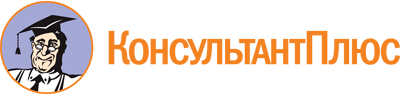 Приказ Департамента здравоохранения г. Москвы от 29.04.2016 N 376
(ред. от 26.11.2018)
"Об утверждении перечней аптечных организаций, имеющих право на отпуск лекарственных препаратов, изделий медицинского назначения и специализированных продуктов лечебного питания (для детей-инвалидов) по рецептам врачей бесплатно или с 50-процентной скидкой в городе Москве"
(вместе с "Перечнем аптечных организаций, имеющих право на отпуск лекарственных препаратов (в том числе сильнодействующих лекарственных препаратов, лекарственных препаратов, подлежащих предметно-количественному учету) и изделий медицинского назначения по рецептам врачей бесплатно или с 50-процентной скидкой", "Перечнем аптечных организаций, имеющих право на отпуск наркотических средств, психотропных веществ, а также ядовитых веществ по рецептам врачей бесплатно или с 50-процентной скидкой", "Перечнем аптечных организаций, осуществляющих отпуск лекарственных препаратов экстемпорального изготовления по рецептам врачей бесплатно или с 50-процентной скидкой", "Перечнем аптечных организаций, осуществляющих отпуск по отдельным заболеваниям лекарственных препаратов и изделий медицинского назначения по рецептам, выписанным отдельным категориям граждан врачами медицинских организаций государственной системы здравоохранения города Москвы")
(с изм. и доп., вступающими в силу с 01.12.2018)Документ предоставлен КонсультантПлюс

www.consultant.ru

Дата сохранения: 07.11.2019
 Список изменяющих документов(в ред. приказов Департамента здравоохранения г. Москвыот 30.12.2016 N 1069, от 17.03.2017 N 186, от 26.01.2018 N 45,от 23.08.2018 N 584, от 26.11.2018 N 788)Список изменяющих документов(в ред. приказов Департамента здравоохранения г. Москвы от 26.01.2018 N 45,от 23.08.2018 N 584, от 26.11.2018 N 788)N п/пN аптечного пунктаN и наименование медицинской организации, где расположен аптечный пунктАдрес дислокации аптечного пункта, расположенного в медицинской организацииN телефона аптечного пунктаПрикрепленные медицинские организации1234561.Аптечный пункт N 6-2 ГБУЗ "ЦЛО ДЗМ"Филиал N 2 Государственного бюджетного учреждения здравоохранения города Москвы "Городская поликлиника N 68 Департамента здравоохранения города Москвы"Г. Москва, ул. Плющиха, д. 42, стр. 18-499-245-19-01ГБУЗ города Москвы "ДГП N 38 ДЗМ"; филиал N 2 "Родильный дом с женскими консультациями N 3, 6, 7, 12, 15, 32" ГБУЗ города Москвы ГКБ им. С.П. Боткина (ЖК N 12)2.Аптечный пункт N 3-2 ГБУЗ "ЦЛО ДЗМ"Филиал N 3 Государственного бюджетного учреждения здравоохранения города Москвы "Городская поликлиника N 68 Департамента здравоохранения города Москвы"Г. Москва, Фрунзенская наб., д. 38/18-499-242-29-17Филиал N 1 ГБУЗ города Москвы "ДГП N 38 ДЗМ"3.Аптечный пункт N 3-3 ГБУЗ "ЦЛО ДЗМ"Филиал N 4 Государственного бюджетного учреждения здравоохранения города Москвы "Городская поликлиника N 68 Департамента здравоохранения города Москвы"Г. Москва, 1-й Зачатьевский пер., д. 1/15 (Пречистенская наб., д. 15/1, стр. 2)8-499-766-97-494.Аптечный пункт N 8-3 ГБУЗ "ЦЛО ДЗМ"Филиал N 1 Государственного бюджетного учреждения здравоохранения города Москвы "Городская поликлиника N 5 Департамента здравоохранения города Москвы"Г. Москва, ул. Жуковского, д. 3/4, стр. 18-495-624-44-16Филиал N 1 ГБУЗ города Москвы "ДГП N 104 ДЗМ";филиал N 2 "Родильный дом с женскими консультациями N 3, 6, 7, 12, 15, 32" ГБУЗ города Москвы ГКБ им. С.П. Боткина (ЖК N 6)5.Аптечный пункт N 1-1 ГБУЗ "ЦЛО ДЗМ" дежурныйФилиал N 2 Государственное бюджетное учреждение здравоохранения города Москвы "Городская поликлиника N 64 Департамента здравоохранения города Москвы"Г. Москва, ул. Ладожская, д. 4-6, стр. 18-499-261-73-09Филиал N 3 ГБУЗ города Москвы "ДГП N 104 ДЗМ";ГБУ города Москвы Городской ресурсный центр семейного устройства детей-сирот и детей, оставшихся без попечения водителей Департамента труда и социальной защиты населения города Москвы6.Аптечный пункт N 10-2 ГБУЗ "ЦЛО ДЗМ"Государственное бюджетное учреждение здравоохранения города Москвы "Городская поликлиника N 46 Департамента здравоохранения города Москвы"Г. Москва, ул. Казакова, д. 17/18-499-267-79-037.Аптечный пункт N 9-2 ГБУЗ "ЦЛО ДЗМ"Филиал N 1 Государственного бюджетного учреждения здравоохранения города Москвы "Городская поликлиника N 68 Департамента здравоохранения города Москвы"Г. Москва, ул. Озерковская наб., д. 42/2 (Б. Татарский пер., д. 4, стр. 1)8-495-959-34-81Филиал N 3 ГБУЗ города Москвы "ДГП N 38 ДЗМ" ГКУ города Москвы Центр содействия семейному воспитанию "Центральный" Департамента труда и социальной защиты населения города Москвы; ГБУЗ "ГКБ N 1 им. Н.И. Пирогова ДЗМ", женская консультация N 7 филиала "Родильный дом N 25"8.Аптечный пункт N 54-1 ГБУЗ "ЦЛО ДЗМ"Государственное бюджетное учреждение здравоохранения города Москвы "Городская поликлиника N 68 Департамента здравоохранения города Москвы"Г. Москва, ул. М. Якиманка, д. 22, стр. 18-499-238-27-30Филиал N 3 ГБУЗ города Москвы "ДГП N 38 ДЗМ"9.Аптечный пункт N 3-4 ГБУЗ "ЦЛО ДЗМ"Поликлиническое отделение Государственного бюджетного учреждения здравоохранения города Москвы городская клиническая больница N 1 им. Н.И. Пирогова Департамента здравоохранения города МосквыГ. Москва, проспект Ленинский, д. 10, корп. 10 (Ленинский пр-т, д. 8)8-495-952-08-62(п. 9 в ред. приказа Департамента здравоохранения г. Москвы от 23.08.2018 N 584)(п. 9 в ред. приказа Департамента здравоохранения г. Москвы от 23.08.2018 N 584)(п. 9 в ред. приказа Департамента здравоохранения г. Москвы от 23.08.2018 N 584)(п. 9 в ред. приказа Департамента здравоохранения г. Москвы от 23.08.2018 N 584)(п. 9 в ред. приказа Департамента здравоохранения г. Москвы от 23.08.2018 N 584)(п. 9 в ред. приказа Департамента здравоохранения г. Москвы от 23.08.2018 N 584)10.Аптечный пункт N 1-2 ГБУЗ "ЦЛО ДЗМ"Филиал N 3 Государственного бюджетного учреждения здравоохранения города Москвы "Городская поликлиника N 5 Департамента здравоохранения города Москвы"г. Москва, ул. Верхняя Красносельская, д. 21, стр. 18-499-261-06-46Филиал N 3 города Москвы "ДГП N 32 ДЗМ"; филиал N 2 "Родильный дом с женскими консультациями N 3, 6, 7, 12, 15, 32" ГБУЗ города Москвы ГКБ им. С.П. Боткина (ЖК N 15)(п. 10 в ред. приказа Департамента здравоохранения г. Москвы от 26.11.2018 N 788)(п. 10 в ред. приказа Департамента здравоохранения г. Москвы от 26.11.2018 N 788)(п. 10 в ред. приказа Департамента здравоохранения г. Москвы от 26.11.2018 N 788)(п. 10 в ред. приказа Департамента здравоохранения г. Москвы от 26.11.2018 N 788)(п. 10 в ред. приказа Департамента здравоохранения г. Москвы от 26.11.2018 N 788)(п. 10 в ред. приказа Департамента здравоохранения г. Москвы от 26.11.2018 N 788)11.Аптечный пункт N 13-1 ГБУЗ "ЦЛО ДЗМ"Филиал N 1 Государственного бюджетного учреждения здравоохранения города Москвы "Городская поликлиника N 3 Департамента здравоохранения города Москвы"Г. Москва, ул. Б. Бронная, д. 38-495-690-16-02ПО ГБУЗ города Москвы "ДГКБ N 13 им. Н.Ф. Филатова ДЗМ"12.Аптечный пункт N 7-2 ГБУЗ "ЦЛО ДЗМ"Филиал N 1 Государственного бюджетного учреждения здравоохранения города Москвы "Городская поликлиника N 220 Департамента здравоохранения города Москвы"Г. Москва, проезд Шмитовский, д. 25, стр. 18-499-259-09-94Филиал N 1 ГБУЗ города Москвы "ДГП N 32 ДЗМ";филиал N 2 "Родильный дом с женскими консультациями N 3, 6, 7, 12, 15, 32" ГБУЗ города Москвы ГКБ им. С.П. Боткина (ЖК N 32)13.Аптечный пункт N 7-3 ГБУЗ "ЦЛО ДЗМ"Филиал N 3 Государственного бюджетного учреждения здравоохранения города Москвы "Городская поликлиника N 220 Департамента здравоохранения города Москвы"Г. Москва, Расторгуевский переулок, д. 38-499-253-99-66КДО ГБУЗ города Москвы "ДГКБ N 13 им. Н.Ф. Филатова ДЗМ"14.Аптека N 2 ГБУЗ "ЦЛО ДЗМ"Государственное бюджетное учреждение здравоохранения города Москвы "Городская поликлиника N 220 Департамента здравоохранения города Москвы"Г. Москва, ул. Заморенова, д. 278-499-252-36-5715.Аптечный пункт N 5-3 ГБУЗ "ЦЛО ДЗМ"Государственное бюджетное учреждение здравоохранения города Москвы "Городская поликлиника N 3 Департамента здравоохранения города Москвы"Г. Москва, Ермолаевский пер., д. 22/26, стр. 18-495-650-07-39;8-495-650-04-3716.Аптечный пункт N 4-2 ГБУЗ "ЦЛО ДЗМ"Филиал N 2 Государственного бюджетного учреждения здравоохранения города Москвы "Городская поликлиника N 3 Департамента здравоохранения города Москвы"Г. Москва, Горлов тупик, д. 48-499-978-10-72ГБУЗ города Москвы "ДГП N 32 ДЗМ";ГБУЗ "ГКБ N 24 ДЗМ", подразделение перинатального центра, женская консультация N 517.Аптечный пункт N 9-3 ГБУЗ "ЦЛО ДЗМ" дежурныйФилиал N 3 Государственного бюджетного учреждения здравоохранения города Москвы "Городская поликлиника N 46 Департамента здравоохранения города Москвы"Г. Москва, ул. Воронцовская, д. 14, стр. 18-495-912-78-1118.Аптечный пункт N 16-1 ГБУЗ "ЦЛО ДЗМ"Филиал N 2 Государственного бюджетного учреждения здравоохранения города Москвы "Городская поликлиника N 46 Департамента здравоохранения Москвы"Г. Москва, ул. Иерусалимская, д. 4, стр. 18-495-676-39-57ГБУЗ города Москвы "ДГП N 104 ДЗМ"; филиал N 2 "Родильный дом с женскими консультациями N 3, 6. 7. 12, 15, 32" ГБУЗ города Москвы ГКБ им. С.П. Боткина (ЖК N 3)19.Аптечный пункт N 9-4 ГБУЗ "ЦЛО ДЗМ"Филиал N 1 Государственного бюджетного учреждения здравоохранения города Москвы "Городская поликлиника N 46 Департамента здравоохранения Москвы"Г. Москва, ул. Рабочая, д. 34, стр. 18-495-678-61-43Филиал N 2 ГБУЗ города Москвы "ДГП N 104 ДЗМ"20.Аптечный пункт N 4-3 ГБУЗ "ЦЛО ДЗМ"Филиал N 4 Государственного бюджетного учреждения здравоохранения города Москвы "Городская поликлиника N 5 Департамента здравоохранения города Москвы"Г. Москва, Протопоповский переулок, д. 19, стр. 158-495-680-32-29Филиал N 2 ГБУЗ города Москвы "ДГП N 32 ДЗМ";филиал N 2 "Родильный дом с женскими консультациями N 3, 6, 7, 12, 15, 32" ГБУЗ города Москвы ГКБ им. С.П. Боткина (ЖК N 7 филиал)21.Аптечный пункт N 5-4 ГБУЗ "ЦЛО ДЗМ"Филиал N 2 Государственного бюджетного учреждения здравоохранения города Москвы "Городская поликлиника N 5 Департамента здравоохранения города Москвы"Г. Москва, Трубная, д. 19, стр. 18-495-621-21-3022.Аптечный пункт N 8-2 ГБУЗ "ЦЛО ДЗМ"Государственное бюджетное учреждение здравоохранения города Москвы "Городская поликлиника N 5 Департамента здравоохранения города Москвы"Г. Москва, Даев переулок, д. 3, стр. 18-495-607-81-8823.Аптечный пункт N 10-1 ГБУЗ "ЦЛО ДЗМ"Филиал N 3 Государственного бюджетного учреждения здравоохранения города Москвы "Городская поликлиника N 3 Департамента здравоохранения города Москвы"Г. Москва, Б. Николопесковский переулок, дом 4, стр. 18-495-241-18-62Филиал N 2 ГБУЗ города Москвы "ДГП N 38 ДЗМ";филиал N 2 "Родильный дом с женскими консультациями N 3, 6, 7, 12, 15, 32" ГБУЗ города Москвы ГКБ им. С.П. Боткина (ЖКХ" 7)24.Аптечный пункт N 14-2 ГБУЗ "ЦЛО ДЗМ"Филиал N 2 Государственного бюджетного учреждения здравоохранения города Москвы "Городская поликлиника N 220 Департамента здравоохранения города Москвы"Г. Москва, Шелепихинская набережная, д. 128-499-259-83-64N п/пНомера и названия аптечных организацийАдреса и телефоны аптечных организацийНомер и наименование обслуживаемой медицинской организацииАдрес обслуживаемой медицинской организации123451.Аптека N 1 ГБУЗ "ЦЛО ДЗМ"Ул. Ладожская, д. 10. 8-499-265-58-30;8-499-265-59-00Филиал N 1 Государственного бюджетного учреждения здравоохранения города Москвы "Городская поликлиника N 5 Департамента здравоохранения города Москвы"Г. Москва, ул. Жуковского, д. 3/4, стр. 11.Аптека N 1 ГБУЗ "ЦЛО ДЗМ"Ул. Ладожская, д. 10. 8-499-265-58-30;8-499-265-59-00Филиал N 2 Государственное бюджетное учреждение здравоохранения города Москвы "Городская поликлиника N 64 Департамента здравоохранения города Москвы"Г. Москва, ул. Ладожская, д. 4-6, стр. 11.Аптека N 1 ГБУЗ "ЦЛО ДЗМ"Ул. Ладожская, д. 10. 8-499-265-58-30;8-499-265-59-00Государственное бюджетное учреждение здравоохранения города Москвы "Городская поликлиника N 46 Департамента здравоохранения города Москвы"Г. Москва, ул. Казакова, д. 17/11.Аптека N 1 ГБУЗ "ЦЛО ДЗМ"Ул. Ладожская, д. 10. 8-499-265-58-30;8-499-265-59-00Филиал N 3 Государственного бюджетного учреждения здравоохранения города Москвы "Городская поликлиника N 5 Департамента здравоохранения города Москвы"Г. Москва, ул. Ольховская, д. 35, стр. 11.Аптека N 1 ГБУЗ "ЦЛО ДЗМ"Ул. Ладожская, д. 10. 8-499-265-58-30;8-499-265-59-00Филиал N 3 Государственного бюджетного учреждения здравоохранения города Москвы "Городская поликлиника N 46 Департамента здравоохранения Москвы"Г. Москва, ул. Воронцовская, д. 14, стр. 11.Аптека N 1 ГБУЗ "ЦЛО ДЗМ"Ул. Ладожская, д. 10. 8-499-265-58-30;8-499-265-59-00Филиал N 1 Государственного бюджетного учреждения здравоохранения города Москвы "Городская поликлиника N 46 Департамента здравоохранения Москвы"Г. Москва, ул. Рабочая, д. 34, стр. 11.Аптека N 1 ГБУЗ "ЦЛО ДЗМ"Ул. Ладожская, д. 10. 8-499-265-58-30;8-499-265-59-00Филиал N 2 Государственного бюджетного учреждения здравоохранения города Москвы "Городская поликлиника N 46 Департамента здравоохранения Москвы"Г. Москва, ул. Иерусалимская, д. 4, стр. 12.Аптека N 2 ГБУЗ "ЦЛО ДЗМ"Ул. Заморенова, д. 27. 8-499-252-02-43;8-499-252-16-00Филиал N 3 Государственного бюджетного учреждения здравоохранения города Москвы "Городская поликлиника N 220 Департамента здравоохранения города Москвы"Г. Москва, Расторгуевский переулок, д. 32.Аптека N 2 ГБУЗ "ЦЛО ДЗМ"Ул. Заморенова, д. 27. 8-499-252-02-43;8-499-252-16-00Государственное бюджетное учреждение здравоохранения города Москвы "Городская поликлиника N 220 Департамента здравоохранения города Москвы"Г. Москва, ул. Заморенова, д. 273.Аптека N 3 ГБУЗ "ЦЛО ДЗМ"Комсомольский проспект, д. 30. 8-499-246-30-30;8-499-246-27-63Филиал N 3 Государственного бюджетного учреждения здравоохранения города Москвы "Городская поликлиника N 68 Департамента здравоохранения города Москвы"Г. Москва, Фрунзенская наб.. д. 38/13.Аптека N 3 ГБУЗ "ЦЛО ДЗМ"Комсомольский проспект, д. 30. 8-499-246-30-30;8-499-246-27-63Филиал N 4 Государственного бюджетного учреждения здравоохранения города Москвы "Городская поликлиника N 68 Департамента здравоохранения города Москвы"Г. Москва, 1-й Зачатьевский пер., д. 1/15 (Пречистенская наб., д. 15/1, стр. 2)4.Аптека N 4 ГБУЗ "ЦЛО ДЗМ"Проспект Мира, д. 71, стр. 1.8-495-681-17-02;8-495-688-11-24Филиал N 2 Государственного бюджетного учреждения здравоохранения города Москвы "Городская поликлиника N 3 Департамента здравоохранения города Москвы"Г. Москва, Горлов тупик, д. 44.Аптека N 4 ГБУЗ "ЦЛО ДЗМ"Проспект Мира, д. 71, стр. 1.8-495-681-17-02;8-495-688-11-24Филиал N 4 Государственного бюджетного учреждения здравоохранения города Москвы "Городская поликлиника N 5 Департамента здравоохранения города Москвы"Г. Москва, Протопоповский переулок, д. 19, стр. 154.Аптека N 4 ГБУЗ "ЦЛО ДЗМ"Проспект Мира, д. 71, стр. 1.8-495-681-17-02;8-495-688-11-24Государственное бюджетное учреждение здравоохранения города Москвы "Городская поликлиника N 5 Департамента здравоохранения города Москвы"Г. Москва, Даев переулок, д. 3, стр. 15.Аптека N 5 ГБУЗ "ЦЛО ДЗМ"Ул. Петровка, д. 19, стр. 1.8-495-628-48-96;8-495-623-73-79Филиал N 1 Государственного бюджетного учреждения здравоохранения города Москвы "Городская поликлиника N 3 Департамента здравоохранения города Москвы"Г. Москва, ул. Б. Бронная, д. 35.Аптека N 5 ГБУЗ "ЦЛО ДЗМ"Ул. Петровка, д. 19, стр. 1.8-495-628-48-96;8-495-623-73-79Государственное бюджетное учреждение здравоохранения города Москвы "Городская поликлиника N 3 Департамента здравоохранения города Москвы"Г. Москва, Ермолаевский пер., д. 22/26, стр. 15.Аптека N 5 ГБУЗ "ЦЛО ДЗМ"Ул. Петровка, д. 19, стр. 1.8-495-628-48-96;8-495-623-73-79Филиал N 2 Государственного бюджетного учреждения здравоохранения города Москвы "Городская поликлиника N 5 Департамента здравоохранения города Москвы"Г. Москва, Трубная, д. 19, стр. 16.Аптека N 6 ГБУЗ "ЦЛО ДЗМ"Ул. Плющиха, д. 42.8-499-245-76-96;8-499-255-85-87Филиал N 2 Государственного бюджетного учреждения здравоохранения города Москвы "Городская поликлиника N 68 Департамента здравоохранения города Москвы"Г. Москва, ул. Плющиха, д. 42, стр. 17.Аптека N 7 ГБУЗ "ЦЛО ДЗМ"Шмитовский проезд, д. 13.8-499-256-12-05;8-499-256-43-68Филиал N 1 Государственного бюджетного учреждения здравоохранения города Москвы "Городская поликлиника N 220 Департамента здравоохранения города Москвы"Г. Москва, проезд Шмитовский, д. 25, стр. 17.Аптека N 7 ГБУЗ "ЦЛО ДЗМ"Шмитовский проезд, д. 13.8-499-256-12-05;8-499-256-43-68Филиал N 2 Государственного бюджетного учреждения здравоохранения города Москвы "Городская поликлиника N 220 Департамента здравоохранения города Москвы"Г. Москва, Шелепихинская набережная, д. 128.Аптека N 9 ГБУЗ "ЦЛО ДЗМ"Комсомольский проспект, д. 9а.8-499-246-18-91; 8-499-246-15-27Филиал N 1 Государственного бюджетного учреждения здравоохранения города Москвы "Городская поликлиника N 5 Департамента здравоохранения города Москвы"Г. Москва, ул. Жуковского, д. 3/4, стр. 18.Филиал N 4 Государственного бюджетного учреждения здравоохранения города Москвы "Городская поликлиника N 68 Департамента здравоохранения города Москвы"Г. Москва, 1-й Зачатьевский пер., д. 1/15 (Пречистенская наб., д. 15/1, стр. 2)(п. 8 в ред. приказа Департамента здравоохранения г. Москвы от 23.08.2018 N 584)(п. 8 в ред. приказа Департамента здравоохранения г. Москвы от 23.08.2018 N 584)(п. 8 в ред. приказа Департамента здравоохранения г. Москвы от 23.08.2018 N 584)(п. 8 в ред. приказа Департамента здравоохранения г. Москвы от 23.08.2018 N 584)(п. 8 в ред. приказа Департамента здравоохранения г. Москвы от 23.08.2018 N 584)9.Аптека N 46 ГБУЗ "ЦЛО ДЗМ"Ул. Шаболовка, д. 32Филиал N 1 Государственного бюджетного учреждения здравоохранения города Москвы "Городская поликлиника N 68 Департамента здравоохранения города Москвы"Г. Москва, ул. Озерковская наб., д. 42/2 (Б. Татарский пер., д. 4, стр. 1)9.Аптека N 46 ГБУЗ "ЦЛО ДЗМ"Ул. Шаболовка, д. 32Государственное бюджетное учреждение здравоохранения города Москвы "Городская поликлиника N 68 Департамента здравоохранения города Москвы"Г. Москва, ул. М. Якиманка, д. 22, стр. 19.Аптека N 46 ГБУЗ "ЦЛО ДЗМ"Ул. Шаболовка, д. 32Поликлиническое отделение Государственного бюджетного учреждения здравоохранения города Москвы "Городская клиническая больница N 1 им. Н.И. Пирогова Департамента здравоохранения города Москвы"Г. Москва, проспект Ленинский, д. 10, корп. 10 (Ленинский пр-т., д. 8)10.Аптека N 46 ГБУЗ "ЦЛО ДЗМ"Ул. Шаболовка, д. 32.8-499-236-35-27; 8-499-236-65-60Филиал N 1 Государственного бюджетного учреждения здравоохранения города Москвы "Городская поликлиника N 68 Департамента здравоохранения города Москвы"Г. Москва, ул. Озерковская наб., д. 42/2 (Б. Татарский пер., д. 4, стр. 1)10.Государственное бюджетное учреждение здравоохранения города Москвы "Городская поликлиника N 68 Департамента здравоохранения города Москвы"Г. Москва, ул. М. Якиманка, д. 22, стр. 110.Поликлиническое отделение Государственного бюджетного учреждения здравоохранения города Москвы "Городская клиническая больница N 1 им. Н.И. Пирогова Департамента здравоохранения города Москвы"Г. Москва, проспект Ленинский, д. 10, корп. 10 (Ленинский пр-т., д. 8)(п. 10 введен приказом Департамента здравоохранения г. Москвы от 23.08.2018 N 584)(п. 10 введен приказом Департамента здравоохранения г. Москвы от 23.08.2018 N 584)(п. 10 введен приказом Департамента здравоохранения г. Москвы от 23.08.2018 N 584)(п. 10 введен приказом Департамента здравоохранения г. Москвы от 23.08.2018 N 584)(п. 10 введен приказом Департамента здравоохранения г. Москвы от 23.08.2018 N 584)N п/пN аптечного пунктаN и наименование медицинской организации, где расположен аптечный пунктАдрес дислокации аптечного пункта, расположенного в медицинской организацииN телефона аптечного пунктаПрикрепленные медицинские организации1234561.1Филиал N 1 Государственного бюджетного учреждения здравоохранения города Москвы "Городская поликлиника N 6 Департамента здравоохранения города Москвы"Г. Москва, ул. 1-я Квесисская, д. 88-495-685-07-042.2Филиал N 1 Государственного бюджетного учреждения здравоохранения города Москвы "Городская поликлиника N 45 Департамента здравоохранения города Москвы"Г. Москва, ул. Пулковская, д. 8, стр. 18-499-458-75-94ГБУЗ города Москвы "ГП N 45 ДЗМ"3.3дежурныйФилиал "Городская поликлиника N 39" Государственного бюджетного учреждения здравоохранения города Москвы "Городская поликлиника N 62 Департамента здравоохранения города Москвы"Г. Москва, ул. Новая Башиловка, д. 148-495-612-02-07ГБУЗ "ДГКБ N 9 им. Г.Н. Сперанского ДЗМ", филиал N 1 поликлиническое отделение ПКУ4.4Государственное бюджетное учреждение здравоохранения города Москвы "Городская поликлиника N 62 Департамента здравоохранения города Москвы"Г. Москва, ул. Красноармейская, д. 188-499-155-98-57Филиал N 2 ГБУЗ города Москвы "ДГП N 39 ДЗМ"; ГКУ города Москвы Центр содействия семейному воспитанию "Петровский парк" Департамента труда и социальной защиты населения города Москвы; филиал ГБУЗ "ГКБ им. В.В. Вересаева ДЗМ", женская консультация N 35.5Филиал "Городская поликлиника N 71" Государственного бюджетного учреждения здравоохранения города Москвы "Городская поликлиника N 62 Департамента здравоохранения города Москвы"Г. Москва, Чапаевский пер., д. 48-499-157-08-25Филиал N 1 ГБУЗ города Москвы "ДГП N 39 ДЗМ"; ГБУЗ "ГКБ N 24 ДЗМ", подразделение перинатального центра женская консультация N 1 ПКУ6.6Филиал N 2 Государственного бюджетного учреждения здравоохранения города Москвы "Городская поликлиника N 45 Департамента здравоохранения города Москвы"Г. Москва, ул. Петрозаводская, д. 268-495-451-00-21Филиал N 3 ГБУЗ города Москвы "ДГП N 133 ДЗМ"; ГБУЗ города Москвы "ГП N 45 ДЗМ"; ГБУЗ "ГКБ им. С.И. Спасокукоцкого ДЗМ", филиал РД женская консультация N 17.7Филиал N 3 Государственного бюджетного учреждения здравоохранения города Москвы "Городская поликлиника N 45 Департамента здравоохранения города Москвы"Г. Москва, ул. Смольная, д. 538-499-457-33-41ГБУЗ города Москвы "ДГП N 133 ДЗМ"; ГБУЗ города Москвы "ГП N 45 ДЗМ"; ПКУ8.8Филиал "Городская поликлиника N 113" Государственного бюджетного учреждения здравоохранения города Москвы "Городская поликлиника N 62 Департамента здравоохранения города Москвы"Г. Москва, ул. Куусинена, д. 6б8-499-195-06-20ГБУЗ города Москвы "ДГП N 39 ДЗМ" ГБУЗ "ГКБ N 24 ДЗМ", подразделение перинатального центра женская консультация N 39.9Филиал N 4 Государственного бюджетного учреждения здравоохранения города Москвы "Городская поликлиника N 45 Департамента здравоохранения города Москвы"Г. Москва, ул. 1-я Радиаторская, д. 58-499-150-09-77Филиал N 2 ГБУЗ города Москвы "ДГП N 133 ДЗМ"; ГБУЗ города Москвы "ГП N 45 ДЗМ"; ГБУЗ "ГКБ им. С.И. Спасокукоцкого ДЗМ", филиал РД женская консультация N 210.10Филиал "Городская поликлиника N 138" Государственного бюджетного учреждения здравоохранения города Москвы "Консультативно-диагностический центр N 6 Департамента здравоохранения города Москвы"Г. Москва, ул. Ангарская, д. 248-499-906-03-88Филиал N 2 ГБУЗ города Москвы "ДГП N 86 ДЗМ"; ГКУ города Москвы Центр содействия семейному воспитанию "Доверие" Департамента труда и социальной защиты населения города Москвы; ГБУ города Москвы "Психоневрологический интернат N 25" Департамента труда и социальной защиты населения города Москвы; филиал ГБУЗ "ГКБ им. В.В. Вересаева ДЗМ", женская консультация N 4 "На Ангарской"11.11Филиал N 2 Государственного бюджетного учреждения здравоохранения города Москвы "Городская поликлиника N 6 Департамента здравоохранения города Москвы"Г. Москва, 3-й Михалковский пер., д. 228-499-154-00-11Филиал N 1 ГБУЗ города Москвы "ДГП N 15 ДЗМ"; филиал ГБУЗ "ГКБ им. В.В. Вересаева ДЗМ" женская консультация N 112.12Филиал "Городская поликлиника N 146" Государственного бюджетного учреждения здравоохранения города Москвы "Консультативно-диагностический центр N 6 Департамента здравоохранения города Москвы"Г. Москва, Бескудниковский пер., д. 58-499-489-21-64Филиал N 2 ГБУЗ города Москвы "ДГП N 15 ДЗМ"13.13Филиал N 5 Государственного бюджетного учреждения здравоохранения города Москвы "Городская поликлиника N 45 Департамента здравоохранения города Москвы"Г. Москва, ул. Флотская, д. 9, стр. 18-495-455-20-36Филиал N 1 ГБУЗ города Москвы "ДГП N 133 ДЗМ"; ГБУЗ города Москвы "ГП N 45 ДЗМ"; ГБУЗ "ГКБ им. С.И. Спасокукоцкого ДЗМ", филиал РД женская консультация N 314.14Филиал "Городская поликлиника N 155" Государственного бюджетного учреждения здравоохранения города Москвы "Консультативно-диагностический центр N 6 Департамента здравоохранения города Москвы"Г. Москва, Бескудниковский бульвар, д. 598-499-488-02-95Филиал N 4 ГБУЗ города Москвы "КДЦ N 6 ДЗМ" (ПКУ); ГБУ города Москвы "Психоневрологический интернат N 25" Департамента труда и социальной защиты населения города Москвы - ПКУ;ГКУ города Москвы Центр содействия семейному воспитанию "Доверие" Департамента труда и социальной защиты населения города Москвы - ПКУ;ПКУ15.15Филиал "Городская поликлиника N 157" Государственного бюджетного учреждения здравоохранения города Москвы "Городская поликлиника N 62 Департамента здравоохранения города Москвы"Г. Москва, ул. Юннатов, 128-495-613-67-76Филиал N 3 ГБУЗ города Москвы "ДГП N 39 ДЗМ"; ГБУЗ "ГКБ N 24 ДЗМ", подразделение перинатального центра женская консультация N 2;ПКУ16.16Филиал N 3 Государственного бюджетного учреждения здравоохранения города Москвы "Городская поликлиника N 6 Департамента здравоохранения города Москвы"Г. Москва, 3-й Новомихалковский проезд, д. 3а, стр. 18-499-153-36-00ПКУ17.17Филиал N 4 Государственного бюджетного учреждения здравоохранения города Москвы "Городская поликлиника N 6 Департамента здравоохранения города Москвы"Г. Москва, ул. Немчинова, д. 148-499-977-02-33Филиал N 4 ГБУЗ города Москвы "ГП N 6 ДЗМ"; ГБУЗ города Москвы "ДГП N 15 ДЗМ"; ГБУЗ "ГКБ N 24 ДЗМ", подразделение перинатального центра женская консультация N 418.18Филиал "Городская поликлиника N 188" Государственного бюджетного учреждения здравоохранения города Москвы "Консультативно-диагностический центр N 6 Департамента здравоохранения города Москвы"Г. Москва, ул. Дубнинская, д. 40, корп. 28-495-485-95-76Филиал N 1 ГБУЗ города Москвы "ДГП N 86 ДЗМ"; ПКУ19.19Филиал "Городская поликлиника N 193" Государственного бюджетного учреждения здравоохранения города Москвы "Консультативно-диагностический центр N 6 Департамента здравоохранения города Москвы"Г. Москва, ул. Маршала Федоренко, д. 6, стр. 18-495-486-20-30ГБУ города Москвы "Пансионат для ветеранов труда N 1" Департамента труда и социальной защиты населения города Москвы (в том числе ПКУ); филиал ГБУЗ "ГКБ им. В.В. Вересаева ДЗМ" женская консультация N 4 "На Маршала Федоренко"; ПКУ20.25Государственное бюджетное учреждение здравоохранения города Москвы "Городская клиническая больница им. В.В. Вересаева Департамента здравоохранения города Москвы", поликлиническое отделениеГ. Москва, ул. Лобненская, д. 108-495-484-66-23ГБУЗ города Москвы "ДГП N 86 ДЗМ"; филиал ГБУЗ "ГКБ им. В.В. Вересаева ДЗМ" женская консультация N 2N п/пN аптечного пунктаN и наименование медицинской организации, где расположен аптечный пунктАдрес дислокации аптечного пункта, расположенного в медицинской организацииN телефона аптечного пунктаПрикрепленные медицинские организации1234561.Аптечный пункт N 17-2 ГБУЗ "ЦЛО ДЗМ"Филиал N 4 Государственного бюджетного учреждения здравоохранения города Москвы "Городская поликлиниках N 12 Департамента здравоохранения города Москвы"Г. Москва, ул. Гончарова, д. 6а8-495-618-11-19Филиал N 3 ГБУЗ города Москвы "ДГП N" 110 ДЗМ"; ГБУЗ "ГКБ им. А.К. Ерамишанцева ДЗМ" женская консультация N 42.Аптечный пункт N 28-1 ГБУЗ "ЦЛО ДЗМ"Государственное бюджетное учреждение здравоохранения города Москвы "Городская поликлиника N 107 Департамента здравоохранения города Москвы"Г. Москва, ул. Декабристов, д. 248-499-907-63-04ГБУЗ "ГКБ им. А.К. Ерамишанцева ДЗМ", женские консультации N 7, 8, 93.Аптечный пункт N 15-1 ГБУЗ "ЦЛО ДЗМ" дежурныйГосударственное бюджетное учреждение здравоохранения города Москвы "Детская городская поликлиника N 110 Департамента здравоохранения города Москвы"Г. Москва, ул. Декабристов, д. 398-499-204-92-70Филиал N 1 ГБУЗ "ДГП N 110 ДЗМ", Государственное бюджетное учреждение города Москвы Центр содействия семейному воспитанию "Полярная звезда" Департамента труда и социальной защиты населения города Москвы4.Аптечный пункт N 27-2 ГБУЗ "ЦЛО ДЗМ"Филиал N 1 Государственного бюджетного учреждения здравоохранения города Москвы "Диагностический центр N 5 Департамента здравоохранения города Москвы" с ПОГ. Москва, ул. Инженерная, д. 3, стр. 18-499-900-90-13ГБУЗ "ГКБ им. А.К. Ерамишанцева ДЗМ", женская консультация N 15.Аптечный пункт N 21-2 ГБУЗ "ЦЛО ДЗМ"Государственное бюджетное учреждение здравоохранения города Москвы "Детская городская поликлиника N 125 Департамента здравоохранения города Москвы"Г. Москва, ул. Костромская, д. 148-499-901-66-22Филиал N 1 ГБУЗ города Москвы "ДГП N 125 ДЗМ"; филиал N 3 ГБУЗ города Москвы "ДГП N 125 ДЗМ"6.Аптечный пункт N 25-1 ГБУЗ" ЦЛО ДЗМ"Филиал N 1 Государственного бюджетного учреждения здравоохранения города Москвы "Городская поликлиника N 218 Департамента здравоохранения города Москвы"Г. Москва, ул. Печорская. д. 10, корп. 28-495-471-32-66Филиал N 2 ГБУЗ города Москвы "ДГП N 11 ДЗМ"; ГБУЗ "ГКБ им. А.К. Брамишанцева ДЗМ", женская консультация N 6; ГАУЗ города Москвы "СП N 32 ДЗМ"7.Аптечный пункт N 21-3 ГБУЗ "ЦЛО ДЗМ"Филиал N 4 Государственного бюджетного учреждения здравоохранения города Москвы "Диагностический центр N 5 Департамента здравоохранения города Москвы" с поликлиническим отделениемГ. Москва, ул. Корнейчука, д. 288-499-206-00-298.Аптечный пункт N 23-2 ГБУЗ "ЦЛО ДЗМ" дежурныйГосударственное бюджетное учреждение здравоохранения города Москвы "Городская поликлиника N 218 Департамента здравоохранения города Москвы"Г. Москва, проезд Шокальского, д. 8, стр. 18-495-472-61-369.Аптечный пункт N 26-1 ГБУЗ "ЦЛО ДЗМ"Филиал N 3 Государственного бюджетного учреждения здравоохранения города Москвы "Городская поликлиника N 218 Департамента здравоохранения города Москвы"Г. Москва, ул. 1-я Напрудная, д. 158-495-475-97-75Филиал N 1 ГБУЗ города Москвы "ДГП N 11 ДЗМ"10.Аптечный пункт N 23-1 ГБУЗ "ЦЛО ДЗМ"Филиал N 1 Государственного бюджетного учреждения здравоохранения города Москвы "Городская поликлиника N 107 Департамента здравоохранения города Москвы"Г. Москва, ул. Снежная, д. 228-499-186-15-10ГБУЗ "ГКБ N 40 ДЗМ", женская консультация N 311.Аптечный пункт N 20-1 ГБУЗ "ЦЛО ДЗМ"Филиал N 5 Государственного бюджетного учреждения здравоохранения города Москвы "Городская поликлиника N 12 Департамента здравоохранения города Москвы"Г. Москва, 9-й проезд Марьиной Рощи, д. 8а, стр. 18-495-619-50-71Филиал N 3 ГБУЗ города Москвы "ДГП N 99 ДЗМ"12.Аптечный пункт N 24-2 ГБУЗ "ЦЛО ДЗМ"Филиал N 3 Государственного бюджетного учреждения здравоохранения города Москвы "Городская поликлиника N 12 Департамента здравоохранения города Москвы"Г. Москва, ул. Бочкова, д. 5, корп. 38-495-616-90-74Филиал N 2 ГБУЗ города Москвы "ДГП N 99 ДЗМ"; ГБУЗ "ГКБ N 40 ДЗМ", женская консультация N 2 ГАУЗ города Москвы "СП N 15 ДЗМ"13.Аптечный пункт N 24-3 ГБУЗ "ЦЛО ДЗМ"Филиал N 2 Государственного бюджетного учреждения здравоохранения города Москвы "Городская поликлиника N 12 Департамента здравоохранения города Москвы"Г. Москва, ул. Цандера, д. 98-495-686-96-3814.Аптечный пункт N 20-3 ГБУЗ "ЦЛО ДЗМ"Филиал N 1 Государственного бюджетного учреждения здравоохранения города Москвы "Городская поликлиниках N 12 Департамента здравоохранения города Москвы"Г. Москва, ул. Касаткина, д. 78-495-682-91-69ГБУЗ города Москвы "ДГП N 99 ДЗМ"; ГБУЗ "ГКБ N 40 ДЗМ", женская консультация N 115.Аптечный пункт N 27-3 ГБУЗ "ЦЛО ДЗМ"Государственное бюджетное учреждение здравоохранения города Москвы "Диагностический центр N 5 Департамента здравоохранения города Москвы"Г. Москва, ул. Абрамцевская, д. 16, стр. 18-499-200-12-00Филиал N 5 ГБУЗ "ДЦ N 5 ДЗМ"; филиал N 2 ГБУЗ города Москвы "ДГП N 125 ДЗМ"; филиал N 5 ГБУЗ города Москвы "ДГП N 125 ДЗМ"; филиал N 6 ГБУЗ города Москвы "ДГП N 125 ДЗМ"; ГАУ города Москвы "Научно-практический реабилитационный центр Департамента труда и социальной защиты населения города Москвы"16.Аптечный пункт N 21-4 ГБУЗ "ЦЛО ДЗМ"Филиал N 2 Государственного бюджетного учреждения здравоохранения города Москвы "Диагностический центр N 5 Департамента здравоохранения города Москвы" с поликлиническим отделениемГ. Москва, ул. Мурановская, д. 10а, стр. 18-499-207-99-20ГБУЗ "ГКБ им. А.К. Ерамишанцева ДЗМ", женская консультация N 217.Аптечный пункт N 23-3 ГБУЗ "ЦЛО ДЗМ"Филиал N 2 Государственного бюджетного учреждения здравоохранения города Москвы "Городская поликлиника N 218 Департамента здравоохранения города Москвы"Г. Москва, ул. Лосевская, д. 28-499-183-19-56Филиал N 1 ГБУЗ города Москвы "ДГП N 99 ДЗМ"18.Аптечный пункт N 22-1 ГБУЗ "ЦЛО ДЗМ"Филиал N 4 Государственного бюджетного учреждения здравоохранения города Москвы "Городская поликлиника N 107 Департамента здравоохранения города Москвы"Г. Москва, ул. Пестеля, д. 6а8-499-203-39-9119.Аптечный пункт N 26-2 ГБУЗ "ЦЛО ДЗМ"Филиал N 3 Государственного бюджетного учреждения здравоохранения города Москвы "Городская поликлиника N 107 Департамента здравоохранения города Москвы"Г. Москва, ул. Полярная, д. 288-499-477-94-90Филиал N 2 ГБУЗ города Москвы "ДГП N 110 ДЗМ"; ГБУЗ "ГКБ N 40 ДЗМ", женская консультация N 420.Аптечный пункт N 28-2 ГБУЗ "ЦЛО ДЗМ"Филиал N 2 Государственного бюджетного учреждения здравоохранения города Москвы "Городская поликлиника N 107 Департамента здравоохранения города Москвы"Г. Москва, ул. Бестужевых, д. 158-499-201-72-4421.Аптечный пункт N 20-2 ГБУЗ "ЦЛО ДЗМ"Государственное бюджетное учреждение здравоохранения города Москвы "Городская поликлиника N 12 Департамента здравоохранения города Москвы"Г. Москва, ул. Академика Комарова, д. 5, корп. 18-495-619-29-91ГБУЗ "ГКБ им. А.К. Ерамишанцева ДЗМ", женская консультация N 522.Аптечный пункт N 26-3 ГБУЗ "ЦЛО ДЗМ"Филиал N 4 Государственного бюджетного учреждения здравоохранения города Москвы "Городская поликлиника N 218 Департамента здравоохранения города Москвы"Г. Москва, ул. Грекова, д. 128-499-478-76-55ГБУЗ города Москвы "ДГП N 11 ДЗМ"; ГБУЗ "ГКБ N 40 ДЗМ", женская консультация N 523.Аптечный пункт N 28-3 ГБУЗ "ЦЛО ДЗМ"Филиал N 3 Государственного бюджетного учреждения здравоохранения города Москвы "Диагностический центр N 5 Департамента здравоохранения города Москвы" с поликлиническим отделениемГ. Москва, проезд Шенкурский, д. 8а8-499-207-69-9524.Аптечный пункт N 24-4 ГБУЗ "ЦЛО ДЗМ"Филиал N 5 Государственного бюджетного учреждения здравоохранения города Москвы "Городская поликлиника N 218 Департамента здравоохранения города Москвы"Г. Москва, ул. Ротерта, д. 128-499-188-89-47ГБУ города Москвы "Психоневрологический интернат N 23" Департамента труда и социальной защиты населения города Москвы; ГБУ города Москвы Центр содействия семейному воспитанию "Лесной" Департамента труда и социальной защиты населения города Москвы;ГБУЗ "ПСБ N 40 ДЗМ" женская консультация N 625.Аптечный пункт N 19-2 ГБУЗ "ЦЛО ДЗМ"Филиал N 6 Государственного бюджетного учреждения здравоохранения города Москвы "Диагностический центр N 5 Департамента здравоохранения города Москвы" с поликлиническим отделениемГ. Москва, Дмитровское шоссе, д. 165д, корп. 78-499-661-18-05ГБУЗ "ГКБ им. А.К. Ерамишанцева ДЗМ", женская консультация N 3КонсультантПлюс: примечание.Нумерация разделов дана в соответствии с официальным текстом документа.N п/пНомера и названия аптечных организацийАдреса и телефоны аптечных организацийНомер и наименование обслуживаемой медицинской организацииАдрес обслуживаемой медицинской организации123451.Аптека N 4 ГБУЗ "ЦЛО ДЗМ"Г. Москва, проспект Мира, д. 71, стр. 1.8-495-681-17-02;8-495-688-11-24Филиал N 1 Государственного бюджетного учреждения здравоохранения города Москвы "Городская поликлиника N 12 Департамента здравоохранения города Москвы"Г. Москва, ул. Касаткина, д. 71.Аптека N 4 ГБУЗ "ЦЛО ДЗМ"Г. Москва, проспект Мира, д. 71, стр. 1.8-495-681-17-02;8-495-688-11-24Филиал N 2 Государственного бюджетного учреждения здравоохранения города Москвы "Городская поликлиника N 12 Департамента здравоохранения города Москвы"Г. Москва, ул. Цандера, д. 9, стр. 11.Аптека N 4 ГБУЗ "ЦЛО ДЗМ"Г. Москва, проспект Мира, д. 71, стр. 1.8-495-681-17-02;8-495-688-11-24Филиал N 3 Государственного бюджетного учреждения здравоохранения города Москвы "Городская поликлиника N 12 Департамента здравоохранения города Москвы"Г. Москва, ул. Бочкова, д. 5, корп. 32.Аптека N 17 ГБУЗ "ЦЛО ДЗМ"Г. Москва, Дмитровское шоссе, д. 37, корп. 1.8-499-976-99-68;8-499-976-04-50Филиал N 4 Государственного бюджетного учреждения здравоохранения города Москвы "Городская поликлиника N 12 Департамента здравоохранения города Москвы"Г. Москва, ул. Гончарова, д. 6а3.Аптека N 20 ГБУЗ "ЦЛО ДЗМ"Г. Москва, ул. Советской Армии, д. 17/52.8-495-689-65-88;8-495-602-65-11Филиал N 5 Государственного бюджетного учреждения здравоохранения города Москвы "Городская поликлиника N 12 Департамента здравоохранения города Москвы"Г. Москва, 9-й проезд Марьиной Рощи, д. 8а, стр. 13.Аптека N 20 ГБУЗ "ЦЛО ДЗМ"Г. Москва, ул. Советской Армии, д. 17/52.8-495-689-65-88;8-495-602-65-11Государственное бюджетное учреждение здравоохранения города Москвы "Городская поликлиника N 12 Департамента здравоохранения города Москвы"Г. Москва, ул. Академика Комарова, д. 5, корп. 14.Аптека N 21 ГБУЗ "ЦЛО ДЗМ"Г. Москва, ул. Лескова, д. 30, стр. 2.8-499-206-43-03;8-499-206-42-01Государственное бюджетное учреждение здравоохранения города Москвы "Детская городская поликлиника N 125 Департамента здравоохранения города Москвы"Г. Москва, ул. Костромская, д. 144.Аптека N 21 ГБУЗ "ЦЛО ДЗМ"Г. Москва, ул. Лескова, д. 30, стр. 2.8-499-206-43-03;8-499-206-42-01Филиал N 4 Государственного бюджетного учреждения здравоохранения города Москвы "Диагностический центр N 5 Департамента здравоохранения города Москвы" с поликлиническим отделениемГ. Москва, ул. Корнейчука, д. 284.Аптека N 21 ГБУЗ "ЦЛО ДЗМ"Г. Москва, ул. Лескова, д. 30, стр. 2.8-499-206-43-03;8-499-206-42-01Филиал N 2 Государственного бюджетного учреждения здравоохранения города Москвы "Диагностический центр N 5 Департамента здравоохранения города Москвы" с поликлиническим отделениемГ. Москва, ул. Мурановская, д. 10а, стр. 15.Аптека N 22 ГБУЗ "ЦЛО ДЗМ"Г. Москва, ул. Молодцова, д. 2а.8-499-476-10-72;8-499-476-11-43Филиал N 1 Государственного бюджетного учреждения здравоохранения города Москвы "Городская поликлиника N 218 Департамента здравоохранения города Москвы"Г. Москва, ул. Печорская, д. 10, корп. 25.Аптека N 22 ГБУЗ "ЦЛО ДЗМ"Г. Москва, ул. Молодцова, д. 2а.8-499-476-10-72;8-499-476-11-43Государственное бюджетное учреждение здравоохранения города Москвы "Городская поликлиника N 218 Департамента здравоохранения города Москвы"Г. Москва, проезд Шокальского, д. 8, стр. 15.Аптека N 22 ГБУЗ "ЦЛО ДЗМ"Г. Москва, ул. Молодцова, д. 2а.8-499-476-10-72;8-499-476-11-43Филиал N 4 Государственного бюджетного учреждения здравоохранения города Москвы "Городская поликлиника N 107 Департамента здравоохранения города Москвы"Г. Москва, ул. Пестеля, д. 6а6.Аптека N 23 ГБУЗ "ЦЛО ДЗМ"Г. Москва, Ярославское шоссе, д. 117.8-499-183-58-74;8-499-183-59-10Филиал N 2 Государственного бюджетного учреждения здравоохранения города Москвы "Городская поликлиника N 218 Департамента здравоохранения города Москвы"Г. Москва, ул. Лосевская, д. 27.Аптека N 24 ГБУЗ "ЦЛО ДЗМ"Г. Москва, ул. Проходчиков, д. 10, корп. 1, стр. 2.8-499-188-11-10;8-499-188-11-38Филиал N 5 Государственного бюджетного учреждения здравоохранения города Москвы "Городская поликлиника N 218 Департамента здравоохранения города Москвы"Г. Москва, ул. Ротерта, д. 128.Аптека N 26 ГБУЗ "ЦЛО ДЗМ"Г. Москва, ул. Широкая, д.13.8-499-479-23-22;8-499-479-07-14Филиал N 3 Государственного бюджетного учреждения здравоохранения города Москвы "Городская поликлиника N 218 Департамента здравоохранения города Москвы"Г. Москва, ул. 1-я Напрудная, д. 158.Аптека N 26 ГБУЗ "ЦЛО ДЗМ"Г. Москва, ул. Широкая, д.13.8-499-479-23-22;8-499-479-07-14Филиал N 1 Государственного бюджетного учреждения здравоохранения города Москвы "Городская поликлиника N 107 Департамента здравоохранения города Москвы"Г. Москва, ул. Снежная, д. 228.Аптека N 26 ГБУЗ "ЦЛО ДЗМ"Г. Москва, ул. Широкая, д.13.8-499-479-23-22;8-499-479-07-14Филиал N 3 Государственного бюджетного учреждения здравоохранения города Москвы "Городская поликлиника N 107 Департамента здравоохранения города Москвы"Г. Москва, ул. Полярная, д. 288.Аптека N 26 ГБУЗ "ЦЛО ДЗМ"Г. Москва, ул. Широкая, д.13.8-499-479-23-22;8-499-479-07-14Филиал N 4 Государственного бюджетного учреждения здравоохранения города Москвы "Городская поликлиника N 218 Департамента здравоохранения города Москвы"Г. Москва, ул. Грекова, д. 129.Аптека N 27 ГБУЗ "ЦЛО ДЗМ"Г. Москва, ул. Абрамцевская, д. 3.8-499-200-62-50;8-499-200-32-00Государственное бюджетное учреждение здравоохранения города Москвы "Диагностический центр N 5 Департамента здравоохранения города Москвы"Г. Москва, ул. Абрамцевская, д. 16, стр. 19.Аптека N 27 ГБУЗ "ЦЛО ДЗМ"Г. Москва, ул. Абрамцевская, д. 3.8-499-200-62-50;8-499-200-32-00Филиал N 6 Государственного бюджетного учреждения здравоохранения города Москвы "Диагностический центр N 5 Департамента здравоохранения города Москвы" с поликлиническим отделениемГ. Москва, Дмитровское шоссе, д. 165д, корп. 710.Аптека N 28 ГБУЗ "ЦЛО ДЗМ"Г. Москва, Алтуфьевское шоссе, д. 91.8-499-209-05-65;8-499-209-23-44Государственное бюджетное учреждение здравоохранения города Москвы "Городская поликлиника N 107 Департамента здравоохранения города Москвы"Г. Москва, ул. Декабристов, д. 2410.Аптека N 28 ГБУЗ "ЦЛО ДЗМ"Г. Москва, Алтуфьевское шоссе, д. 91.8-499-209-05-65;8-499-209-23-44Государственное бюджетное учреждение здравоохранения города Москвы "Детская городская поликлиника N 110 Департамента здравоохранения города Москвы"Г. Москва, ул. Декабристов, д. 3910.Аптека N 28 ГБУЗ "ЦЛО ДЗМ"Г. Москва, Алтуфьевское шоссе, д. 91.8-499-209-05-65;8-499-209-23-44Филиал N 1 Государственного бюджетного учреждения здравоохранения города Москвы "Диагностический центр N 5 Департамента здравоохранения города Москвы" с ПОГ. Москва, ул. Инженерная, д. 3, стр. 110.Аптека N 28 ГБУЗ "ЦЛО ДЗМ"Г. Москва, Алтуфьевское шоссе, д. 91.8-499-209-05-65;8-499-209-23-44Филиал N 2 Государственного бюджетного учреждения здравоохранения города Москвы "Городская поликлиника N 107 Департамента здравоохранения города Москвы"Г. Москва, ул. Бестужевых, д. 1510.Аптека N 28 ГБУЗ "ЦЛО ДЗМ"Г. Москва, Алтуфьевское шоссе, д. 91.8-499-209-05-65;8-499-209-23-44Филиал N 3 Государственного бюджетного учреждения здравоохранения города Москвы "Диагностический центр N 5 Департамента здравоохранения города Москвы" с поликлиническим отделениемГ. Москва, Шенкурский проезд, д. 8аN п/пN аптечного пунктаN и наименование медицинской организации, где расположен аптечный пунктАдрес дислокации аптечного пункта, расположенного в медицинской организацииN телефона аптечного пунктаПрикрепленные медицинские организации1234561.Аптечный пункт N 36-3 ГБУЗ "ЦЛО ДЗМ"Филиал N 1 Государственного бюджетного учреждения здравоохранения города Москвы "Городская поликлиника N 175 Департамента здравоохранения города Москвы"Ул. Старый Гай, д. 58-495-370-50-02Филиал N 1 ГБУЗ города Москвы "ДГП N 7 ДЗМ";ГБУ города Москвы "Психоневрологический интернат N 26" Департамента труда и социальной защиты населения города Москвы, ГБУЗ "ГКБ N 15 им. О.М. Филатова ДЗМ", женская консультация N 42.Аптечный пункт N 36-4 ГБУЗ "ЦЛО ДЗМ"Филиал N 1 Государственного бюджетного учреждения здравоохранения города Москвы "Городская поликлиника N 69 Департамента здравоохранения города Москвы"Просп. Федеративный, д. 318-495-302-91-10Филиал N 2 ГБУЗ города Москвы "ДГП N 7 ДЗМ"3.Аптечный пункт N 33-3 ГБУЗ "ЦЛО ДЗМ"Филиал N 3 Государственного бюджетного учреждения здравоохранения города Москвы "Консультативно-диагностический центр N 2 Департамента здравоохранения города Москвы"Ш. Открытое, д. 24, корп. 98-499-167-20-12Филиал N 1 ГБУЗ города Москвы "ДГП N 28 ДЗМ",ГКУ города Москвы Центр содействия семейному воспитанию "Маяк" Департамента труда и социальной защиты населения города Москвы4.Аптечный пункт N 34-3 ГБУЗ "ЦЛО ДЗМ" дежурныйГосударственное бюджетное учреждение здравоохранения города Москвы "Городская поликлиника N 64 Департамента здравоохранения города Москвы"Ул. М. Семеновская, д. 138-495-963-87-31ГБУЗ города Москвы "ДГП N 52 ДЗМ"5.Аптечный пункт N 35-2 ГБУЗ "ЦЛО ДЗМ" дежурныйГосударственное бюджетное учреждение здравоохранения города Москвы "Городская поликлиника N 69 Департамента здравоохранения города Москвы"2-я Владимировская ул., д. 31а8-495-304-30-63Филиал N 4 ГБУЗ города Москвы "ДГП N 7 ДЗМ";ГБУЗ "ГКБ им. Е.О. Мухина ДЗМ" подразделение перинатального центра женская консультация N 1;ГБУ города Москвы "Дом ветеранов сцены им. А.А. Яблочкиной" Департамента труда и социальной защиты населения города Москвы6.Аптечный пункт N 35-3 ГБУЗ "ЦЛО ДЗМ"Филиал N 2 Государственного бюджетного учреждения здравоохранения города Москвы "Городская поликлиника N 69 Департамента здравоохранения города Москвы"Ул. Плющева, д. 208-495-309-33-89Филиал N 3 ГБУЗ города Москвы "ДГП N 7 ДЗМ"7.Аптечный пункт N 36-5 ГБУЗ "ЦЛО ДЗМ"Филиал N 2 Государственного бюджетного учреждения здравоохранения города Москвы "Городская поликлиника N 66 Департамента здравоохранения города Москвы"Ул. Молдагуловой, д. 10а8-499-374-90-51ГБУЗ города Москвы "ДГП N 7 ДЗМ";ГБУЗ "ГКБ N 15 им. О.М. Филатова ДЗМ", женская консультация N 2 "На Молдагуловой"; ГКУ города Москвы Центр содействия семейному воспитанию "Центральный" Департамента труда и социальной защиты населения города Москвы8.Аптечный пункт N 33-4 ГБУЗ "ЦЛО ДЗМ"Филиал N 2 Государственного бюджетного учреждения здравоохранения города Москвы "Городская поликлиника N 175 Департамента здравоохранения города Москвы"Бульв. Сиреневый, д. 308-495-465-99-31ГБУЗ города Москвы "ДГП N 122 ДЗМ";ГБУЗ "ГКБ им. Д.Д. Плетнева ДЗМ", родильный дом, женская консультация, акушерско-гинекологическое отделение N 1;ГБУЗ "ГКБ им. Д.Д, Плетнева ДЗМ", родильный дом, женская консультация акушерско-гинекологическое отделение N 2;ГБУ города Москвы "Психоневрологический интернат N 12" Департамента труда и социальной защиты населения города Москвы, ГБУ города Москвы Центр содействия семейному воспитанию "Солнечный круг" Департамента труда и социальной защиты населения города Москвы9.Аптечный пункт N 30-1 ГБУЗ "ЦЛО ДЗМ"Филиал N 1 Государственного бюджетного учреждения здравоохранения города Москвы "Городская поликлиника N 191 Департамента здравоохранения города Москвы"Ул. Чусовская, д. 98-495-467-74-22Филиал N 2 ГБУЗ города Москвы "ДГП N 122 ДЗМ";ГБУ города Москвы Центр содействия семейному воспитанию "Радуга" Департамента труда и социальной защиты населения города Москвы10.Аптечный пункт N 33-5 ГБУЗ "ЦЛО ДЗМ"Филиал N 2 Государственного бюджетного учреждения здравоохранения города Москвы "Городская поликлиника N 191 Департамента здравоохранения города Москвы"Бульв. Сиреневый, д. 71а8-495-468-04-69Филиал N 1 ГБУЗ города Москвы "ДГП N 122 ДЗМ";ГБУ города Москвы "Пансионат для ветеранов труда N 19" Департамента труда и социальной защиты населения города Москвы11.Аптечный пункт N 32-2 ГБУЗ "ЦЛО ДЗМ"Филиал N 1 Государственного бюджетного учреждения здравоохранения города Москвы "Городская поликлиника N 64 Департамента здравоохранения города Москвы"Ул. 2-я Пугачевская, д. 8, стр. 18-495-963-74-1112.Аптечный пункт N 36-6 ГБУЗ "ЦЛО ДЗМ"Филиал N 3 Государственного бюджетного учреждения здравоохранения города Москвы "Городская поликлиника N 175 Департамента здравоохранения города Москвы"Ул. Молостовых, д. 7а8-495-300-41-51Филиал N 1 ГБУЗ города Москвы "ДГП N 120 ДЗМ"13.Аптечный пункт N 35-4 ГБУЗ "ЦЛО ДЗМ"Поликлиническое отделение Государственного бюджетного учреждения здравоохранения города Москвы "Городская клиническая больница им. Е.О. Мухина Департамента здравоохранения города Москвы"Просп. Федеративный, д. 17а8-495-918-49-93ГБУЗ "ГКБ им. Е.О. Мухина ДЗМ", подразделение перинатального центра женская консультация14.Аптечный пункт N 32-3 ГБУЗ "ЦЛО ДЗМ"Филиал N 2 Государственного бюджетного учреждения здравоохранения города Москвы "Консультативно-диагностический центр N 2 Департамента здравоохранения города Москвы"Ул. Хромова, д. 458-499-161-13-16ГБУЗ города Москвы "ДГП N 28 ДЗМ", ГБУЗ "ГКБ им. Ф.И. Иноземцева ДЗМ", женская консультация N 215.Аптечный пункт N 30-2 ГБУЗ "ЦЛО ДЗМ"Филиал N 4 Государственного бюджетного учреждения здравоохранения города Москвы "Городская поликлиника N 175 Департамента здравоохранения города Москвы"Измайловский проспект, д. 91а8-495-465-29-62Филиал N 2 ГБУЗ города Москвы "ДГП N 52 ДЗМ"16.Аптечный пункт N 30-3 ГБУЗ "ЦЛО ДЗМ"Государственное бюджетное учреждение здравоохранения города Москвы "Городская поликлиника N 175 Департамента здравоохранения города Москвы"Ул. Челябинская, д. 16, корп. 28-495-307-03-61ГБУЗ "ГКБ им. Е.О. Мухина ДЗМ", подразделение перинатального центра женская консультация N 217.Аптечный пункт N 31-2 ГБУЗ "ЦЛО ДЗМ"Филиал N 3 Государственного бюджетного учреждения здравоохранения города Москвы "Городская поликлиника N 191 Департамента здравоохранения города Москвы" 'Ул. Первомайская, д. 61/88-499-367-25-5418.Аптечный пункт N 33-6 ГБУЗ "ЦЛО ДЗМ"Филиал N 3 Государственного бюджетного учреждения здравоохранения города Москвы "Городская поликлиника N 64 Департамента здравоохранения города Москвы"Бульв. Сиреневый, д. 88-499-164-79-1519.Аптечный пункт N 34-4 ГБУЗ "ЦЛО ДЗМ"Филиал N 1 Государственного бюджетного учреждения здравоохранения города Москвы "Консультативно-диагностический центр N 2 Департамента здравоохранения города Москвы"Ул. 2-я Прогонная, д. 7а8-495-964-04-59Филиал N 2 ГБУЗ города Москвы "ДГП N 28 ДЗМ";ГБУ города Москвы "Психоневрологический интернат N 22" Департамента труда и социальной защиты населения города Москвы ГБУЗ "ГКБ им. Ф.И. Иноземцева ДЗМ", женская консультация N 120.Аптечный пункт N 31-3 ГБУЗ "ЦЛО ДЗМ"Государственное бюджетное учреждение здравоохранения города Москвы "Городская поликлиника N 191 Департамента здравоохранения города Москвы"Ул. Алтайская, д. 138-495-460-01-00ГБУЗ "ГКБ им. Д.Д. Плетнева ДЗМ", родильный дом, женская консультация; акушерско-гинекологическое отделение N 321.Аптечный пункт N 29-2 ГБУЗ "ЦЛО ДЗМ"Филиал N 3 Государственного бюджетного учреждения здравоохранения города Москвы "Городская поликлиника N 66 Департамента здравоохранения города Москвы"Ул. Красносолнечная, д. 5а8-495-700-04-87ГБУ города Москвы Центр содействия семейному воспитанию имени Г.И. Россолимо Департамента труда и социальной защиты населения города Москвы;ГБУЗ "ГКБ N 15 им. О.М. Филатова ДЗМ", женская консультация N 2 "На Красносолнечной"22.Аптечный пункт N 29-3 ГБУЗ "ЦЛО ДЗМ"Филиал N 4 Государственного бюджетного учреждения здравоохранения города Москвы "Городская поликлиника N 66 Департамента здравоохранения города Москвы"Ул. Новокосинская, д. 428-495-701-64-07Филиал N 2 ГБУЗ города Москвы "ДГП N 120 ДЗМ";ГБУЗ города Москвы "ГКБ N 15 им. О.М. Филатова ДЗМ", женская консультация N 323.Аптечный пункт N 31-4 ГБУЗ "ЦЛО ДЗМ" дежурныйФилиал N 4 Государственного бюджетного учреждения здравоохранения города Москвы "Городская поликлиника N 191 Департамента здравоохранения города Москвы"Ул. Амурская, д. 368-499-163-96-29Филиал N 3 ГБУЗ города Москвы "ДГП N 122 ДЗМ"24.Аптечный пункт N 30-4 ГБУЗ "ЦЛО ДЗМ"Филиал N 5 Государственного бюджетного учреждения здравоохранения города Москвы "Городская поликлиника N 175 Департамента здравоохранения города Москвы"Ул. Западная, д. 28-499-780-97-4025.Аптечный пункт N 32-4 ГБУЗ "ЦЛО ДЗМ"Поликлиническое отделение Государственного бюджетного учреждения здравоохранения города Москвы "Городская клиническая больница им. братьев Бахрушиных Департамента здравоохранения города Москвы"Ул. Стромынка, д. 7, кор. 28-499-268-01-71Филиал N 1 ГБУЗ города Москвы "ДГП N 52 ДЗМ";ГКУ города Москвы Центр содействия семейному воспитанию "Соколенок" Департамента труда и социальной защиты населения города Москвы26.Аптечный пункт N 29-4 ГБУЗ "ЦЛО ДЗМ"Государственное бюджетное учреждение здравоохранения города Москвы "Городская поликлиника N 66 Департамента здравоохранения города Москвы"Ул. Салтыковская, д. 11б8-499-746-62-51ГБУЗ "ГКБ N 15 им. О.М. Филатова ДЗМ", женская консультация N 127.Аптечный пункт N 29-5 ГБУЗ "ЦЛО ДЗМ"Филиал N 1 Государственное бюджетное учреждение здравоохранения города Москвы "Городская поликлиника N 66 Департамента здравоохранения города Москвы"Ул. Рудневка, д. 88-499-721-81-08ГБУЗ города Москвы "ДГП N 120 ДЗМ"; ГБУЗ "ГКБ N 15 им. О.М. Филатова ДЗМ", женская консультация N 2 "На Рудневке"КонсультантПлюс: примечание.Нумерация разделов дана в соответствии с официальным текстом документа.N п/пНомера и названия аптечных организацийАдреса и телефоны аптечных организацийНомер и наименование обслуживаемой медицинской организацииАдрес обслуживаемой медицинской организации123451.Аптека N 29 ГБУЗ "ЦЛО ДЗМ"Г. Москва, ул. Суздальская, д. 20а.8-495-701-10-41;8-495-702-32-95Филиал N 3 Государственного бюджетного учреждения здравоохранения города Москвы "Городская поликлиника N 66 Департамента здравоохранения города Москвы"Г. Москва, ул. Красносолнечная, д. 5а1.Аптека N 29 ГБУЗ "ЦЛО ДЗМ"Г. Москва, ул. Суздальская, д. 20а.8-495-701-10-41;8-495-702-32-95Филиал N 4 Государственного бюджетного учреждения здравоохранения города Москвы "Городская поликлиника N 66 Департамента здравоохранения города Москвы"Г. Москва, ул. Новокосинская, д. 421.Аптека N 29 ГБУЗ "ЦЛО ДЗМ"Г. Москва, ул. Суздальская, д. 20а.8-495-701-10-41;8-495-702-32-95Государственное бюджетное учреждение здравоохранения города Москвы "Городская поликлиника N 66 Департамента здравоохранения города Москвы"Г. Москва, ул. Салтыковская, д. 11б1.Аптека N 29 ГБУЗ "ЦЛО ДЗМ"Г. Москва, ул. Суздальская, д. 20а.8-495-701-10-41;8-495-702-32-95Филиал N 1 Государственное бюджетное учреждение здравоохранения города Москвы "Городская поликлиника N 66 Департамента здравоохранения города Москвы"Г. Москва, ул. Рудневка, д. 82.Аптека N 30 ГБУЗ "ЦЛО ДЗМ"Г. Москва, ул. Хабаровская, д. 12/23.8-495-467-48-33;8-495-466-01-57Филиал N 5 Государственного бюджетного учреждения здравоохранения города Москвы "Городская поликлиника N 175 Департамента здравоохранения города Москвы"Г. Москва, ул. Западная, д. 23.Аптека N 31 ГБУЗ "ЦЛО ДЗМ"Г. Москва, ул. Уральская, д. 3.8-495-462-49-82;8-495-467-78-60Филиал N 1 Государственного бюджетного учреждения здравоохранения города Москвы "Городская поликлиника N 191 Департамента здравоохранения города Москвы"Г. Москва, ул. Чусовская, д. 93.Аптека N 31 ГБУЗ "ЦЛО ДЗМ"Г. Москва, ул. Уральская, д. 3.8-495-462-49-82;8-495-467-78-60Филиал N 4 Государственного бюджетного учреждения здравоохранения города Москвы "Городская поликлиника N 175 Департамента здравоохранения города Москвы"Г. Москва, Измайловский проспект, д. 91а3.Аптека N 31 ГБУЗ "ЦЛО ДЗМ"Г. Москва, ул. Уральская, д. 3.8-495-462-49-82;8-495-467-78-60Филиал N 3 Государственного бюджетного учреждения здравоохранения города Москвы "Городская поликлиника N 191 Департамента здравоохранения города Москвы"Г. Москва, ул. Первомайская, д. 61/83.Аптека N 31 ГБУЗ "ЦЛО ДЗМ"Г. Москва, ул. Уральская, д. 3.8-495-462-49-82;8-495-467-78-60Государственное бюджетное учреждение здравоохранения города Москвы "Городская поликлиника N 191 Департамента здравоохранения города Москвы"Г. Москва, ул. Алтайская, д. 133.Аптека N 31 ГБУЗ "ЦЛО ДЗМ"Г. Москва, ул. Уральская, д. 3.8-495-462-49-82;8-495-467-78-60Филиал N 4 Государственного бюджетного учреждения здравоохранения города Москвы "Городская поликлиника N 191 Департамента здравоохранения города Москвы"Г. Москва, ул. Амурская, д. 364.Аптека N 32 ГБУЗ "ЦЛО ДЗМ"Г. Москва, ул. Большая Черкизовская, д. 8, корп. 1.8-499-161-51-41;8-499-161-05-61Филиал N 3 Государственного бюджетного учреждения здравоохранения города Москвы "Консультативно-диагностический центр N 2 Департамента здравоохранения города Москвы"Г. Москва, Открытое шоссе, д. 24, корп. 94.Аптека N 32 ГБУЗ "ЦЛО ДЗМ"Г. Москва, ул. Большая Черкизовская, д. 8, корп. 1.8-499-161-51-41;8-499-161-05-61Филиал N 1 Государственного бюджетного учреждения здравоохранения города Москвы "Городская поликлиника N 64 Департамента здравоохранения города Москвы"Г. Москва, ул. 2-я Пугачевская, д. 8, стр. 14.Аптека N 32 ГБУЗ "ЦЛО ДЗМ"Г. Москва, ул. Большая Черкизовская, д. 8, корп. 1.8-499-161-51-41;8-499-161-05-61Филиал N 2 Государственного бюджетного учреждения здравоохранения города Москвы "Консультативно-диагностический центр N 2 Департамента здравоохранения города Москвы"Г. Москва, ул. Хромова, д. 454.Аптека N 32 ГБУЗ "ЦЛО ДЗМ"Г. Москва, ул. Большая Черкизовская, д. 8, корп. 1.8-499-161-51-41;8-499-161-05-61Филиал N 1 Государственного бюджетного учреждения здравоохранения города Москвы "Консультативно-диагностический центр N 2 Департамента здравоохранения города Москвы"Г. Москва, ул. 2-я Прогонная, д. 7а4.Аптека N 32 ГБУЗ "ЦЛО ДЗМ"Г. Москва, ул. Большая Черкизовская, д. 8, корп. 1.8-499-161-51-41;8-499-161-05-61Поликлиническое отделение Государственного бюджетного учреждения здравоохранения города Москвы "Городская клиническая больница им. братьев Бахрушиных Департамента здравоохранения города Москвы"Г. Москва, ул. Стромынка, д. 7, корп. 25.Аптека N 33 ГБУЗ "ЦЛО ДЗМ"Г. Москва, ул. 5-я Парковая, д. 52.8-499-164-95-19;8-499-164-47-30Филиал N 2 Государственного бюджетного учреждения здравоохранения города Москвы "Городская поликлиника N 175 Департамента здравоохранения города Москвы"Г. Москва, Сиреневый бульвар, д. 305.Аптека N 33 ГБУЗ "ЦЛО ДЗМ"Г. Москва, ул. 5-я Парковая, д. 52.8-499-164-95-19;8-499-164-47-30Филиал N 2 Государственного бюджетного учреждения здравоохранения города Москвы "Городская поликлиника N 191 Департамента здравоохранения города Москвы"Г. Москва, Сиреневый бульвар, д. 71а5.Аптека N 33 ГБУЗ "ЦЛО ДЗМ"Г. Москва, ул. 5-я Парковая, д. 52.8-499-164-95-19;8-499-164-47-30Филиал N 3 Государственного бюджетного учреждения здравоохранения города Москвы "Городская поликлиника N 64 Департамента здравоохранения города Москвы"Г. Москва, Сиреневый бульвар, д. 86.Аптека N 34 ГБУЗ "ЦЛО ДЗМ"Г. Москва, ул. Щербаковская, д. 32/7. 8-499-369-23-19;8-499-369-15-63Государственное бюджетное учреждение здравоохранения города Москвы "Городская поликлиника N 64 Департамента здравоохранения города Москвы"Г. Москва, ул. М. Семеновская, д. 137.Аптека N 35 ГБУЗ "ЦЛО ДЗМ"Г. Москва, ул. Новогиреевская, д. 20/34.8-495-305-43-63;8-495-304-10-57Филиал N 1 Государственного бюджетного учреждения здравоохранения города Москвы "Городская поликлиника N 69 Департамента здравоохранения города Москвы"Г. Москва, Федеративный проспект, д. 317.Аптека N 35 ГБУЗ "ЦЛО ДЗМ"Г. Москва, ул. Новогиреевская, д. 20/34.8-495-305-43-63;8-495-304-10-57Государственное бюджетное учреждение здравоохранения города Москвы "Городская поликлиника N 69 Департамента здравоохранения города Москвы"Г. Москва, ул. 2-я Владимирская, д. 31а7.Аптека N 35 ГБУЗ "ЦЛО ДЗМ"Г. Москва, ул. Новогиреевская, д. 20/34.8-495-305-43-63;8-495-304-10-57Государственное бюджетное учреждение здравоохранения города Москвы "Городская поликлиника N 175 Департамента здравоохранения города Москвы"Г. Москва, ул. Челябинская, д. 16, корп. 28.Аптека N 36 ГБУЗ "ЦЛО ДЗМ"Г. Москва, ул. Фрязевская, д. 11, корп. 1.8-495-301-45-74;8-495-301-05-25Филиал N 1 Государственного бюджетного учреждения здравоохранения города Москвы "Городская поликлиника N 175 Департамента здравоохранения города Москвы"Г. Москва, ул. Старый Гай, д. 58.Аптека N 36 ГБУЗ "ЦЛО ДЗМ"Г. Москва, ул. Фрязевская, д. 11, корп. 1.8-495-301-45-74;8-495-301-05-25Филиал N 2 Государственного бюджетного учреждения здравоохранения города Москвы "Городская поликлиника N 69 Департамента здравоохранения города Москвы"Г. Москва, ул. Плющева, д. 208.Аптека N 36 ГБУЗ "ЦЛО ДЗМ"Г. Москва, ул. Фрязевская, д. 11, корп. 1.8-495-301-45-74;8-495-301-05-25Филиал N 2 Государственного бюджетного учреждения здравоохранения города Москвы "Городская поликлиника N 66 Департамента здравоохранения города Москвы"Г. Москва, ул. Молдагуловой, д. 10а8.Аптека N 36 ГБУЗ "ЦЛО ДЗМ"Г. Москва, ул. Фрязевская, д. 11, корп. 1.8-495-301-45-74;8-495-301-05-25Филиал N 3 Государственного бюджетного учреждения здравоохранения города Москвы "Городская поликлиника N 175 Департамента здравоохранения города Москвы"Г. Москва, ул. Молостовых, д. 7а8.Аптека N 36 ГБУЗ "ЦЛО ДЗМ"Г. Москва, ул. Фрязевская, д. 11, корп. 1.8-495-301-45-74;8-495-301-05-25Поликлиническое отделение Государственного бюджетного учреждения здравоохранения города Москвы "Городская клиническая больница им. Е.О. Мухина Департамента здравоохранения города Москвы"Г. Москва, Федеративный проспект, д. 17аN п/пN аптечного пунктаN и наименование медицинской организации, где расположен аптечный пунктАдрес дислокации аптечного пункта, расположенного в медицинской организацииN телефона аптечного пунктаПрикрепленные медицинские организации1234561.Аптечный пункт N 42-1 ГБУЗ "ЦЛО ДЗМ"Филиал N 2 Государственного бюджетного учреждения здравоохранения города Москвы "Городская поликлиника N 23 Департамента здравоохранения города Москвы"Г. Москва, Ташкентская ул., 25, корп. 2, стр. 18-495-377-44-75Филиал N 2 ГБУЗ города Москвы "ДГП N 143 ДЗМ";ГБУЗ "ГКБ N 29 им. Н.Э. Баумана ДЗМ", филиал N 1 женская консультация, отделение N 32.Аптечный пункт N 43-2 ГБУЗ "ЦЛО ДЗМ"Филиал N 1 Государственного бюджетного учреждения здравоохранения города Москвы "Городская поликлиника N 36 Департамента здравоохранения города Москвы"Г. Москва, Новочеркасский бул., д. 488-499-357-10-01Филиал N 1 ГБУЗ города Москвы "ДГП N 148 ДЗМ";филиал N 3 ГБУЗ города Москвы "ДГП N 148 ДЗМ";ГБУЗ "ГКБ N 29 им. Н.Э. Баумана ДЗМ", филиал N 1 женская консультация, отделение N 73.Аптечный пункт N 40-2 ГБУЗ "ЦЛО ДЗМ"Филиал N 3 Государственного бюджетного учреждения здравоохранения города Москвы "Городская поликлиника N 19 Департамента здравоохранения города Москвы"Г. Москва, Краснодарская ул., 638-495-358-13-74Филиал N 2 ГБУЗ города Москвы "ДГП N 150 ДЗМ";филиал ГБУЗ города Москвы "ГКБ им. В.П. Демихова ДЗМ", женская консультация N 54.Аптечный пункт N 38-1 ГБУЗ "ЦЛО ДЗМ"Государственное бюджетное учреждение здравоохранения города Москвы "Городская клиническая больница N 13 Департамента здравоохранения города Москвы", филиал "Южнопортовый"Г. Москва, ул. Трофимова, д. 26, стр. 88-495-958-95-94ГБУЗ города Москвы "ДГП N 61 ДЗМ"5.Аптечный пункт N 6-3 ГБУЗ "ЦЛО ДЗМ" дежурныйФилиал N 2 Государственного бюджетного учреждения здравоохранения города Москвы "Диагностический центр N 3 Департамента здравоохранения города Москвы"Г. Москва, Юрьевский пер., д. 138-495-360-17-70ГБУЗ "ГКБ N 29 им. Н.Э. Баумана ДЗМ", филиал N 1 женская консультация, отделение N 1;ГБУЗ "ГКБ N 29 им. Н.Э. Баумана ДЗМ", филиал N 1 женская консультация, отделение N 106.Аптечный пункт N 39-4 ГБУЗ "ЦЛО ДЗМ"Филиал N 1 Государственного бюджетного учреждения здравоохранения города Москвы "Городская поликлиника N 19 Департамента здравоохранения города Москвы"Г. Москва, ул. Верхняя Хохловка, д. 2, стр. 18-495-671-65-16ГБУЗ "ГКБ N 29 им. Н.Э. Баумана ДЗМ", филиал N 1 женская консультация, отделение N 127.Аптечный пункт N 37-1 ГБУЗ "ЦЛО ДЗМ"Филиал N 1 Государственного бюджетного учреждения здравоохранения города Москвы "Городская поликлиника N 109 Департамента здравоохранения города Москвы"Г. Москва, ул. Шоссейная, д. 418-495-353-12-88Филиал N 1 ГБУЗ города Москвы "ДГП N 61 ДЗМ";филиал ГБУЗ города Москвы "ГКБ им. В.П. Демихова ДЗМ",женская консультация N 7; ГБУ города Москвы Центр содействия семейному воспитанию N 2 Департамента труда и социальной защиты населения города Москвы8.Аптечный пункт N 39-2 ГБУЗ "ЦЛО ДЗМ"Государственное бюджетное учреждение здравоохранения города Москвы "Городская клиническая больница имени В.П. Демихова Департамента здравоохранения города Москвы". Амбулаторно-поликлинический центрГ. Москва, ул. Шкулева, д. 48-499-178-62-04ГБУЗ города Москвы "ДГП N 48 ДЗМ"; филиал ГБУЗ "ГКБ им. В.П. Демихова ДЗМ" "АПЦ"9.Аптечный пункт N 44-6 ГБУЗ "ЦЛО ДЗМ"Филиал N 3 Государственного бюджетного учреждения здравоохранения города Москвы "Городская поликлиника N 23 Департамента здравоохранения города Москвы"Г. Москва, ул. Вострухина, д. 58-495-371-65-26Филиал N 1 ГБУЗ города Москвы "ДГП N 143 ДЗМ";ГБУЗ "ГКБ N 29 им. Н.Э. Баумана ДЗМ", филиал N 1 женская консультация, отделение N 410.Аптечный пункт N 36-2 ГБУЗ "ЦЛО ДЗМ" дежурныйГосударственное бюджетное учреждение здравоохранения города Москвы "Диагностический центр N 3 Департамента здравоохранения города Москвы"Г. Москва, ул. Сормовская, д. 98-495-919-11-59Филиал N 3 ГБУЗ города Москвы "ДГП N 143 ДЗМ";филиал N 4 ГБУЗ города Москвы "ДЦ N 3 ДЗМ" ГБУ учреждение города Москвы Центр содействия семейному воспитанию "Школа циркового искусства имени Ю.В. Никулина" Департамента труда и социальной защиты населения города Москвы11.Аптечный пункт N 41-2 ГБУЗ "ЦЛО ДЗМ"Филиал N 1 Государственного бюджетного учреждения здравоохранения города Москвы "Городская поликлиника N 9 Департамента здравоохранения города Москвы"Г. Москва, бул. Есенинский, д. 9, корп. 18-499-172-08-04Филиал N 2 ГБУЗ города Москвы "ДГП N 48 ДЗМ";филиал ГБУЗ "ГКБ им. В.П. Демихова ДЗМ", женская консультация N 212.Аптечный пункт N 41-3 ГБУЗ "ЦЛО ДЗМ"Филиал N 2 Государственного бюджетного учреждения здравоохранения города Москвы "Городская поликлиника N 9 Департамента здравоохранения города Москвы"Г. Москва, ул. Федора Полетаева, д. 68-499-172-07-02Филиал N 1 ГБУЗ города Москвы "ДГП N 48 ДЗМ";филиал ГБУЗ "ГКБ им. В.П. Демихова ДЗМ", женская консультация N 313.Аптечный пункт N 44-4 ГБУЗ "ЦЛО ДЗМ"Филиал Государственного бюджетного учреждения здравоохранения города Москвы "Городская клиническая больница имени В.П. Демихова Департамента здравоохранения города Москвы"Г. Москва, Капотня, 3-й квартал, д. 278-495-355-38-74Филиал N 4 ГБУЗ города Москвы "ДГП N 148ДЗМ";филиал ГБУЗ "ГКБ им. В.П. Демихова ДЗМ" "ПО "Капотня"14.Аптечный пункт N 42-2 ГБУЗ "ЦЛО ДЗМ"Филиал N 1 Государственного бюджетного учреждения здравоохранения города Москвы "Городская поликлиника N 23 Департамента здравоохранения города Москвы"Г. Москва, бул. Жулебинский, д. 88-495-705-29-70Филиал N 4 ГБУЗ города Москвы "ДГП N 143 ДЗМ";ГБУЗ города Москвы "ДГП N 143 ДЗМ"15.Аптечный пункт N 37-3 ГБУЗ "ЦЛО ДЗМ"Филиал N 2 Государственного бюджетного учреждения здравоохранения города Москвы "Городская поликлиника N 109 Департамента здравоохранения города Москвы"Г. Москва, ул. Грайвороновская, д. 18, корп. 18-499-173-68-47Филиал N 3 ГБУЗ города Москвы "ДГП N 48 ДЗМ";филиал ГБУЗ "ГКБ им. В.П. Демихова ДЗМ", женская консультация N 816.Аптечный пункт N 44-2 ГБУЗ "ЦЛО ДЗМ"Государственное бюджетное учреждение здравоохранения города Москвы "Городская поликлиника N 36 Департамента здравоохранения города Москвы"Г. Москва, Новомарьинская ул., д. 28-495-345-83-51Филиал N 2 ГБУЗ города Москвы "ДГП N 148 ДЗМ";д/о ГБУЗ города Москвы "ГП N 36 ДЗМ";ГБУЗ "ГКБ N 29 им. Н.Э. Баумана ДЗМ", филиал N 1 женская консультация, отделение N 617.Аптечный пункт N 40-1 ГБУЗ "ЦЛО ДЗМ" дежурныйФилиал N 2 Государственного бюджетного учреждения здравоохранения, города Москвы "Городская поликлиника N 19 Департамента здравоохранения города Москвы"Армавирская ул., д. 2/208-495-359-55-11Филиал N 1 ГБУЗ города Москвы "ДГП N 150 ДЗМ";ГБУ города Москвы "Психоневрологический интернат N 11" Департамента труда и социальной защиты населения города Москвы; ГБУ города Москвы "Пансионат для ветеранов труда N 17" Департамента труда и социальной защиты населения города Москвы18.Аптечный пункт N 37-2 ГБУЗ "ЦЛО ДЗМ"Государственное бюджетное учреждение здравоохранения города Москвы "Городская клиническая больница N 13 Департамента здравоохранения города Москвы". Поликлиническое отделениеГ. Москва, Велозаводская ул., д. 1/1, стр. 78-495-674-13-20Филиал N 2 ГБУЗ города Москвы "ДГП N 61 ДЗМ"19.Аптечный пункт N 43-4 ГБУЗ "ЦЛО ДЗМ"Филиал N 3 Государственного бюджетного учреждения здравоохранения города Москвы "Диагностический центр N 3 Департамента здравоохранения города Москвы"Г. Москва, Таможенный пр-д, д. 3, стр. 18-495-362-85-20Филиал N 3 ГБУЗ города Москвы "ДГП N 61 ДЗМ"20.Аптечный пункт N 44-5 ГБУЗ "ЦЛО ДЗМ"Филиал N 1 Государственного бюджетного учреждения здравоохранения города Москвы "Диагностический центр N 3 Департамента здравоохранения города Москвы"Г. Москва, Михайлова ул., д. 338-499-171-35-98ГБУЗ "ГКБ N 29 им. Н.Э. Баумана ДЗМ", филиал N 1 женская консультация, отделение N 921.Аптечный пункт N 37-4 ГБУЗ "ЦЛО ДЗМ"Филиал N 2 Государственного бюджетного учреждения здравоохранения города Москвы "Городская поликлиника N 36 Департамента здравоохранения города Москвы"Г. Москва, 3-я Карачаровская ул., д. 118-499-170-52-38ГБУЗ "ГКБ N 29 им. Н.Э. Баумана ДЗМ", филиал N 1 женская консультация, отделение N 822.Аптечный пункт N 42-3 ГБУЗ "ЦЛО ДЗМ"Государственное бюджетное учреждение здравоохранения города Москвы "Городская поликлиника N 23 Департамента здравоохранения города Москвы"Г. Москва, Авиаконструктора Миля ул., д. 6, корп. 18-499-796-01-51ГБУЗ "ГКБ N 29 им. Н.Э. Баумана ДЗМ", филиал N 1 женская консультация, отделение N 2;ГБУ города Москвы Центр содействия семейному воспитанию "Синяя птица" Департамента труда и социальной защиты населения города Москвы23.Аптечный пункт N 43-3 ГБУЗ "ЦЛО ДЗМ"Государственное бюджетное учреждение здравоохранения города Москвы "Городская поликлиника N 9 Департамента здравоохранения города Москвы"Г. Москва, Перервинский бул., д. 4, корп. 28-495-347-97-61ГБУЗ "ДГП N 148 ДЗМ"; ГБУЗ "ДГП N 150 ДЗМ";филиал ГБУЗ "ГКБ им. В.П. Демихова ДЗМ", женская консультация N 124.Аптечный пункт N 41-4 ГБУЗ "ЦЛО ДЗМ"Филиал N 4 Государственное бюджетное учреждение здравоохранения города Москвы "Городская поликлиника N 23 Департамента здравоохранения города Москвы"Г. Москва, 1-я Вольская ул., д. 3, корп. 18-495-706-89-30ГБУЗ "ГКБ N 29 им. Н.Э. Баумана ДЗМ", филиал N 1 женская консультация, отделение N 5;ГБУЗ "ГП N 23 ДЗМ", филиал N 5 (женская консультация)25.Аптечный пункт N 38-2 ГБУЗ "ЦЛО ДЗМ"Государственное бюджетное учреждение здравоохранения города Москвы "Городская поликлиника N 109 Департамента здравоохранения города Москвы"Г. Москва, ул. Гурьянова, д. 4, корп. 38-499-786-10-91Филиал ГБУЗ "ГКБ им. В.П. Демихова ДЗМ", женская консультация N 626.Аптечный пункт N 40-3 ГБУЗ "ЦЛО ДЗМ"Государственное бюджетное учреждение здравоохранения города Москвы "Городская поликлиника N 19 Департамента здравоохранения города Москвы"Г. Москва, ул. Верхние Поля, д. 34, корп. 48-495-654-99-87Филиал ГБУЗ города Москвы "ГКБ им. В.П. Демихова ДЗМ", женская консультация N 427.Аптечный пункт N 39-3 ГБУЗ "ЦЛО ДЗМ"Филиал N 4 Государственного бюджетного учреждения здравоохранения города Москвы "Диагностический центр N 3 Департамента здравоохранения города Москвы"Г. Москва, Волжский бульвар, Д. 98-499-796-34-74ГБУЗ "ГКБ N 29 им. Н.Э. Баумана ДЗМ", филиал N 1 женская консультация, отделение N 1128Аптечный пункт N 40-4 ГБУЗ "ЦЛО ДЗМ"Филиал N 5 Государственного бюджетного учреждения здравоохранения города Москвы "Городская поликлиника N 23 Департамента здравоохранения города Москвы"г. Москва, ул. Недорубова, д. 2(п. 28 введен приказом Департамента здравоохранения г. Москвы от 26.11.2018 N 788)(п. 28 введен приказом Департамента здравоохранения г. Москвы от 26.11.2018 N 788)(п. 28 введен приказом Департамента здравоохранения г. Москвы от 26.11.2018 N 788)(п. 28 введен приказом Департамента здравоохранения г. Москвы от 26.11.2018 N 788)(п. 28 введен приказом Департамента здравоохранения г. Москвы от 26.11.2018 N 788)(п. 28 введен приказом Департамента здравоохранения г. Москвы от 26.11.2018 N 788)N п/пНомера и названия аптечных организацийАдреса и телефоны аптечных организацийНомер и наименование обслуживаемой медицинской организацииАдрес обслуживаемой медицинской организации123451.Аптека N 35 ГБУЗ "ЦЛО ДЗМ"Ул. Новогиревская, д. 20/34, корп. 2.8-495-305-43-63;8-495-304-10-57Филиал N 2 Государственного бюджетного учреждения здравоохранения города Москвы "Диагностический центр N 3 Департамента здравоохранения города Москвы"Г. Москва, Юрьевский пер., д. 131.Аптека N 35 ГБУЗ "ЦЛО ДЗМ"Ул. Новогиревская, д. 20/34, корп. 2.8-495-305-43-63;8-495-304-10-57Филиал N 3 Государственного бюджетного учреждения здравоохранения города Москвы "Диагностический центр N 3 Департамента здравоохранения города Москвы"Г. Москва, Таможенный пр-д, д. 3, стр. 11.Аптека N 35 ГБУЗ "ЦЛО ДЗМ"Ул. Новогиревская, д. 20/34, корп. 2.8-495-305-43-63;8-495-304-10-57Филиал N 2 Государственного бюджетного учреждения здравоохранения города Москвы "Городская поликлиника N 36 Департамента здравоохранения города Москвы"Г. Москва, 3-я Карачаровская ул., д. 112.Аптека N 40 ГБУЗ "ЦЛО ДЗМ"Ул. Судакова, д. 15.8-495-358-00-56;8-495-359-30-47Филиал N 2 Государственного бюджетного учреждения здравоохранения города Москвы "Городская поликлиника N 19 Департамента здравоохранения города Москвы"Армавирская ул., д. 2/202.Аптека N 40 ГБУЗ "ЦЛО ДЗМ"Ул. Судакова, д. 15.8-495-358-00-56;8-495-359-30-47Филиал N 3 Государственного бюджетного учреждения здравоохранения города Москвы "Городская поликлиника N 19 Департамента здравоохранения города Москвы"Г. Москва, Краснодарская ул., 632.Аптека N 40 ГБУЗ "ЦЛО ДЗМ"Ул. Судакова, д. 15.8-495-358-00-56;8-495-359-30-47Государственное бюджетное учреждение здравоохранения города Москвы "Городская клиническая больница имени В.П. Демихова Департамента здравоохранения города Москвы". Амбулаторно-поликлинический центрГ. Москва, ул. Шкулева, д. 43.Аптека N 41 ГБУЗ "ЦЛО ДЗМ"Ул. Академика Скрябина, д. 16, корп. 1.8-495-378-05-62; 8-495-379-74-11Государственное бюджетное учреждение здравоохранения города Москвы "Диагностический центр N 3 Департамента здравоохранения города Москвы"Г. Москва, ул. Сормовская, д. 93.Аптека N 41 ГБУЗ "ЦЛО ДЗМ"Ул. Академика Скрябина, д. 16, корп. 1.8-495-378-05-62; 8-495-379-74-11Филиал N 2 Государственного бюджетного учреждения здравоохранения города Москвы "Городская поликлиника N 109 Департамента здравоохранения города Москвы"Г. Москва, ул. Грайвороновская, д. 18, корп. 13.Аптека N 41 ГБУЗ "ЦЛО ДЗМ"Ул. Академика Скрябина, д. 16, корп. 1.8-495-378-05-62; 8-495-379-74-11Филиал N 2 Государственного бюджетного учреждения здравоохранения города Москвы "Городская поликлиника N 23 Департамента здравоохранения города Москвы"Г. Москва, Ташкентская ул., 25, корп. 2, стр. 13.Аптека N 41 ГБУЗ "ЦЛО ДЗМ"Ул. Академика Скрябина, д. 16, корп. 1.8-495-378-05-62; 8-495-379-74-11Филиал N 3 Государственного бюджетного учреждения здравоохранения города Москвы "Городская поликлиника N 23 Департамента здравоохранения города Москвы"Г. Москва, ул. Вострухина, д. 53.Аптека N 41 ГБУЗ "ЦЛО ДЗМ"Ул. Академика Скрябина, д. 16, корп. 1.8-495-378-05-62; 8-495-379-74-11Филиал N 2 Государственного бюджетного учреждения здравоохранения города Москвы "Городская поликлиника N 9 Департамента здравоохранения города Москвы"Г. Москва, ул. Федора Полетаева, д. 63.Аптека N 41 ГБУЗ "ЦЛО ДЗМ"Ул. Академика Скрябина, д. 16, корп. 1.8-495-378-05-62; 8-495-379-74-11Филиал N 1 Государственного бюджетного учреждения здравоохранения города Москвы "Городская поликлиника N 23 Департамента здравоохранения города Москвы"Г. Москва, бул. Жулебинский, д. 83.Аптека N 41 ГБУЗ "ЦЛО ДЗМ"Ул. Академика Скрябина, д. 16, корп. 1.8-495-378-05-62; 8-495-379-74-11Филиал N 1 Государственного бюджетного учреждения здравоохранения города Москвы "Диагностический центр N 3 Департамента здравоохранения города Москвы"Г. Москва, Михайлова ул., д. 333.Аптека N 41 ГБУЗ "ЦЛО ДЗМ"Ул. Академика Скрябина, д. 16, корп. 1.8-495-378-05-62; 8-495-379-74-11Государственное бюджетное учреждение здравоохранения города Москвы "Городская поликлиника N 23 Департамента здравоохранения города Москвы"Г. Москва, Авиаконструктора Миля ул., д. 6, корп. 13.Аптека N 41 ГБУЗ "ЦЛО ДЗМ"Ул. Академика Скрябина, д. 16, корп. 1.8-495-378-05-62; 8-495-379-74-11Филиал N 4 Государственное бюджетное учреждение здравоохранения города Москвы "Городская поликлиника N 23 Департамента здравоохранения города Москвы"Г. Москва, 1-я Вольская ул., д. 3, корп. 13.Аптека N 41 ГБУЗ "ЦЛО ДЗМ"Ул. Академика Скрябина, д. 16, корп. 1.8-495-378-05-62; 8-495-379-74-11Филиал N 4 Государственного бюджетного учреждения здравоохранения города Москвы "Диагностический центр N 3 Департамента здравоохранения города Москвы"Г. Москва, Волжский бульвар, д. 93.Аптека N 41 ГБУЗ "ЦЛО ДЗМ"Ул. Академика Скрябина, д. 16, корп. 1.8-495-378-05-62; 8-495-379-74-11Филиал N 1 Государственного бюджетного учреждения здравоохранения города Москвы "Городская поликлиника N 9 Департамента здравоохранения города Москвы"Г. Москва, бул. Есенинский, д. 9, корп. 13.Аптека N 41 ГБУЗ "ЦЛО ДЗМ"Ул. Академика Скрябина, д. 16, корп. 1.8-495-378-05-62; 8-495-379-74-11Филиал N 1 Государственного бюджетного учреждения здравоохранения города Москвы "Городская поликлиника N 19 Департамента здравоохранения города Москвы"Г. Москва, ул. Верхняя Хохловка, д. 2, стр. 14.Аптека N 43 ГБУЗ "ЦЛО ДЗМ"Новочеркасский бульвар, д. 40.8-499-357-06-31;8-495-348-71-30Филиал N 1 Государственного бюджетного учреждения здравоохранения города Москвы "Городская поликлиника N 36 Департамента здравоохранения города Москвы"Г. Москва, Новочеркасский бул., д. 484.Аптека N 43 ГБУЗ "ЦЛО ДЗМ"Новочеркасский бульвар, д. 40.8-499-357-06-31;8-495-348-71-30Государственное бюджетное учреждение здравоохранения города Москвы "Городская клиническая больница N 13 Департамента здравоохранения города Москвы". Филиал "Южнопортовый"Г. Москва, ул. Трофимова, д. 26, стр. 84.Аптека N 43 ГБУЗ "ЦЛО ДЗМ"Новочеркасский бульвар, д. 40.8-499-357-06-31;8-495-348-71-30Государственное бюджетное учреждение здравоохранения города Москвы "Городская клиническая больница N 13 Департамента здравоохранения города Москвы". Поликлиническое отделениеГ. Москва, Велозаводская ул., д. 1/1, стр. 75.Аптека N 44 ГБУЗ "ЦЛО ДЗМ"Ул. Новомарьинская, д. 5.8-495-349-69-69;8-495-349-69-67Филиал Государственного бюджетного учреждения здравоохранения города Москвы "Городская клиническая больница имени В.П. Демихова Департамента здравоохранения города Москвы"Г. Москва, Капотня, 3-й квартал, д. 275.Аптека N 44 ГБУЗ "ЦЛО ДЗМ"Ул. Новомарьинская, д. 5.8-495-349-69-69;8-495-349-69-67Государственное бюджетное учреждение здравоохранения города Москвы "Городская поликлиника N 36 Департамента здравоохранения города Москвы"Г. Москва, Новомарьинская ул., д. 25.Аптека N 44 ГБУЗ "ЦЛО ДЗМ"Ул. Новомарьинская, д. 5.8-495-349-69-69;8-495-349-69-67Филиал N 1 Государственного бюджетного учреждения здравоохранения города Москвы "Городская поликлиника N 109 Департамента здравоохранения города Москвы"Г. Москва, ул. Шоссейная, д. 415.Аптека N 44 ГБУЗ "ЦЛО ДЗМ"Ул. Новомарьинская, д. 5.8-495-349-69-69;8-495-349-69-67Государственное бюджетное учреждение здравоохранения города Москвы "Городская поликлиника N 109 Департамента здравоохранения города Москвы"Г. Москва, ул. Гурьянова, д. 4, корп. 35.Аптека N 44 ГБУЗ "ЦЛО ДЗМ"Ул. Новомарьинская, д. 5.8-495-349-69-69;8-495-349-69-67Государственное бюджетное учреждение здравоохранения города Москвы "Городская поликлиника N 9 Департамента здравоохранения города Москвы"Г. Москва, Перервинский бул., д. 4, корп. 25.Аптека N 44 ГБУЗ "ЦЛО ДЗМ"Ул. Новомарьинская, д. 5.8-495-349-69-69;8-495-349-69-67Государственное бюджетное учреждение здравоохранения города Москвы "Городская поликлиника N 19 Департамента здравоохранения города Москвы"Г. Москва, ул. Верхние Поля, д. 34, корп. 46.Аптека N 42 ГБУЗ "ЦЛО ДЗМ"г. Москва, ул. Ташкентская, д. 19 8-495-372-70-73; 8-495-376-12-40Филиал N 5 Государственного бюджетного учреждения здравоохранения города Москвы "Городская поликлиника N 23 Департамента здравоохранения города Москвы"г. Москва, ул. Недорубова, д. 2(п. 6 введен приказом Департамента здравоохранения г. Москвы от 26.11.2018 N 788)(п. 6 введен приказом Департамента здравоохранения г. Москвы от 26.11.2018 N 788)(п. 6 введен приказом Департамента здравоохранения г. Москвы от 26.11.2018 N 788)(п. 6 введен приказом Департамента здравоохранения г. Москвы от 26.11.2018 N 788)(п. 6 введен приказом Департамента здравоохранения г. Москвы от 26.11.2018 N 788)N п/пN аптечного пунктаN и наименование медицинской организации, где расположен аптечный пунктАдрес дислокации аптечного пункта, расположенного в медицинской организацииN телефона аптечного пунктаПрикрепленные медицинские организации1234561.Аптечный пункт N 53-3 ГБУЗ "ЦЛО ЦЗМ"Филиал N 1 Государственного бюджетного учреждения здравоохранения города Москвы "Городская поликлиника N 214 Департамента здравоохранения города Москвы"Г. Москва, Ореховый бульвар, д. 35, корп. 28-495-393-15-72ГБУЗ города Москвы "ДГП N 145 ДЗМ" (подразделение по адресу: Ореховый бульвар, д. 49, к. 1);ГБУЗ "ГКБ им. С.С. Юдина ДЗМ", женская консультация N 10;ГБУ города Москвы Центр содействия семейному воспитанию "Южный" Департамента труда и социальной защиты населения города Москвы2.Аптечный пункт N 46-2 ГБУЗ "ЦЛО ДЗМ" дежурныйФилиал N 1 Государственного бюджетного учреждения здравоохранения города Москвы "Городская поликлиника N 67 Департамента здравоохранения города Москвы"Г. Москва, ул. Высокая, д. 198-499-612-94-78Филиал N 1 ГБУЗ города Москвы "ДГП N 91 ДЗМ"3.Аптечный пункт N 46-3 ГБУЗ "ЦЛО ДЗМ"Филиал N 2 Государственного бюджетного учреждения здравоохранения города Москвы "Городская поликлиника N 67 Департамента здравоохранения города Москвы"Г. Москва, 1-й Дербеневский пер., д. 38-495-959-77-374.Аптечный пункт N 47-5 ГБУЗ "ЦЛО ДЗМ"Филиал N 1 Государственного бюджетного учреждения здравоохранения города Москвы "Городская поликлиника N 2 Департамента здравоохранения города Москвы"Г. Москва, ул. Чертановская, д. 148-495-312-11-23Филиал N 2 ГБУЗ города Москвы "ДГП N 129 ДЗМ"5.Аптечный пункт N 53-5 ГБУЗ "ЦЛО ДЗМ"Филиал N 2 Государственного бюджетного учреждения здравоохранения города Москвы "Городская поликлиника N 214 Департамента здравоохранения города Москвы"Г. Москва, ул. Генерала Белова, д. 19, корп. 28-495-394-81-11Филиал N 2 ГБУЗ города Москвы "ДГП N 12 ДЗМ"; ГБУЗ "ГКБ им. С.С. Юдина ДЗМ", женская консультация N 86.Аптечный пункт N 52-2 ГБУЗ "ЦЛО ДЗМ"Филиал N 1 Государственного бюджетного учреждения здравоохранения города Москвы "Городская поликлиника N 210 Департамента здравоохранения города Москвы"Г. Москва, ул. Борисовские пруды, д. 12, к. 48-495-342-00-24ГБУЗ города Москвы "ДГП N 145 ДЗМ";ГБУЗ "ГКБ им. С.С. Юдина ДЗМ", женская консультация N 7;ГБУ города Москвы Центр содействия семейному воспитанию "Вера. Надежда. Любовь" Департамента труда и социальной защиты населения города Москвы7.Аптечный пункт N 48-2 ГБУЗ "ЦЛО ДЗМ"Филиал N 2 Государственного бюджетного учреждения здравоохранения города Москвы "Городская поликлиника N 2 Департамента здравоохранения города Москвы"Г. Москва, ул. Чертановская, д. 268-495-314-67-46ГБУЗ города Москвы "ДГП N 129 ДЗМ";ГБУ города Москвы "Психоневрологический интернат N 30" Департамента труда и социальной защиты населения города Москвы (кроме СД ЛП)8.Аптечный пункт N 51-1 ГБУЗ "ЦЛО ДЗМ"Филиал N 3 Государственного бюджетного учреждения здравоохранения города Москвы "Городская поликлиника N 2 Департамента здравоохранения города Москвы"Г. Москва, ул. Ялтинская, д. 108-499-619-49-27Филиал N 1 ГБУЗ города Москвы "ДГП N 129 ДЗМ";ГБУЗ города Москвы "ГП М 2 ДЗМ";ГБУЗ "ГКБ им. С.С. Юдина ДЗМ", женская консультация N 3;ГБУ города Москвы Центр содействия семейному воспитанию "Возрождение" Департамента труда и социальной защиты населения города Москвы9.Аптечный пункт N 50-2 ГБУЗ "ЦЛО ДЗМ"Филиал N 3 Государственного бюджетного учреждения здравоохранения города Москвы "Городская поликлиника N 170 Департамента здравоохранения города Москвы"Г. Москва, ул. Газопровод, д. 118-495-381-89-22ГБУЗ города Москвы "ДГП N 98 ДЗМ"10.Аптечный пункт N 48-4 ГБУЗ "ЦЛО ДЗМ"Филиал N 1 Государственного бюджетного учреждения здравоохранения города Москвы "Городская поликлиника N 170 Департамента здравоохранения города Москвы"Г. Москва, ул. Чертановская, д. 62, корп. 18-495-387-05-72 'Филиал N 2 ГБУЗ города Москвы "ДГП N 98 ДЗМ"11.Аптечный пункт N 49-2 ГБУЗ "ЦЛО ДЗМ"Филиал N 2 Государственного бюджетного учреждения здравоохранения города Москвы "Городская поликлиника N 52 Департамента здравоохранения города Москвы"Г. Москва, Булатниковский пр., д. 88-495-385-09-27Филиал N 1 ГБУЗ города Москвы "ДГП N 98 ДЗМ"12.Аптечный пункт N 51-2 ГБУЗ "ЦЛО ДЗМ"Филиал N 3 Государственное бюджетное учреждение здравоохранения города Москвы "Городская поликлиника N 67 Департамента здравоохранения города Москвы"Г. Москва, ул. Затонная, д. 11, корп. 28-499-616-22-11Филиал N 3 ГБУЗ города Москвы "ДГП N 91 ДЗМ"; ГБУЗ "ГКБ им. С.С. Юдина ДЗМ", женская консультация N 213.Аптечный пункт N 49-3 ГБУЗ "ЦЛО ДЗМ"Филиал N 1 Государственного бюджетного учреждения здравоохранения города Москвы "Городская поликлиника N 52 Департамента здравоохранения города Москвы"Г. Москва, ул. Ряжская, д. 138-495-326-01-55Филиал N 1 ГБУЗ города Москвы "ДГП N 23 ДЗМ"; ГБУЗ "ГКБ N 1 им. Н.И. Пирогова ДЗМ", женская консультация N 5 филиала "Родильный дом N 25"14.Аптечный пункт N 45-1 ГБУЗ "ЦЛО ДЗМ"Филиал N 2 Государственного бюджетного учреждения здравоохранения города Москвы "Городская поликлиника N 166 Департамента здравоохранения города Москвы"Г. Москва, Кавказский бульвар, д. 458-495-325-06-53Филиал N 2 ГБУЗ города Москвы "ДГП N 23 ДЗМ"; ГБУЗ "ГКБ им. С.С. Юдина ДЗМ", женская консультация N 515.Аптечный пункт N 46-5 ГБУЗ "ЦЛО ДЗМ"Государственное бюджетное учреждение здравоохранения города Москвы "Городская клиническая больница имени С.С. Юдина Департамента здравоохранения города Москвы". 1-е поликлиническое отделениеГ. Москва, ул. Академика Миллионщикова, д. 18-499-612-10-14ГБУЗ города Москвы "ДГП N 91 ДЗМ";ГБУЗ "ГКБ им. С.С. Юдина ДЗМ" женская консультация 1-го поликлинического отделения;ГБУЗ "ГКБ им. С.С. Юдина ДЗМ", женская консультация N 16, филиал;ГБУ города Москвы "Психоневрологический интернат N 16" Департамента труда и социальной защиты населения города Москвы16.Аптечный пункт N 50-3 ГБУЗ "ЦЛО ДЗМ"Государственное бюджетное учреждение здравоохранения города Москвы "Городская поликлиника N 170 Департамента здравоохранения города Москвы"Г. Москва, ул. Подольских Курсантов, д. 2, к. 28-495-382-26-88ГБУЗ "ГКБ N 1 им. Н.И. Пирогова ДЗМ", женская консультация N 8 филиала "Родильный дом N 25"17.Аптечный пункт N 49-4 ГБУЗ "ЦЛО ДЗМ"Филиал N 3 Государственного бюджетного учреждения здравоохранения города Москвы "Городская поликлиника N 52 Департамента здравоохранения города Москвы"Г. Москва, ул. Лебедянская, д. 108-495-329-71-55Филиал N 3 ГБУЗ города Москвы "ДГП N 23 ДЗМ"; ГБУЗ "ГКБ N 1 им. Н.И. Пирогова ДЗМ", женская консультация N 6 филиала "Родильный дом N 25"18.Аптечный пункт N 53-4 ГБУЗ "ЦЛО ДЗМ" дежурныйФилиал N 3 Государственного бюджетного учреждения здравоохранения города Москвы "Городская поликлиника N 166 Департамента здравоохранения города Москвы"Г. Москва ул. Домодедовская, д. 29, корп. 18-495-391-20-00ГБУЗ города Москвы "ДГП N 12 ДЗМ";ГБУЗ города Москвы "ДГП N 145 ДЗМ"; филиал (подразделение по адресу: Ореховый бульвар, д. 49, к. 1); ГБУЗ "ГКБ им. С.С. Юдина ДЗМ", женская консультация N 1219.Аптечный пункт N 47-3 ГБУЗ "ЦЛО ДЗМ"Филиал N 4 Государственного бюджетного учреждения здравоохранения города Москвы "Городская поликлиника N 2 Департамента здравоохранения города Москвы"Г. Москва, мкр. Северное Чертаново, корп. 805, стр. 18-495-318-79-41ГБУЗ города Москвы "ДГП N 129 ДЗМ",педиатрическое отделение (по адресу: Москва, мкр. Северное Чертаново, корп. 805, стр. 1);ГБУЗ "ГКБ им. С.С. Юдина ДЗМ", женская консультация N 620.Аптечный пункт N 45-2 ГБУЗ "ЦЛО ДЗМ"Филиал N 3 Государственного бюджетного учреждения здравоохранения города Москвы "Городская поликлиника N 210 Департамента здравоохранения города Москвы"Г. Москва, ул. Кошкина, д. 218-495-323-07-11ГБУЗ города Москвы "ДГП N 23 ДЗМ";ГБУЗ "ГКБ им. С.С. Юдина ДЗМ", женская консультация N 421.Аптечный пункт N 47-4 ГБУЗ "ЦЛО ДЗМ"Государственное бюджетное учреждение здравоохранения города Москвы "Городская поликлиника N 214 Департамента здравоохранения города Москвы"Г. Москва, ул. Елецкая, д. 148-495-399-41-88Филиал N 1 ГБУЗ города Москвы "ДГП N 12 ДЗМ"; ГБУЗ "ГКБ им. С.С. Юдина ДЗМ", женская консультация N 1322.Аптечный пункт N 51-3 ГБУЗ "ЦЛО ДЗМ"Государственное бюджетное учреждение здравоохранения города Москвы "Городская поликлиника N 67 Департамента здравоохранения города Москвы"г. Москва, Варшавское шоссе, д. 19, стр. 38-495-952-78-57ГБУЗ "ГКБ им. С.С. Юдина ДЗМ", женская консультация N 1(п. 22 в ред. приказа Департамента здравоохранения г. Москвы от 26.11.2018 N 788)(п. 22 в ред. приказа Департамента здравоохранения г. Москвы от 26.11.2018 N 788)(п. 22 в ред. приказа Департамента здравоохранения г. Москвы от 26.11.2018 N 788)(п. 22 в ред. приказа Департамента здравоохранения г. Москвы от 26.11.2018 N 788)(п. 22 в ред. приказа Департамента здравоохранения г. Москвы от 26.11.2018 N 788)(п. 22 в ред. приказа Департамента здравоохранения г. Москвы от 26.11.2018 N 788)23.Аптечный пункт N 53-6 ГБУЗ "ЦЛО ДЗМ"Государственное бюджетное учреждение здравоохранения города Москвы "Городская поликлиника N 166 Департамента здравоохранения города Москвы"Г. Москва, ул. Домодедовская, д. 98-495-343-35-55ГБУЗ "ГКБ им. С.С. Юдина ДЗМ", женская консультация N 9;ГБУ города Москвы "Геронто-психиатрический центр милосердия" Департамента труда и социальной защиты населения города Москвы24.Аптечный пункт N 52-3 ГБУЗ "ЦЛО ДЗМ"Филиал N 2 Государственного бюджетного учреждения здравоохранения города Москвы "Городская поликлиника N 210 Департамента здравоохранения города Москвы"Г. Москва, ул. Алма-Атинская, д. 3, корп. 38-495-341-40-43Филиал N 1 ГБУЗ города Москвы "ДГП N 145 ДЗМ": ГБУЗ "ГКБ им. С.С. Юдина ДЗМ", женская консультация N 1125.Аптечный пункт N 45-3 ГБУЗ "ЦЛО ДЗМ"Филиал N 1 Государственного бюджетного учреждения здравоохранения города Москвы "Городская поликлиника N 166 Департамента здравоохранения города Москвы"Г. Москва, ул. Ереванская, д. 238-495-321-90-1026.Аптечный пункт N 46-4 ГБУЗ "ЦЛО ДЗМ"Государственное бюджетное учреждение здравоохранения города Москвы "Городская клиническая больница N 4 Департамента здравоохранения города Москвы", поликлиническое отделениеГ. Москва, ул. Павловская, д. 25, стр. 208-495-952-79-01Филиал N 2 ГБУЗ города Москвы "ДГП N 91 ДЗМ"27.Аптечный пункт N 48-3 ГБУЗ "ЦЛО ДЗМ"Филиал N 2 Государственного бюджетного учреждения здравоохранения города Москвы "Городская поликлиника N 170 Департамента здравоохранения города Москвы"Г. Москва, Варшавское ш., д. 148, корп. 18-495-386-91-90ГБУ города Москвы "Психоневрологический интернат N 30" Департамента труда и социальной защиты населения города Москвы (кроме СД ЛП)28.Аптечный пункт N 52-4 ГБУЗ "ЦЛО ДЗМ"Государственное бюджетное учреждение здравоохранения города Москвы "Городская поликлиника N 210 Департамента здравоохранения города Москвы"Г. Москва, Каширское ш., д. 57, корп. 18-495-344-67-1829.Аптечный пункт N 50-4 ГБУЗ "ЦЛО ДЗМ"Государственное бюджетное учреждение здравоохранения города Москвы "Городская поликлиника N 52 Департамента здравоохранения города Москвы"Медынская ул., д. 7, к. 18-495-383-50-13ГБУЗ "ГКБ N 1 им. Н.И. Пирогова ДЗМ", женская консультация N 4 филиала "Родильный дом N" 25"N п/пНомера и названия аптечных организацийАдреса и телефоны аптечных организацийНомер и наименование обслуживаемой медицинской организацииАдрес обслуживаемой медицинской организации123451.Аптека N 45 ГБУЗ "ЦЛО ДЗМ"Ул. Медиков, д. 12.8-499-320-79-94;8-499-320-79-33Филиал N 2 Государственного бюджетного учреждения здравоохранения города Москвы "Городская поликлиника N 166 Департамента здравоохранения города Москвы"Г. Москва, Кавказский бульвар, д. 451.Аптека N 45 ГБУЗ "ЦЛО ДЗМ"Ул. Медиков, д. 12.8-499-320-79-94;8-499-320-79-33Филиал N 3 Государственного бюджетного учреждения здравоохранения города Москвы "Городская поликлиника N 210 Департамента здравоохранения города Москвы"Г. Москва, ул. Кошкина, д. 211.Аптека N 45 ГБУЗ "ЦЛО ДЗМ"Ул. Медиков, д. 12.8-499-320-79-94;8-499-320-79-33Филиал N 1 Государственного бюджетного учреждения здравоохранения города Москвы "Городская поликлиника N 166 Департамента здравоохранения города Москвы"Г. Москва, ул. Ереванская, д. 232.Аптека N 46 ГБУЗ "ЦЛО ДЗМ"Ул. Шаболовка, д. 32.8-499-236-05-81;8-499-237-03-36Филиал N 2 Государственное бюджетное учреждение здравоохранения города Москвы "Городская поликлиника N 67 Департамента здравоохранения города Москвы"Г. Москва, 1-й Дербеневский пер., д. 32.Аптека N 46 ГБУЗ "ЦЛО ДЗМ"Ул. Шаболовка, д. 32.8-499-236-05-81;8-499-237-03-36Государственное бюджетное учреждение здравоохранения города Москвы "Городская клиническая больница N 4 Департамента здравоохранения города Москвы" поликлиническое отделениеГ. Москва, ул. Павловская, д. 25, стр. 203.Аптека N 47 ГБУЗ "ЦЛО ДЗМ"Ул. Сумская, д. 8, корп. 3.8-495-315-34-08;8-495-311-84-90Филиал N 4 Государственного бюджетного учреждения здравоохранения города Москвы "Городская поликлиника N 2 Департамента здравоохранения города Москвы"Г. Москва, мкр. Северное Чертаново, корп. 805, стр. 14.Аптека N 48 ГБУЗ "ЦЛО ДЗМ"Ул. Чертановская, д. 51, корп. 1.8-495-387-20-69;8-495-387-18-02Филиал N 1 Государственного бюджетного учреждения здравоохранения города Москвы "Городская поликлиника N 2 Департамента здравоохранения города Москвы"Г. Москва, ул. Чертановская, д. 144.Аптека N 48 ГБУЗ "ЦЛО ДЗМ"Ул. Чертановская, д. 51, корп. 1.8-495-387-20-69;8-495-387-18-02Филиал N 2 Государственного бюджетного учреждения здравоохранения города Москвы "Городская поликлиника N 2 Департамента здравоохранения города Москвы"Г. Москва, ул. Чертановская, д. 264.Аптека N 48 ГБУЗ "ЦЛО ДЗМ"Ул. Чертановская, д. 51, корп. 1.8-495-387-20-69;8-495-387-18-02Филиал N 1 Государственного бюджетного учреждения здравоохранения города Москвы "Городская поликлиника N 170 Департамента здравоохранения города Москвы"Г. Москва, ул. Чертановская, д. 62, корп. 14.Аптека N 48 ГБУЗ "ЦЛО ДЗМ"Ул. Чертановская, д. 51, корп. 1.8-495-387-20-69;8-495-387-18-02Филиал N 2 Государственного бюджетного учреждения здравоохранения города Москвы "Городская поликлиника N 170 Департамента здравоохранения города Москвы"Г. Москва, Варшавское ш., д. 148, корп. 15.Аптека N 49 ГБУЗ "ЦЛО ДЗМ"Ул. Бирюлевская, д. 31, корп. 1.8-495-326-39-06;8-495-326-26-44Филиал N 1 Государственного бюджетного учреждения здравоохранения города Москвы "Городская поликлиника N 52 Департамента здравоохранения города Москвы"Г. Москва, ул. Ряжская, д. 135.Аптека N 49 ГБУЗ "ЦЛО ДЗМ"Ул. Бирюлевская, д. 31, корп. 1.8-495-326-39-06;8-495-326-26-44Филиал N 3 Государственного бюджетного учреждения здравоохранения города Москвы "Городская поликлиника N 52 Департамента здравоохранения города Москвы"Г. Москва, ул. Лебедянская, д. 106.Аптека N 50 ГБУЗ "ЦЛО ДЗМ"Ул. Подольских Курсантов, д. 4, корп. 1 8-495-381-88-10; 8-495-381-88-53Филиал N 3 Государственного бюджетного учреждения здравоохранения города Москвы "Городская поликлиника N 170 Департамента здравоохранения города Москвы"Г. Москва, ул. Газопровод, д. 116.Аптека N 50 ГБУЗ "ЦЛО ДЗМ"Ул. Подольских Курсантов, д. 4, корп. 1 8-495-381-88-10; 8-495-381-88-53Государственное бюджетное учреждение здравоохранения города Москвы "Городская поликлиника N 170 Департамента здравоохранения города Москвы"Г. Москва, ул. Подольских Курсантов, д. 2, к. 26.Аптека N 50 ГБУЗ "ЦЛО ДЗМ"Ул. Подольских Курсантов, д. 4, корп. 1 8-495-381-88-10; 8-495-381-88-53Филиал N 2 Государственного бюджетного учреждения здравоохранения города Москвы "Городская поликлиника N 52 Департамента здравоохранения города Москвы"Г. Москва, Булатниковский пр., д. 86.Аптека N 50 ГБУЗ "ЦЛО ДЗМ"Ул. Подольских Курсантов, д. 4, корп. 1 8-495-381-88-10; 8-495-381-88-53Государственное бюджетное учреждение здравоохранения города Москвы "Городская поликлиника N 52 Департамента здравоохранения города Москвы"Г. Москва, Медынская ул., д. 7, к. 17.Аптека N 51 ГБУЗ "ЦЛО ДЗМ"Чонгарский бульвар, д. 5, корп. 1.8-499-619-39-71:8-499-619-68-60Филиал N 1 Государственное бюджетное учреждение здравоохранения города Москвы "Городская поликлиника N 67 Департамента здравоохранения города Москвы"Г. Москва, ул. Высокая, д. 197.Аптека N 51 ГБУЗ "ЦЛО ДЗМ"Чонгарский бульвар, д. 5, корп. 1.8-499-619-39-71:8-499-619-68-60Филиал N 3 Государственного бюджетного учреждения здравоохранения города Москвы "Городская поликлиника N 2 Департамента здравоохранения города Москвы"Г. Москва, ул. Ялтинская, д. 107.Аптека N 51 ГБУЗ "ЦЛО ДЗМ"Чонгарский бульвар, д. 5, корп. 1.8-499-619-39-71:8-499-619-68-60Филиал N 3 Государственное бюджетное учреждение здравоохранения города Москвы "Городская поликлиника N 67 Департамента здравоохранения города Москвы"Г. Москва, ул. Затонная, д. 11, корп. 27.Аптека N 51 ГБУЗ "ЦЛО ДЗМ"Чонгарский бульвар, д. 5, корп. 1.8-499-619-39-71:8-499-619-68-60Государственное бюджетное учреждение здравоохранения города Москвы "Городская клиническая больница имени С.С. Юдина Департамента здравоохранения города Москвы", 1-е поликлиническое отделениеГ. Москва, ул. Академика Миллионщикова, д. 17.Аптека N 51 ГБУЗ "ЦЛО ДЗМ"Чонгарский бульвар, д. 5, корп. 1.8-499-619-39-71:8-499-619-68-60Государственное бюджетное учреждение здравоохранения города Москвы "Городская поликлиника N 67 Департамента здравоохранения города Москвы"Г. Москва, Варшавское шоссе, д. 27.Аптека N 51 ГБУЗ "ЦЛО ДЗМ"Чонгарский бульвар, д. 5, корп. 1.8-499-619-39-71:8-499-619-68-60Государственное бюджетное учреждение здравоохранения города Москвы "Городская поликлиника N 2 Департамента здравоохранения города Москвы"Г. Москва, ул. Фруктовая, д. 128.Аптека N 52 ГБУЗ "ЦЛО ДЗМ"Ул. Маршала Захарова, д. 18, корп. 2.8-495-393-00-11;8-495-393-00-22Филиал N 1 Государственного бюджетного учреждения здравоохранения города Москвы "Городская поликлиника N 210 Департамента здравоохранения города Москвы"Г. Москва, ул. Борисовские пруды, д. 12, к. 48.Аптека N 52 ГБУЗ "ЦЛО ДЗМ"Ул. Маршала Захарова, д. 18, корп. 2.8-495-393-00-11;8-495-393-00-22Государственное бюджетное учреждение здравоохранения города Москвы "Городская поликлиника N 210 Департамента здравоохранения города Москвы"Г. Москва, Каширское ш., д. 57, корп. 18.Аптека N 52 ГБУЗ "ЦЛО ДЗМ"Ул. Маршала Захарова, д. 18, корп. 2.8-495-393-00-11;8-495-393-00-22Филиал N 1 Государственного бюджетного учреждения здравоохранения города Москвы "Городская поликлиника N 214 Департамента здравоохранения города Москвы"Г. Москва, Ореховый бульвар, д. 35, корп. 28.Аптека N 52 ГБУЗ "ЦЛО ДЗМ"Ул. Маршала Захарова, д. 18, корп. 2.8-495-393-00-11;8-495-393-00-22Филиал N 2 Государственного бюджетного учреждения здравоохранения города Москвы "Городская поликлиника N 214 Департамента здравоохранения города Москвы"Г. Москва, ул. Генерала Белова, д. 19, корп. 28.Аптека N 52 ГБУЗ "ЦЛО ДЗМ"Ул. Маршала Захарова, д. 18, корп. 2.8-495-393-00-11;8-495-393-00-22Государственное бюджетное учреждение здравоохранения города Москвы "Городская поликлиника N 214 Департамента здравоохранения города Москвы"Г. Москва, ул. Елецкая, д. 149.Аптека N 53 ГБУЗ "ЦЛО ДЗМ"Ул. Домодедовская, д. 13.8-495-392-44-09;8-495-391-73-14Филиал N 3 Государственного бюджетного учреждения здравоохранения города Москвы "Городская поликлиника N 166 Департамента здравоохранения города Москвы"Г. Москва, ул. Домодедовская, д. 29, корп. 19.Аптека N 53 ГБУЗ "ЦЛО ДЗМ"Ул. Домодедовская, д. 13.8-495-392-44-09;8-495-391-73-14Государственное бюджетное учреждение здравоохранения города Москвы "Городская поликлиника N 166 Департамента здравоохранения города Москвы"Г. Москва, ул. Домодедовская, д. 99.Аптека N 53 ГБУЗ "ЦЛО ДЗМ"Ул. Домодедовская, д. 13.8-495-392-44-09;8-495-391-73-14Филиал N 2 Государственного бюджетного учреждения здравоохранения города Москвы "Городская поликлиника N 210 Департамента здравоохранения города Москвы"Г. Москва, ул. Алма-Атинская, д. 3, корп. 3N п/пN аптечного пунктаN и наименование медицинской организации, где расположен аптечный пунктАдрес дислокации аптечного пункта, расположенного в медицинской организацииN телефона аптечного пунктаПрикрепленные медицинские организации1234561.Аптечный пункт N 55-2 ГБУЗ "ЦЛО ДЗМ"Филиал N 1 Государственного бюджетного учреждения здравоохранения города Москвы "Городская поликлиника N 22 Департамента здравоохранения города Москвы"Г. Москва, ул. Цюрупы, д. 30/638-499-120-00-71Филиал N 4 ГБУЗ города Москвы "ДГП N 10 ДЗМ"2.Аптечный пункт N 54-2 ГБУЗ "ЦЛО ДЗМ"Государственное бюджетное учреждение здравоохранения города Москвы "Городская поликлиника N 11 Департамента здравоохранения города Москвы"Г. Москва, ул. Кравченко, д. 148-499-138-45-21ГБУЗ города Москвы "ДГП N 10 ДЗМ"; ГАУЗ "Женская консультация N 9 ДЗМ";ГКУ города Москвы Центр содействия семейному воспитанию "Юнона" Департамента труда и социальной защиты населения города Москвы;ГБУ города Москвы "Психоневрологический интернат N 20" Департамента труда и социальной защиты населения города Москвы3.Аптечный пункт N 56-4 ГБУЗ "ЦЛО ДЗМ"Филиал N 1 Государственного бюджетного учреждения здравоохранения города Москвы "Консультативно-диагностическая поликлиника N 121 Департамента здравоохранения города Москвы"Г. Москва, Плавский проезд, д. 38-499-793-06-634.Аптечный пункт N 62-6 ГБУЗ "ЦЛО ДЗМ"Государственное бюджетное учреждение здравоохранения города Москвы "Городская поликлиника N 22 Департамента здравоохранения города Москвы"Г. Москва, ул. Кедрова, д. 248-495-718-03-81ГБУЗ "ГКБ N 1 им. Н.И. Пирогова ДЗМ", женская консультация N 2 филиала "Родильный дом N 25"5.Аптечный пункт N 51-5 ГБУЗ "ЦЛО ДЗМ"Филиал N 1 Государственного бюджетного учреждения города Москвы "Диагностический клинический центр N 1 Департамента здравоохранения города Москвы"Г. Москва, ул. Каховка, д. 12а8-499-121-95-10Филиал N 1 ГБУЗ города Москвы "ДГП N 69 ДЗМ"6.Аптечный пункт N 60-3 ГБУЗ "ЦЛО ДЗМ"Филиал N 1 Государственного бюджетного учреждения здравоохранения города Москвы "Городская поликлиника N 134 Департамента здравоохранения города Москвы"Г. Москва, ул. Тарусская, д. 6, корп. 18-495-426-44-24Филиал N 2 ГБУЗ города Москвы "ДП N 42 ДЗМ" ПКУ7.Аптечный пункт N 62-5 ГБУЗ "ЦЛО ДЗМ"Филиал N 2 Государственного бюджетного учреждения здравоохранения города Москвы "Городская поликлиника N 22 Департамента здравоохранения города Москвы"Г. Москва, ул. Дмитрия Ульянова, д. 258-499-126-48-138.Аптечный пункт N 55-3 ГБУЗ "ЦЛО ДЗМ"Филиал N 3 Государственного бюджетного учреждения здравоохранения города Москвы "Городская поликлиника N 22 Департамента здравоохранения города Москвы"Г. Москва, ул. Большая Черемушкинская, д. 6а8-499-126-03-77Филиал N 3 ГБУЗ города Москвы "ДГП N 69 ДЗМ"9.Аптечный пункт N 8-4 ГБУЗ "ЦЛО ДЗМ"Филиал N 2 Государственного бюджетного учреждения города Москвы "Диагностический клинический центр N 1 Департамента здравоохранения города Москвы"Г. Москва, ул. Введенского, д. 14а8-495-333-94-71Филиал N 1 ГБУЗ города Москвы "ДГП N 81 ДЗМ"10.Аптечный пункт N 51-4 ГБУЗ "ЦЛО ДЗМ"Филиал N 3 Государственного бюджетного учреждения города Москвы "Диагностический клинический центр N 1 Департамента здравоохранения города Москвы"Г. Москва, ул. Азовская, д. 20, корп. 18-499-794-06-46Филиал N 2 ГБУЗ города Москвы "ДГП N 69 ДЗМ";женская консультация филиала N 1 "Родильный дом N 10" ГБУЗ "Центр планирования семьи и репродукции ДЗМ";ГБУ города Москвы "Психоневрологический интернат N 18" Департамента труда и социальной защиты населения города Москвы11.Аптечный пункт N 54-3 ГБУЗ "ЦЛО ДЗМ"Филиал N 1 Государственного бюджетного учреждения здравоохранения города Москвы "Городская поликлиника N 11 Департамента здравоохранения города Москвы"Г. Москва, ул. Архитектора Власова, д. 318-499-120-42-11Филиал N 1 ГБУЗ города Москвы "ДГП N 10 ДЗМ"12.Аптечный пункт N 55-4 ГБУЗ "ЦЛО ДЗМ"Филиал N 4 Государственного бюджетного учреждения здравоохранения города Москвы "Городская поликлиника N 22 Департамента здравоохранения города Москвы"Г. Москва, ул. Ремизова, д. 68-499-127-38-12ГБУЗ города Москвы "ДГП N 69 ДЗМ"; ГБУЗ "ГКБ N 1 им. Н.И. Пирогова ДЗМ", женская консультация N 3 филиала "Родильный дом N 25"13.Аптечный пункт N 58-2 ГБУЗ "ЦЛО ДЗМ"Филиал N 2 Государственного бюджетного учреждения здравоохранения города Москвы "Городская поликлиника N 134 Департамента здравоохранения города Москвы"Г. Москва, ул. Профсоюзная, д. 154, корп. 48-495-338-10-22Филиал N 2 ГБУЗ города Москвы "ДГП N 81 ДЗМ";ГБУ города Москвы "Пансионат для ветеранов труда N 31" Департамента труда и социальной защиты населения города Москвы; ГБУЗ "ГКБ им. В.В. Виноградова ДЗМ";женская консультация "Теплый Стан"14.Аптечный пункт N 3-5 ГБУЗ "ЦЛО ДЗМ"Филиал N 2 Государственного бюджетного учреждения здравоохранения города Москвы "Городская поликлиника N 11 Департамента здравоохранения города Москвы"Г. Москва, проспект Вернадского, д. 9/108-499-131-77-8115.Аптечный пункт N 56-5 ГБУЗ "ЦЛО ДЗМ" 3 дежурныйФилиал N 2 Государственного бюджетного учреждения здравоохранения города Москвы "Консультативно-диагностическая поликлиника N 121 Департамента здравоохранения города Москвы"Г. Москва, ул. Веневская, д. 278-495-716-62-36Филиал N 1 ГБУЗ города Москвы "ДГП N 118 ДЗМ";женская консультация N 3 ГБУЗ "Центр планирования семьи и репродукции ДЗМ"16.Аптечный пункт N 55-5 ГБУЗ "ЦЛО ДЗМ"Филиал N 5 Государственного бюджетного учреждения здравоохранения города Москвы "Городская поликлиника N 22 Департамента здравоохранения города Москвы"Г. Москва, ул. Вавилова, д. 71, стр. 18-499-132-75-71ГБУЗ "Центр планирования семьи и репродукции ДЗМ";женская консультация КДО ГБУЗ "Центр планирования семьи и репродукции ДЗМ"17.Аптечный пункт N 54-5 ГБУЗ "ЦЛО ДЗМ"Филиал N 3 Государственного бюджетного учреждения здравоохранения города Москвы "Городская поликлиника N 11 Департамента здравоохранения города Москвы"Г. Москва, Университетский проспект, д. 98-495-938-00-59Филиал N 2 ГБУЗ города Москвы "ДГП N 10 ДЗМ";ГАУЗ "СП N 7 ДЗМ";ГБУЗ ГКБ N 1 им. Н.И. Пирогова ДЗМ";женская консультация N 1 филиала "Родильный дом N 25"18.Аптечный пункт N 56-6 ГБУЗ "ЦЛО ДЗМ"Государственное бюджетное учреждение здравоохранения города Москвы "Консультативно-диагностическая поликлиника N 121 Департамента здравоохранения города Москвы"Г. Москва, ул. Южнобутовская, д. 878-495-715-79-18Женская консультация N 2 ГБУЗ "Центр планирования семьи и репродукции ДЗМ"19.Аптечный пункт N 58-3 ГБУЗ "ЦЛО ДЗМ" дежурныйГосударственное бюджетное учреждение здравоохранения города Москвы "Городская поликлиника N 134 Департамента здравоохранения города Москвы"Г. Москва, Новоясеневский проспект, д. 24, корп. 28-495-423-84-00Филиал N 1 ГБУЗ города Москвы "ДГП N 42 ДЗМ";ГБУЗ "ГКБ им. В.В. Виноградова ДЗМ";женская консультация "Ясенево-1"20.Аптечный пункт N 47-6 ГБУЗ "ЦЛО ДЗМ"Филиал N 3 Государственного бюджетного учреждения здравоохранения города Москвы "Консультативно-диагностическая поликлиника N 121 Департамента здравоохранения города Москвы"Г. Москва, ул. 2-я Мелитопольская, д. 13, к. 18-495-712-61-18Филиал N 3 ГБУЗ города Москвы "ДГП N 118 ДЗМ";филиал N 5 ГБУЗ города Москвы "КДП N 121 ДЗМ" (ГП N 178); женская консультация N 5 ГБУЗ "Центр планирования семьи и репродукции ДЗМ"21.Аптечный пункт N 54-4 ГБУЗ "ЦЛО ДЗМ"Филиал N 4 Государственного бюджетного учреждения здравоохранения города Москвы "Городская поликлиника N 11 Департамента здравоохранения города Москвы"Г. Москва, ул. Новаторов, д. 58-495-936-50-92Филиал N 3 ГБУЗ города Москвы "ДГП N 10 ДЗМ"22.Аптечный пункт N 56-7 ГБУЗ "ЦЛО ДЗМ"Филиал N 4 Государственного бюджетного учреждения здравоохранения города Москвы "Консультативно-диагностическая поликлиника N 121 Департамента здравоохранения города Москвы"Г. Москва, ул. Коктебельская, д. 6, стр. 18-495-711-48-61ГБУЗ города Москвы "ДГП N 118 ДЗМ";женская консультация N 4 ГБУЗ "Центр планирования семьи и репродукции ДЗМ";ГКУ города Москвы Центр содействия семейному воспитанию "Южное Бутово" Департамента труда и социальной защиты населения города Москвы23.Аптечный пункт N 57-2 ГБУЗ "ЦЛО ДЗМ"Филиал N 4 Государственного бюджетного учреждения здравоохранения города Москвы "Городская поликлиника N 134 Департамента здравоохранения города Москвы"Г. Москва, Новоясеневский пр-т, д. 30, корп. 28-495-423-89-32ГБУЗ города Москвы "ДГП N 42 ДЗМ";ГБУЗ "ГКБ им. В.В. Виноградова ДЗМ", женская консультация "Ясенево-2"24.Аптечный пункт N 57-1 ГБУЗ "ЦЛО ДЗМ"Филиал N 4 Государственного бюджетного учреждения города Москвы "Диагностический клинический центр N 1 Департамента здравоохранения города Москвы"Г. Москва, ул. Академика Бакулева, д. 188-499-737-51-60ГБУЗ ГКБ им. В.Н. Виноградова ДЗМ", женская консультация "Обручево"25.Аптечный пункт N 64-3 ГБУЗ "ЦЛО ДЗМ"Филиал N 5 Государственного бюджетного учреждения города Москвы "Диагностический клинический центр N 1 Департамента здравоохранения города Москвы"Г. Москва, ул. Профсоюзная, 111а8-495-429-52-00ГБУ города Москвы "Пансионат "Коньково" для ветеранов войны" Департамента труда и социальной защиты населения города Москвы26.Аптечный пункт N 47-7 ГБУЗ "ЦЛО ДЗМ"Филиал N 6 Государственного бюджетного учреждения здравоохранения города Москвы "Консультативно-диагностическая поликлиника N 121 Департамента здравоохранения города Москвы"Г. Москва, ул. Академика Семенова, д. 13, корп. 18-495-715-42-06Филиал N 2 ГБУЗ города Москвы "ДГП N 118 ДЗМ"27.Аптечный пункт N 48-5 ГБУЗ "ЦЛО ДЗМ"Филиал N 7 Государственного бюджетного учреждения здравоохранения города Москвы "Консультативно-диагностическая поликлиника N 121 Департамента здравоохранения города Москвы"Г. Москва, ул. Ратная, д. 8г8-495-711-03-7228.Аптечный пункт N 64-4 ГБУЗ "ЦЛО ДЗМ"Государственное бюджетное учреждение здравоохранения города Москвы "Диагностический клинический центр N 1 Департамента здравоохранения города Москвы"Г. Москва, ул. Миклухо-Маклая, д. 29, корп. 2, стр. 28-495-330-20-12ГБУЗ города Москвы "ДГП 81 ДЗМ";филиал N 2 ГБУЗ "ГКБ им. В.В. Виноградова ДЗМ", ГБУ города Москвы "Пансионат для ветеранов труда N 6" Департамента труда и социальной защиты населения города Москвы;ФГАУ высшего образования "РУДН"29.Аптечный пункт N 58-4 ГБУЗ "ЦЛО ДЗМ"Филиал N 3 Государственного бюджетного учреждения здравоохранения города Москвы "Городская поликлиника N 134 Департамента здравоохранения города Москвы"Г. Москва, ул. Теплый Стан, д. 13, корп. 28-495-338-73-1130.Аптечный пункт N 47-8 ГБУЗ "ЦЛО ДЗМ"Филиал N 5 Государственного бюджетного учреждения здравоохранения города Москвы "Консультативно-диагностическая поликлиника N 121 Департамента здравоохранения города Москвы"г. Москва, ул. Брусилова, д. 15-2(п. 30 введен приказом Департамента здравоохранения г. Москвы от 26.11.2018 N 788)(п. 30 введен приказом Департамента здравоохранения г. Москвы от 26.11.2018 N 788)(п. 30 введен приказом Департамента здравоохранения г. Москвы от 26.11.2018 N 788)(п. 30 введен приказом Департамента здравоохранения г. Москвы от 26.11.2018 N 788)(п. 30 введен приказом Департамента здравоохранения г. Москвы от 26.11.2018 N 788)(п. 30 введен приказом Департамента здравоохранения г. Москвы от 26.11.2018 N 788)N п/пНомера и названия аптечных организацийАдреса и телефоны аптечных организацийНомер и наименование обслуживаемой медицинской организацииАдрес обслуживаемой медицинской организации123451.Аптека N 51 ГБУЗ "ЦЛО ДЗМ"Чонгарский бульвар, д. 5, корп. 1.8-499-619-39-71; 8-499-619-68-60Филиал N 1 Государственного бюджетного учреждения города Москвы "Диагностический клинический центр N 1 Департамента здравоохранения города Москвы"Г. Москва, ул. Каховка, д. 12а1.Аптека N 51 ГБУЗ "ЦЛО ДЗМ"Чонгарский бульвар, д. 5, корп. 1.8-499-619-39-71; 8-499-619-68-60Филиал N 3 Государственного бюджетного учреждения города Москвы "Диагностический клинический центр N 1 Департамента здравоохранения города Москвы"Г. Москва, ул. Азовская, д. 20, корп. 12.Аптека N 54 ГБУЗ "ЦЛО ДЗМ"Ленинский проспект, д. 86.8-499-133-87-68; 8-499-138-00-58Государственное бюджетное учреждение здравоохранения города Москвы "Городская поликлиника N 11 Департамента здравоохранения города Москвы"Г. Москва, ул. Кравченко, д. 142.Аптека N 54 ГБУЗ "ЦЛО ДЗМ"Ленинский проспект, д. 86.8-499-133-87-68; 8-499-138-00-58Филиал N 2 Государственного бюджетного учреждения здравоохранения города Москвы "Городская поликлиника N 22 Департамента здравоохранения города Москвы"Г. Москва, ул. Дмитрия Ульянова, д. 252.Аптека N 54 ГБУЗ "ЦЛО ДЗМ"Ленинский проспект, д. 86.8-499-133-87-68; 8-499-138-00-58Филиал N 3 Государственного бюджетного учреждения здравоохранения города Москвы "Городская поликлиника N 22 Департамента здравоохранения города Москвы"Г. Москва, ул. Большая Черемушкинская, д. 6а2.Аптека N 54 ГБУЗ "ЦЛО ДЗМ"Ленинский проспект, д. 86.8-499-133-87-68; 8-499-138-00-58Филиал N 1 Государственного бюджетного учреждения здравоохранения города Москвы "Городская поликлиника N 11 Департамента здравоохранения города Москвы"Г. Москва, ул. Архитектора Власова, д. 312.Аптека N 54 ГБУЗ "ЦЛО ДЗМ"Ленинский проспект, д. 86.8-499-133-87-68; 8-499-138-00-58Филиал N 4 Государственного бюджетного учреждения здравоохранения города Москвы "Городская поликлиника N 22 Департамента здравоохранения города Москвы"Г. Москва, ул. Ремизова, д. 62.Аптека N 54 ГБУЗ "ЦЛО ДЗМ"Ленинский проспект, д. 86.8-499-133-87-68; 8-499-138-00-58Филиал N 2 Государственного бюджетного учреждения здравоохранения города Москвы "Городская поликлиника N 11 Департамента здравоохранения города Москвы"Г. Москва, проспект Вернадского, д. 9/102.Аптека N 54 ГБУЗ "ЦЛО ДЗМ"Ленинский проспект, д. 86.8-499-133-87-68; 8-499-138-00-58Филиал N 5 Государственного бюджетного учреждения здравоохранения города Москвы "Городская поликлиника N 22 Департамента здравоохранения города Москвы"Г. Москва, ул. Вавилова, д. 71, стр. 12.Аптека N 54 ГБУЗ "ЦЛО ДЗМ"Ленинский проспект, д. 86.8-499-133-87-68; 8-499-138-00-58Филиал N 3 Государственного бюджетного учреждения здравоохранения города Москвы "Городская поликлиника N 11 Департамента здравоохранения города Москвы"Г. Москва, Университетский проспект, д. 92.Аптека N 54 ГБУЗ "ЦЛО ДЗМ"Ленинский проспект, д. 86.8-499-133-87-68; 8-499-138-00-58Филиал, N 4 Государственного бюджетного учреждения здравоохранения города Москвы "Городская поликлиника N 11 Департамента здравоохранения города Москвы"Г. Москва, ул. Новаторов, д. 52.Аптека N 54 ГБУЗ "ЦЛО ДЗМ"Ленинский проспект, д. 86.8-499-133-87-68; 8-499-138-00-58Государственное бюджетное учреждение здравоохранения города Москвы "Городская поликлиника N 22 Департамента здравоохранения города Москвы"Г. Москва, ул. Кедрова, д. 243.Аптека N 55 ГБУЗ "ЦЛО ДЗМ"Ул. Гарибальди, д. 30а.8-499-120-63-24; 8-499-128-69-55Филиал N 1 Государственного бюджетного учреждения здравоохранения города Москвы "Городская поликлиника N 22 Департамента здравоохранения города Москвы"Г. Москва, ул. Цюрупы, д. 30/634.Аптека N 56 ГБУЗ "ЦЛО ДЗМ"Бульвар Дмитрия Донского, д. 6.8-495-712-17-09; 8-495-711-99-81Филиал N 2 Государственного бюджетного учреждения здравоохранения города Москвы "Консультативно-диагностическая поликлиника N 121 Департамента здравоохранения города Москвы"Г. Москва, ул. Веневская, д. 274.Аптека N 56 ГБУЗ "ЦЛО ДЗМ"Бульвар Дмитрия Донского, д. 6.8-495-712-17-09; 8-495-711-99-81Филиал N 4 Государственного бюджетного учреждения здравоохранения города Москвы "Консультативно-диагностическая поликлиника N 121 Департамента здравоохранения города Москвы"Г. Москва, ул. Коктебельская, д. 6, стр. 14.Аптека N 56 ГБУЗ "ЦЛО ДЗМ"Бульвар Дмитрия Донского, д. 6.8-495-712-17-09; 8-495-711-99-81Филиал N 7 Государственного бюджетного учреждения здравоохранения города Москвы "Консультативно-диагностическая поликлиника N 121 Департамента здравоохранения города Москвы"Г. Москва, ул. Ратная, д. 8г4.Аптека N 56 ГБУЗ "ЦЛО ДЗМ"Бульвар Дмитрия Донского, д. 6.8-495-712-17-09; 8-495-711-99-81Филиал N 3 Государственного бюджетного учреждения здравоохранения города Москвы "Консультативно-диагностическая поликлиника N 121 Департамента здравоохранения города Москвы"Г. Москва, ул. 2-я Мелитопольская, д. 13, к. 14.Аптека N 56 ГБУЗ "ЦЛО ДЗМ"Бульвар Дмитрия Донского, д. 6.8-495-712-17-09; 8-495-711-99-81Государственное бюджетное учреждение здравоохранения города Москвы "Консультативно-диагностическая поликлиника N 121 Департамента здравоохранения города Москвы"Г. Москва, ул. Южнобутовская, д. 87Филиал N 6 Государственного бюджетного учреждения здравоохранения города Москвы "Консультативно-диагностическая поликлиника N 121 Департамента здравоохранения города Москвы"Г. Москва, ул. Академика Семенова, д. 13, корп. 1Филиал N 1 Государственного бюджетного учреждения здравоохранения города Москвы "Консультативно-диагностическая поликлиника N 121 Департамента здравоохранения города Москвы"Г. Москва, Плавский проезд, д. 3Филиал N 5 Государственного бюджетного учреждения здравоохранения города Москвы "Консультативно-диагностическая поликлиника N 121 Департамента здравоохранения города Москвы"Г. Москва, ул. Брусилова, д. 15-25.Аптека N 57 ГБУЗ "ЦЛО ДЗМ"Ул. Профсоюзная, д. 128, корп. 3.8-495-338-74-33; 8-495-338-72-77Государственное бюджетное учреждение здравоохранения города Москвы "Диагностический клинический центр N 1 Департамента здравоохранения города Москвы"Г. Москва, ул. Миклухо-Маклая, д. 29, корп. 2, стр. 26.Аптека N 58 ГБУЗ "ЦЛО ДЗМ"Ул. Профсоюзная, д. 152, корп. 2, стр. 1.8-495-338-23-66; 8-495-337-00-48Филиал N 1 Государственного бюджетного учреждения здравоохранения города Москвы "Городская поликлиника N 134 Департамента здравоохранения города Москвы"Г. Москва, ул. Тарусская, д. 6, корп. 16.Аптека N 58 ГБУЗ "ЦЛО ДЗМ"Ул. Профсоюзная, д. 152, корп. 2, стр. 1.8-495-338-23-66; 8-495-337-00-48Филиал N 2 Государственного бюджетного учреждения здравоохранения города Москвы "Городская поликлиника N 134 Департамента здравоохранения города Москвы"Г. Москва, ул. Профсоюзная, д. 154, корп. 46.Аптека N 58 ГБУЗ "ЦЛО ДЗМ"Ул. Профсоюзная, д. 152, корп. 2, стр. 1.8-495-338-23-66; 8-495-337-00-48Государственное бюджетное учреждение здравоохранения города Москвы городская поликлиника N 134 Департамента здравоохранения города Москвы"Г. Москва, Новоясеневский проспект, д. 24, корп. 26.Аптека N 58 ГБУЗ "ЦЛО ДЗМ"Ул. Профсоюзная, д. 152, корп. 2, стр. 1.8-495-338-23-66; 8-495-337-00-48Филиал N 3 Государственного бюджетного учреждения здравоохранения города Москвы "Городская поликлиника N 134 Департамента здравоохранения города Москвы"Г. Москва, ул. Теплый Стан, д. 13, корп. 2Филиал N 4 Государственного бюджетного учреждения здравоохранения города Москвы "Городская поликлиника N 134 Департамента здравоохранения города Москвы"Г. Москва, Новоясеневский пр-т, д. 30, корп. 2Филиал N 4 Государственного бюджетного учреждения города Москвы "Диагностический клинический центр N 1 Департамента здравоохранения города Москвы"Г. Москва, ул. Академика Бакулева, д. 187.Аптека N 59 ГБУЗ "ЦЛО ДЗМ"Ул. Введенского, д. 13г.8-495-330-50-65; 8-495-333-51-30Филиал N 2 Государственного бюджетного учреждения города Москвы "Диагностический клинический центр N 1 Департамента здравоохранения города Москвы"Г. Москва, ул. Введенского, д. 14а8.Аптека N 60 ГБУЗ "ЦЛО ДЗМ"Ул. Островитянова, д. 33а.8-495-336-03-77; 8-495-336-74-10Филиал N 5 Государственного бюджетного учреждения города Москвы "Диагностический клинический центр N 1 Департамента здравоохранения города Москвы"Г. Москва, ул. Профсоюзная, 111аN п/пN аптечного пунктаN и наименование медицинской организации, где расположен аптечный пунктАдрес дислокации аптечного пункта, расположенного в медицинской организацииN телефона аптечного пунктаПрикрепленные медицинские организации1234561.Аптечный пункт N 64-1 ГБУЗ "ЦЛО ДЗМ" дежурныйГосударственное бюджетное учреждение здравоохранения города Москвы "Городская поликлиника N 8 Департамента здравоохранения города Москвы"Г. Москва, Мичуринский просп., Олимпийская деревня, д. 16, корпус 18-495-735-66-40Филиал N 4 ГБУЗ города Москвы "ДГП N 131 ДЗМ": ГБУЗ "ГКБ им. В.В. Виноградова ДЗМ", женская консультация "Никулино"; ГБУ города Москвы Центр содействия семейному воспитанию "Наш дом" Департамента труда и социальной защиты населения города Москвы (ул. Академика Анохина, д. 28, корп. 1)2.Аптечный пункт N 66-3 ГБУЗ "ЦЛО ДЗМ"Филиал N 40 Государственного бюджетного учреждения здравоохранения города Москвы "Городская поликлиника N 209 Департамента здравоохранения города Москвы"Г. Москва, Кременчугская ул., д. 7, корп. 18-499-449-30-55Филиал N 3 ГБУЗ города Москвы "ДГП N 30 ДЗМ"3.Аптечный пункт N 63-2 ГБУЗ "ЦЛО ДЗМ" дежурныйФилиал N 2 Государственного бюджетного учреждения здравоохранения города Москвы "Клинико-диагностический центр N 4 Департамента здравоохранения города Москвы"Г. Москва, Физкультурный проезд, д. 68-499-148-33-87ГБУ города Москвы Центр содействия семейному воспитанию "Наш дом" Департамента труда и социальной защиты населения города Москвы (Новозаводская ул., д. 19а)4.Аптечный пункт N 65-2 ГБУЗ "ЦЛО ДЗМ"Филиал N 1 Государственного бюджетного учреждения здравоохранения города Москвы "Городская поликлиника N 212 Департамента здравоохранения города Москвы"Г. Москва, ул. Скульптора Мухиной, д. 148-495-733-86-41ГБУЗ города Москвы "ДГП N 132 ДЗМ", ГБУ города Москвы Научно-методический геронтологический центр "Переделкино" Департамента труда и социальной защиты населения города Москвы(п. 4 в ред. приказа Департамента здравоохранения г. Москвы от 23.08.2018 N 584)(п. 4 в ред. приказа Департамента здравоохранения г. Москвы от 23.08.2018 N 584)(п. 4 в ред. приказа Департамента здравоохранения г. Москвы от 23.08.2018 N 584)(п. 4 в ред. приказа Департамента здравоохранения г. Москвы от 23.08.2018 N 584)(п. 4 в ред. приказа Департамента здравоохранения г. Москвы от 23.08.2018 N 584)(п. 4 в ред. приказа Департамента здравоохранения г. Москвы от 23.08.2018 N 584)5.Аптечный пункт N 63-3 ГБУЗ "ЦЛО ДЗМ"Филиал N 3 Государственного бюджетного учреждения здравоохранения города Москвы "Клинико-диагностический центр N 4 Департамента здравоохранения города Москвы"Г. Москва, Поклонная ул., д. 8, корп. 38-499-249-40-97ГБУЗ города Москвы "ДГП N 30 ДЗМ";ГБУЗ "Центр планирования семьи и репродукции ДЗМ". Женская консультация N 86.Аптечный пункт N 68-2 ГБУЗ "ЦЛО ДЗМ"Филиал N 1 Государственного бюджетного учреждения здравоохранения города Москвы "Городская поликлиника N 8 Департамента здравоохранения города Москвы"Г. Москва, Вернадского проспект, д. 308-495-431-29-90Филиал N 1 ГБУЗ города Москвы "ДГП N 131 ДЗМ"; ГАУЗ "СП N 2 ДЗМ"7.Аптечный пункт N 64-2 ГБУЗ "ЦЛО ДЗМ"Филиал N 2 Государственного бюджетного учреждения здравоохранения города Москвы "Городская поликлиника N 8 Департамента здравоохранения города Москвы"Г. Москва, ул. 26 Бакинских Комиссаров, д. 10, корп. 58-495-434-26-68Филиал N 4 ГБУЗ города Москвы "ДГП N 131 ДЗМ"8.Аптечный пункт N 61-2 ГБУЗ "ЦЛО ДЗМ"Филиал N 4 Государственного бюджетного учреждения здравоохранения города Москвы "Клинико-диагностический центр N 4 Департамента здравоохранения города Москвы"Г. Москва, Кастанаевская ул., д. 478-499-146-73-74Консультативный центр ГБУЗ города Москвы "Морозовская ДГКБ ДЗМ";ПО ГБУЗ города Москвы "ИКБ N 2 ДЗМ";ГБУЗ города Москвы "ДЦ N 5 ДЗМ";ГБУЗ города Москвы ГП N 3 ДЗМ";ГБУЗ города Москвы "ГП N 5 ДЗМ";ГБУЗ города Москвы "ГП N 6 ДЗМ";филиал N 16 ГБУЗ "МНПЦ МР ВиСМ ДЗМ";ГБУЗ города Москвы "ГП N 46 ДЗМ";ГБУЗ города Москвы "ГП N 220 ДЗМ";филиал N 2 ГБУЗ города Москвы "ДГП N 130 ДЗМ";ГБУЗ "Центр планирования семьи и репродукции ДЗМ", женская консультация N 9;ГБУ города Москвы "Психоневрологический интернат N 4" Департамента труда и социальной защиты населения города Москвы"9.Аптечный пункт N 62-4 ГБУЗ "ЦЛО ДЗМ"Филиал N 140 Государственного бюджетного учреждения здравоохранения города Москвы "Городская поликлиника N 209 Департамента здравоохранения города Москвы"Г. Москва, Мосфильмовская ул., д. 29а8-499-143-34-53Филиал N 2 ГБУЗ города Москвы "ДГП N 131 ДЗМ";ГБУЗ "Центр планирования семьи и репродукции ДЗМ", женская консультация N 1210.Аптечный пункт N 66-4 ГБУЗ "ЦЛО ДЗМ"Филиал N 5 Государственного бюджетного учреждения здравоохранения города Москвы "Клинико-диагностический центр N 4 Департамента здравоохранения города Москвы"Г. Москва, Беловежская ул., д. 458-495-446-36-55Филиал N 1 ГБУЗ города Москвы "ДГП N 30 ДЗМ"; ГБУЗ "Центр планирования семьи и репродукции ДЗМ"; женская консультация N 10;ГКУ города Москвы Центр содействия семейному воспитанию "Сколковский" Департамента труда и социальной защиты населения города Москвы11.Аптечный пункт N 67-3 ГБУЗ "ЦЛО ДЗМ"Филиал N 2 Государственного бюджетного учреждения здравоохранения города Москвы "Городская поликлиника N 195 Департамента здравоохранения города Москвы"Г. Москва, Молодогвардейская ул., д. 40, корп. 18-499-141-40-89Филиал N 1 ГБУЗ города Москвы "ГП N 195 ДЗМ"; ГБУЗ "Центр планирования семьи и репродукции ДЗМ", женская консультация N 7;ГКУ города Москвы Центр содействия семейному воспитанию "Кунцевский" Департамента труда и социальной защиты населения города Москвы12.Аптечный пункт N 68-3 ГБУЗ "ЦЛО ДЗМ"Филиал N 158 Государственного бюджетного учреждения здравоохранения города Москвы "Городская поликлиника N 209 Департамента здравоохранения города Москвы"Г. Москва, Веерная ул., д. 348-495 442-01-53Филиал N 4 ГБУЗ города Москвы "ДГП N 30 ДЗМ"; ГБУЗ "Центр планирования семьи и репродукции ДЗМ", женская консультация N 13;ГБУ города Москвы "Пансионат для ветеранов труда N 29" Департамента труда и социальной защиты населения города Москвы;ГБУ города Москвы "Кризисный центр помощи женщинам и детям" Департамента труда и социальной защиты населения города Москвы, филиал "Специализированный дом ребенка"13.Аптечный пункт N 68-4 ГБУЗ "ЦЛО ДЗМ"Филиал N 3 Государственного бюджетного учреждения здравоохранения города Москвы "Городская поликлиника N 8 Департамента здравоохранения города Москвы"Г. Москва, Большая Очаковская ул., д. 388-495-430-29-83Филиал N 3 ГБУЗ города Москвы "ДГП N 131 ДЗМ";ГБУЗ "ГКБ им. В.В. Виноградова ДЗМ", женская консультация "Очаково"14.Аптечный пункт N 67-4 ГБУЗ "ЦЛО ДЗМ"Государственное бюджетное учреждение здравоохранения города Москвы "Городская поликлиника N 195 Департамента здравоохранения города Москвы"Г. Москва, ул. Крылатские холмы, д. 518-495-413-60-12Филиал N 1 ГБУЗ города Москвы "ДГП N 130 ЦЗМ";ГБУЗ города Москвы "ДГП N 130 ДЗМ";ГБУЗ "Центр планирования семьи и репродукции ДЗМ", женская консультация N 6;ГАУЗ "СП N 5 ДЗМ";ГБУ города Москвы Центр содействия семейному воспитанию "Гармония" Департамента труда и социальной защиты населения города Москвы15.Аптечный пункт N 65-3 ГБУЗ "ЦЛО ДЗМ"Филиал N 3 Государственного бюджетного учреждения здравоохранения города Москвы "Городская поликлиника N 212 Департамента здравоохранения города Москвы"Г. Москва, Новоорловская ул., д. 48-495-733-04-84ГБУЗ города Москвы "ДГП N 132 ДЗМ";ГБУЗ "ГКБ им. В.В. Виноградова ДЗМ", женская консультация "Новопеределкино";ГБУ городаМосквы Центр содействия семейному воспитанию "Берег надежды" Департамента труда и социальной защиты населения города Москвы16.Аптечный пункт N 61-3 ГБУЗ "ЦЛО ДЗМ"Филиал N 5 Государственного бюджетного учреждения здравоохранения города Москвы "Городская поликлиника N 195 Департамента здравоохранения города Москвы"Г. Москва, Филевский бульвар, д. 188-499-738-48-9817.Аптечный пункт N 68-5 ГБУЗ "ЦЛО ДЗМ"Государственное бюджетное учреждение здравоохранения города Москвы "Городская поликлиника N 209 Департамента здравоохранения города Москвы"Г. Москва, ул. Раменки, д. 298-495-932-20-54ГБУЗ города Москвы "ДГП N 131 ДЗМ";ГБУЗ "Центр планирования семьи и репродукции ДЗМ". Женская консультация N 1118.Аптечный пункт N 69-3 ГБУЗ "ЦЛО ДЗМ"Филиал N 2 Государственного бюджетного учреждения здравоохранения города Москвы "Городская поликлиника N 212 Департамента здравоохранения города Москвы"Г. Москва, Солнцевский проспект, д. 88-495-439-02-74ГБУЗ города Москвы "Научно-практический центр специализированной медицинской помощи детям им. В.Ф. Войно-Ясенецкого ДЗМ";ФГБУ "Объединенная больница с поликлиникой" Управления делами Президента РФ;ФГУ "Поликлиника N 5 ФСБ России";ФГБУ "ЦКБ с поликлиникой" Управления делами Президента РФ; ФГУБ "Больница с поликлиникой" Управления делами Президента РФ19.Аптечный пункт N 69-5 ГБУЗ "ЦЛО ДЗМ"Филиал N 4 Государственного бюджетного учреждения здравоохранения города Москвы "Городская поликлиника N 212 Департамента здравоохранения города Москвы"Г. Москва, Внуково, ул. Насосная, д. 1а8-495-436-61-76ГБУ города Москвы Центр содействия семейному воспитанию "Наш дом" Департамента труда и социальной защиты населения города Москвы (Ленинский район, п. Внуково, Березовая аллея);филиал "Внуковский" ГБУЗ города Москвы "ГКБ N 17 ДЗМ";ГБУЗ "ГКБ им. В.В. Виноградова ДЗМ", женская консультация "Внуково"20.Аптечный пункт N 61-4 ГБУЗ "ЦЛО ДЗМ"Государственное бюджетное учреждение здравоохранения "Городская клиническая больница им. М.Е. Жадкевича Департамента здравоохранения города Москвы", поликлиническое отделениеГ. Москва, Можайское шоссе, д. 14, стр. 48-495-443-65-8321.Аптечный пункт N 63-4 ГБУЗ "ЦЛО ДЗМ"Филиал N 1 Государственного бюджетного учреждения здравоохранения города Москвы "Клинико-диагностический центр N 4 Департамента здравоохранения города Москвы"Г. Москва, Кутузовский проспект, д. 148-499-243-11-35ГАУЗ "СП N 23 ДЗМ"22.Аптечный пункт N 67-5 ГБУЗ "ЦЛО ДЗМ"Филиал N 3 Государственного бюджетного учреждения здравоохранения города Москвы "Городская поликлиника N 195 Департамента здравоохранения города Москвы"Г. Москва, Молодогвардейская ул., д. 208-499-149-16-68Филиал N 3 ГБУЗ города Москвы "ДГП N 130 ДЗМ"23.Аптечный пункт N 66-5 ГБУЗ "ЦЛО ДЗМ"Филиал N 4 Государственного бюджетного учреждения здравоохранения города Москвы "Городская поликлиника N 195 Департамента здравоохранения города Москвы"Г. Москва, ул. Маршала Неделина, д. 28-495-448-01-04Филиал N 2 ГБУЗ города Москвы "ДГП N 130 ДЗМ"24.Аптечный пункт N 69-4 ГБУЗ "ЦЛО ДЗМ"Государственное бюджетное учреждение здравоохранения города Москвы "Городская поликлиника N 212 Департамента здравоохранения города Москвы"Г. Москва, Солнцевский проспект, д. 11а8-495-934-23-00ГБУЗ "ГКБ им. В.В. Виноградова ДЗМ", женская консультация "Солнцево"25.Аптечный пункт N 67-6 ГБУЗ "ЦЛО ДЗМ"Филиал N 1 Государственного бюджетного учреждения здравоохранения города Москвы "Городская поликлиника N 195 Департамента здравоохранения города Москвы"г. Москва, пос. Рублево, ул. Советская, д. 2(п. 25 введен приказом Департамента здравоохранения г. Москвы от 26.11.2018 N 788)(п. 25 введен приказом Департамента здравоохранения г. Москвы от 26.11.2018 N 788)(п. 25 введен приказом Департамента здравоохранения г. Москвы от 26.11.2018 N 788)(п. 25 введен приказом Департамента здравоохранения г. Москвы от 26.11.2018 N 788)(п. 25 введен приказом Департамента здравоохранения г. Москвы от 26.11.2018 N 788)(п. 25 введен приказом Департамента здравоохранения г. Москвы от 26.11.2018 N 788)N п/пНомера и названия аптечных организацийАдреса и телефоны аптечных организацийНомер и наименование обслуживаемой медицинской организацииАдрес обслуживаемой медицинской организации123451.Аптека N 62 ГБУЗ "ЦЛО ДЗМ"Университетский проспект, д. 23, корп. 1.8-499-143-16-63;8-499-143-65-55Филиал N 140 Государственного бюджетного учреждения здравоохранения города Москвы "Городская поликлиника N 209 Департамента здравоохранения города Москвы"Г. Москва, Мосфильмовская ул., д. 29а2.Аптека N 63 ГБУЗ "ЦЛО ДЗМ"Ул. 1812 года, д. 10, корп. 1.8-499-148-42-59;8-499-148-09-13Филиал N 2 Государственного бюджетного учреждения здравоохранения города Москвы "Клинико-диагностический центр N 4 Департамента здравоохранения города Москвы"Г. Москва, Физкультурный проезд, д. 62.Аптека N 63 ГБУЗ "ЦЛО ДЗМ"Ул. 1812 года, д. 10, корп. 1.8-499-148-42-59;8-499-148-09-13Филиал N 3 Государственного бюджетного учреждения здравоохранения города Москвы "Клинико-диагностический центр N 4 Департамента здравоохранения города Москвы"Г. Москва, Поклонная ул., д. 8, корп. 32.Аптека N 63 ГБУЗ "ЦЛО ДЗМ"Ул. 1812 года, д. 10, корп. 1.8-499-148-42-59;8-499-148-09-13Филиал N 158 Государственного бюджетного учреждения здравоохранения города Москвы "Городская поликлиника N 209 Департамента здравоохранения города Москвы"Г. Москва, Веерная ул., д. 342.Аптека N 63 ГБУЗ "ЦЛО ДЗМ"Ул. 1812 года, д. 10, корп. 1.8-499-148-42-59;8-499-148-09-13Филиал N 5 Государственного бюджетного учреждения здравоохранения города Москвы "Городская поликлиника N 195 Департамента здравоохранения города Москвы"Г. Москва, Филевский бульвар, д. 182.Аптека N 63 ГБУЗ "ЦЛО ДЗМ"Ул. 1812 года, д. 10, корп. 1.8-499-148-42-59;8-499-148-09-13Филиал N 1 Государственного бюджетного учреждения здравоохранения города Москвы "Клинико-диагностический центр N 4 Департамента здравоохранения города Москвы"Г. Москва, Кутузовский проспект, д. 143.Аптека N 64 ГБУЗ "ЦЛО ДЗМ"Мичуринский проспект, Олимпийская деревня, д. 4, корп. 2.8-495-437-51-50;8-495-437-59-98Государственное бюджетное учреждение здравоохранения города Москвы "Городская поликлиника N 8 Департамента здравоохранения города Москвы"Г. Москва, Мичуринский просп., Олимпийская деревня, д. 16, корпус 13.Аптека N 64 ГБУЗ "ЦЛО ДЗМ"Мичуринский проспект, Олимпийская деревня, д. 4, корп. 2.8-495-437-51-50;8-495-437-59-98Филиал N 1 Государственного бюджетного учреждения здравоохранения города Москвы "Городская поликлиника N 8 Департамента здравоохранения города Москвы"Г. Москва, Вернадского проспект, д. 303.Аптека N 64 ГБУЗ "ЦЛО ДЗМ"Мичуринский проспект, Олимпийская деревня, д. 4, корп. 2.8-495-437-51-50;8-495-437-59-98Филиал N 2 Государственного бюджетного учреждения здравоохранения города Москвы "Городская поликлиника N 8 Департамента здравоохранения города Москвы"Г. Москва, ул. 26 Бакинских Комиссаров, д. 10, корп. 53.Аптека N 64 ГБУЗ "ЦЛО ДЗМ"Мичуринский проспект, Олимпийская деревня, д. 4, корп. 2.8-495-437-51-50;8-495-437-59-98Филиал N 3 Государственного бюджетного учреждения здравоохранения города Москвы "Городская поликлиника N 8 Департамента здравоохранения города Москвы"Г. Москва, Большая Очаковская ул., д. 383.Аптека N 64 ГБУЗ "ЦЛО ДЗМ"Мичуринский проспект, Олимпийская деревня, д. 4, корп. 2.8-495-437-51-50;8-495-437-59-98Государственное бюджетное учреждение здравоохранения города Москвы "Городская поликлиника N 209 Департамента здравоохранения города Москвы"Г. Москва, ул. Раменки, д. 294.Аптека N 65 ГБУЗ "ЦЛО ДЗМ"Ул. Новоорловская, д. 6, корп. 1.8-495-733-53-64; 8-495-733-62-90Филиал N 1 Государственного бюджетного учреждения здравоохранения города Москвы "Городская поликлиника N 212 Департамента здравоохранения города Москвы"Г. Москва, ул. Скульптора Мухиной, д. 144.Аптека N 65 ГБУЗ "ЦЛО ДЗМ"Ул. Новоорловская, д. 6, корп. 1.8-495-733-53-64; 8-495-733-62-90Филиал N 3 Государственного бюджетного учреждения здравоохранения города Москвы "Городская поликлиника N 212 Департамента здравоохранения города Москвы"Г. Москва, Новоорловская ул., д. 44.Аптека N 65 ГБУЗ "ЦЛО ДЗМ"Ул. Новоорловская, д. 6, корп. 1.8-495-733-53-64; 8-495-733-62-90ГБУ города Москвы Научно-методический геронтологический центр "Переделкино" Департамента труда и социальной защиты населения города МосквыГ. Москва, ул. 7-я Лазенки, д. 12(п. 4 в ред. приказа Департамента здравоохранения г. Москвы от 23.08.2018 N 584)(п. 4 в ред. приказа Департамента здравоохранения г. Москвы от 23.08.2018 N 584)(п. 4 в ред. приказа Департамента здравоохранения г. Москвы от 23.08.2018 N 584)(п. 4 в ред. приказа Департамента здравоохранения г. Москвы от 23.08.2018 N 584)(п. 4 в ред. приказа Департамента здравоохранения г. Москвы от 23.08.2018 N 584)5.Аптека N 66 ГБУЗ "ЦЛО ДЗМ"Можайское шоссе, д. 41, корп. 1.8-495-444-50-75;8-495-444-17-11Филиал N 40 Государственного бюджетного учреждения здравоохранения города Москвы "Городская поликлиника N 209 Департамента здравоохранения города Москвы"Г. Москва, Кременчугская ул., д. 7, корп. 15.Аптека N 66 ГБУЗ "ЦЛО ДЗМ"Можайское шоссе, д. 41, корп. 1.8-495-444-50-75;8-495-444-17-11Филиал N 4 Государственного бюджетного учреждения здравоохранения города Москвы "Клинико-диагностический центр N 4 Департамента здравоохранения города Москвы"Г. Москва, Кастанаевская ул., д. 475.Аптека N 66 ГБУЗ "ЦЛО ДЗМ"Можайское шоссе, д. 41, корп. 1.8-495-444-50-75;8-495-444-17-11Филиал N 5 Государственного бюджетного учреждения здравоохранения города Москвы "Клинико-диагностический центр N 4 Департамента здравоохранения города Москвы"Г. Москва, Беловежская ул., д. 455.Аптека N 66 ГБУЗ "ЦЛО ДЗМ"Можайское шоссе, д. 41, корп. 1.8-495-444-50-75;8-495-444-17-11Государственное бюджетное учреждение здравоохранения "Городская клиническая больница им. М.Е. Жадкевича Департамента здравоохранения города Москвы", поликлиническое отделениеГ. Москва, Можайское шоссе, д. 14, стр. 46.Аптека N 67 ГБУЗ "ЦЛО ДЗМ"г. Москва, ул. Осенняя, д. 8, корп. 28-495-413-04-75; 8-495-413-04-05Государственное бюджетное учреждение здравоохранения города Москвы "Городская поликлиника N 195 Департамента здравоохранения города Москвы"Г. Москва, ул. Крылатские холмы, д. 516.Аптека N 67 ГБУЗ "ЦЛО ДЗМ"г. Москва, ул. Осенняя, д. 8, корп. 28-495-413-04-75; 8-495-413-04-05Филиал N 1 Государственного бюджетного учреждения здравоохранения города Москвы "Городская поликлиника N 195 Департамента здравоохранения города Москвы"г. Москва, пос. Рублево, ул. Советская, д. 26.Аптека N 67 ГБУЗ "ЦЛО ДЗМ"г. Москва, ул. Осенняя, д. 8, корп. 28-495-413-04-75; 8-495-413-04-05Филиал N 2 Государственного бюджетного учреждения здравоохранения города Москвы "Городская поликлиника N 195 Департамента здравоохранения города Москвы"Г. Москва, Молодогвардейская ул., д. 40, корп. 16.Аптека N 67 ГБУЗ "ЦЛО ДЗМ"г. Москва, ул. Осенняя, д. 8, корп. 28-495-413-04-75; 8-495-413-04-05Филиал N 3 Государственного бюджетного учреждения здравоохранения города Москвы "Городская поликлиника N 195 Департамента здравоохранения города Москвы"Г. Москва, Молодогвардейская ул., д. 206.Аптека N 67 ГБУЗ "ЦЛО ДЗМ"г. Москва, ул. Осенняя, д. 8, корп. 28-495-413-04-75; 8-495-413-04-05Филиал N 4 Государственного бюджетного учреждения здравоохранения города Москвы "Городская поликлиника N 195 Департамента здравоохранения города Москвы"Г. Москва, ул. Маршала Неделина, д. 2(в ред. приказа Департамента здравоохранения г. Москвы от 26.11.2018 N 788)(в ред. приказа Департамента здравоохранения г. Москвы от 26.11.2018 N 788)(в ред. приказа Департамента здравоохранения г. Москвы от 26.11.2018 N 788)(в ред. приказа Департамента здравоохранения г. Москвы от 26.11.2018 N 788)(в ред. приказа Департамента здравоохранения г. Москвы от 26.11.2018 N 788)7.Аптека N 69 ГБУЗ "ЦЛО ДЗМ"Солнцевский проспект, д. 11.8-495-435-76-37;8-495-435-93-46Филиал N 2 Государственного бюджетного учреждения здравоохранения города Москвы "Городская поликлиника N 212 Департамента здравоохранения города Москвы"Г. Москва, Солнцевский проспект, д. 87.Аптека N 69 ГБУЗ "ЦЛО ДЗМ"Солнцевский проспект, д. 11.8-495-435-76-37;8-495-435-93-46Филиал N 4 Государственного бюджетного учреждения здравоохранения города Москвы "Городская поликлиника N 212 Департамента здравоохранения города Москвы"Г. Москва, Внуково, ул. Насосная, д. 1а7.Аптека N 69 ГБУЗ "ЦЛО ДЗМ"Солнцевский проспект, д. 11.8-495-435-76-37;8-495-435-93-46Государственное бюджетное учреждение здравоохранения города Москвы "Городская поликлиника N 212 Департамента здравоохранения города Москвы"Г. Москва, Солнцевский проспект, д. 11аN п/пN аптечного пунктаN и наименование медицинской организации, где расположен аптечный пунктАдрес дислокации аптечного пункта, расположенного в медицинской организацииN телефона аптечного пунктаПрикрепленные медицинские организации1234561.31Филиал Государственного бюджетного учреждения здравоохранения города Москвы "Городская поликлиника N 115 Департамента здравоохранения города Москвы". Городская поликлиника N 79Г. Москва, ул. Маршала Новикова, д. 14, корп. 1.8-499-193-50-85Филиал N 2 ГБУЗ города Москвы "ДГП N 58 ДЗМ";ГБУЗ города Москвы "ГКБ N 52 ДЗМ", филиал ПКУ2.32Филиал N 1 Городская поликлиника N 96 Государственного бюджетного учреждения здравоохранения города Москвы "Городская поликлиника N 180 Департамента здравоохранения города Москвы"Г. Москва, ул. Кулакова, д. 238-495-758-15-11ГБУЗ города Москвы "ДГП N 58 ДЗМ";ПКУ3.33Филиал N 1 Государственного бюджетного учреждения здравоохранения города Москвы "Городская поликлиника N 219 Департамента здравоохранения города Москвы"Г. Москва, ул. Вилиса Лациса, д. 23, корп. 2.8-495-496-31-65ГБУ города Москвы "Пансионат для ветеранов труда N 9" Департамента труда и социальной защиты населения города Москвы4.34Государственное бюджетное учреждение здравоохранения города Москвы "Городская поликлиника N 115 Департамента здравоохранения города Москвы"Г. Москва, ул. Демьяна Бедного, д. 88-499-946-32-06Филиал N 3 ГБУЗ города Москвы "ДГП N 94 ДЗМ"5.35Филиал N 2 Государственного бюджетного учреждения здравоохранения города Москвы "Городская поликлиника N 219 Департамента здравоохранения города Москвы"Г. Москва, б-р Яна, д. 48-495-494-94-91Филиал N 1 ГБУЗ города Москвы "ДГП N 140 ДЗМ";ГБУЗ "ГКБ им. Л.А. Ворохобова ДЗМ", женская консультация "Северное Тушино"6.36Филиал Государственного бюджетного учреждения здравоохранения города Москвы "Городская поликлиника N 115 Департамента здравоохранения города Москвы" городская поликлиника N 128Г. Москва, пр-т Маршала Жукова, д. 64., корп. 1, 28-495-947-67-42Филиал N 2 ГБУЗ города Москвы "ДГП N 94 ДЗМ";ПКУ7.37Филиал Государственного бюджетного учреждения здравоохранения города Москвы "Городская поликлиника N 115 Департамента здравоохранения города Москвы" городская поликлиника N 139Г. Москва, ул. Долгова, д. 1., стр. 48-495-491-88-51ГБУЗ города Москвы "ДГП N 94 ДЗМ"; ГБУЗ "ГКБ N 52 ДЗМ", филиал N 28.38дежурныйФилиал N 3 Государственного бюджетного учреждения здравоохранения города Москвы "Городская поликлиника N 219 Департамента здравоохранения города Москвы"Г. Москва, ул. Планерная, д. 88-499-493-12-11Филиал N 1 ГБУЗ города Москвы "ДГП N 94 ДЗМ";филиал N 4 ГБУЗ города Москвы "ГП N 219 ДЗМ" ГБУЗ "ГКБ им. Л.А. Ворохобова ДЗМ", женская консультация "Куркино";ПКУ9.39Филиал Государственного бюджетного учреждения здравоохранения города Москвы "Городская поликлиника N 115 Департамента здравоохранения города Москвы" городская поликлиника N 173Г. Москва, ул. Маршала Бирюзова, д. 308-499-196-19-33Филиал N 3 ГБУЗ города Москвы "ДГП N 58 ДЗМ"10.40Филиал N 2 Государственного бюджетного учреждения здравоохранения города Москвы "Городская поликлиника N 180 Департамента здравоохранения города Москвы"Г. Москва, ул. Исаковского, д. 16, корп. 28-495-757-53-46Филиал N 1 ГБУЗ города Москвы "ДГП N 58 ДЗМ";ГБУЗ "ГКБ N 52 ДЗМ", филиал N 3;ПКУ11.41Государственное бюджетное учреждение здравоохранения города Москвы "Городская поликлиника N 219 Департамента здравоохранения города Москвы"Г. Москва, бульвар Яна Райниса, д. 478-495-948-92-07ГБУ города Москвы Центр содействия семейному воспитанию "Академия семьи" Департамента труда и социальной защиты населения города Москвы;ПКУ12.42Филиал N 3 городская поликлиника N 226 Государственного бюджетного учреждения здравоохранения города Москвы "Городская поликлиника N 180 Департамента здравоохранения города Москвы"Г. Москва, Пятницкое шоссе, д. 29, корп. 3, стр. 18-495-751-39-70Филиал N 2 ГБУЗ города Москвы "ДГП N 140 ДЗМ";ПКУ13.43Филиал N 4 городская поликлиника N 229 Государственного бюджетного учреждения здравоохранения города Москвы "Городская поликлиника N 180 Департамента здравоохранения города Москвы"Г. Москва, ул. Дубравная, д. 418-495-794-30-00ГБУЗ города Москвы "ДГП N 140 ДЗМ"; ГБУЗ "ГКБ им. Л.А. Ворохобова ДЗМ", женская консультация "Митино"14.45Государственное бюджетное учреждение здравоохранения города Москвы "Городская поликлиника N 180 Департамента здравоохранения города Москвы"Г. Москва, Уваровский пер., д. 48-495-754-89-42ПКУ15.46Филиал N 4 Государственного бюджетного учреждения здравоохранения города Москвы "Городская поликлиника N 219 Департамента здравоохранения города Москвы"Г. Москва, ул. Родионовская, д. 10, корп. 28-499-401-70-54ПКУN п/пN аптечного пунктаN и наименование медицинской организации, где расположен аптечный пунктАдрес дислокации аптечного пункта, расположенного в медицинской организацииN телефона аптечного пунктаПрикрепленные медицинские организации1234561.Аптечный пункт N 73-1 ГБУЗ "ЦЛО ДЗМ"Поликлиническое отделение Государственного бюджетного учреждения здравоохранения города Москвы "Городская клиническая больница им. М.П. Кончаловского Департамента здравоохранения города Москвы"Зеленоград, Каштановая аллея, д. 2, стр. 78-499-734-07-93Филиал N 2 ГБУЗ города Москвы "ДГП N 105 ДЗМ";ГБУЗ "ГКБ им. М.П. Кончаловского ДЗМ", акушерско-гинекологическое отделение N 1 ЖК филиала "Родильный дом"2.Аптечный пункт N 74-1 ГБУЗ "ЦЛО ДЗМ" дежурныйФилиал N 1 Государственного бюджетного учреждения здравоохранения города Москвы "Городская поликлиника N 201 Департамента здравоохранения города Москвы"Зеленоград, корп. 225, стр. 18-499-736-40-59Филиал N 3 ГБУЗ города Москвы "ДГП N 105 ДЗМ"3.Аптечный пункт N 76-1 ГБУЗ "ЦЛО ДЗМ"Филиал N 3 Государственное бюджетное учреждение здравоохранения города Москвы "Городская поликлиника N 201 Департамента здравоохранения города Москвы"Зеленоград, корп. 911, стр. 18-499-732-54-37ГБУЗ города Москвы "ДГП N 105 ДЗМ";ГБУЗ города Москвы "ГП N 201 ДЗМ";ГБУЗ "ГКБ им. М.П. Кончаловского ДЗМ", акушерско-гинекологическое отделение N 2 ЖК филиала "Родильный дом"4.Аптечный пункт N 75-2 ГБУЗ "ЦЛО ДЗМ"Филиал N 2 Государственного бюджетного учреждения здравоохранения города Москвы "Городская поликлиника N 201 Департамента здравоохранения города Москвы"Зеленоград, корп. 1460, стр. 18-499-738-50-02Филиал N 1 ГБУЗ города Москвы "ДГП N 105 ДЗМ", ГБУЗ города Москвы "ГП N 201 ДЗМ";ГБУЗ города Москвы "ГКБ им. М.П. Кончаловского ДЗМ", акушерско-гинекологическое отделение N 3 ЖК филиала "Родильный дом"5.Аптечный пункт N 75-1 ГБУЗ "ЦЛО ДЗМ"Государственное бюджетное учреждение здравоохранения города Москвы "Городская поликлиника N 201 Департамента здравоохранения города Москвы"Зеленоград, корп. 20428-499-210-34-60ГБУЗ города Москвы "ГП N 201 ДЗМ"N п/пНомера и названия аптечных организацийАдреса и телефоны аптечных организацийНомер и наименование обслуживаемой медицинской организацииАдрес обслуживаемой медицинской организации123451.Аптека N 73 ГБУЗ "ЦЛО ДЗМ"Зеленоград, корп. 309.8-499-734-26-80; 8-499-735-73-43Поликлиническое отделение Государственного бюджетного учреждения здравоохранения города Москвы "Городская клиническая больница им. М.П. Кончаловского Департамента здравоохранения города Москвы"Зеленоград, Каштановая аллея, д. 2, стр. 7Филиал N 1 Государственного бюджетного учреждения здравоохранения города Москвы "Городская поликлиника N 201 Департамента здравоохранения города Москвы"Зеленоград, корп. 225, стр. 12.Аптека N 75 ГБУЗ "ЦЛО ДЗМ"Зеленоград, корп. 1462.8-499-717-49-93; 8-499-738-50-55Филиал N 2 Государственного бюджетного учреждения здравоохранения города Москвы "Городская поликлиника N 201 Департамента здравоохранения города Москвы"Зеленоград, корп. 1460, стр. 1Государственное бюджетное учреждение здравоохранения города Москвы "Городская поликлиника N 201 Департамента здравоохранения города Москвы"Зеленоград, корп. 20423.Аптека N 76 ГБУЗ "ЦЛО ДЗМ"г. Зеленоград, корп. 812.8-499-731-57-95; 8-499-731-53-48Филиал N 3 Государственное бюджетное учреждение здравоохранения города Москвы "Городская поликлиника N 201 Департамента здравоохранения города Москвы"Зеленоград, корп. 911, стр. 1N п/пN и наименование аптечной организацииАдрес аптечной организацииНаименование медицинской организацииАдрес медицинской организации123451.Аптечный пункт N 65-1 ГБУЗ "ЦЛО ДЗМ"Г. Москва, поселение Новофедоровское, дер. Яковлевское, д. 32Рудневская амбулатория (подразделение ГБУЗ "Троицкая городская больница Департамента здравоохранения города Москвы")Г. Москва, поселение Новофедоровское, д. Яковлевское, 321.Аптечный пункт N 65-1 ГБУЗ "ЦЛО ДЗМ"Г. Москва, поселение Новофедоровское, дер. Яковлевское, д. 32НУЗ "Узловая поликлиника на станции Бекасово ОАО "РЖД"Г. Москва, поселение Киевский, поселок Киевский2.Аптечный пункт N 79-1 ГБУЗ "ЦЛО ДЗМ"Г. Москва, поселение Московский, г. Московский, мкр. 3, д. 7Взрослая поликлиника N 1 ГБУЗ "Городская больница г. Московский Департамента здравоохранения города Москвы"Г. Москва, поселение Московский, г. Московский, мкр. 3, д. 73.Аптечный пункт N 60-1 ГБУЗ "ЦЛО ДЗМ"Г. Москва, поселение Мосрентген, поселок Мосрентген, стр. 35Филиал N 3 ГБУЗ "Городская больница г. Московский Департамента здравоохранения города Москвы"Г. Москва, поселение Мосрентген, поселок Мосрентген, стр. 354.Аптечный пункт N 66-2 ГБУЗ "ЦЛО ДЗМ"Г. Москва, поселение Кокошкино, ул. Дзержинского, д. 7Поликлиника Кокошкино (подразделение ГБУЗ "Городская больница г. Московский Департамента здравоохранения города Москвы")Г. Москва, поселение Кокошкино, ул. Дзержинского, д. 75.Аптечный пункт N 79-3 ГБУЗ "ЦЛО ДЗМ"Г. Москва, поселение Вороновское, пос. ЛМСПоликлиника ГБУЗ "Вороновская больница Департамента здравоохранения города Москвы"Г. Москва, поселение Вороновское, пос. ЛМС(п. 5 в ред. приказа Департамента здравоохранения г. Москвы от 23.08.2018 N 584)(п. 5 в ред. приказа Департамента здравоохранения г. Москвы от 23.08.2018 N 584)(п. 5 в ред. приказа Департамента здравоохранения г. Москвы от 23.08.2018 N 584)(п. 5 в ред. приказа Департамента здравоохранения г. Москвы от 23.08.2018 N 584)(п. 5 в ред. приказа Департамента здравоохранения г. Москвы от 23.08.2018 N 584)6.Аптечный пункт N 80-2 ГБУЗ "ЦЛО ДЗМ"Г. Москва, поселение Рязановское, пос. Знамя Октября, стр. 5аПоликлиника Рязановское (подразделение ГБУЗ "Больница "Кузнечики" Департамента здравоохранения города Москвы")Г. Москва, поселение Рязановское, поселок Знамя Октября, стр. 5а7.Аптечный пункт N 79-4 ГБУЗ "ЦЛО ДЗМ"Г. Москва, поселение Роговское, пос. Рогово, ул. Школьная, д. 8аРоговская амбулатория (подразделение ГБУЗ "Вороновская больница Департамента здравоохранения города Москвы")Г. Москва, поселение Роговское, пос. Рогово, ул. Школьная, д. 8а(п. 7 в ред. приказа Департамента здравоохранения г. Москвы от 23.08.2018 N 584)(п. 7 в ред. приказа Департамента здравоохранения г. Москвы от 23.08.2018 N 584)(п. 7 в ред. приказа Департамента здравоохранения г. Москвы от 23.08.2018 N 584)(п. 7 в ред. приказа Департамента здравоохранения г. Москвы от 23.08.2018 N 584)(п. 7 в ред. приказа Департамента здравоохранения г. Москвы от 23.08.2018 N 584)8.Аптечный пункт N 80-1 ГБУЗ "ЦЛО ДЗМ"Г. Москва, г.о. Щербинка, ул. Театральная, д. 15ГБУЗ города Москвы "Щербинская городская больница Департамента здравоохранения города Москвы"Щербинка, ул. Театральная, д. 159.Аптечный пункт N 77-3 ГБУЗ "ЦЛО ДЗМ"Г. Москва, поселение Первомайское, поселок Птичное, ул. Центральная, д. 100Амбулатория "Птичное" (подразделение ГБУЗ "Троицкая городская больница Департамента здравоохранения города Москвы")Г. Москва, поселение Первомайское, поселок Птичное, ул. Центральная усадьба, д. 239.Аптечный пункт N 77-3 ГБУЗ "ЦЛО ДЗМ"Г. Москва, поселение Первомайское, поселок Птичное, ул. Центральная, д. 100Амбулатория "Первомайское" (подразделение ГБУЗ "Троицкая городская больница Департамента здравоохранения города Москвы")Г. Москва, поселение Первомайское, п. Первомайское, ул. Парковая, д. 1710.Аптечный пункт N 60-2 ГБУЗ "ЦЛО ДЗМ"Г. Москва, поселение Сосенское, пос. КоммунаркаФилиал N 2 (поликлиника поселка Коммунарка) ГБУЗ "Троицкая городская больница Департамента здравоохранения города Москвы"Г. Москва, поселение Сосенское, пос. Коммунарка11.Аптечный пункт N 77-2 ГБУЗ "ЦЛО ДЗМ"Г. Москва, поселение Краснопахорское, село Красная Пахра, ул. Заводская, д. 17Амбулатория Красная Пахра (подразделение ГБУЗ "Больница "Кузнечики" Департамента здравоохранения города Москвы")Г. Москва, поселение Краснопахорское, пос. Красная Пахра, ул. Заводская, д. 1712.Аптечный пункт N 79-2 ГБУЗ "ЦЛО ДЗМ"Г. Москва, поселение Филимонковское, поселок Марьино, д. 22Филиал N 4 ГБУЗ "Городская больница г. Московский Департамента здравоохранения города Москвы"Г. Москва, поселение Филимонковское, п. Марьино, д. 2212.Аптечный пункт N 79-2 ГБУЗ "ЦЛО ДЗМ"Г. Москва, поселение Филимонковское, поселок Марьино, д. 22ГБУ "Психоневрологический интернат N 5" Департамента труда и социальной защиты населения города МосквыГ. Москва, поселение Филимонковское, пос. Филимонки13.Аптечный пункт N 80-3 ГБУЗ "ЦЛО ДЗМ"Г. Москва, поселение Щаповское, пос. Щапово, д. 49Амбулатория Щапово (подразделение ГБУЗ "Больница "Кузнечики" Департамента здравоохранения города Москвы")Г. Москва, поселение Щаповское, поселок Щапово, д. 49(п. 13 в ред. приказа Департамента здравоохранения г. Москвы от 23.08.2018 N 584)(п. 13 в ред. приказа Департамента здравоохранения г. Москвы от 23.08.2018 N 584)(п. 13 в ред. приказа Департамента здравоохранения г. Москвы от 23.08.2018 N 584)(п. 13 в ред. приказа Департамента здравоохранения г. Москвы от 23.08.2018 N 584)(п. 13 в ред. приказа Департамента здравоохранения г. Москвы от 23.08.2018 N 584)14.Аптечный пункт N 77-1 ГБУЗ "ЦЛО ДЗМ"Г. Москва, г. Троицк, ул. Юбилейная, д. 5ГБУЗ города Москвы "Троицкая городская больница Департамента здравоохранения города Москвы"Г. Москва, г. Троицк, Октябрьский проспект, д. 515.Аптечный пункт ЗАО "Ветка"Г. Москва, поселение Десеновское, пос. Ватутинки, Ватутинки-1, стр. 34Филиал N 1 ГБУЗ города Москвы "Троицкая городская больница Департамента здравоохранения города Москвы"Г. Москва, поселение Десеновское, пос. Ватутинки, Ватутинки-1, стр. 3416.Аптечный пункт N 8-1 ГБУЗ "ЦЛО ДЗМ"Г. Москва, пос. Воскресенское, д. 27Филиал ООО "Газпром трансгаз Москва" "Центр диагностики и реабилитации"Г. Москва, поселение Воскресенское17.Аптека N 77 ГБУЗ "ЦЛО ДЗМ"Г. Москва, г. Троицк, микрорайон В, д. 37ГБУЗ города Москвы "Троицкая городская больница Департамента здравоохранения города Москвы"Г. Москва, г. Троицк, Октябрьский проспект, д. 518.Аптечный пункт N 56-3 ГБУЗ "ЦЛО ДЗМ"Г. Москва, поселение Михайлово-Ярцевское, поселок Шишкин Лес, стр. 32Михайлово-Ярцевская поликлиника (подразделение ГБУЗ "Больница "Кузнечики" Департамента здравоохранения города Москвы")Г. Москва, поселение Михайлово-Ярцевское, поселок Шишкин Лес, стр. 32(п. 18 в ред. приказа Департамента здравоохранения г. Москвы от 23.08.2018 N 584)(п. 18 в ред. приказа Департамента здравоохранения г. Москвы от 23.08.2018 N 584)(п. 18 в ред. приказа Департамента здравоохранения г. Москвы от 23.08.2018 N 584)(п. 18 в ред. приказа Департамента здравоохранения г. Москвы от 23.08.2018 N 584)(п. 18 в ред. приказа Департамента здравоохранения г. Москвы от 23.08.2018 N 584)19.Аптека N 79 ГБУЗ "ЦЛО ДЗМ"Г. Москва, Московский, мкрн. 1, д. 18ГБУЗ города Москвы "Городская больница г. Московский Департамента здравоохранения города Москвы", поликлиника N 1Г. Москва, поселение Московский, г. Московский, мкр. 3, д. 720.Аптека N 80 ГБУЗ "ЦЛО ДЗМ"Г. Москва, г. Щербинка, ул. Садовая, д. 4/7ГБУЗ города Москвы "Щербинская городская больница Департамента здравоохранения города Москвы", взрослая поликлиникаГ. Москва, г. Щербинка, ул. Театральная, д. 1521.Аптечный пункт N 60-2 ГБУЗ "ЦЛО ДЗМ"Г. Москва, поселение Сосенское, пос. КоммунаркаФилиал N 4 ГБУЗ "Троицкая городская больница Департамента здравоохранения города Москвы"Г. Москва, поселение Сосенское, пос. Коммунарка, ул. Александры Монаховой, д. 96, к. 1(п. 21 введен приказом Департамента здравоохранения г. Москвы от 23.08.2018 N 584)(п. 21 введен приказом Департамента здравоохранения г. Москвы от 23.08.2018 N 584)(п. 21 введен приказом Департамента здравоохранения г. Москвы от 23.08.2018 N 584)(п. 21 введен приказом Департамента здравоохранения г. Москвы от 23.08.2018 N 584)(п. 21 введен приказом Департамента здравоохранения г. Москвы от 23.08.2018 N 584)N п/пНаименование поселения и стационарного государственного учреждения социального обслуживания Департамента труда и социальной защиты населения города МосквыНомера и названия аптечных организацийАдреса аптечных организацийТелефоны аптечных организаций123451.Г. Троицк;Первомайское;Киевский;Сосенское;Воскресенское;Десеневское;Краснопахорское;Новофедоровское;Вороновское;РоговскоеАптека N 77 ГБУЗ "ЦЛО ДЗМ"Г. Москва, г. Троицк, микрорайон В, д. 378-495-840-72-172.Г. Московский;поселения:Мосрентген;Кокошкино;Марушкинское;ФилимонковскоеАптека N 79 ГБУЗ "ЦЛО ДЗМ"Г. Москва, поселение Московский г. Московский, мкрн. 1, д. 188-499-638-34-65;8-499-638-34-693.Г. Щербинка (в т.ч. гарнизон Остафьево, Барышевская Роща), Щаповское, Кленовское, Рязановское, Михайлово-ЯрцевскоеАптека N 80 ГБУЗ "ЦЛО ДЗМ"Г. Москва, г. Щербинка, ул. Садовая, д. 4/78-499-501-80-03;8-499-501-80-02Список изменяющих документов(в ред. приказа Департамента здравоохранения г. Москвы от 17.03.2017 N 186)Административный округN п/пНомера и названия аптечных организацийАдреса аптечных организацийТелефоны аптечных организаций12345ЦАО1.Аптека N 1 <*> ГБУЗ "ЦЛО ДЗМ"ул. Ладожская, д. 108-499-265-58-30;8-499-265-59-00ЦАО2.Аптека N 2 <*> ГБУЗ "ЦЛО ДЗМ"ул. Заморенова, д. 278-499-252-02-43;8-499-252-16-00ЦАО3.Аптека N 3 <*> ГБУЗ "ЦЛО ДЗМ"Комсомольский проспект, д. 308-499-246-30-30;8-499-246-27-63ЦАО4.Аптека N 4 <*> ГБУЗ "ЦЛО ДЗМ"Проспект Мира, д. 71, стр. 18-495-681-17-02;8-495-688-11-24ЦАО5.Аптека N 5 <**> ГБУЗ "ЦЛО ДЗМ"ул. Петровка, д. 19, стр. 18-495-628-48-96;8-495-623-73-79ЦАО6.Аптека N 6 <*> ГБУЗ "ЦЛО ДЗМ"ул. Плющиха, д. 428-499-245-76-96;8-499-255-85-87ЦАО7.Аптека N 7 <**> ГБУЗ "ЦЛО ДЗМ"Шмитовский проезд, д. 138-499-256-12-05;8-499-256-43-68ЦАО8.Аптека N 8 <**> ГБУЗ "ЦЛО ДЗМ"Смоленский бульвар, д. 3/5, стр. 1Б8-499-246-58-40;8-499-246-12-48ЦАО9.Аптека N 9 <*> ГБУЗ "ЦЛО ДЗМ"Комсомольский проспект, д. 9а8-499-245-09-57;8-499-246-18-91ЦАО10.Аптека N 10 <**> ГБУЗ "ЦЛО ДЗМ"ул. Новый Арбат, д. 168-495-691-10-78;8-495-691-01-07САО1.Аптека N 11 <*> ГБУЗ "ЦЛО ДЗМ"ул. Красноармейская, д. 98-495-614-67-10; 8-495-614-68-11САО2.Аптека N 12 <**> ГБУЗ "ЦЛО ДЗМ"ул. Беговая, д. 118-495-613-78-83;8-495-945-66-74САО3.Аптека N 13 <*> ГБУЗ "ЦЛО ДЗМ"ул. Куусинена, д. 15, корп. 28-499-195-93-58;8-499-943-26-62САО4.Аптека N 14 <**> ГБУЗ "ЦЛО ДЗМ"Ленинградский проспект, д. 74, корп. 18-499-151-45-70;8-499-151-97-64САО5.Аптека N 15 <**> ГБУЗ "ЦЛО ДЗМ"Дмитровское шоссе, д. 109, корп. 18-495-484-19-80;8-495-483-19-29САО6.Аптека N 16 <**> ГБУЗ "ЦЛО ДЗМ"Бескудниковский бульвар, д. 40, корп. 38-499-900-82-18;8-499-900-81-18САО7.Аптека N 17 <*> ГБУЗ "ЦЛО ДЗМ"Дмитровское шоссе, д. 37, корп. 18-499-976-91-79;8-499-976-99-68САО8.Аптека N 18 <*> ГБУЗ "ЦЛО ДЗМ"ул. Смольная, д. 638-499-458-96-07;8-499-457-12-77САО9.Аптека N 19 <*> ГБУЗ "ЦЛО ДЗМ"ул. Дубнинская, д. 30, корп. 38-499-900-37-11;8-499-900-37-09САО10.ООО "Аптечная сеть 03" <***>Ленинградское ш., д. 92/18-495-457-43-11;8-495-457-22-21САО11.ООО "Аптечная сеть 03" <***>ул. Петрозаводская, д. 9, корп. 18-495-455-42-02;8-495-457-75-42САО12.ООО "Аптечная сеть 03" <***>ул. Авангардная, д. 188-495-452-10-83;8-495-459-82-64СВАО1.Аптека N 20 <**> ГБУЗ "ЦЛО ДЗМ"ул. Советской Армии, д. 17/528-495-689-65-88;8-495-602-65-11СВАО2.Аптека N 21 <*> ГБУЗ "ЦЛО ДЗМ"ул. Лескова, д. 30, стр. 28-499-206-40-97;8-499-206-43-03СВАО3.Аптека N 22 <**> ГБУЗ "ЦЛО ДЗМ"ул. Молодцова, д. 2а8-499-476-10-72;8-499-476-11-43СВАО4.Аптека N 23 <*> ГБУЗ "ЦЛО ДЗМ"Ярославское шоссе, д. 1178-499-183-59-10;8-499-183-58-74СВАО5.Аптека N 24 <**> ГБУЗ "ЦЛО ДЗМ"ул. Проходчиков, д. 10, корп. 18-499-188-11-10;8-499-188-11-38СВАО6.Аптека N 25 <**> ГБУЗ "ЦЛО ДЗМ"ул. Радужная, д. 9, корп. 18-499-180-51-21;8-499-180-64-92СВАО7.Аптека N 26 <*> ГБУЗ "ЦЛО ДЗМ"ул. Широкая, д. 13, корп. 18-499-479-23-22;8-499-479-07-14СВАО8.Аптека N 27 <*> ГБУЗ "ЦЛО ДЗМ"ул. Абрамцевская, д. 38-499-200-62-56;8-499-200-62-50СВАО9.Аптека N 28 <*> ГБУЗ "ЦЛО ДЗМ"Алтуфьевское шоссе, д. 918-499-209-05-65;8-499-209-23-44ВАО1.Аптека N 29 <**> ГБУЗ "ЦЛО ДЗМ"ул. Суздальская, д. 20а8-495-701-10-41;8-495-702-32-94ВАО2.Аптека N 30 <**> ГБУЗ "ЦЛО ДЗМ"ул. Хабаровская, д. 12/238-495-467-48-33;8-495-466-01-57ВАО3.Аптека N 31 <**> ГБУЗ "ЦЛО ДЗМ"ул. Уральская, д. 38-495-462-49-82;8-495-467-78-60ВАО4.Аптека N 32 <**> ГБУЗ "ЦЛО ДЗМ"ул. Большая Черкизовская, д. 8, корп. 18-499-161-51-41;8-499-161-05-61ВАО5.Аптека N 33 <**> ГБУЗ "ЦЛО ДЗМ"ул. 5-я Парковая, д. 528-499-164-95-19;8-499-164-47-30ВАО6.Аптека N 34 <*> ГБУЗ "ЦЛО ДЗМ"ул. Щербаковская, д. 32/78-499-369-23-19;8-499-369-15-63ВАО7.Аптека N 35 <**> ГБУЗ "ЦЛО ДЗМ"ул. Новогиреевская, д. 20/34, корп. 28-495-305-43-63;8-495-304-10-57ВАО8.Аптека N 36 <*> ГБУЗ "ЦЛО ДЗМ"ул. Фрязевская, д. 11, корп. 18-495-301-45-74;8-495-301-05-25ВАО9.ООО "Аптечная сеть 03" <***>Открытое ш., д. 24, к. 368 (499) 167-73-62ЮВАО1.ООО "Аптека N 206 "На Рязанском проспекте" <***>Рязанский пр-т, 718-499-170-35-018-499-170-48-44ЮВАО2.Аптека N 37 <**> ГБУЗ "ЦЛО ДЗМ"ул. Шарикоподшипниковская, д. 328-495-675-55-49;8-495-675-15-42ЮВАО3.Аптека N 38 <**> ГБУЗ "ЦЛО ДЗМ"ул. 6-я Кожуховская, д. 288-495-679-47-05;8-495-679-56-40ЮВАО4.Аптека N 39 <**> ГБУЗ "ЦЛО ДЗМ"ул. Юных Ленинцев, д. 58-499-178-83-73;8-499-178-82-11ЮВАО5.Аптека N 40 <*> ГБУЗ "ЦЛО ДЗМ"ул. Судакова, д. 158-495-358-00-56;8-495-359-30-47ЮВАО6.Аптека N 41 <*> ГБУЗ "ЦЛО ДЗМ"ул. Академика Скрябина, д. 16, корп. 18-495-378-05-62; 8-495-379-74-11ЮВАО7.Аптека N 42 <*> ГБУЗ "ЦЛО ДЗМ"ул. Ташкентская, д. 198-495-372-70-73;8-495-376-12-40ЮВАО8.Аптека N 43 <**> ГБУЗ "ЦЛО ДЗМ"Новочеркасский бульвар, д. 408-499-357-06-31;8-495-348-71-30ЮВАО9.Аптека N 44 <*> ГБУЗ "ЦЛО ДЗМ"ул. Новомарьинская, д. 58-495-349-69-69;8-495-349-69-67ЮАО1.Аптека N 45 <**> ГБУЗ "ЦЛО ДЗМ"ул. Медиков, д. 128-499-320-79-94;8-499-320-79-33ЮАО2.Аптека N 46 <*> ГБУЗ "ЦЛО ДЗМ"ул. Шаболовка, д. 328-499-236-05-81;8-499-237-03-36ЮАО3.Аптека N 47 <*> ГБУЗ "ЦЛО ДЗМ"ул. Сумская, д. 8, корп. 38-495-315-34-08; 8-495-311-84-90ЮАО4.Аптека N 48 <*> ГБУЗ "ЦЛО ДЗМ"ул. Чертановская, д. 51, корп. 18-495-387-20-69;8-495-387-18-02ЮАО5.Аптека N 49 <**> ГБУЗ "ЦЛО ДЗМ"ул. Бирюлевская, д. 31, корп. 18-495-326-39-06;8-495-326-26-44ЮАО6.Аптека N 50 <*> ГБУЗ "ЦЛО ДЗМ"ул. Подольских Курсантов, д. 4, корп. 18-495-381-88-10;8-495-381-88-53ЮАО7.Аптека N 51 <*> ГБУЗ "ЦЛО ДЗМ"Чонгарский бульвар, д. 5, корп. 18-499-619-39-71;8-499-619-68-60ЮАО8.Аптека N 52 <*> ГБУЗ "ЦЛО ДЗМ"ул. Маршала Захарова, д. 18, корп. 28-495-393-00-11;8-495-393-00-22ЮАО9.Аптека N 53 <**> ГБУЗ "ЦЛО ДЗМ"ул. Домодедовская, д. 138-495-392-44-09;8-495-391-73-14ЮЗАО1.Аптека N 54 <*> ГБУЗ "ЦЛО ДЗМ"Ленинский проспект, д. 868-499-138-00-58;8-499-133-00-95ЮЗАО2.Аптека N 55 <**> ГБУЗ "ЦЛО ДЗМ"ул. Гарибальди, д. 30а8-499-128-69-55;8-499-120-63-24ЮЗАО3.Аптека N 56 <*> ГБУЗ "ЦЛО ДЗМ"Бульвар Дмитрия Донского, д. 68-495-711-99-81;8-495-712-17-18ЮЗАО4.Аптека N 57 <**> ГБУЗ "ЦЛО ДЗМ"ул. Профсоюзная, д. 128, корп. 38-495-338-74-33;8-495-338-72-77ЮЗАО5.Аптека N 58 <**> ГБУЗ "ЦЛО ДЗМ"ул. Профсоюзная, д. 152, корп. 2, стр. 18-495-338-24-66;8-495-338-23-66ЮЗАО6.Аптека N 59 <*> ГБУЗ "ЦЛО ДЗМ"ул. Введенского, д. 13г8-495-330-50-65;8-495-333-51-30ЮЗАО7.Аптека N 60 <**> ГБУЗ "ЦЛО ДЗМ"ул. Островитянова, д. 33а8-495-336-03-77;8-495-336-40-07ЗАО1.Аптека N 61 <**> ГБУЗ "ЦЛО ДЗМ"ул. Крылатские Холмы, д. 348-495-415-96-00;8-495-415-82-35ЗАО2.Аптека N 62 <*> ГБУЗ "ЦЛО ДЗМ"Университетский проспект, д. 23, корп. 18-499-143-16-63;8-499-143-65-55ЗАО3.Аптека N 63 <*> ГБУЗ "ЦЛО ДЗМ"ул. 1812 года, д. 10, корп. 18-499-148-42-59;8-499-148-09-13ЗАО4.Аптека N 64 <*> ГБУЗ "ЦЛО ДЗМ"Мичуринский проспект, д. 4, корп. 28-495-437-51-50;8-495-437-59-98ЗАО5.Аптека N 65 <**> ГБУЗ "ЦЛО ДЗМ"ул. Новоорловская, д. 6, корп. 18-495-733-53-64;8-495-733-62-90ЗАО6.Аптека N 66 <*> ГБУЗ "ЦЛО ДЗМ"Можайское шоссе, д. 41, корп. 18-495-444-50-75;8-495-444-17-11ЗАО7.Аптека N 67 <*> ГБУЗ "ЦЛО ДЗМ"ул. Осенняя, д. 8, корп. 28-495-413-04-75;8-495-413-04-05ЗАО8.Аптека N 68 <*> ГБУЗ "ЦЛО ДЗМ"ул. Попутная, д. 58-495-435-11-37;8-495-435-11-26ЗАО9.Аптека N 69 <**> ГБУЗ "ЦЛО ДЗМ"Солнцевский проспект, д. 118-495-435-76-37;8-495-435-93-46СЗАО1.Аптека N 70 <*> ГБУЗ "ЦЛО ДЗМ"Бульвар Яна Райниса, д. 218-499-492-56-09;8-499-493-31-64СЗАО2.Аптека N 71 <*> ГБУЗ "ЦЛО ДЗМ"ул. Маршала Рыбалко, д. 18-499-194-02-55;8-499-194-30-21СЗАО3.Аптека N 72 <**> ГБУЗ "ЦЛО ДЗМ"ул. Планерная, д. 12, корп. 18-495-495-11-00;8-495-494-50-46СЗАО4.ООО "Аптечная сеть 03" <***>ул. Маршала Катукова, д. 17, корп. 18-495-750-50-50СЗАО5.ЗАО "Аптека в Митино" <***>ул. Митинская, д. 468-495-794-26-008-495-794-24-01ЗелАО1.Аптека N 73 <*> ГБУЗ "ЦЛО ДЗМ"г. Зеленоград, корп. 3098-499-735-73-43;8-499-735-74-01ЗелАО2.Аптека N 74 <**> ГБУЗ "ЦЛО ДЗМ"г. Зеленоград, корп. 234А8-499-735-17-20;8-499-735-42-03ЗелАО3.Аптека N 75 <*> ГБУЗ "ЦЛО ДЗМ"г. Зеленоград, корп. 14628-499-717-49-93;8-499-738-50-55ЗелАО4.Аптека N 76 <**> ГБУЗ "ЦЛО ДЗМ"г. Зеленоград, корп. 8128-499-731-53-48;8-499-731-57-95ТНАОг. Троицк, Первомайское, Киевский, Сосенское, Воскресенское, Десеновское, Краснопахорское, Новофедоровское, Вороновское, Роговское1.Аптека N 77 <*> ГБУЗ "ЦЛО ДЗМ"г. Москва, г. Троицк, микрорайон "В", д. 378-495-840-72-17ТНАОг. Московский, поселения: Мосрентген, Кокошкино, Марушкинское, Филимонковское1.Аптека N 79 <*> ГБУЗ "ЦЛО ДЗМ"г. Москва, поселение Московский, г. Московский, мкрн. 1, д. 188-499-638-34-65;8-499-638-34-69ТНАОЩербинка (в т.ч. гарнизон Остафьево, Барышевская Роща) Щаповское, Кленовское, Рязановское, Михайлово-Ярцевское1.Аптека N 80 <*> ГБУЗ "ЦЛО ДЗМ"г. Москва, г. Щербинка, ул. Садовая, д. 4/78-499-501-80-03;8-499-501-80-02Список изменяющих документов(в ред. приказа Департамента здравоохранения г. Москвы от 26.11.2018 N 788)Административный округАптекаАдреса аптечных организацийТелефоны аптечных организацийЦАОГБУЗ "ЦЛО ДЗМ" Аптека N 1ул. Ладожская, д. 108-499-265-58-30; 8-499-265-59-00ЦАОГБУЗ "ЦЛО ДЗМ" Аптека N 2ул. Заморенова, д. 278-499-252-62-32; 8-499-252-16-00ЦАОГБУЗ "ЦЛО ДЗМ" Аптека N 3Комсомольский проспект, д. 308-499-246-30-30; 8-499-246-27-63ЦАОГБУЗ "ЦЛО ДЗМ" Аптека N 4Проспект Мира, д. 71, стр. 18-495-681-71-69; 8-495-688-12-24ЦАОГБУЗ "ЦЛО ДЗМ" Аптека N 5ул. Петровка, д. 19, стр. 18-495-628-48-96; 8-495-623-73-79ЦАОГБУЗ "ЦЛО ДЗМ" Аптека N 6ул. Плющиха, д. 428-499-255-85-87; 8-499-245-76-96ЦАОГБУЗ "ЦЛО ДЗМ" Аптека N 7Шмитовский проезд, д. 13/6, стр. 18-499-256-12-05; 8-499-256-43-68ЦАОГБУЗ "ЦЛО ДЗМ" Аптека N 8Смоленский бульвар, д. 3-5, стр. 1-Б8-499-246-58-40; 8-499-246-12-48ЦАОГБУЗ "ЦЛО ДЗМ" Аптека N 9Комсомольский проспект, д. 9а8-499-245-09-57; 8-499-246-18-91ЦАОГБУЗ "ЦЛО ДЗМ" Аптека N 10ул. Новый Арбат, д. 168-495-691-20-74; 8-495-691-01-07САОГБУЗ "ЦЛО ДЗМ" Аптека N 11ул. Красноармейская, д. 98-495-614-67-10; 8-495-614-68-11САОГБУЗ "ЦЛО ДЗМ" Аптека N 12ул. Беговая, д. 118-495-613-78-83; 8-495-945-66-74САОГБУЗ "ЦЛО ДЗМ" Аптека N 13ул. Куусинена, д. 15, корп. 28-499-943-26-62; 8-499-195-93-58САОГБУЗ "ЦЛО ДЗМ" Аптека N 14Ленинградский проспект, д. 74, корп. 18-499-151-45-70; 8-499-151-97-64САОГБУЗ "ЦЛО ДЗМ" Аптека N 15Дмитровское шоссе, д. 109, корп. 18-495-484-19-80; 8-495-483-19-29САОГБУЗ "ЦЛО ДЗМ" Аптека N 16Бескудниковский бульвар, д. 40, корп. 38-499-900-81-18; 8-499-900-82-18САОГБУЗ "ЦЛО ДЗМ" Аптека N 17Дмитровское шоссе, д. 37, корп. 18-499-976-99-68; 8-499-976-99-50САОГБУЗ "ЦЛО ДЗМ" Аптека N 18ул. Смольная, д. 638-499-457-12-77; 8-499-458-96-07САОГБУЗ "ЦЛО ДЗМ" Аптека N 19ул. Дубнинская, д. 30, корп. 18-499-900-37-11; 8-499-900-37-09СВАОГБУЗ "ЦЛО ДЗМ" Аптека N 20ул. Советской Армии, д. 17/528-495-689-65-88; 8-495-602-65-11СВАОГБУЗ "ЦЛО ДЗМ" Аптека N 21ул. Лескова, д. 30, стр. 28-499-206-40-97; 8-499-206-43-03СВАОГБУЗ "ЦЛО ДЗМ" Аптека N 22ул. Молодцова, д. 2а8-499-476-10-72; 8-499-476-11-43СВАОГБУЗ "ЦЛО ДЗМ" Аптека N 23Ярославское шоссе, д. 1178-499-183-59-10; 8-499-183-58-74СВАОГБУЗ "ЦЛО ДЗМ" Аптека N 24ул. Проходчиков, д. 10, корп. 1, стр. 28-499-188-11-10; 8-499-188-11-38СВАОГБУЗ "ЦЛО ДЗМ" Аптека N 25ул. Радужная, д. 9, корп. 18-499-180-51-21; 8-499-180-64-92СВАОГБУЗ "ЦЛО ДЗМ" Аптека N 26ул. Широкая, д. 13, корп. 18-499-479-23-22; 8-499-476-01-36СВАОГБУЗ "ЦЛО ДЗМ" Аптека N 27ул. Абрамцевская, д. 38-499-200-62-50; 8-499-200-32-00СВАОГБУЗ "ЦЛО ДЗМ" Аптека N 28Алтуфьевское шоссе, д. 918-499-209-05-65; 8-499-209-23-44ВАОГБУЗ "ЦЛО ДЗМ" Аптека N 29ул. Суздальская, д. 20а8-495-701-10-41; 8-495-702-32-94ВАОГБУЗ "ЦЛО ДЗМ" Аптека N 30ул. Хабаровская, д. 12/238-495-467-48-33; 8-495-466-01-57ВАОГБУЗ "ЦЛО ДЗМ" Аптека N 31ул. Уральская, д. 38-495-462-49-82; 8-495-467-78-60ВАОГБУЗ "ЦЛО ДЗМ" Аптека N 32ул. Большая Черкизовская, д. 8, корп. 18-499-161-51-41; 8-499-161-05-61ВАОГБУЗ "ЦЛО ДЗМ" Аптека N 33ул. 5-я Парковая, д. 528-499-164-95-19; 8-499-164-47-30ВАОГБУЗ "ЦЛО ДЗМ" Аптека N 34ул. Щербаковская, д. 32/78-499-369-23-19; 8-499-369-15-63ВАОГБУЗ "ЦЛО ДЗМ" Аптека N 35ул. Новогиреевская, д. 20/34, корп. 28-495-305-43-63; 8-495-305-43-54ВАОГБУЗ "ЦЛО ДЗМ" Аптека N 36ул. Фрязевская, д. 11, корп. 18-495-301-45-74; 8-495-301-05-25ЮВАОГБУЗ "ЦЛО ДЗМ" Аптека N 37ул. Шарикоподшипниковская, д. 328-495-675-55-49; 8-495-675-15-42ЮВАОГБУЗ "ЦЛО ДЗМ" Аптека N 38ул. 6-я Кожуховская, д. 288-495-679-47-05; 8-495-679-56-40ЮВАОГБУЗ "ЦЛО ДЗМ" Аптека N 39ул. Юных Ленинцев, д. 58-499-178-83-73; 8-499-178-82-11ЮВАОГБУЗ "ЦЛО ДЗМ" Аптека N 40ул. Судакова, д. 158-495-358-00-56; 8-495-359-30-47ЮВАОГБУЗ "ЦЛО ДЗМ" Аптека N 41ул. Академика Скрябина, д. 16, корп. 18-495-378-05-62; 8-495-379-74-11ЮВАОГБУЗ "ЦЛО ДЗМ" Аптека N 42ул. Ташкентская, д. 198-495-372-70-73; 8-495-376-12-40ЮВАОГБУЗ "ЦЛО ДЗМ" Аптека N 43Новочеркасский бульвар, д. 408-499-357-06-31; 8-495-348-71-30ЮВАОГБУЗ "ЦЛО ДЗМ" Аптека N 44ул. Новомарьинская, д. 58-495-349-69-67; 8-495-349-69-69ЮВАОООО "Аптека N 206 "На Рязанском проспекте"Рязанский проспект, д. 718-499-170-35-10; 8-499-170-48-44ЮАОГБУЗ "ЦЛО ДЗМ" Аптека N 45ул. Медиков, д. 128-499-320-79-94; 8-499-320-79-33ЮАОГБУЗ "ЦЛО ДЗМ" Аптека N 46ул. Шаболовка, д. 328-499-236-05-81; 8-499-236-65-60ЮАОГБУЗ "ЦЛО ДЗМ" Аптека N 47ул. Сумская, д. 8, корп. 38-495-315-34-08; 8-495-311-84-90ЮАОГБУЗ "ЦЛО ДЗМ" Аптека N 48ул. Чертановская, д. 51, корп. 18-495-387-20-69; 8-495-387-18-02ЮАОГБУЗ "ЦЛО ДЗМ" Аптека N 49ул. Бирюлевская, д. 31, корп. 18-495-326-39-06; 8-495-326-21-65ЮАОГБУЗ "ЦЛО ДЗМ" Аптека N 50ул. Подольских Курсантов, д. 4, корп. 18-495-381-88-53; 8-495-381-40-01ЮАОГБУЗ "ЦЛО ДЗМ" Аптека N 51Чонгарский бульвар, д. 5, корп. 18-499-619-39-71; 8-499-619-68-60ЮАОГБУЗ "ЦЛО ДЗМ" Аптека N 52ул. Маршала Захарова, д. 18, корп. 28-495-393-00-22; 8-495-393-80-75ЮАОГБУЗ "ЦЛО ДЗМ" Аптека N 53ул. Домодедовская, д. 138-495-392-44-09; 8-495-391-73-14ЮЗАОГБУЗ "ЦЛО ДЗМ" Аптека N 54Ленинский проспект, д. 868-499-138-00-58; 8-499-131-08-97ЮЗАОГБУЗ "ЦЛО ДЗМ" Аптека N 55ул. Гарибальди, д. 30а8-499-128-69-55; 8-499-120-63-24ЮЗАОГБУЗ "ЦЛО ДЗМ" Аптека N 56бульвар Дмитрия Донского, д. 68-495-711-99-81; 8-495-712-17-18ЮЗАОГБУЗ "ЦЛО ДЗМ" Аптека N 57ул. Профсоюзная, д. 128, корп. 38-495-338-72-77; 8-495-338-74-33ЮЗАОГБУЗ "ЦЛО ДЗМ" Аптека N 58ул. Профсоюзная, д. 152, корп. 2, стр. 18-495-338-24-66; 8-495-338-23-66ЮЗАОГБУЗ "ЦЛО ДЗМ" Аптека N 59ул. Введенского, д. 13г8-495-333-51-30; 8-495-330-50-65ЮЗАОГБУЗ "ЦЛО ДЗМ" Аптека N 60г. Москва, ул. Островитянова, д. 33а8-495-336-03-77; 8-495-336-40-07ЗАОГБУЗ "ЦЛО ДЗМ" Аптека N 61ул. Крылатские Холмы, д. 348-495-415-96-00; 8-495-415-82-35ЗАОГБУЗ "ЦЛО ДЗМ" Аптека N 62Университетский проспект, д. 23, корп. 18-499-143-16-63; 8-499-143-65-55ЗАОГБУЗ "ЦЛО ДЗМ" Аптека N 63ул. 1812 года, д. 10, корп. 18-499-148-42-59; 8-499-148-09-13ЗАОГБУЗ "ЦЛО ДЗМ" Аптека N 64Олимпийская деревня, Мичуринский проспект, д. 4, корп. 28-495-437-51-50; 8-495-437-59-98ЗАОГБУЗ "ЦЛО ДЗМ" Аптека N 65ул. Новоорловская, д. 6, корп. 18-495-733-53-64; 8-495-733-53-63ЗАОГБУЗ "ЦЛО ДЗМ" Аптека N 66Можайское шоссе, д. 41, корп. 18-495-444-17-11; 8-495-444-50-75ЗАОГБУЗ "ЦЛО ДЗМ" Аптека N 67ул. Осенняя, д. 8, корп. 28-495-413-04-75; 8-495-413-04-05ЗАОГБУЗ "ЦЛО ДЗМ" Аптека N 68ул. Попутная, д. 58-495-435-11-37; 8-495-435-11-26ЗАОГБУЗ "ЦЛО ДЗМ" Аптека N 69Солнцевский проспект, д. 118-495-435-76-37; 8-495-435-93-46СЗАОГБУЗ "ЦЛО ДЗМ" Аптека N 70Бульвар Яна Райниса, д. 218-499-492-56-09; 8-499-493-31-64СЗАОГБУЗ "ЦЛО ДЗМ" Аптека N 71ул. Маршала Рыбалко, д. 18-499-194-02-55; 8-499-194-30-21СЗАОГБУЗ "ЦЛО ДЗМ" Аптека N 72ул. Планерная, д. 12, корп. 18-495-495-11-00; 8-495-494-50-46ЗелАОГБУЗ "ЦЛО ДЗМ" Аптека N 73г. Зеленоград, корп. 3098-499-735-74-01; 8-499-735-73-43ЗелАОГБУЗ "ЦЛО ДЗМ" Аптека N 74г. Зеленоград, корп. 234А8-499-735-17-20; 8-499-734-12-42ЗелАОГБУЗ "ЦЛО ДЗМ" Аптека N 75г. Зеленоград, корп. 14628-499-717-49-93; 8-499-738-50-55ЗелАОГБУЗ "ЦЛО ДЗМ" Аптека N 76г. Зеленоград, корп. 8128-499-731-53-48; 8-499-731-57-95ТНАОГБУЗ "ЦЛО ДЗМ" Аптека N 77г. Троицк, микрорайон "В", д. 378-965-412-87-35ТНАОГБУЗ "ЦЛО ДЗМ" Аптека N 79поселение Московский, г. Московский, микр. 1, д. 188-499-638-34-65; 8-499-638-34-69ТНАОГБУЗ "ЦЛО ДЗМ" Аптека N 80г.о. Щербинка, ул. Садовая, д. 4/78-499-501-80-03; 8-499-501-80-02Список изменяющих документов(в ред. приказов Департамента здравоохранения г. Москвы от 26.01.2018 N 45,от 23.08.2018 N 584 от 26.11.2018 N 788)Административный округКатегория заболеванияВозрастная категорияМедицинская организация, осуществляющая выписку льготных рецептовАдрес медицинской организацииНомер аптечной организацииАдрес аптечной организации12345671. Рассеянный склероз (лекарственный препарат Финголимод)(для граждан, имеющих право на получение:- государственной социальной помощи в соответствии с Федеральным законом от 17.07.1999 N 178-ФЗ;- мер социальной поддержки в соответствии с распоряжением Правительства Москвы от 10.08.2005 N 1506-РП).Обеспечение лекарственными препаратами по федеральной программе обеспечения лекарственными препаратами, предназначенными для лечения больных гемофилией, муковисцидозом, гипофизарным нанизмом, болезнью Гоше, злокачественными новообразованиями лимфоидной, кроветворной и родственных им тканей, рассеянным склерозом, а также после трансплантации органов и (или) тканей в городе Москве (программа 7 ВЗН) осуществляется в установленном приказом Департамента здравоохранения города Москвы порядке1. Рассеянный склероз (лекарственный препарат Финголимод)(для граждан, имеющих право на получение:- государственной социальной помощи в соответствии с Федеральным законом от 17.07.1999 N 178-ФЗ;- мер социальной поддержки в соответствии с распоряжением Правительства Москвы от 10.08.2005 N 1506-РП).Обеспечение лекарственными препаратами по федеральной программе обеспечения лекарственными препаратами, предназначенными для лечения больных гемофилией, муковисцидозом, гипофизарным нанизмом, болезнью Гоше, злокачественными новообразованиями лимфоидной, кроветворной и родственных им тканей, рассеянным склерозом, а также после трансплантации органов и (или) тканей в городе Москве (программа 7 ВЗН) осуществляется в установленном приказом Департамента здравоохранения города Москвы порядке1. Рассеянный склероз (лекарственный препарат Финголимод)(для граждан, имеющих право на получение:- государственной социальной помощи в соответствии с Федеральным законом от 17.07.1999 N 178-ФЗ;- мер социальной поддержки в соответствии с распоряжением Правительства Москвы от 10.08.2005 N 1506-РП).Обеспечение лекарственными препаратами по федеральной программе обеспечения лекарственными препаратами, предназначенными для лечения больных гемофилией, муковисцидозом, гипофизарным нанизмом, болезнью Гоше, злокачественными новообразованиями лимфоидной, кроветворной и родственных им тканей, рассеянным склерозом, а также после трансплантации органов и (или) тканей в городе Москве (программа 7 ВЗН) осуществляется в установленном приказом Департамента здравоохранения города Москвы порядке1. Рассеянный склероз (лекарственный препарат Финголимод)(для граждан, имеющих право на получение:- государственной социальной помощи в соответствии с Федеральным законом от 17.07.1999 N 178-ФЗ;- мер социальной поддержки в соответствии с распоряжением Правительства Москвы от 10.08.2005 N 1506-РП).Обеспечение лекарственными препаратами по федеральной программе обеспечения лекарственными препаратами, предназначенными для лечения больных гемофилией, муковисцидозом, гипофизарным нанизмом, болезнью Гоше, злокачественными новообразованиями лимфоидной, кроветворной и родственных им тканей, рассеянным склерозом, а также после трансплантации органов и (или) тканей в городе Москве (программа 7 ВЗН) осуществляется в установленном приказом Департамента здравоохранения города Москвы порядке1. Рассеянный склероз (лекарственный препарат Финголимод)(для граждан, имеющих право на получение:- государственной социальной помощи в соответствии с Федеральным законом от 17.07.1999 N 178-ФЗ;- мер социальной поддержки в соответствии с распоряжением Правительства Москвы от 10.08.2005 N 1506-РП).Обеспечение лекарственными препаратами по федеральной программе обеспечения лекарственными препаратами, предназначенными для лечения больных гемофилией, муковисцидозом, гипофизарным нанизмом, болезнью Гоше, злокачественными новообразованиями лимфоидной, кроветворной и родственных им тканей, рассеянным склерозом, а также после трансплантации органов и (или) тканей в городе Москве (программа 7 ВЗН) осуществляется в установленном приказом Департамента здравоохранения города Москвы порядке1. Рассеянный склероз (лекарственный препарат Финголимод)(для граждан, имеющих право на получение:- государственной социальной помощи в соответствии с Федеральным законом от 17.07.1999 N 178-ФЗ;- мер социальной поддержки в соответствии с распоряжением Правительства Москвы от 10.08.2005 N 1506-РП).Обеспечение лекарственными препаратами по федеральной программе обеспечения лекарственными препаратами, предназначенными для лечения больных гемофилией, муковисцидозом, гипофизарным нанизмом, болезнью Гоше, злокачественными новообразованиями лимфоидной, кроветворной и родственных им тканей, рассеянным склерозом, а также после трансплантации органов и (или) тканей в городе Москве (программа 7 ВЗН) осуществляется в установленном приказом Департамента здравоохранения города Москвы порядке1. Рассеянный склероз (лекарственный препарат Финголимод)(для граждан, имеющих право на получение:- государственной социальной помощи в соответствии с Федеральным законом от 17.07.1999 N 178-ФЗ;- мер социальной поддержки в соответствии с распоряжением Правительства Москвы от 10.08.2005 N 1506-РП).Обеспечение лекарственными препаратами по федеральной программе обеспечения лекарственными препаратами, предназначенными для лечения больных гемофилией, муковисцидозом, гипофизарным нанизмом, болезнью Гоше, злокачественными новообразованиями лимфоидной, кроветворной и родственных им тканей, рассеянным склерозом, а также после трансплантации органов и (или) тканей в городе Москве (программа 7 ВЗН) осуществляется в установленном приказом Департамента здравоохранения города Москвы порядкеЦАОРассеянный склерозВзрослыеГБУЗ города Москвы "Городская поликлиника N 220 Департамента здравоохранения города Москвы"Заморенова ул.. д. 27Аптека N 2 ГБУЗ "ЦЛО ДЗМ"Заморенова ул., д. 27САОРассеянный склерозВзрослыеФилиал N 2 ГБУЗ города Москвы "Городская поликлиника N 62 Департамента здравоохранения города Москвы"Юннатов ул., д. 12/4Аптека N 11 ГБУЗ "ЦЛО ДЗМ"Красноармейская ул., д. 9СВАОРассеянный склерозВзрослыеГБУЗ города Москвы "Городская поликлиника N 107 Департамента здравоохранения города Москвы"Декабристов ул., д. 24Аптека N 28 ГБУЗ "ЦЛО ДЗМ"Алтуфьевское шоссе, д. 91ВАОРассеянный склерозВзрослыеГБУЗ города Москвы "Городская поликлиника N 69 Департамента здравоохранения города Москвы"2-я Владимирская ул., д. 31аАптека N 35 ГБУЗ "ЦЛО ДЗМ"Новогиреевская ул., д. 20/34, корп. 2ЮВАОРассеянный склерозВзрослыеГБУЗ города Москвы "Городская поликлиника N 36 Департамента здравоохранения города Москвы"Новомарьинская ул.. д. 2Аптека N 44 ГБУЗ "ЦЛО ДЗМ"Новомарьинская ул., д. 5ЮАОРассеянный склерозВзрослыеФилиал N 1 ГБУЗ города Москвы "Городская поликлиника N 166 Департамента здравоохранения города Москвы"Ереванская ул., д. 23Аптека N 45 ГБУЗ "ЦЛО ДЗМ"Медиков ул., д. 12ЮЗАОРассеянный склерозВзрослыеГБУЗ города Москвы "Диагностический клинический центр N 1 Департамента здравоохранения города Москвы"Миклухо-Маклая ул., д. 29, корп. 2Аптека N 60 ГБУЗ "ЦЛО ДЗМ"Островитянова ул., д. 33аЗАОРассеянный склерозВзрослыеФилиал N 3 ГБУЗ города Москвы "Городская поликлиника N 8 Департамента здравоохранения города Москвы"Большая Очаковская ул., д. 38Аптека N 64 ГБУЗ "ЦЛО ДЗМ"Олимпийская деревня, Мичуринский проспект, д. 4, к. 2СЗАОРассеянный склерозВзрослыеГБУЗ города Москвы "Городская поликлиника N 180 Департамента здравоохранения города Москвы"Уваровский переулок, д. 4Аптека N 70 ГБУЗ "ЦЛО ДЗМ"Яна Райниса б-р, д. 21ЗелАОРассеянный склерозВзрослыеФилиал N 1 ГБУЗ города Москвы "Городская поликлиника N 201 Департамента здравоохранения города Москвы"Зеленоград, корпус 225Аптека N 75 ГБУЗ "ЦЛО ДЗМ"Г. Зеленоград, корп. 1462ТНАОРассеянный склерозВзрослыеГБУЗ города Москвы "Диагностический клинический центр N 1 Департамента здравоохранения города Москвы"Миклухо-Маклая ул., д. 29, корп. 2Аптека N 60 ГБУЗ "ЦЛО ДЗМ"Островитянова ул., д. 33аЦАОРассеянный склерозДетиГБУЗ города Москвы "Детская городская поликлиника N 38 Департамента здравоохранения города Москвы"10-летия Октября ул., д. 2, стр. 1Аптека N 2 ГБУЗ "ЦЛО ДЗМ"Заморенова ул., д. 27САОРассеянный склерозДетиГБУЗ города Москвы "Детская городская поликлиника N 133 Департамента здравоохранения города Москвы"Ул. Смольная, д. 55Аптека N 18 ГБУЗ "ЦЛО ДЗМ"Ул. Смольная, д. 63(в ред. приказа Департамента здравоохранения г. Москвы от 23.08.2018 N 584)(в ред. приказа Департамента здравоохранения г. Москвы от 23.08.2018 N 584)(в ред. приказа Департамента здравоохранения г. Москвы от 23.08.2018 N 584)(в ред. приказа Департамента здравоохранения г. Москвы от 23.08.2018 N 584)(в ред. приказа Департамента здравоохранения г. Москвы от 23.08.2018 N 584)(в ред. приказа Департамента здравоохранения г. Москвы от 23.08.2018 N 584)(в ред. приказа Департамента здравоохранения г. Москвы от 23.08.2018 N 584)СВАОРассеянный склерозДетиГБУЗ города Москвы "Детская городская поликлиника N 99 Департамента здравоохранения города Москвы"Касаткина ул., д. 9Аптека N 28 ГБУЗ "ЦЛО ДЗМ"Алтуфьевское шоссе, д. 91ВАОРассеянный склерозДетиГБУЗ города Москвы "Детская городская поликлиника N 120 Департамента здравоохранения города Москвы"Святоозерская ул., д. 10Аптека N 35 ГБУЗ "ЦЛО ДЗМ"Новогиреевская ул., д. 20/34, к. 2ЮВАОРассеянный склерозДетиГБУЗ города Москвы "Детская городская поликлиника N 150 Департамента здравоохранения города Москвы"Братиславская ул., д. 1Аптека N 44 ГБУЗ "ЦЛО ДЗМ"Новомарьинская ул., д. 5ЮАО и ТНАОРассеянный склерозДетиФилиал N 2 ГБУЗ города Москвы "Детская городская поликлиника N 129 Департамента здравоохранения города Москвы"Чертановская ул., д. 14аАптека N 48 ГБУЗ "ЦЛО ДЗМ"Чертановская ул., д. 51, к. 1ЮЗАОРассеянный склерозДетиФилиал N 1 ГБУЗ города Москвы "Детская городская поликлиника N 81 Департамента здравоохранения города Москвы"Генерала Антонова ул., д. 11Аптека N 60 ГБУЗ "ЦЛО ДЗМ"Островитянова ул., д. 33аЗАОРассеянный склерозДетиФилиал N 144 ГБУЗ города Москвы "Детская городская поликлиника N 132 Департамента здравоохранения города Москвы"Ул. Скульптора Мухиной, д. 14, к. 1Аптека N 64 ГБУЗ "ЦЛО ДЗМ"Олимпийская деревня, Мичуринский проспект, д. 4, к. 2СЗАОРассеянный склерозДетиГБУЗ города Москвы "Детская городская поликлиника N 94 Департамента здравоохранения города Москвы"Вишневая ул., д. 20, корп. 2Аптека N 70 ГБУЗ "ЦЛО ДЗМ"Яна Райниса б-р, д. 21ЗелАОРассеянный склерозДетиГБУЗ города Москвы "Детская городская поликлиника N 105 Департамента здравоохранения города Москвы"Г. Зеленоград, корп. 805, стр. 1Аптека N 75 ГБУЗ "ЦЛО ДЗМ"Г. Зеленоград, корп. 14622. Болезнь Гоше(для граждан, имеющих право на получение:- государственной социальной помощи в соответствии с Федеральным законом от 17.07.1999 N 178-ФЗ;- мер социальной поддержки в соответствии с распоряжением Правительства Москвы от 10.08.2005 N 1506-РП). Обеспечение лекарственными препаратами по федеральной программе обеспечения лекарственными препаратами, предназначенными для лечения больных гемофилией, муковисцидозом, гипофизарным нанизмом, болезнью Гоше, злокачественными новообразованиями лимфоидной, кроветворной и родственных им тканей, рассеянным склерозам, а также после трансплантации органов и (или) тканей в городе Москве (программа 7 ВЗН) осуществляется в установленном приказом Департамента здравоохранения города Москвы порядке2. Болезнь Гоше(для граждан, имеющих право на получение:- государственной социальной помощи в соответствии с Федеральным законом от 17.07.1999 N 178-ФЗ;- мер социальной поддержки в соответствии с распоряжением Правительства Москвы от 10.08.2005 N 1506-РП). Обеспечение лекарственными препаратами по федеральной программе обеспечения лекарственными препаратами, предназначенными для лечения больных гемофилией, муковисцидозом, гипофизарным нанизмом, болезнью Гоше, злокачественными новообразованиями лимфоидной, кроветворной и родственных им тканей, рассеянным склерозам, а также после трансплантации органов и (или) тканей в городе Москве (программа 7 ВЗН) осуществляется в установленном приказом Департамента здравоохранения города Москвы порядке2. Болезнь Гоше(для граждан, имеющих право на получение:- государственной социальной помощи в соответствии с Федеральным законом от 17.07.1999 N 178-ФЗ;- мер социальной поддержки в соответствии с распоряжением Правительства Москвы от 10.08.2005 N 1506-РП). Обеспечение лекарственными препаратами по федеральной программе обеспечения лекарственными препаратами, предназначенными для лечения больных гемофилией, муковисцидозом, гипофизарным нанизмом, болезнью Гоше, злокачественными новообразованиями лимфоидной, кроветворной и родственных им тканей, рассеянным склерозам, а также после трансплантации органов и (или) тканей в городе Москве (программа 7 ВЗН) осуществляется в установленном приказом Департамента здравоохранения города Москвы порядке2. Болезнь Гоше(для граждан, имеющих право на получение:- государственной социальной помощи в соответствии с Федеральным законом от 17.07.1999 N 178-ФЗ;- мер социальной поддержки в соответствии с распоряжением Правительства Москвы от 10.08.2005 N 1506-РП). Обеспечение лекарственными препаратами по федеральной программе обеспечения лекарственными препаратами, предназначенными для лечения больных гемофилией, муковисцидозом, гипофизарным нанизмом, болезнью Гоше, злокачественными новообразованиями лимфоидной, кроветворной и родственных им тканей, рассеянным склерозам, а также после трансплантации органов и (или) тканей в городе Москве (программа 7 ВЗН) осуществляется в установленном приказом Департамента здравоохранения города Москвы порядке2. Болезнь Гоше(для граждан, имеющих право на получение:- государственной социальной помощи в соответствии с Федеральным законом от 17.07.1999 N 178-ФЗ;- мер социальной поддержки в соответствии с распоряжением Правительства Москвы от 10.08.2005 N 1506-РП). Обеспечение лекарственными препаратами по федеральной программе обеспечения лекарственными препаратами, предназначенными для лечения больных гемофилией, муковисцидозом, гипофизарным нанизмом, болезнью Гоше, злокачественными новообразованиями лимфоидной, кроветворной и родственных им тканей, рассеянным склерозам, а также после трансплантации органов и (или) тканей в городе Москве (программа 7 ВЗН) осуществляется в установленном приказом Департамента здравоохранения города Москвы порядке2. Болезнь Гоше(для граждан, имеющих право на получение:- государственной социальной помощи в соответствии с Федеральным законом от 17.07.1999 N 178-ФЗ;- мер социальной поддержки в соответствии с распоряжением Правительства Москвы от 10.08.2005 N 1506-РП). Обеспечение лекарственными препаратами по федеральной программе обеспечения лекарственными препаратами, предназначенными для лечения больных гемофилией, муковисцидозом, гипофизарным нанизмом, болезнью Гоше, злокачественными новообразованиями лимфоидной, кроветворной и родственных им тканей, рассеянным склерозам, а также после трансплантации органов и (или) тканей в городе Москве (программа 7 ВЗН) осуществляется в установленном приказом Департамента здравоохранения города Москвы порядке2. Болезнь Гоше(для граждан, имеющих право на получение:- государственной социальной помощи в соответствии с Федеральным законом от 17.07.1999 N 178-ФЗ;- мер социальной поддержки в соответствии с распоряжением Правительства Москвы от 10.08.2005 N 1506-РП). Обеспечение лекарственными препаратами по федеральной программе обеспечения лекарственными препаратами, предназначенными для лечения больных гемофилией, муковисцидозом, гипофизарным нанизмом, болезнью Гоше, злокачественными новообразованиями лимфоидной, кроветворной и родственных им тканей, рассеянным склерозам, а также после трансплантации органов и (или) тканей в городе Москве (программа 7 ВЗН) осуществляется в установленном приказом Департамента здравоохранения города Москвы порядкеВсе АОБолезнь ГошеВзрослыеГородской гематологический центр ГБУЗ города Москвы Городская клиническая больница им. С.П. Боткина Департамента здравоохранения города Москвы2-й Боткинский пр., д. 5Аптека N 12 ГБУЗ "ЦЛО ДЗМ"Беговая ул., д. 11Все АОБолезнь ГошеДетиЦентр детской онкологии и гематологии ГБУЗ "Морозовская Детская городская клиническая больница Департамента здравоохранения города Москвы"4-й Добрынинский пер., д. 1/9Аптечный пункт N 5-2 ГБУЗ "ЦЛО ДЗМ", расположенный в ГБУЗ "Морозовская ДГКБ ДЗМ"Мытная ул., д. 243. Состояния после трансплантации органов и тканей (пересадка органов и тканей)(для граждан, имеющих право на получение:- государственной социальной помощи в соответствии с Федеральным законам от 17.07.1999 N 178-ФЗ;- мер социальной поддержки в соответствии с распоряжением Правительства Москвы от 10.08.2005 N 1506-РП).Обеспечение лекарственными препаратами по федеральной программе обеспечения лекарственными препаратами, предназначенными для лечения больных гемофилией, муковисцидозом, гипофизарным нанизмом, болезнью Гоше, злокачественными новообразованиями лимфоидной, кроветворной и родственных им тканей, рассеянным склерозом, а также после трансплантации органов и (или) тканей в городе Москве (программа 7 ВЗН) осуществляется в установленном приказом Департамента здравоохранения города Москвы порядке3. Состояния после трансплантации органов и тканей (пересадка органов и тканей)(для граждан, имеющих право на получение:- государственной социальной помощи в соответствии с Федеральным законам от 17.07.1999 N 178-ФЗ;- мер социальной поддержки в соответствии с распоряжением Правительства Москвы от 10.08.2005 N 1506-РП).Обеспечение лекарственными препаратами по федеральной программе обеспечения лекарственными препаратами, предназначенными для лечения больных гемофилией, муковисцидозом, гипофизарным нанизмом, болезнью Гоше, злокачественными новообразованиями лимфоидной, кроветворной и родственных им тканей, рассеянным склерозом, а также после трансплантации органов и (или) тканей в городе Москве (программа 7 ВЗН) осуществляется в установленном приказом Департамента здравоохранения города Москвы порядке3. Состояния после трансплантации органов и тканей (пересадка органов и тканей)(для граждан, имеющих право на получение:- государственной социальной помощи в соответствии с Федеральным законам от 17.07.1999 N 178-ФЗ;- мер социальной поддержки в соответствии с распоряжением Правительства Москвы от 10.08.2005 N 1506-РП).Обеспечение лекарственными препаратами по федеральной программе обеспечения лекарственными препаратами, предназначенными для лечения больных гемофилией, муковисцидозом, гипофизарным нанизмом, болезнью Гоше, злокачественными новообразованиями лимфоидной, кроветворной и родственных им тканей, рассеянным склерозом, а также после трансплантации органов и (или) тканей в городе Москве (программа 7 ВЗН) осуществляется в установленном приказом Департамента здравоохранения города Москвы порядке3. Состояния после трансплантации органов и тканей (пересадка органов и тканей)(для граждан, имеющих право на получение:- государственной социальной помощи в соответствии с Федеральным законам от 17.07.1999 N 178-ФЗ;- мер социальной поддержки в соответствии с распоряжением Правительства Москвы от 10.08.2005 N 1506-РП).Обеспечение лекарственными препаратами по федеральной программе обеспечения лекарственными препаратами, предназначенными для лечения больных гемофилией, муковисцидозом, гипофизарным нанизмом, болезнью Гоше, злокачественными новообразованиями лимфоидной, кроветворной и родственных им тканей, рассеянным склерозом, а также после трансплантации органов и (или) тканей в городе Москве (программа 7 ВЗН) осуществляется в установленном приказом Департамента здравоохранения города Москвы порядке3. Состояния после трансплантации органов и тканей (пересадка органов и тканей)(для граждан, имеющих право на получение:- государственной социальной помощи в соответствии с Федеральным законам от 17.07.1999 N 178-ФЗ;- мер социальной поддержки в соответствии с распоряжением Правительства Москвы от 10.08.2005 N 1506-РП).Обеспечение лекарственными препаратами по федеральной программе обеспечения лекарственными препаратами, предназначенными для лечения больных гемофилией, муковисцидозом, гипофизарным нанизмом, болезнью Гоше, злокачественными новообразованиями лимфоидной, кроветворной и родственных им тканей, рассеянным склерозом, а также после трансплантации органов и (или) тканей в городе Москве (программа 7 ВЗН) осуществляется в установленном приказом Департамента здравоохранения города Москвы порядке3. Состояния после трансплантации органов и тканей (пересадка органов и тканей)(для граждан, имеющих право на получение:- государственной социальной помощи в соответствии с Федеральным законам от 17.07.1999 N 178-ФЗ;- мер социальной поддержки в соответствии с распоряжением Правительства Москвы от 10.08.2005 N 1506-РП).Обеспечение лекарственными препаратами по федеральной программе обеспечения лекарственными препаратами, предназначенными для лечения больных гемофилией, муковисцидозом, гипофизарным нанизмом, болезнью Гоше, злокачественными новообразованиями лимфоидной, кроветворной и родственных им тканей, рассеянным склерозом, а также после трансплантации органов и (или) тканей в городе Москве (программа 7 ВЗН) осуществляется в установленном приказом Департамента здравоохранения города Москвы порядке3. Состояния после трансплантации органов и тканей (пересадка органов и тканей)(для граждан, имеющих право на получение:- государственной социальной помощи в соответствии с Федеральным законам от 17.07.1999 N 178-ФЗ;- мер социальной поддержки в соответствии с распоряжением Правительства Москвы от 10.08.2005 N 1506-РП).Обеспечение лекарственными препаратами по федеральной программе обеспечения лекарственными препаратами, предназначенными для лечения больных гемофилией, муковисцидозом, гипофизарным нанизмом, болезнью Гоше, злокачественными новообразованиями лимфоидной, кроветворной и родственных им тканей, рассеянным склерозом, а также после трансплантации органов и (или) тканей в городе Москве (программа 7 ВЗН) осуществляется в установленном приказом Департамента здравоохранения города Москвы порядкеВсе АОСостояния после трансплантации органов и тканей (пересадка органов и тканей)ВзрослыеГБУЗ города Москвы "Городская клиническая больница N 52 Департамента здравоохранения города Москвы", Московский городской нефрологический центрПехотная ул., д. 3Аптека N 71 ГБУЗ "ЦЛО ДЗМ"Маршала Рыбалко ул., д. 1Все АОСостояния после трансплантации органов и тканей (пересадка органов и тканей)ДетиГБУЗ города Москвы "Детская городская клиническая больница N 13 имени Н.Ф. Филатова Департамента здравоохранения города Москвы". Консультативно-диагностический центрСадовая-Кудринская ул., д. 15Аптека N 8 ГБУЗ "ЦЛО ДЗМ"Смоленский б-р, д. 3-5, стр. 1 "Б"4. Ревматизм, ревматоидный артрит, системная (острая) красная волчанка, болезнь Бехтерева (лекарственные препараты, Абатацепт; Адалимумаб; Белимумаб; Голимумаб; Деносумаб; Инфликсимаб; Ритуксимаб; Тоцилизумаб; Тофацитиниб; Устекинумаб; Цертолизумаба пэгол; Этанерцепт; Метотрексат (возрастная категория "дети")(для граждан, имеющих право на получение:- государственной социальной помощи в соответствии с Федеральным законом от 17.07.1999 N 178-ФЗ;- мер социальной поддержки в соответствии с перечнем групп населения, при амбулаторном лечении которых лекарственные средства и изделия медицинского назначения отпускаются по рецептам врачей бесплатно или с 50-процентной скидкой, утвержденным распоряжением Правительства Москвы от 10.08.2005 N 1506-РП)4. Ревматизм, ревматоидный артрит, системная (острая) красная волчанка, болезнь Бехтерева (лекарственные препараты, Абатацепт; Адалимумаб; Белимумаб; Голимумаб; Деносумаб; Инфликсимаб; Ритуксимаб; Тоцилизумаб; Тофацитиниб; Устекинумаб; Цертолизумаба пэгол; Этанерцепт; Метотрексат (возрастная категория "дети")(для граждан, имеющих право на получение:- государственной социальной помощи в соответствии с Федеральным законом от 17.07.1999 N 178-ФЗ;- мер социальной поддержки в соответствии с перечнем групп населения, при амбулаторном лечении которых лекарственные средства и изделия медицинского назначения отпускаются по рецептам врачей бесплатно или с 50-процентной скидкой, утвержденным распоряжением Правительства Москвы от 10.08.2005 N 1506-РП)4. Ревматизм, ревматоидный артрит, системная (острая) красная волчанка, болезнь Бехтерева (лекарственные препараты, Абатацепт; Адалимумаб; Белимумаб; Голимумаб; Деносумаб; Инфликсимаб; Ритуксимаб; Тоцилизумаб; Тофацитиниб; Устекинумаб; Цертолизумаба пэгол; Этанерцепт; Метотрексат (возрастная категория "дети")(для граждан, имеющих право на получение:- государственной социальной помощи в соответствии с Федеральным законом от 17.07.1999 N 178-ФЗ;- мер социальной поддержки в соответствии с перечнем групп населения, при амбулаторном лечении которых лекарственные средства и изделия медицинского назначения отпускаются по рецептам врачей бесплатно или с 50-процентной скидкой, утвержденным распоряжением Правительства Москвы от 10.08.2005 N 1506-РП)4. Ревматизм, ревматоидный артрит, системная (острая) красная волчанка, болезнь Бехтерева (лекарственные препараты, Абатацепт; Адалимумаб; Белимумаб; Голимумаб; Деносумаб; Инфликсимаб; Ритуксимаб; Тоцилизумаб; Тофацитиниб; Устекинумаб; Цертолизумаба пэгол; Этанерцепт; Метотрексат (возрастная категория "дети")(для граждан, имеющих право на получение:- государственной социальной помощи в соответствии с Федеральным законом от 17.07.1999 N 178-ФЗ;- мер социальной поддержки в соответствии с перечнем групп населения, при амбулаторном лечении которых лекарственные средства и изделия медицинского назначения отпускаются по рецептам врачей бесплатно или с 50-процентной скидкой, утвержденным распоряжением Правительства Москвы от 10.08.2005 N 1506-РП)4. Ревматизм, ревматоидный артрит, системная (острая) красная волчанка, болезнь Бехтерева (лекарственные препараты, Абатацепт; Адалимумаб; Белимумаб; Голимумаб; Деносумаб; Инфликсимаб; Ритуксимаб; Тоцилизумаб; Тофацитиниб; Устекинумаб; Цертолизумаба пэгол; Этанерцепт; Метотрексат (возрастная категория "дети")(для граждан, имеющих право на получение:- государственной социальной помощи в соответствии с Федеральным законом от 17.07.1999 N 178-ФЗ;- мер социальной поддержки в соответствии с перечнем групп населения, при амбулаторном лечении которых лекарственные средства и изделия медицинского назначения отпускаются по рецептам врачей бесплатно или с 50-процентной скидкой, утвержденным распоряжением Правительства Москвы от 10.08.2005 N 1506-РП)4. Ревматизм, ревматоидный артрит, системная (острая) красная волчанка, болезнь Бехтерева (лекарственные препараты, Абатацепт; Адалимумаб; Белимумаб; Голимумаб; Деносумаб; Инфликсимаб; Ритуксимаб; Тоцилизумаб; Тофацитиниб; Устекинумаб; Цертолизумаба пэгол; Этанерцепт; Метотрексат (возрастная категория "дети")(для граждан, имеющих право на получение:- государственной социальной помощи в соответствии с Федеральным законом от 17.07.1999 N 178-ФЗ;- мер социальной поддержки в соответствии с перечнем групп населения, при амбулаторном лечении которых лекарственные средства и изделия медицинского назначения отпускаются по рецептам врачей бесплатно или с 50-процентной скидкой, утвержденным распоряжением Правительства Москвы от 10.08.2005 N 1506-РП)4. Ревматизм, ревматоидный артрит, системная (острая) красная волчанка, болезнь Бехтерева (лекарственные препараты, Абатацепт; Адалимумаб; Белимумаб; Голимумаб; Деносумаб; Инфликсимаб; Ритуксимаб; Тоцилизумаб; Тофацитиниб; Устекинумаб; Цертолизумаба пэгол; Этанерцепт; Метотрексат (возрастная категория "дети")(для граждан, имеющих право на получение:- государственной социальной помощи в соответствии с Федеральным законом от 17.07.1999 N 178-ФЗ;- мер социальной поддержки в соответствии с перечнем групп населения, при амбулаторном лечении которых лекарственные средства и изделия медицинского назначения отпускаются по рецептам врачей бесплатно или с 50-процентной скидкой, утвержденным распоряжением Правительства Москвы от 10.08.2005 N 1506-РП)Все АОРевматизм, ревматоидный артрит, системная (острая) красная волчанка, болезнь БехтереваВзрослыеГБУЗ города Москвы городские поликлиники Департамента здравоохранения города Москвы с филиаламиАптека N 3 ГБУЗ "ЦЛО ДЗМ"Комсомольский пр-т, д. 30ТНАОРевматизм, ревматоидный артрит, системная (острая) красная волчанка, болезнь БехтереваВзрослыеГБУЗ города Москвы городские поликлиники Департамента здравоохранения города Москвы с филиаламиАптека N 77 ГБУЗ "ЦЛО ДЗМ"Г. Троицк, мкр. "В", д. 37ТНАОРевматизм, ревматоидный артрит, системная (острая) красная волчанка, болезнь БехтереваВзрослыеГБУЗ города Москвы городские поликлиники Департамента здравоохранения города Москвы с филиаламиАптека N 79 ГБУЗ "ЦЛО ДЗМ"Г. Московский, мкр. 1, д. 18ТНАОРевматизм, ревматоидный артрит, системная (острая) красная волчанка, болезнь БехтереваВзрослыеГБУЗ города Москвы городские поликлиники Департамента здравоохранения города Москвы с филиаламиАптека N 80 ГБУЗ "ЦЛО ДЗМ"Г.о. Щербинка, ул. Садовая, д. 4/7Все АОРевматизм, ревматоидный артрит, системная (острая) красная волчанка, болезнь БехтереваДетиЦентр детской ревматологии ГБУЗ "Морозовская Детская городская клиническая больница Департамента здравоохранения города Москвы"4-й Добрынинский пер., д. 1/9Аптечный пункт N 5-2 ГБУЗ "ЦЛО ДЗМ", расположенный в ГБУЗ "Морозовская ДГКБ ДЗМ"Мытная ул., д. 245. Заболевания тонкой и толстой кишки, вызывающие формирование стомы. Заболевания мочевыводящей системы, приводящие к формированию накожной стомы (специальные средства при нарушениях функции выделения)(для граждан, имеющих право на получение:- государственной социальной помощи в соответствии с Федеральным законом от 17.07.1999 N 178-ФЗ;- мер социальной поддержки в соответствии с распоряжением Правительства Москвы от 10.08.2005 N 1506-РП)5. Заболевания тонкой и толстой кишки, вызывающие формирование стомы. Заболевания мочевыводящей системы, приводящие к формированию накожной стомы (специальные средства при нарушениях функции выделения)(для граждан, имеющих право на получение:- государственной социальной помощи в соответствии с Федеральным законом от 17.07.1999 N 178-ФЗ;- мер социальной поддержки в соответствии с распоряжением Правительства Москвы от 10.08.2005 N 1506-РП)5. Заболевания тонкой и толстой кишки, вызывающие формирование стомы. Заболевания мочевыводящей системы, приводящие к формированию накожной стомы (специальные средства при нарушениях функции выделения)(для граждан, имеющих право на получение:- государственной социальной помощи в соответствии с Федеральным законом от 17.07.1999 N 178-ФЗ;- мер социальной поддержки в соответствии с распоряжением Правительства Москвы от 10.08.2005 N 1506-РП)5. Заболевания тонкой и толстой кишки, вызывающие формирование стомы. Заболевания мочевыводящей системы, приводящие к формированию накожной стомы (специальные средства при нарушениях функции выделения)(для граждан, имеющих право на получение:- государственной социальной помощи в соответствии с Федеральным законом от 17.07.1999 N 178-ФЗ;- мер социальной поддержки в соответствии с распоряжением Правительства Москвы от 10.08.2005 N 1506-РП)5. Заболевания тонкой и толстой кишки, вызывающие формирование стомы. Заболевания мочевыводящей системы, приводящие к формированию накожной стомы (специальные средства при нарушениях функции выделения)(для граждан, имеющих право на получение:- государственной социальной помощи в соответствии с Федеральным законом от 17.07.1999 N 178-ФЗ;- мер социальной поддержки в соответствии с распоряжением Правительства Москвы от 10.08.2005 N 1506-РП)5. Заболевания тонкой и толстой кишки, вызывающие формирование стомы. Заболевания мочевыводящей системы, приводящие к формированию накожной стомы (специальные средства при нарушениях функции выделения)(для граждан, имеющих право на получение:- государственной социальной помощи в соответствии с Федеральным законом от 17.07.1999 N 178-ФЗ;- мер социальной поддержки в соответствии с распоряжением Правительства Москвы от 10.08.2005 N 1506-РП)5. Заболевания тонкой и толстой кишки, вызывающие формирование стомы. Заболевания мочевыводящей системы, приводящие к формированию накожной стомы (специальные средства при нарушениях функции выделения)(для граждан, имеющих право на получение:- государственной социальной помощи в соответствии с Федеральным законом от 17.07.1999 N 178-ФЗ;- мер социальной поддержки в соответствии с распоряжением Правительства Москвы от 10.08.2005 N 1506-РП)Все АОЗаболевания тонкой и толстой кишки. вызывающие формирование стомы. Заболевания мочевыводящей системы, приводящие к формированию накожной стомыВзрослыеГБУЗ города Москвы "Городская клиническая больница N 24 Департамента здравоохранения города Москвы". Отделение реабилитации стомированных больныхПисцовая ул., д. 10Аптечный пункт N 17-1 ГБУЗ "ЦЛО ДЗМ", расположенный в ГБУЗ города Москвы "ГКБ N 24 ДЗМ"Писцовая ул., д. 10, стр. 2Все АОЗаболевания тонкой и толстой кишки, вызывающие формирование стомы. Заболевания мочевыводящей системы, приводящие к формированию накожной стомыДетиЦентр детской гастроэнтерологии ГБУЗ "Морозовская Детская городская клиническая больница Департамента здравоохранения города Москвы"4-й Добрынинский пер., д. 1/9Аптечный пункт N 5-2 ГБУЗ "ЦЛО ДЗМ", расположенный в ГБУЗ "Морозовская ДГКБ ДЗМ"Мытная ул.. д. 246. Мукополисахаридоз I, II и VI типов(для граждан, имеющих право на получение:- государственной социальной помощи в соответствии с Федеральным законом от 17.07.1999 N 178-ФЗ;- мер социальной поддержки в соответствии с распоряжением Правительства Москвы от 10.08.2005 N 1506-РП)6. Мукополисахаридоз I, II и VI типов(для граждан, имеющих право на получение:- государственной социальной помощи в соответствии с Федеральным законом от 17.07.1999 N 178-ФЗ;- мер социальной поддержки в соответствии с распоряжением Правительства Москвы от 10.08.2005 N 1506-РП)6. Мукополисахаридоз I, II и VI типов(для граждан, имеющих право на получение:- государственной социальной помощи в соответствии с Федеральным законом от 17.07.1999 N 178-ФЗ;- мер социальной поддержки в соответствии с распоряжением Правительства Москвы от 10.08.2005 N 1506-РП)6. Мукополисахаридоз I, II и VI типов(для граждан, имеющих право на получение:- государственной социальной помощи в соответствии с Федеральным законом от 17.07.1999 N 178-ФЗ;- мер социальной поддержки в соответствии с распоряжением Правительства Москвы от 10.08.2005 N 1506-РП)6. Мукополисахаридоз I, II и VI типов(для граждан, имеющих право на получение:- государственной социальной помощи в соответствии с Федеральным законом от 17.07.1999 N 178-ФЗ;- мер социальной поддержки в соответствии с распоряжением Правительства Москвы от 10.08.2005 N 1506-РП)6. Мукополисахаридоз I, II и VI типов(для граждан, имеющих право на получение:- государственной социальной помощи в соответствии с Федеральным законом от 17.07.1999 N 178-ФЗ;- мер социальной поддержки в соответствии с распоряжением Правительства Москвы от 10.08.2005 N 1506-РП)6. Мукополисахаридоз I, II и VI типов(для граждан, имеющих право на получение:- государственной социальной помощи в соответствии с Федеральным законом от 17.07.1999 N 178-ФЗ;- мер социальной поддержки в соответствии с распоряжением Правительства Москвы от 10.08.2005 N 1506-РП)Все АОМукополисахаридоз I, II и VI типовВзрослыеГБУЗ города Москвы "Эндокринологический диспансер Департамента здравоохранения города Москвы"Пречистенка ул., д. 37Аптека N 8 ГБУЗ "ЦЛО ДЗМ"Смоленский б-р, д. 3-5, стр. 1 "Б"Все АОМукополисахаридоз I, II и VI типовДетиРеференс-центр врожденных наследственных заболеваний, генетических отклонений, орфанных и других редких заболеваний ГБУЗ "Морозовская Детская городская клиническая больница Департамента здравоохранения города Москвы"4-й Добрынинский пер., д. 1/9Аптечный пункт N 5-2 ГБУЗ "ЦЛО ДЗМ", расположенный в ГБУЗ "Морозовская ДГКБ ДЗМ"Мытная ул., д. 247. Онкологические заболевания, гематологические заболевания, гемабластозы, цитопения, наследственные гемопатии(для граждан, имеющих право на получение:- государственной социальной помощи в соответствии с Федеральным законом от 17.07.1999 N 178-ФЗ;- мер социальной поддержки в соответствии с распоряжением Правительства Москвы от 10.08.2005 N 1506-РП).Обеспечение лекарственными препаратами по федеральной программе обеспечения лекарственными препаратами, предназначенными для лечения больных гемофилией, муковисцидозом, гипофизарным нанизмом, болезнью Гоше, злокачественными новообразованиями лимфоидной, кроветворной и родственных им тканей, рассеянным склерозом, а также после трансплантации органов и (или) тканей в городе Москве (программа 7 ВЗН) осуществляется в установленном приказом Департамента здравоохранения города Москвы порядке7. Онкологические заболевания, гематологические заболевания, гемабластозы, цитопения, наследственные гемопатии(для граждан, имеющих право на получение:- государственной социальной помощи в соответствии с Федеральным законом от 17.07.1999 N 178-ФЗ;- мер социальной поддержки в соответствии с распоряжением Правительства Москвы от 10.08.2005 N 1506-РП).Обеспечение лекарственными препаратами по федеральной программе обеспечения лекарственными препаратами, предназначенными для лечения больных гемофилией, муковисцидозом, гипофизарным нанизмом, болезнью Гоше, злокачественными новообразованиями лимфоидной, кроветворной и родственных им тканей, рассеянным склерозом, а также после трансплантации органов и (или) тканей в городе Москве (программа 7 ВЗН) осуществляется в установленном приказом Департамента здравоохранения города Москвы порядке7. Онкологические заболевания, гематологические заболевания, гемабластозы, цитопения, наследственные гемопатии(для граждан, имеющих право на получение:- государственной социальной помощи в соответствии с Федеральным законом от 17.07.1999 N 178-ФЗ;- мер социальной поддержки в соответствии с распоряжением Правительства Москвы от 10.08.2005 N 1506-РП).Обеспечение лекарственными препаратами по федеральной программе обеспечения лекарственными препаратами, предназначенными для лечения больных гемофилией, муковисцидозом, гипофизарным нанизмом, болезнью Гоше, злокачественными новообразованиями лимфоидной, кроветворной и родственных им тканей, рассеянным склерозом, а также после трансплантации органов и (или) тканей в городе Москве (программа 7 ВЗН) осуществляется в установленном приказом Департамента здравоохранения города Москвы порядке7. Онкологические заболевания, гематологические заболевания, гемабластозы, цитопения, наследственные гемопатии(для граждан, имеющих право на получение:- государственной социальной помощи в соответствии с Федеральным законом от 17.07.1999 N 178-ФЗ;- мер социальной поддержки в соответствии с распоряжением Правительства Москвы от 10.08.2005 N 1506-РП).Обеспечение лекарственными препаратами по федеральной программе обеспечения лекарственными препаратами, предназначенными для лечения больных гемофилией, муковисцидозом, гипофизарным нанизмом, болезнью Гоше, злокачественными новообразованиями лимфоидной, кроветворной и родственных им тканей, рассеянным склерозом, а также после трансплантации органов и (или) тканей в городе Москве (программа 7 ВЗН) осуществляется в установленном приказом Департамента здравоохранения города Москвы порядке7. Онкологические заболевания, гематологические заболевания, гемабластозы, цитопения, наследственные гемопатии(для граждан, имеющих право на получение:- государственной социальной помощи в соответствии с Федеральным законом от 17.07.1999 N 178-ФЗ;- мер социальной поддержки в соответствии с распоряжением Правительства Москвы от 10.08.2005 N 1506-РП).Обеспечение лекарственными препаратами по федеральной программе обеспечения лекарственными препаратами, предназначенными для лечения больных гемофилией, муковисцидозом, гипофизарным нанизмом, болезнью Гоше, злокачественными новообразованиями лимфоидной, кроветворной и родственных им тканей, рассеянным склерозом, а также после трансплантации органов и (или) тканей в городе Москве (программа 7 ВЗН) осуществляется в установленном приказом Департамента здравоохранения города Москвы порядке7. Онкологические заболевания, гематологические заболевания, гемабластозы, цитопения, наследственные гемопатии(для граждан, имеющих право на получение:- государственной социальной помощи в соответствии с Федеральным законом от 17.07.1999 N 178-ФЗ;- мер социальной поддержки в соответствии с распоряжением Правительства Москвы от 10.08.2005 N 1506-РП).Обеспечение лекарственными препаратами по федеральной программе обеспечения лекарственными препаратами, предназначенными для лечения больных гемофилией, муковисцидозом, гипофизарным нанизмом, болезнью Гоше, злокачественными новообразованиями лимфоидной, кроветворной и родственных им тканей, рассеянным склерозом, а также после трансплантации органов и (или) тканей в городе Москве (программа 7 ВЗН) осуществляется в установленном приказом Департамента здравоохранения города Москвы порядке7. Онкологические заболевания, гематологические заболевания, гемабластозы, цитопения, наследственные гемопатии(для граждан, имеющих право на получение:- государственной социальной помощи в соответствии с Федеральным законом от 17.07.1999 N 178-ФЗ;- мер социальной поддержки в соответствии с распоряжением Правительства Москвы от 10.08.2005 N 1506-РП).Обеспечение лекарственными препаратами по федеральной программе обеспечения лекарственными препаратами, предназначенными для лечения больных гемофилией, муковисцидозом, гипофизарным нанизмом, болезнью Гоше, злокачественными новообразованиями лимфоидной, кроветворной и родственных им тканей, рассеянным склерозом, а также после трансплантации органов и (или) тканей в городе Москве (программа 7 ВЗН) осуществляется в установленном приказом Департамента здравоохранения города Москвы порядкеЦАООнкологические заболеванияВзрослыеФилиал N 2 ГБУЗ города Москвы "Городская поликлиника N 3 Департамента здравоохранения города Москвы"Горлов тупик, д. 4Аптека N 1 ГБУЗ "ЦЛО ДЗМ"Ладожская ул., д. 10ЦАООнкологические заболеванияВзрослыеФилиал N 1 ГБУЗ города Москвы "Городская поликлиника N 5 Департамента здравоохранения города Москвы"Большой Харитоньевский пер., д. 8Аптека N 1 ГБУЗ "ЦЛО ДЗМ"Ладожская ул., д. 10ЦАООнкологические заболеванияВзрослыеФилиал N 1 ГБУЗ города Москвы "Городская поликлиника N 68 Департамента здравоохранения города Москвы"Б. Татарский пер., д. 4, стр. 1 (Озерковская наб., д. 42/2)Аптека N 1 ГБУЗ "ЦЛО ДЗМ"Ладожская ул., д. 10ЦАООнкологические заболеванияВзрослыеФилиал N 3 ГБУЗ города Москвы "Городская поликлиника N 68 Департамента здравоохранения города Москвы"Фрунзенская наб, д. 38/1Аптека N 1 ГБУЗ "ЦЛО ДЗМ"Ладожская ул., д. 10ЦАООнкологические заболеванияВзрослыеФилиал N 3 ГБУЗ города Москвы "Городская поликлиника N 3 Департамента здравоохранения города Москвы"Б. Николопесковский переулок, д. 4, стр. 1Аптека N 1 ГБУЗ "ЦЛО ДЗМ"Ладожская ул., д. 10ЦАООнкологические заболеванияВзрослыеГБУЗ города Москвы "Онкологический клинический диспансер N 1 Департамента здравоохранения города Москвы"Бауманская ул., д. 17/1Аптечный пункт N 1-3 ГБУЗ "ЦЛО ДЗМ", расположенный в ГБУЗ "ОКД N 1 ДЗМ"Бауманская ул., д. 17/1ЦАООнкологические, гематологические заболеванияДетиФилиал N 2 ГБУЗ города Москвы "Детская городская поликлиника N 38 Департамента здравоохранения города Москвы"Проточный переулок, д. 3/5 (Декабристов ул., д. 24)Аптека N 3 ГБУЗ "ЦЛО ДЗМ"Комсомольский проспект, д. 30ЦАОГематологические заболевания, гемабластозы, наследственные гемопатии (кроме категории заболевания: Цитопения и кроме ЛП: Деферазирокс; Ромиплостим)ДетиФилиал N 2 ГБУЗ города Москвы "Детская городская поликлиника N 38 Департамента здравоохранения города Москвы"Проточный переулок, д. 3/5 (Декабристов ул., д. 24)Аптека N 3 ГБУЗ "ЦЛО ДЗМ"Комсомольский проспект, д. 30САО, СЗАООнкологические заболеванияВзрослыеПоликлиника ГБУЗ города Москвы "Московская городская онкологическая больница N 62 Департамента здравоохранения города Москвы"Старопетровский пр-д, д. 6Аптечный пункт N 19-1 ГБУЗ "ЦЛО ДЗМ", расположенный в ГАУЗ "МГОБ N 62 ДЗМ", поликлиникаСтаропетровский пр-д, д. 6САООнкологические, гематологические заболеванияДетиФилиал N 1 ГБУЗ города Москвы "Детская городская поликлиника N 39 Департамента здравоохранения города Москвы"Панфилова ул., д. 10Аптека N 12 ГБУЗ "ЦЛО ДЗМ"Беговая ул., д. 11САОГематологические заболевания, гемабластозы, наследственные гемопатии (кроме категории заболевания: Цитопения и кроме ЛП: Элтромбопаг; Ромиплостим)ВзрослыеГБУЗ города Москвы "Городская клиническая больница им. В.В. Вересаева Департамента здравоохранения города Москвы". Поликлиническое отделениеЛобненская ул., д. 10, к. 3Аптека N 12 ГБУЗ "ЦЛО ДЗМ"Беговая ул., д. 11ЦАО, САО и СЗАОГематологические заболевания, гемабластозы, наследственные гемопатии (кроме категории заболевания: Цитопения и кроме ЛП: Элтромбопаг; Ромиплостим)ВзрослыеГородской гематологический центр ГБУЗ города Москвы Городская клиническая больница им. С.П. Боткина Департамента здравоохранения города Москвы2-й Боткинский пр., д. 5Аптека N 12 ГБУЗ "ЦЛО ДЗМ"Беговая ул., д. 11САОГематологические заболевания, гемабластозы, наследственные гемопатии (кроме категории заболевания: Цитопения и кроме ЛП: Деферазирокс; Ромиплостим)ДетиФилиал N 1 ГБУЗ города Москвы "Детская городская поликлиника N 39 Департамента здравоохранения города Москвы"Панфилова ул., д. 10Аптека N 12 ГБУЗ "ЦЛО ДЗМ"Беговая ул., д. 11СЗАОГематологические заболевания, гемабластозы, наследственные гемопатии (кроме категории заболевания: Цитопения и кроме ЛП: Деферазирокс; Ромиплостим)ДетиГБУЗ города Москвы "Детская городская поликлиника N 94 Департамента здравоохранения города Москвы"Вишневая ул., д. 20, корп. 2Аптека N 12 ГБУЗ "ЦЛО ДЗМ"Беговая ул., д. 11СЗАООнкологические, гематологические заболеванияДетиГБУЗ города Москвы "Детская городская поликлиника N 94 Департамента здравоохранения города Москвы"Вишневая ул., д. 20, корп. 2Аптека N 12 ГБУЗ "ЦЛО ДЗМ"Беговая ул., д. 11СВАОГематологические заболевания. гемабластозы, наследственные гемопатии (кроме категории заболевания: Цитопения и кроме ЛП: Деферазирокс; Ромиплостим)ДетиФилиал N 1 ГБУЗ города Москвы "Детская городская поликлиника N 110 Департамента здравоохранения города Москвы"Хачатуряна ул., д. 3Аптека N 26 ГБУЗ "ЦЛО ДЗМ"Широкая ул., д. 13, корп. 1СВАОГематологические заболевания, гемабластозы, наследственные гемопатии (кроме категории заболевания: Цитопения и кроме ЛП: Деферазирокс; Ромиплостим)ДетиФилиал N 3 ГБУЗ города Москвы "Детская городская поликлиника N 99 Департамента здравоохранения города Москвы"Марьиной Рощи 9-й пр., д. 6, стр. 1Аптека N 26 ГБУЗ "ЦЛО ДЗМ"Широкая ул., д. 13, корп. 1СВАОГематологические заболевания, гемабластозы, наследственные гемопатии (кроме категории заболевания: Цитопения и кроме ЛП: Элтромбопаг; Ромиплостим)ВзрослыеГБУЗ города Москвы "Городская поликлиника N 218 Департамента здравоохранения города Москвы"Шокальского пр-д, д. 8Аптека N 26 ГБУЗ "ЦЛО ДЗМ"Широкая ул., д. 13, корп. 1СВАООнкологические заболеванияВзрослыеГБУЗ города Москвы "Городская поликлиника N 218 Департамента здравоохранения города Москвы"Шокальского пр-д, д. 8Аптека N 22 ГБУЗ "ЦЛО ДЗМ"Молодцова ул., д. 2аСВАООнкологические заболеванияВзрослыеГБУЗ города Москвы "Городская поликлиника N 107 Департамента здравоохранения города Москвы"Декабристов ул., д. 24Аптека N 26 ГБУЗ "ЦЛО ДЗМ"Широкая ул., д. 13, корп. 1СВАООнкологические заболеванияВзрослыеФилиал N 3 ГБУЗ города Москвы "Городская поликлиника N 218 Департамента здравоохранения города Москвы"1-я Напрудная ул., д. 15Аптека N 26 ГБУЗ "ЦЛО ДЗМ"Широкая ул., д. 13, корп. 1СВАООнкологические, гематологические заболеванияДетиФилиал N 1 ГБУЗ города Москвы "Детская городская поликлиника N 110 Департамента здравоохранения города Москвы"Хачатуряна ул., д. 3Аптека 26 ГБУЗ "ЦЛО ДЗМ"Широкая ул., д. 13, корп. 1ВАОГематологические заболевания, гемабластозы, наследственные гемопатии (кроме категории заболевания: Цитопения и кроме ЛП: Элтромбопаг; Ромиплостим)ВзрослыеГБУЗ города Москвы "Городская клиническая больница им. Д.Д. Плетнева Департамента здравоохранения города Москвы". Обособленное подразделение Онкологический диспансерВерхняя Первомайская ул., д. 29Аптечный пункт N 31-1 ГБУЗ "ЦЛО ДЗМ", расположенный в Обособленном подразделении Онкологический диспансер ГБУЗ "ГКБ им. Д.Д. Плетнева ДЗМ"Верхняя Первомайская ул., д. 29ВАОГематологические заболевания, гемабластозы, наследственные гемопатии (кроме категории заболевания: Цитопения и кроме ЛП: Деферазирокс; Ромиплостим)ДетиГБУЗ города Москвы "Детская городская поликлиника N 122 Департамента здравоохранения города Москвы"Измайловский бульвар, д. 61Аптечный пункт N 31-1 ГБУЗ "ЦЛО ДЗМ", расположенный в Обособленном подразделении Онкологический диспансер ГБУЗ "ГКБ им. Д.Д. Плетнева ДЗМ"Верхняя Первомайская ул., д. 29ВАООнкологические, гематологические заболеванияДетиГБУЗ города Москвы "Детская городская поликлиника N 122 Департамента здравоохранения города Москвы"Измайловский бульвар, д. 61Аптечный пункт N 31-1 ГБУЗ "ЦЛО ДЗМ", расположенный в Обособленном подразделении Онкологический диспансер ГБУЗ "ГКБ им. Д.Д. Плетнева ДЗМ"Верхняя Первомайская ул., д. 29ВАООнкологические заболеванияВзрослыеГБУЗ города Москвы "Городская клиническая больница им. Д.Д. Плетнева Департамента здравоохранения города Москвы". Обособленное подразделение Онкологический диспансерВерхняя Первомайская ул., д. 29Аптечный пункт N 31-1 ГБУЗ "ЦЛО ДЗМ", расположенный в Обособленном подразделении Онкологический диспансер ГБУЗ "ГКБ им. Д.Д. Плетнева ДЗМ"Верхняя Первомайская ул., д. 29ЮВАОГематологические заболевания, гемабластозы, наследственные гемопатии (кроме категории заболевания: Цитопения и кроме ЛП: Элтромбопаг; Ромиплостим)ВзрослыеГБУЗ города Москвы "Онкологический диспансер N 5 Департамента здравоохранения города Москвы"Перервинский б-р, д. 5, корп. 1Аптечный пункт N 43-1 ГБУЗ "ЦЛО ДЗМ"Перервинский б-р, д. 5, корп. 1ЮВАОГематологические заболевания, гемабластозы, наследственные гемопатии (кроме категории заболевания: Цитопения и кроме ЛП: Деферазирокс; Ромиплостим)ДетиГБУЗ города Москвы "Детская городская поликлиника N 148 Департамента здравоохранения города Москвы"Белореченская ул., д. 26, корп. 1Аптечный пункт N 43-1 ГБУЗ "ЦЛО ДЗМ"Перервинский б-р, д. 5, корп. 1ЮВАООнкологические, гематологические заболеванияДетиГБУЗ города Москвы "Детская городская поликлиника N 148 Департамента здравоохранения города Москвы"Белореченская ул., д. 26, к. 1Аптечный пункт N 43-1 ГБУЗ "ЦЛО ДЗМ"Перервинский б-р, д. 5, корп. 1ЮВАООнкологические заболеванияВзрослыеГБУЗ города Москвы "Онкологический диспансер N 5 Департамента здравоохранения города Москвы"Перервинский б-р, д. 5, корп. 1Аптечный пункт N 43-1 ГБУЗ "ЦЛО ДЗМ"Перервинский б-р, д. 5, корп. 1ЮАОГематологические заболевания, гемабластозы, наследственные гемопатии (кроме категории заболевания: Цитопения и кроме ЛП: Деферазирокс; Ромиплостим)ДетиГБУЗ города Москвы "Детская городская поликлиника N 145 Департамента здравоохранения города Москвы"Борисовские пруды, д. 10, корп. 3Аптека N 45 ГБУЗ "ЦЛО ДЗМ"Медиков ул., д. 12ЮАОГематологические заболевания, гемабластозы, наследственные гемопатии (кроме категории заболевания: Цитопения и кроме ЛП: Элтромбопаг; Ромиплостим)ВзрослыеГБУЗ города Москвы "Онкологический диспансер N 4 Департамента здравоохранения города Москвы"Медиков ул., д. 7Аптека N 45 ГБУЗ "ЦЛО ДЗМ"Медиков ул., д. 12ЮАООнкологические заболеванияВзрослыеГБУЗ города Москвы "Онкологический диспансер N 4 Департамента здравоохранения города Москвы"Медиков ул., д. 7Аптека N 45 ГБУЗ "ЦЛО ДЗМ"Медиков ул., д. 12ЮАООнкологические, гематологические заболеванияДетиГБУЗ города Москвы "Детская городская поликлиника N 145 Департамента здравоохранения города Москвы"Борисовские пруды, д. 10, корп. 3Аптека N 45 ГБУЗ "ЦЛО ДЗМ"Медиков ул., д. 12ЮЗАОГематологические заболевания, гемабластозы, наследственные гемопатии (кроме категории заболевания: Цитопения и кроме ЛП: Элтромбопаг; Ромиплостим)ВзрослыеФилиал N 4 ГБУЗ города Москвы "Городская поликлиника N 11 Департамента здравоохранения города Москвы"Новаторов ул., д. 5Аптека N 54 ГБУЗ "ЦЛО ДЗМ"Ленинский проспект, д. 86ЮЗАООнкологические заболеванияВзрослыеФилиал N 4 ГБУЗ города Москвы "Городская поликлиника N 11 Департамента здравоохранения города Москвы"Новаторов ул., д. 5Аптека N 54 ГБУЗ "ЦЛО ДЗМ"Ленинский проспект, д. 86ЮЗАОГематологические заболевания, гемабластозы, наследственные гемопатии (кроме категории заболевания: Цитопения и кроме ЛП: Деферазирокс; Ромиплостим)ДетиГБУЗ города Москвы "Детская городская поликлиника N 10 Департамента здравоохранения города Москвы"Марии Ульяновой ул., д. 13Аптека N 54 ГБУЗ "ЦЛО ДЗМ"Ленинский проспект, д. 86ЮЗАООнкологические, гематологические заболеванияДетиГБУЗ города Москвы "Детская городская поликлиника N 10 Департамента здравоохранения города Москвы"Марии Ульяновой ул., д. 13Аптека N 54 ГБУЗ "ЦЛО ДЗМ"Ленинский проспект, д. 86ЮЗАООнкологические, гематологические заболеванияДетиФилиал N 1 ГБУЗ города Москвы "Детская городская поликлиника N 42 Департамента здравоохранения города Москвы"Голубинская ул., д. 21, к. 2Аптека N 54 ГБУЗ "ЦЛО ДЗМ"Ленинский проспект, д. 86ЮЗАООнкологические заболеванияВзрослыеФилиал N 5 ГБУЗ города Москвы "ДКЦ N 1 Департамента здравоохранения города Москвы"Профсоюзная ул., д. 111аАптека N 55 ГБУЗ "ЦЛО ДЗМ"Гарибальди ул., д. 30аЮЗАООнкологические заболеванияВзрослыеФилиал N 3 ГБУЗ города Москвы "ДКЦ N 1 Департамента здравоохранения города Москвы"Азовская ул., д. 20, корп. 1Аптека N 55 ГБУЗ "ЦЛО ДЗМ"Гарибальди ул., д. 30аЮЗАООнкологические заболеванияВзрослыеФилиал N 1 ГБУЗ города Москвы "КДП N 121 Департамента здравоохранения города Москвы"Плавский проезд, д. 3Аптека N 56 ГБУЗ "ЦЛО ДЗМ"Дмитрия Донского б-р, д. 6ЗАООнкологические заболеванияВзрослыеГБУЗ города Москвы "Городская поликлиника N 195 Департамента здравоохранения города Москвы"Крылатские холмы ул., дом 51Аптека N 67 ГБУЗ "ЦЛО ДЗМ"Осенняя ул., д. 8, корп. 2ЗАООнкологические заболеванияВзрослыеФилиал N 2 ГБУЗ города Москвы "КДЦ N 4 Департамента здравоохранения города Москвы"Физкультурный проезд, д. 6Аптека N 67 ГБУЗ "ЦЛО ДЗМ"Осенняя ул., д. 8, корп. 2ЗАООнкологические заболеванияВзрослыеГБУЗ города Москвы "Городская поликлиника N 8 Департамента здравоохранения города Москвы"Мичуринский просп. Олимпийская деревня, д. 16, корп. 1Аптека N 64 ГБУЗ "ЦЛО ДЗМ"Мичуринский пр-т, Олимпийская дер., д. 4, корп. 2ЗАООнкологические, гематологические заболеванияДетиГБУЗ города Москвы "Детская городская поликлиника N 30 Департамента здравоохранения города Москвы"Поклонная ул., д. 8, корп. 2 "А"Аптека N 67 ГБУЗ "ЦЛО ДЗМ"Осенняя ул., д. 8, корп. 2ЗАОГематологические заболевания, гемабластозы, наследственные гемопатии (кроме категории заболевания: Цитопения и кроме ЛП: Деферазирокс; Ромиплостим)ДетиГБУЗ города Москвы "Детская городская поликлиника N 30 Департамента здравоохранения города Москвы"Поклонная ул., д. 8, корп. 2 "А"Аптека N 65 ГБУЗ "ЦЛО ДЗМ"Новоорловская ул., д. 6, корп. 1ЗАОГематологические заболевания, гемабластозы, наследственные гемопатии (кроме категории заболевания: Цитопения и кроме ЛП: Элтромбопаг; Ромиплостим)ВзрослыеФилиал N 1 ГБУЗ города Москвы "Городская поликлиника N 212 Департамента здравоохранения города Москвы"Скульптура Мухиной ул., дом 14Аптека N 65 ГБУЗ "ЦЛО ДЗМ"Новоорловская ул., д. 6, корп. 1ЗАООнкологические заболеванияВзрослыеФилиал N 1 ГБУЗ города Москвы "Городская поликлиника N 212 Департамента здравоохранения города Москвы"Скульптура Мухиной ул., дом 14Аптека N 65 ГБУЗ "ЦЛО ДЗМ"Новоорловская ул., д. 6, корп. 1ЗелАОГематологические заболевания, гемабластозы, наследственные гемопатии (кроме категории заболевания: Цитопения и кроме ЛП: Элтромбопаг: Ромиплостим)ВзрослыеФилиал N 1 ГБУЗ города Москвы "Городская поликлиника N 201 Департамента здравоохранения города Москвы"Г. Зеленоград, корпус 225Аптека N 74 ГБУЗ "ЦЛО ДЗМ"Г. Зеленоград, корпус 234 "А"ЗелАООнкологические заболеванияВзрослыеФилиал N 1 ГБУЗ города Москвы "Городская поликлиника N 201 Департамента здравоохранения города Москвы"Г. Зеленоград, корпус 225Аптека N 74 ГБУЗ "ЦЛО ДЗМ"Г. Зеленоград, корпус 234 "А"ЗелАООнкологические, гематологические заболеванияДетиГБУЗ города Москвы "Детская городская поликлиника N 105 Департамента здравоохранения города Москвы"Г. Зеленоград, корпус 805, строение 1Аптека N 74 ГБУЗ "ЦЛО ДЗМ"Г. Зеленоград, корпус 234 "А"ЗелАОГематологические заболевания, гемабластозы, наследственные гемопатии (кроме категории заболевания: Цитопения и кроме ЛП: Деферазирокс; Ромиплостим)ДетиГБУЗ города Москвы "Детская городская поликлиника N 105 Департамента здравоохранения города Москвы"Зеленоград, корпус 805, строение 1Аптека N 74 ГБУЗ "ЦЛО ДЗМ"Г. Зеленоград, корпус 234 "А"ТНАООнкологические заболевания (все поселения) (консультативный прием)ВзрослыеГБУЗ города Москвы "Онкологический клинический диспансер N 1 Департамента здравоохранения города Москвы"Бауманская ул., д. 17/1Аптечный пункт N 1-3 ГБУЗ ЦЛО ДЗМ", расположенный в ГБУЗ "ОКД N 1 ДЗМ"Бауманская ул., д. 17/1ТНАООнкологические заболевания: г. Троицк, Первомайское, Киевский, Сосенское, Воскресенское, Десеневское, Краснопахорское, Новофедоровское, Вороновское, РоговскоеВзрослыеГБУЗ города Москвы "Троицкая городская больница Департамента здравоохранения города Москвы", взрослая поликлиникаГ. Троицк, Юбилейная ул., д. 5Аптека N 77 ГБУЗ "ЦЛО ДЗМ"Г. Троицк, микрорайон В, д. 37ТНАООнкологические заболевания: г. Московский, поселения: Мосрентген, Кокошкино, Марушкинское, ФилимонковскоеВзрослыеГБУЗ города Москвы "Троицкая городская больница Департамента здравоохранения города Москвы", взрослая поликлиникаГ. Троицк, Юбилейная ул., д. 5Аптека N 77 ГБУЗ "ЦЛО ДЗМ"Г. Троицк, микрорайон В, д. 37ТНАООнкологические заболевания: г. Московский, поселения: Мосрентген, Кокошкино, Марушкинское, ФилимонковскоеВзрослыеГБУЗ города Москвы "Городская больница г. Московский Департамента здравоохранения города Москвы", взрослая поликлиника N 1 (гормональные лекарственные препараты)Г. Москва, г. Московский, мкр. 3, д. 7Аптека N 79 ГБУЗ "ЦЛО ДЗМ"Г. Москва, поселение Московский, г. Московский, мкр. 1, д. 18ТНАООнкологические заболевания г. Щербинка (в т.ч. Барышевская Роща, гарнизон Остафьево), Рязановское, Щаповское, Кленовское, Роговское, Михайлово-Ярцевское)ВзрослыеГБУЗ города Москвы "Щербинская городская больница Департамента здравоохранения города Москвы", взрослая поликлиникаГ. Москва, г. Щербинка, ул. Театральная, д. 15Аптека N 80 ГБУЗ "ЦЛО ДЗМ"Г. Москва, г. Щербинка, ул. Садовая, д. 4/7ТНАООнкологические, гематологические заболевания (поселения: Вороновское, Щаповское, Кленовское, Роговское, Киевский, Троицк, Щербинка, Первомайское, Мосрентген, Сосенское, Воскресенское, Михайлово-Ярцевское, Десеневское, Краснопахорское, Рязановское)ДетиГБУЗ города Москвы "Детская городская поликлиника N 10 Департамента здравоохранения города Москвы"Марии Ульяновой ул., д. 13Аптека N 54 ГБУЗ "ЦЛО ДЗМ"Ленинский проспект, д. 86ТНАООнкологические, гематологические заболевания (поселения: Вороновское, Щаповское, Кленовское, Роговское, Троицк, Щербинка, Первомайское, Киевский, Мосрентген, Сосенское, Воскресенское, Михайлово-Ярцевское, Десеневское, Краснопахорское, Рязановское)ДетиФилиал N 1 ГБУЗ города Москвы "Детская городская поликлиника N 42 Департамента здравоохранения города Москвы"Голубинская ул., д. 21, к. 2Аптека N 54 ГБУЗ "ЦЛО ДЗМ"Ленинский проспект, д. 86ТНАООнкологические, гематологические заболевания (поселения: Московский, Кокошкино, Новофедоровское. Марушкинское, Филимонковское)ДетиГБУЗ города Москвы "Детская городская поликлиника N 30 Департамента здравоохранения города Москвы"Поклонная ул., д. 8 корп. 2аАптека N 67 ГБУЗ "ЦЛО ДЗМ"Осенняя ул., д. 8, корп. 2ТНАОГематологические заболевания, гемабластозы, наследственные гемопатии (кроме категории заболевания: Цитопения и кроме ЛП; Элтромбопаг; Ромиплостим) (поселения: Московский, Кокошкино, Новофедоровское, Марушкинское, Филимонковское)ВзрослыеФилиал N 1 ГБУЗ города Москвы "Городская поликлиника N 212 Департамента здравоохранения города Москвы"Скульптура Мухиной ул., дом 14Аптека N 65 ГБУЗ "ЦЛО ДЗМ"Новоорловская ул., д. 6, корп. 1ТНАОГематологические заболевания. гемабластозы, наследственные гемопатии (кроме категории заболевания: Цитопения и кроме ЛП: Элтромбопаг; Ромиплостим) (поселения: Вороновское, Щаповское, Кленовское, Роговское, Щербинка, Троицк, Киевский, Мосрентген, Первомайское, Сосенское. Воскресенское, Михайлово-Ярцевское, Десеневское, Рязановское, Краснопахорское)ВзрослыеФилиал N 4 ГБУЗ города Москвы "Городская поликлиника N 11 Департамента здравоохранения города Москвы"Новаторов ул., д. 5Аптека N 54 ГБУЗ "ЦЛО ДЗМ"Ленинский пр-т., д. 86Все АОЦитопения и гематологические заболевания, гемабластозы, наследственные гемопатии (ЛП: Элтромбопаг; Ромиплостим)ВзрослыеГородской гематологический центр ГБУЗ города Москвы Городская клиническая больница им. С.П. Боткина Департамента здравоохранения города Москвы2-й Боткинский пр., д. 5Аптека N 12 ГБУЗ "ЦЛО ДЗМ"Беговая ул., д. 11Все АОЦитопенияДетиЦентр детской онкологии и гематологии ГБУЗ "Морозовская Детская городская клиническая больница Департамента здравоохранения города Москвы"4-й Добрынинский пер., д. 1/9Аптечный пункт N 5-2 ГБУЗ "ЦЛО ДЗМ", расположенный в ГБУЗ "Морозовская ДГКБ ДЗМ"Мытная ул., д. 24Все АОГематологические заболевания, гемабластозы, наследственные гемопатии (лекарственные препараты: Деферазирокс; Ромиплостим)ДетиЦентр детской онкологии и гематологии ГБУЗ "Морозовская Детская городская клиническая больница Департамента здравоохранения города Москвы"4-й Добрынинский пер., д. 1/9Аптечный пункт N 5-2 ГБУЗ "ЦЛО ДЗМ", расположенный в ГБУЗ "Морозовская ДГКБ ДЗМ"Мытная ул., д. 24Все АОГемофилияВзрослыеГородской гематологический центр ГБУЗ города Москвы Городская клиническая больница им. С.П. Боткина Департамента здравоохранения города Москвы2-й Боткинский пр., д. 5Аптека N 12 ГБУЗ "ЦЛО ДЗМ"Беговая ул., д. 11Все АОГемофилияДетиЦентр детской онкологии и гематологии ГБУЗ "Морозовская Детская городская клиническая больница Департамента здравоохранения города Москвы"4-й Добрынинский пер., д. 1/9Аптечный пункт N 5-2 ГБУЗ "ЦЛО ДЗМ", расположенный в ГБУЗ "Морозовская ДГКБ ДЗМ"Мытная ул., д. 248. СПИД, ВИЧ-инфицированные(для граждан, имеющих право на получение:- государственной социальной помощи в соответствии с Федеральным законом от 17.07.1999 N 178-ФЗ;- мер социальной поддержки в соответствии с распоряжением Правительства Москвы от 10.08.2005 N 1506-РП)8. СПИД, ВИЧ-инфицированные(для граждан, имеющих право на получение:- государственной социальной помощи в соответствии с Федеральным законом от 17.07.1999 N 178-ФЗ;- мер социальной поддержки в соответствии с распоряжением Правительства Москвы от 10.08.2005 N 1506-РП)8. СПИД, ВИЧ-инфицированные(для граждан, имеющих право на получение:- государственной социальной помощи в соответствии с Федеральным законом от 17.07.1999 N 178-ФЗ;- мер социальной поддержки в соответствии с распоряжением Правительства Москвы от 10.08.2005 N 1506-РП)8. СПИД, ВИЧ-инфицированные(для граждан, имеющих право на получение:- государственной социальной помощи в соответствии с Федеральным законом от 17.07.1999 N 178-ФЗ;- мер социальной поддержки в соответствии с распоряжением Правительства Москвы от 10.08.2005 N 1506-РП)8. СПИД, ВИЧ-инфицированные(для граждан, имеющих право на получение:- государственной социальной помощи в соответствии с Федеральным законом от 17.07.1999 N 178-ФЗ;- мер социальной поддержки в соответствии с распоряжением Правительства Москвы от 10.08.2005 N 1506-РП)8. СПИД, ВИЧ-инфицированные(для граждан, имеющих право на получение:- государственной социальной помощи в соответствии с Федеральным законом от 17.07.1999 N 178-ФЗ;- мер социальной поддержки в соответствии с распоряжением Правительства Москвы от 10.08.2005 N 1506-РП)8. СПИД, ВИЧ-инфицированные(для граждан, имеющих право на получение:- государственной социальной помощи в соответствии с Федеральным законом от 17.07.1999 N 178-ФЗ;- мер социальной поддержки в соответствии с распоряжением Правительства Москвы от 10.08.2005 N 1506-РП)Все АОСПИД, ВИЧ-инфицированныеВсе возрастные категорииМосковский городской центр профилактики и борьбы с синдромом приобретенного иммунодефицита ГБУЗ города Москвы "Инфекционная клиническая больница N 2 Департамента здравоохранения города Москвы"8-я ул. Соколиной горы, д. 15, корп. 5Аптека N 20 ГБУЗ "ЦЛО ДЗМ"Советской Армии ул., д. 17/52Все АОСПИД, ВИЧ-инфицированныеВсе возрастные категорииМосковский городской центр профилактики и борьбы с синдромом приобретенного иммунодефицита ГБУЗ города Москвы "Инфекционная клиническая больница N 2 Департамента здравоохранения города Москвы"8-я ул. Соколиной горы, д. 15, корп. 5Аптека N 34 ГБУЗ "ЦЛО ДЗМ"Щербаковская ул., д. 32/79. Гепатоцеребральная дистрофия(для граждан, имеющих право на получение:- государственной социальной помощи в соответствии с Федеральным законом от 17.07.1999 N 178-ФЗ;- мер социальной поддержки в соответствии с распоряжением Правительства Москвы от 10.08.2005 N 1506-РП)9. Гепатоцеребральная дистрофия(для граждан, имеющих право на получение:- государственной социальной помощи в соответствии с Федеральным законом от 17.07.1999 N 178-ФЗ;- мер социальной поддержки в соответствии с распоряжением Правительства Москвы от 10.08.2005 N 1506-РП)9. Гепатоцеребральная дистрофия(для граждан, имеющих право на получение:- государственной социальной помощи в соответствии с Федеральным законом от 17.07.1999 N 178-ФЗ;- мер социальной поддержки в соответствии с распоряжением Правительства Москвы от 10.08.2005 N 1506-РП)9. Гепатоцеребральная дистрофия(для граждан, имеющих право на получение:- государственной социальной помощи в соответствии с Федеральным законом от 17.07.1999 N 178-ФЗ;- мер социальной поддержки в соответствии с распоряжением Правительства Москвы от 10.08.2005 N 1506-РП)9. Гепатоцеребральная дистрофия(для граждан, имеющих право на получение:- государственной социальной помощи в соответствии с Федеральным законом от 17.07.1999 N 178-ФЗ;- мер социальной поддержки в соответствии с распоряжением Правительства Москвы от 10.08.2005 N 1506-РП)9. Гепатоцеребральная дистрофия(для граждан, имеющих право на получение:- государственной социальной помощи в соответствии с Федеральным законом от 17.07.1999 N 178-ФЗ;- мер социальной поддержки в соответствии с распоряжением Правительства Москвы от 10.08.2005 N 1506-РП)9. Гепатоцеребральная дистрофия(для граждан, имеющих право на получение:- государственной социальной помощи в соответствии с Федеральным законом от 17.07.1999 N 178-ФЗ;- мер социальной поддержки в соответствии с распоряжением Правительства Москвы от 10.08.2005 N 1506-РП)Все АОГепатоцеребральная дистрофияВсе возрастные категорииГБУЗ города Москвы городские поликлиники Департамента здравоохранения города Москвы с филиаламиАптека N 20 ГБУЗ "ЦЛО ДЗМ"Советской Армии ул., д. 17/5210. Хронический гепатит B и C(для граждан, имеющих право на получение государственной социальной помощи - в соответствии с Федеральным законам от 17.07.1999 N 178-ФЗ)10. Хронический гепатит B и C(для граждан, имеющих право на получение государственной социальной помощи - в соответствии с Федеральным законам от 17.07.1999 N 178-ФЗ)10. Хронический гепатит B и C(для граждан, имеющих право на получение государственной социальной помощи - в соответствии с Федеральным законам от 17.07.1999 N 178-ФЗ)10. Хронический гепатит B и C(для граждан, имеющих право на получение государственной социальной помощи - в соответствии с Федеральным законам от 17.07.1999 N 178-ФЗ)10. Хронический гепатит B и C(для граждан, имеющих право на получение государственной социальной помощи - в соответствии с Федеральным законам от 17.07.1999 N 178-ФЗ)10. Хронический гепатит B и C(для граждан, имеющих право на получение государственной социальной помощи - в соответствии с Федеральным законам от 17.07.1999 N 178-ФЗ)10. Хронический гепатит B и C(для граждан, имеющих право на получение государственной социальной помощи - в соответствии с Федеральным законам от 17.07.1999 N 178-ФЗ)Все АОХронический гепатит В и СВсе возрастные категорииГБУЗ города Москвы "Инфекционная клиническая больница N 1 Департамента здравоохранения города Москвы". Центр по лечению хронических вирусных гепатитовВолоколамское ш., д. 63Аптека N 20 ГБУЗ "ЦЛО ДЗМ"Советской Армии ул., д. 17/5211. Хроническая почечная недостаточность (ХПН)(для граждан, имеющих право на получение государственной социальной помощи в соответствии с Федеральным законом от 17.07.1999 N 178-ФЗ)11. Хроническая почечная недостаточность (ХПН)(для граждан, имеющих право на получение государственной социальной помощи в соответствии с Федеральным законом от 17.07.1999 N 178-ФЗ)11. Хроническая почечная недостаточность (ХПН)(для граждан, имеющих право на получение государственной социальной помощи в соответствии с Федеральным законом от 17.07.1999 N 178-ФЗ)11. Хроническая почечная недостаточность (ХПН)(для граждан, имеющих право на получение государственной социальной помощи в соответствии с Федеральным законом от 17.07.1999 N 178-ФЗ)11. Хроническая почечная недостаточность (ХПН)(для граждан, имеющих право на получение государственной социальной помощи в соответствии с Федеральным законом от 17.07.1999 N 178-ФЗ)11. Хроническая почечная недостаточность (ХПН)(для граждан, имеющих право на получение государственной социальной помощи в соответствии с Федеральным законом от 17.07.1999 N 178-ФЗ)11. Хроническая почечная недостаточность (ХПН)(для граждан, имеющих право на получение государственной социальной помощи в соответствии с Федеральным законом от 17.07.1999 N 178-ФЗ)Все АОХПНВзрослыеГБУЗ города Москвы "Городская клиническая больница N 52 Департамента здравоохранения города Москвы", Московский городской нефрологический центрПехотная ул., д. 3Аптека N 71 ГБУЗ "ЦЛО ДЗМ"Маршала Рыбалко ул., д. 112. Неспецифический язвенный колит и болезнь Крона (лекарственные препараты: Адалимумаб, Голимумаб, Инфликсимаб, Цертолизумаба пэгол) (для граждан, имеющих право на получение государственной социальной помощи в соответствии с Федеральным законом от 17.07.1999 N 178-ФЗ)12. Неспецифический язвенный колит и болезнь Крона (лекарственные препараты: Адалимумаб, Голимумаб, Инфликсимаб, Цертолизумаба пэгол) (для граждан, имеющих право на получение государственной социальной помощи в соответствии с Федеральным законом от 17.07.1999 N 178-ФЗ)12. Неспецифический язвенный колит и болезнь Крона (лекарственные препараты: Адалимумаб, Голимумаб, Инфликсимаб, Цертолизумаба пэгол) (для граждан, имеющих право на получение государственной социальной помощи в соответствии с Федеральным законом от 17.07.1999 N 178-ФЗ)12. Неспецифический язвенный колит и болезнь Крона (лекарственные препараты: Адалимумаб, Голимумаб, Инфликсимаб, Цертолизумаба пэгол) (для граждан, имеющих право на получение государственной социальной помощи в соответствии с Федеральным законом от 17.07.1999 N 178-ФЗ)12. Неспецифический язвенный колит и болезнь Крона (лекарственные препараты: Адалимумаб, Голимумаб, Инфликсимаб, Цертолизумаба пэгол) (для граждан, имеющих право на получение государственной социальной помощи в соответствии с Федеральным законом от 17.07.1999 N 178-ФЗ)12. Неспецифический язвенный колит и болезнь Крона (лекарственные препараты: Адалимумаб, Голимумаб, Инфликсимаб, Цертолизумаба пэгол) (для граждан, имеющих право на получение государственной социальной помощи в соответствии с Федеральным законом от 17.07.1999 N 178-ФЗ)12. Неспецифический язвенный колит и болезнь Крона (лекарственные препараты: Адалимумаб, Голимумаб, Инфликсимаб, Цертолизумаба пэгол) (для граждан, имеющих право на получение государственной социальной помощи в соответствии с Федеральным законом от 17.07.1999 N 178-ФЗ)Все АОНеспецифический язвенный колит и болезнь Крона (ЛП: Адалимумаб, Голимумаб, Инфликсимаб, Цертолизумаба пэгол)ВзрослыеГБУЗ города Москвы городские поликлиники Департамента здравоохранения города Москвы с филиаламиАптека N 35 ГБУЗ "ЦЛО ДЗМ"Новогиреевская ул., д. 20/34, корп. 2Все АОНеспецифический язвенный колит и болезнь Крона (ЛП: Инфликсимаб)ВзрослыеГБУЗ города Москвы городские поликлиники Департамента здравоохранения города Москвы с филиаламиАптечный пункт N 17-1 ГБУЗ "ЦЛО ДЗМ", расположенный в ГБУЗ "ГКБ N 24 ДЗМ"Писцовая ул., д. 10, стр. 2Все АОНеспецифический язвенный колит и болезнь Крона (ЛП: Адалимумаб, Инфликсимаб)ДетиЦентр детской гастроэнтерологии ГБУЗ "Морозовская Детская городская клиническая больница Департамента здравоохранения города Москвы"4-й Добрынинский пер., д. 1/9Аптечный пункт N 5-2 ГБУЗ "ЦЛО ДЗМ", расположенный в ГБУЗ "Морозовская ДГКБ ДЗМ"Мытная ул., д. 2413. Системные хронические тяжелые заболевания кожи (лекарственные препараты: Адалимумаб, Инфликсимаб, Устекинумаб, Циклоспорин, Апремиласт, Этанерцепт) (для граждан, имеющих право на получение:- государственной социальной помощи в соответствии с Федеральным законом от 17.07.1999 N 178-ФЗ;- мер социальной поддержки в соответствии с распоряжением Правительства Москвы от 10.08.2005 N 1506-РП)13. Системные хронические тяжелые заболевания кожи (лекарственные препараты: Адалимумаб, Инфликсимаб, Устекинумаб, Циклоспорин, Апремиласт, Этанерцепт) (для граждан, имеющих право на получение:- государственной социальной помощи в соответствии с Федеральным законом от 17.07.1999 N 178-ФЗ;- мер социальной поддержки в соответствии с распоряжением Правительства Москвы от 10.08.2005 N 1506-РП)13. Системные хронические тяжелые заболевания кожи (лекарственные препараты: Адалимумаб, Инфликсимаб, Устекинумаб, Циклоспорин, Апремиласт, Этанерцепт) (для граждан, имеющих право на получение:- государственной социальной помощи в соответствии с Федеральным законом от 17.07.1999 N 178-ФЗ;- мер социальной поддержки в соответствии с распоряжением Правительства Москвы от 10.08.2005 N 1506-РП)13. Системные хронические тяжелые заболевания кожи (лекарственные препараты: Адалимумаб, Инфликсимаб, Устекинумаб, Циклоспорин, Апремиласт, Этанерцепт) (для граждан, имеющих право на получение:- государственной социальной помощи в соответствии с Федеральным законом от 17.07.1999 N 178-ФЗ;- мер социальной поддержки в соответствии с распоряжением Правительства Москвы от 10.08.2005 N 1506-РП)13. Системные хронические тяжелые заболевания кожи (лекарственные препараты: Адалимумаб, Инфликсимаб, Устекинумаб, Циклоспорин, Апремиласт, Этанерцепт) (для граждан, имеющих право на получение:- государственной социальной помощи в соответствии с Федеральным законом от 17.07.1999 N 178-ФЗ;- мер социальной поддержки в соответствии с распоряжением Правительства Москвы от 10.08.2005 N 1506-РП)13. Системные хронические тяжелые заболевания кожи (лекарственные препараты: Адалимумаб, Инфликсимаб, Устекинумаб, Циклоспорин, Апремиласт, Этанерцепт) (для граждан, имеющих право на получение:- государственной социальной помощи в соответствии с Федеральным законом от 17.07.1999 N 178-ФЗ;- мер социальной поддержки в соответствии с распоряжением Правительства Москвы от 10.08.2005 N 1506-РП)13. Системные хронические тяжелые заболевания кожи (лекарственные препараты: Адалимумаб, Инфликсимаб, Устекинумаб, Циклоспорин, Апремиласт, Этанерцепт) (для граждан, имеющих право на получение:- государственной социальной помощи в соответствии с Федеральным законом от 17.07.1999 N 178-ФЗ;- мер социальной поддержки в соответствии с распоряжением Правительства Москвы от 10.08.2005 N 1506-РП)(в ред. приказа Департамента здравоохранения г. Москвы от 23.08.2018 N 584)(в ред. приказа Департамента здравоохранения г. Москвы от 23.08.2018 N 584)(в ред. приказа Департамента здравоохранения г. Москвы от 23.08.2018 N 584)(в ред. приказа Департамента здравоохранения г. Москвы от 23.08.2018 N 584)(в ред. приказа Департамента здравоохранения г. Москвы от 23.08.2018 N 584)(в ред. приказа Департамента здравоохранения г. Москвы от 23.08.2018 N 584)(в ред. приказа Департамента здравоохранения г. Москвы от 23.08.2018 N 584)Все АОСистемные хронические тяжелые заболевания кожиВзрослыеГБУЗ города Москвы "Московский научно-практический центр дерматовенерологии и косметологии Департамента здравоохранения города Москвы". Отдел оказания специализированной помощи ДЗМСелезневская ул., д. 20Аптека N 5 ГБУЗ "ЦЛО ДЗМ"Петровка, д. 19, стр. 114. Неврологические заболевания (лекарственные препараты: Ботулинический токсин типа A (все возрастные категории), Иммуноглобулин человека нормальный (возрастная категория "взрослые"), Эверолимус (возрастная категорий "дети")(для граждан, имеющих право на получение государственной социальной помощи в соответствии с Федеральным законом от 17.07.1999 N 178-ФЗ)14. Неврологические заболевания (лекарственные препараты: Ботулинический токсин типа A (все возрастные категории), Иммуноглобулин человека нормальный (возрастная категория "взрослые"), Эверолимус (возрастная категорий "дети")(для граждан, имеющих право на получение государственной социальной помощи в соответствии с Федеральным законом от 17.07.1999 N 178-ФЗ)14. Неврологические заболевания (лекарственные препараты: Ботулинический токсин типа A (все возрастные категории), Иммуноглобулин человека нормальный (возрастная категория "взрослые"), Эверолимус (возрастная категорий "дети")(для граждан, имеющих право на получение государственной социальной помощи в соответствии с Федеральным законом от 17.07.1999 N 178-ФЗ)14. Неврологические заболевания (лекарственные препараты: Ботулинический токсин типа A (все возрастные категории), Иммуноглобулин человека нормальный (возрастная категория "взрослые"), Эверолимус (возрастная категорий "дети")(для граждан, имеющих право на получение государственной социальной помощи в соответствии с Федеральным законом от 17.07.1999 N 178-ФЗ)14. Неврологические заболевания (лекарственные препараты: Ботулинический токсин типа A (все возрастные категории), Иммуноглобулин человека нормальный (возрастная категория "взрослые"), Эверолимус (возрастная категорий "дети")(для граждан, имеющих право на получение государственной социальной помощи в соответствии с Федеральным законом от 17.07.1999 N 178-ФЗ)14. Неврологические заболевания (лекарственные препараты: Ботулинический токсин типа A (все возрастные категории), Иммуноглобулин человека нормальный (возрастная категория "взрослые"), Эверолимус (возрастная категорий "дети")(для граждан, имеющих право на получение государственной социальной помощи в соответствии с Федеральным законом от 17.07.1999 N 178-ФЗ)14. Неврологические заболевания (лекарственные препараты: Ботулинический токсин типа A (все возрастные категории), Иммуноглобулин человека нормальный (возрастная категория "взрослые"), Эверолимус (возрастная категорий "дети")(для граждан, имеющих право на получение государственной социальной помощи в соответствии с Федеральным законом от 17.07.1999 N 178-ФЗ)ЦАОНеврологические заболеванияВзрослыеГБУЗ города Москвы "Городская поликлиника N 220 Департамента здравоохранения города Москвы"Заморенова ул., д. 27Аптека N 2 ГБУЗ "ЦЛО ДЗМ"Заморенова ул., д. 27САОНеврологические заболеванияВзрослыеФилиал N 2 ГБУЗ города Москвы "Городская поликлиника N 62 Департамента здравоохранения города Москвы"Юннатов ул., д. 12/4Аптека N 11 ГБУЗ "ЦЛО ДЗМ"Красноармейская ул., д. 9СВАОНеврологические заболеванияВзрослыеГБУЗ города Москвы "Городская поликлиника N 107 Департамента здравоохранения города Москвы"Декабристов ул., д. 24Аптека N 28 ГБУЗ "ЦЛО ДЗМ"Алтуфьевское шоссе, д. 91ВАОНеврологические заболеванияВзрослыеГБУЗ города Москвы "Городская поликлиника N 69 Департамента здравоохранения города Москвы"2-я Владимирская ул., д. 31аАптека N 35 ГБУЗ "ЦЛО ДЗМ"Новогиреевская ул., д. 20/34, корп. 2ЮВАОНеврологические заболеванияВзрослыеФилиал N 4 ГБУЗ города Москвы "Диагностический центр N 3 Департамента здравоохранения города Москвы"Волжский бульвар, д. 9Аптека N 44 ГБУЗ "ЦЛО ДЗМ"Новомарьинская ул., д. 5(в ред. приказа Департамента здравоохранения г. Москвы от 23.08.2018 N 584)(в ред. приказа Департамента здравоохранения г. Москвы от 23.08.2018 N 584)(в ред. приказа Департамента здравоохранения г. Москвы от 23.08.2018 N 584)(в ред. приказа Департамента здравоохранения г. Москвы от 23.08.2018 N 584)(в ред. приказа Департамента здравоохранения г. Москвы от 23.08.2018 N 584)(в ред. приказа Департамента здравоохранения г. Москвы от 23.08.2018 N 584)(в ред. приказа Департамента здравоохранения г. Москвы от 23.08.2018 N 584)ЮАОНеврологические заболеванияВзрослыеФилиал N 1 ГБУЗ города Москвы "Городская поликлиника N 166 Департамента здравоохранения города Москвы"Ереванская ул., д. 23Аптека N 45 ГБУЗ "ЦЛО ДЗМ"Медиков ул., д. 12ЮЗАОНеврологические заболеванияВзрослыеГБУЗ города Москвы "Диагностический клинический центр N 1 Департамента здравоохранения города Москвы"Миклухо-Маклая ул., д. 29, корп. 2Аптека N 60 ГБУЗ "ЦЛО ДЗМ"Островитянова ул., д. 33аЗАОНеврологические заболеванияВзрослыеФилиал N 3 ГБУЗ города Москвы "Городская поликлиника N 8 Департамента здравоохранения города Москвы"Большая Очаковская ул., д. 38Аптека N 64 ГБУЗ "ЦЛО ДЗМ"Олимпийская деревня, Мичуринский проспект, д. 4, к. 2СЗАОНеврологические заболеванияВзрослыеГБУЗ города Москвы "Городская поликлиника N 180 Департамента здравоохранения города Москвы"Уваровский переулок, д. 4Аптека N 70 ГБУЗ "ЦЛО ДЗМ"Яна Райниса бульвар, д. 21ЗелАОНеврологические заболеванияВзрослыеФилиал N 1 ГБУЗ города Москвы "Городская поликлиника N 201 Департамента здравоохранения города Москвы"Г. Зеленоград, корпус 225Аптека N 75 ГБУЗ "ЦЛО ДЗМ"Г. Зеленоград, корп. 1462ТНАОНеврологические заболеванияВзрослыеФилиал N 1 ГБУЗ города Москвы "Городская поликлиника N 166 Департамента здравоохранения города Москвы"Ереванская ул.. д. 23Аптека N 45 ГБУЗ "ЦЛО ДЗМ"Медиков ул., д. 12ТНАОНеврологические заболеванияВзрослыеГБУЗ города Москвы "Диагностический клинический центр N 1 Департамента здравоохранения города Москвы"Миклухо-Маклая ул., д. 29, корп. 2Аптека N 60 ГБУЗ "ЦЛО ДЗМ"Островитянова ул., д. 33аТНАОНеврологические заболеванияВзрослыеФилиал N 3 ГБУЗ города Москвы "Городская поликлиника N 8 Департамента здравоохранения города Москвы"Большая Очаковская ул., д. 38Аптека N 64 ГБУЗ "ЦЛО ДЗМ"Олимпийская деревня. Мичуринский проспект, д. 4, к. 2ЦАОНеврологические заболеванияДетиГБУЗ города Москвы "Детская городская поликлиника N 38 Департамента здравоохранения города Москвы"10-летия Октября ул., д. 2, стр. 1Аптека N 3 ГБУЗ "ЦЛО ДЗМ"Комсомольский пр-т, д. 30САОНеврологические заболеванияДетиГБУЗ города Москвы "Детская городская поликлиника N 133 Департамента здравоохранения города Москвы"Ул. Смольная, д. 55Аптека N 18 ГБУЗ "ЦЛО ДЗМ"Ул. Смольная, д. 63(в ред. приказа Департамента здравоохранения г. Москвы от 23.08.2018 N 584)(в ред. приказа Департамента здравоохранения г. Москвы от 23.08.2018 N 584)(в ред. приказа Департамента здравоохранения г. Москвы от 23.08.2018 N 584)(в ред. приказа Департамента здравоохранения г. Москвы от 23.08.2018 N 584)(в ред. приказа Департамента здравоохранения г. Москвы от 23.08.2018 N 584)(в ред. приказа Департамента здравоохранения г. Москвы от 23.08.2018 N 584)(в ред. приказа Департамента здравоохранения г. Москвы от 23.08.2018 N 584)СВАОНеврологические заболеванияДетиГБУЗ города Москвы "Детская городская поликлиника N 99 Департамента здравоохранения города Москвы"Касаткина ул., д. 9Аптека N 24 ГБУЗ "ЦЛО ДЗМ"Проходчиков, д. 10, корп. 1ВАОНеврологические заболеванияДетиГБУЗ города Москвы "Детская городская поликлиника N 120 Департамента здравоохранения города Москвы"Святоозерская ул., д. 10Аптека N 36 ГБУЗ "ЦЛО ДЗМ"Фрязевская ул., д. 11, корп. 1ЮВАОНеврологические заболеванияДетиГБУЗ города Москвы "Детская городская поликлиника N 150 Департамента здравоохранения города Москвы"Братиславская ул., д. 1Аптека N 44 ГБУЗ "ЦЛО ДЗМ"Новомарьинская ул., д. 5ЮАО ТНАОНеврологические заболеванияДетиФилиал N 2 ГБУЗ города Москвы "Детская городская поликлиника N 129 Департамента здравоохранения города Москвы"Чертановская ул., д. 14аАптека N 48 ГБУЗ "ЦЛО ДЗМ"Чертановская ул., д. 51, к. 1ЮЗАОНеврологические заболеванияДетиФилиал N 1 ГБУЗ города Москвы "Детская городская поликлиника N 81 Департамента здравоохранения города Москвы"Генерала Антонова ул., д. 11Аптека N 60 ГБУЗ "ЦЛО ДЗМ"Островитянова ул., д. 33аЗАОНеврологические заболеванияДетиФилиал N 144 ГБУЗ города Москвы "Детская городская поликлиника N 132 Департамента здравоохранения города Москвы"Скульптора Мухиной ул., д. 14, корп. 1Аптека N 64 ГБУЗ "ЦЛО ДЗМ"Олимпийская деревня, Мичуринский проспект, д. 4, к. 2СЗАОНеврологические заболеванияДетиГБУЗ города Москвы "Детская городская поликлиника N 94 Департамента здравоохранения города Москвы"Вишневая ул., д. 20, корп. 2Аптека N 70 ГБУЗ "ЦЛО ДЗМ"Яна Райниса бульвар, д. 21ЗелАОНеврологические заболеванияДетиГБУЗ города Москвы "Детская городская поликлиника N 105 Департамента здравоохранения города Москвы"Г. Зеленоград, корп. 805, стр. 1Аптека N 76 ГБУЗ "ЦЛО ДЗМ"Г. Зеленоград, корп. 81215. Беременные женщины (лекарственный препарат Иммуноглобулин человека антирезус Rho (D)(для граждан, имеющих право на получение:- государственной социальной помощи в соответствии с Федеральным законом от 17.07.1999 N 178-ФЗ;- мер социальной поддержки в соответствии с распоряжением Правительства Москвы от 10.08.2005 N 1506-РП)15. Беременные женщины (лекарственный препарат Иммуноглобулин человека антирезус Rho (D)(для граждан, имеющих право на получение:- государственной социальной помощи в соответствии с Федеральным законом от 17.07.1999 N 178-ФЗ;- мер социальной поддержки в соответствии с распоряжением Правительства Москвы от 10.08.2005 N 1506-РП)15. Беременные женщины (лекарственный препарат Иммуноглобулин человека антирезус Rho (D)(для граждан, имеющих право на получение:- государственной социальной помощи в соответствии с Федеральным законом от 17.07.1999 N 178-ФЗ;- мер социальной поддержки в соответствии с распоряжением Правительства Москвы от 10.08.2005 N 1506-РП)15. Беременные женщины (лекарственный препарат Иммуноглобулин человека антирезус Rho (D)(для граждан, имеющих право на получение:- государственной социальной помощи в соответствии с Федеральным законом от 17.07.1999 N 178-ФЗ;- мер социальной поддержки в соответствии с распоряжением Правительства Москвы от 10.08.2005 N 1506-РП)15. Беременные женщины (лекарственный препарат Иммуноглобулин человека антирезус Rho (D)(для граждан, имеющих право на получение:- государственной социальной помощи в соответствии с Федеральным законом от 17.07.1999 N 178-ФЗ;- мер социальной поддержки в соответствии с распоряжением Правительства Москвы от 10.08.2005 N 1506-РП)15. Беременные женщины (лекарственный препарат Иммуноглобулин человека антирезус Rho (D)(для граждан, имеющих право на получение:- государственной социальной помощи в соответствии с Федеральным законом от 17.07.1999 N 178-ФЗ;- мер социальной поддержки в соответствии с распоряжением Правительства Москвы от 10.08.2005 N 1506-РП)15. Беременные женщины (лекарственный препарат Иммуноглобулин человека антирезус Rho (D)(для граждан, имеющих право на получение:- государственной социальной помощи в соответствии с Федеральным законом от 17.07.1999 N 178-ФЗ;- мер социальной поддержки в соответствии с распоряжением Правительства Москвы от 10.08.2005 N 1506-РП)ЦАОГруппа населения: "Беременные женщины"ВзрослыеГБУЗ "ГКБ N 1 им. Н.И. Пирогова ДЗМ" филиал "Родильный дом N 25"Фотиевой ул., д. 6Аптека N 5 ГБУЗ "ЦЛО ДЗМ"Петровка ул., д. 19, стр. 1ЦАОГруппа населения: "Беременные женщины"ВзрослыеГБУЗ "ГКБ N 24 ДЗМ", филиал "Перинатальный центр"Писцовая ул., д. 10Аптека N 11 ГБУЗ "ЦЛО ДЗМ"Красноармейская ул., д. 9ЦАОГруппа населения: "Беременные женщины"ВзрослыеГБУЗ ГКБ им С.П. Боткина ДЗМ филиал N 2 "Родильный дом с женскими консультациями N 3,6,7,12,15,32"ул. 3-я Красногвардейская, 1Аптека N 5 ГБУЗ "ЦЛО ДЗМ"Петровка ул., д. 19, стр. 1САОГруппа населения: "Беременные женщины"ВзрослыеГБУЗ "ГКБ N 24 ДЗМ", филиал "Перинатальный центр"Писцовая ул., д. 10Аптека N 11 ГБУЗ "ЦЛО ДЗМ"Красноармейская ул., д. 9САОГруппа населения: "Беременные женщины"ВзрослыеФилиал ГБУЗ "ГКБ им В.В. Вересаева ДЗМ", женская консультация N 14-й Новомихалковский проезд, д. 6Аптека N 11 ГБУЗ "ЦЛО ДЗМ"Красноармейская ул., д. 9САОГруппа населения: "Беременные женщины"ВзрослыеГБУЗ "ГКБ им. С И. Спасокукоцкого ДЗМ"Вучетича ул., 21Аптека N 11 ГБУЗ "ЦЛО ДЗМ"Красноармейская ул., д. 9СВАОГруппа населения: "Беременные женщины"ВзрослыеОбособленное подразделение "Родильный дом" ГБУЗ "ГКБ N 40 ДЗМ"Таймырская ул., д. 6Аптека N 25 ГБУЗ "ЦЛО ДЗМ"Радужная ул., д. 9, корп. 1СВАОГруппа населения: "Беременные женщины"ВзрослыеГБУЗ "ГКБ им. А. К. Ерамишанцева ДЗМ", женская консультация N 8Бестужевых ул., д. 15Аптека N 25 ГБУЗ "ЦЛО ДЗМ"Радужная ул., д. 9, корп. 1СЗАОГруппа населения: "Беременные женщины"ВзрослыеГБУЗ "ГКБ N 67 им. Л.А. Ворохобова ДЗМ" филиал "Родильный дом N 1"Вилиса Лациса ул., д. 4Аптека N 70 ГБУЗ "ЦЛО ДЗМ"Яна Райниса б-р, д. 21СЗАОГруппа населения: "Беременные женщины"ВзрослыеГБУЗ "ГКБ N 52 ДЗМ", филиалСосновая, д. 11Аптека N 70 ГБУЗ "ЦЛО ДЗМ"Яна Райниса б-р, д. 21ВАОГруппа населения: "Беременные женщины"ВзрослыеГБУЗ "ГКБ им. Д.Д. Плетнева ДЗМ". Женская консультация. Родильный домВерхняя Первомайская ул., д. 57Аптека N 33 ГБУЗ "ЦЛО ДЗМ"5-я Парковая ул., д. 52ВАОГруппа населения: "Беременные женщины"ВзрослыеГБУЗ "ГКБ им. Е.О. Мухина ДЗМ" женская консультация консультативно-диагностического отделения для взрослого населения перинатального центраФедеративный проспект, д. 17Аптека N 33 ГБУЗ "ЦЛО ДЗМ"5-я Парковая ул., д. 52ВАОГруппа населения: "Беременные женщины"ВзрослыеГБУЗ "ГКБ N 15 им. О.М. Филатова ДЗМ"Вешняковская ул., д. 23Аптека N 33 ГБУЗ "ЦЛО ДЗМ"5-я Парковая ул., д. 52ВАОГруппа населения: "Беременные женщины"ВзрослыеАкушерско-гинекологический центр ГБУЗ "ГКБ им. Ф.И. Иноземцева ДЗМ"Фортунатовская, д. 1, к. 2ГБУЗ "ЦЛО ДЗМ" аптека N 33ул. 5-я Парковая, д. 52ЮВАОГруппа населения: "Беременные женщины"ВзрослыеГБУЗ "ГКБ им. В.П. Демихова ДЗМ", амбулаторно-поликлинический центрШкулева ул., д. 4, стр. 7Аптека N 40 ГБУЗ "ЦЛО ДЗМ"Судакова ул., д. 15ЮВАОГруппа населения: "Беременные женщины"ВзрослыеГБУЗ "ГКБ N 29 им. Н.Э. Баумана ДЗМ", филиал N 1 женская консультация, отделение N 2Авиаконструктора Миля ул., д. 6, к. 1Аптека N 40 ГБУЗ "ЦЛО ДЗМ"Судакова ул., д. 15ЮВАОГруппа населения: "Беременные женщины"ВзрослыеГБУЗ "Городская поликлиника N 23 ДЗМ", филиал N 5 (женская консультация)Недорубова ул., д. 2Аптека N 40 ГБУЗ "ЦЛО ДЗМ"Судакова ул., д. 15ЮАОГруппа населения: "Беременные женщины"ВзрослыеГБУЗ "ГКБ N 1 им. Н.И. Пирогова ДЗМ", филиал "Родильный дом N 25"Фотиевой ул., д. 6Аптека N 50 ГБУЗ "ЦЛО ДЗМ"Подольских курсантов, д. 4, к. 1ЮАОГруппа населения: "Беременные женщины"ВзрослыеГБУЗ "ГКБ им С.С. Юдина ДЗМ"Коломенский проезд, д. 4Аптека N 50 ГБУЗ "ЦЛО ДЗМ"Подольских курсантов, д. 4, к. 1ЮЗАОГруппа населения: "Беременные женщины"ВзрослыеГБУЗ "Центр планирования семьи и репродукции ДЗМ", женская консультация КДОСевастопольский проспект, дом 24аАптека N 55 ГБУЗ "ЦЛО ДЗМ"Гарибальди ул., д. 30аЮЗАОГруппа населения: "Беременные женщины"ВзрослыеГАУЗ "Женская консультация N 9 ДЗМ"Профсоюзная ул., д. 24, к. 3Аптека N 55 ГБУЗ "ЦЛО ДЗМ"Гарибальди ул., д. 30аЮЗАОГруппа населения: "Беременные женщины"ВзрослыеГБУЗ "ГКБ им. В.В. Виноградова ДЗМ"Вавилова ул., д. 61Аптека N 55 ГБУЗ "ЦЛО ДЗМ"Гарибальди ул., д. 30аЮЗАОГруппа населения: "Беременные женщины"ВзрослыеГБУЗ "ГКБ N 1 им. Н.И. Пирогова ДЗМ", филиал "Родильный дом N 25"Фотиевой ул., д. 6Аптека N 55 ГБУЗ "ЦЛО ДЗМ"Гарибальди ул., д. 30аЗАОГруппа населения: "Беременные женщины"ВзрослыеГБУЗ "ГКБ им. В.В. Виноградова ДЗМ"Вавилова ул., д. 61Аптека N 67 ГБУЗ "ЦЛО ДЗМ"Осенняя ул., д. 8, корп. 2ЗАОГруппа населения: "Беременные женщины"ВзрослыеГБУЗ "Центр планирования семьи и репродукции ДЗМ", филиал N 4Нежинская, д. 3Аптека N 67 ГБУЗ "ЦЛО ДЗМ"Осенняя ул., д. 8, корп. 2ЗелАОГруппа населения: "Беременные женщины"ВзрослыеГБУЗ "ГКБ им. М П. Кончаловского ДЗМ" акушерско-гинекологическое отделение N 1Г. Зеленоград, ул. Каштановая аллея, д. 2, стр. 6Аптека N 73 ГБУЗ "ЦЛО ДЗМ"Г. Зеленоград, 1 корп. 309ТАОГруппа населения "Беременные женщины": г. Троицк. Первомайское. Киевский, Сосенское, Воскресенское, Десеневское, Краснопахорское Новофедоровское Вороновское, РоговскоеВзрослыеЖенская консультация ГБУЗ города Москвы "Троицкая городская больница Департамента здравоохранения города Москвы"Г. Москва, г. Троицк, микрорайон В, д. 32Аптека N 77 ГБУЗ "ЦЛО ДЗМ"Г. Москва, г. Троицк, микрорайон В, д. 37ТНАОГруппа населения "Беременные женщины": г. Московский, поселения: Мосрентген, Кокошкино, Марушкинское, ФилимонковскоеВзрослыеЖенская консультация ГБУЗ города Москвы "Городская больница г. Московский Департамента здравоохранения города Москвы"Г. Москва, г. Московский, мкр. 1, д. 54Аптечный пункт N 69-2 ГБУЗ "ЦЛО ДЗМ"Г. Москва, г. Московский, мкр. 1, д. 54ТНАОГруппа населения "Беременные женщины": Щербинка (в т.ч. гарнизон Остафьево, Барышевская Роща), Щаповское, Кленовское, Рязановское. Михайлово-ЯрцевскоеВзрослыеЖенская консультация ГБУЗ города Москвы "Щербинская городская больница Департамента здравоохранения города Москвы"Г. Москва, г. Щербинка, ул. Театральная, д. 13Аптека N 80 ГБУЗ "ЦЛО ДЗМ"Г. Москва г. Щербинка, ул. Садовая, д. 4/9ТНАОГруппа населения: "Беременные женщины"ВзрослыеГБУЗ ГКБ N 17, филиал ВнуковскийМосква, поселение Внуковское, поселок Внуково, ул. Маяковского, д. 1Аптечный пункт N 69-2 ГБУЗ "ЦЛО ДЗМ"Г. Москва, г. Московский, мкр. 1, д. 5416. Муковисцидоз(для граждан, имеющих право на получение:- государственной социальной помощи в соответствии с Федеральным законом от 17.07.1999 N 178-ФЗ;- мер социальной поддержки в соответствии с распоряжением Правительства Москвы от 10.08.2005 N 1506-РП).Обеспечение лекарственными препаратами по федеральной программе обеспечения лекарственными препаратами, предназначенными для лечения больных гемофилией, муковисцидозом, гипофизарным нанизмом, болезнью Гоше, злокачественными новообразованиями лимфоидной, кроветворной и родственных им тканей, рассеянным склерозам, а также после трансплантации органов и (или) тканей в городе Москве (программа 7 ВЗН) осуществляется в установленном приказом Департамента здравоохранения города Москвы порядке16. Муковисцидоз(для граждан, имеющих право на получение:- государственной социальной помощи в соответствии с Федеральным законом от 17.07.1999 N 178-ФЗ;- мер социальной поддержки в соответствии с распоряжением Правительства Москвы от 10.08.2005 N 1506-РП).Обеспечение лекарственными препаратами по федеральной программе обеспечения лекарственными препаратами, предназначенными для лечения больных гемофилией, муковисцидозом, гипофизарным нанизмом, болезнью Гоше, злокачественными новообразованиями лимфоидной, кроветворной и родственных им тканей, рассеянным склерозам, а также после трансплантации органов и (или) тканей в городе Москве (программа 7 ВЗН) осуществляется в установленном приказом Департамента здравоохранения города Москвы порядке16. Муковисцидоз(для граждан, имеющих право на получение:- государственной социальной помощи в соответствии с Федеральным законом от 17.07.1999 N 178-ФЗ;- мер социальной поддержки в соответствии с распоряжением Правительства Москвы от 10.08.2005 N 1506-РП).Обеспечение лекарственными препаратами по федеральной программе обеспечения лекарственными препаратами, предназначенными для лечения больных гемофилией, муковисцидозом, гипофизарным нанизмом, болезнью Гоше, злокачественными новообразованиями лимфоидной, кроветворной и родственных им тканей, рассеянным склерозам, а также после трансплантации органов и (или) тканей в городе Москве (программа 7 ВЗН) осуществляется в установленном приказом Департамента здравоохранения города Москвы порядке16. Муковисцидоз(для граждан, имеющих право на получение:- государственной социальной помощи в соответствии с Федеральным законом от 17.07.1999 N 178-ФЗ;- мер социальной поддержки в соответствии с распоряжением Правительства Москвы от 10.08.2005 N 1506-РП).Обеспечение лекарственными препаратами по федеральной программе обеспечения лекарственными препаратами, предназначенными для лечения больных гемофилией, муковисцидозом, гипофизарным нанизмом, болезнью Гоше, злокачественными новообразованиями лимфоидной, кроветворной и родственных им тканей, рассеянным склерозам, а также после трансплантации органов и (или) тканей в городе Москве (программа 7 ВЗН) осуществляется в установленном приказом Департамента здравоохранения города Москвы порядке16. Муковисцидоз(для граждан, имеющих право на получение:- государственной социальной помощи в соответствии с Федеральным законом от 17.07.1999 N 178-ФЗ;- мер социальной поддержки в соответствии с распоряжением Правительства Москвы от 10.08.2005 N 1506-РП).Обеспечение лекарственными препаратами по федеральной программе обеспечения лекарственными препаратами, предназначенными для лечения больных гемофилией, муковисцидозом, гипофизарным нанизмом, болезнью Гоше, злокачественными новообразованиями лимфоидной, кроветворной и родственных им тканей, рассеянным склерозам, а также после трансплантации органов и (или) тканей в городе Москве (программа 7 ВЗН) осуществляется в установленном приказом Департамента здравоохранения города Москвы порядке16. Муковисцидоз(для граждан, имеющих право на получение:- государственной социальной помощи в соответствии с Федеральным законом от 17.07.1999 N 178-ФЗ;- мер социальной поддержки в соответствии с распоряжением Правительства Москвы от 10.08.2005 N 1506-РП).Обеспечение лекарственными препаратами по федеральной программе обеспечения лекарственными препаратами, предназначенными для лечения больных гемофилией, муковисцидозом, гипофизарным нанизмом, болезнью Гоше, злокачественными новообразованиями лимфоидной, кроветворной и родственных им тканей, рассеянным склерозам, а также после трансплантации органов и (или) тканей в городе Москве (программа 7 ВЗН) осуществляется в установленном приказом Департамента здравоохранения города Москвы порядке16. Муковисцидоз(для граждан, имеющих право на получение:- государственной социальной помощи в соответствии с Федеральным законом от 17.07.1999 N 178-ФЗ;- мер социальной поддержки в соответствии с распоряжением Правительства Москвы от 10.08.2005 N 1506-РП).Обеспечение лекарственными препаратами по федеральной программе обеспечения лекарственными препаратами, предназначенными для лечения больных гемофилией, муковисцидозом, гипофизарным нанизмом, болезнью Гоше, злокачественными новообразованиями лимфоидной, кроветворной и родственных им тканей, рассеянным склерозам, а также после трансплантации органов и (или) тканей в городе Москве (программа 7 ВЗН) осуществляется в установленном приказом Департамента здравоохранения города Москвы порядкеВсе АОМуковисцидозВзрослыеГБУЗ города Москвы городские поликлиники Департамента здравоохранения города Москвы с филиаламиАптека N 20 ГБУЗ "ЦЛО ДЗМ"Советской Армии ул., д. 17/52Все АОДетиМедико-генетическое отделение (Московский центр неонатального скрининга) ГБУЗ "Морозовская Детская городская клиническая больница Департамента здравоохранения города Москвы"4-й Добрынинский пер., д. 1/9Аптечный пункт N 5-2 ГБУЗ "ЦЛО ДЗМ", расположенный в ГБУЗ "Морозовская ДГКБ ДЗМ"Мытная ул., д. 2417. Гипофизарный нанизм(для граждан, имеющих право на получение:- государственной социальной помощи в соответствии с Федеральным законом от 17.07.1999 N 178-ФЗ:- мер социальной поддержки в соответствии с распоряжением Правительства Москвы от 10.08.2005 N 1506-РП).Обеспечение лекарственными препаратами по федеральной программе обеспечения лекарственными препаратами, предназначенными для лечения больных гемофилией, муковисцидозом, гипофизарным нанизмом, болезнью Гоше, злокачественными новообразованиями лимфоидной, кроветворной и родственных им тканей, рассеянным склерозом, а также после трансплантации органов и (или) тканей в городе Москве (программа 7 ВЗН) (возрастная категория "дети") осуществляется в установленном приказом Департамента здравоохранения города Москвы порядке17. Гипофизарный нанизм(для граждан, имеющих право на получение:- государственной социальной помощи в соответствии с Федеральным законом от 17.07.1999 N 178-ФЗ:- мер социальной поддержки в соответствии с распоряжением Правительства Москвы от 10.08.2005 N 1506-РП).Обеспечение лекарственными препаратами по федеральной программе обеспечения лекарственными препаратами, предназначенными для лечения больных гемофилией, муковисцидозом, гипофизарным нанизмом, болезнью Гоше, злокачественными новообразованиями лимфоидной, кроветворной и родственных им тканей, рассеянным склерозом, а также после трансплантации органов и (или) тканей в городе Москве (программа 7 ВЗН) (возрастная категория "дети") осуществляется в установленном приказом Департамента здравоохранения города Москвы порядке17. Гипофизарный нанизм(для граждан, имеющих право на получение:- государственной социальной помощи в соответствии с Федеральным законом от 17.07.1999 N 178-ФЗ:- мер социальной поддержки в соответствии с распоряжением Правительства Москвы от 10.08.2005 N 1506-РП).Обеспечение лекарственными препаратами по федеральной программе обеспечения лекарственными препаратами, предназначенными для лечения больных гемофилией, муковисцидозом, гипофизарным нанизмом, болезнью Гоше, злокачественными новообразованиями лимфоидной, кроветворной и родственных им тканей, рассеянным склерозом, а также после трансплантации органов и (или) тканей в городе Москве (программа 7 ВЗН) (возрастная категория "дети") осуществляется в установленном приказом Департамента здравоохранения города Москвы порядке17. Гипофизарный нанизм(для граждан, имеющих право на получение:- государственной социальной помощи в соответствии с Федеральным законом от 17.07.1999 N 178-ФЗ:- мер социальной поддержки в соответствии с распоряжением Правительства Москвы от 10.08.2005 N 1506-РП).Обеспечение лекарственными препаратами по федеральной программе обеспечения лекарственными препаратами, предназначенными для лечения больных гемофилией, муковисцидозом, гипофизарным нанизмом, болезнью Гоше, злокачественными новообразованиями лимфоидной, кроветворной и родственных им тканей, рассеянным склерозом, а также после трансплантации органов и (или) тканей в городе Москве (программа 7 ВЗН) (возрастная категория "дети") осуществляется в установленном приказом Департамента здравоохранения города Москвы порядке17. Гипофизарный нанизм(для граждан, имеющих право на получение:- государственной социальной помощи в соответствии с Федеральным законом от 17.07.1999 N 178-ФЗ:- мер социальной поддержки в соответствии с распоряжением Правительства Москвы от 10.08.2005 N 1506-РП).Обеспечение лекарственными препаратами по федеральной программе обеспечения лекарственными препаратами, предназначенными для лечения больных гемофилией, муковисцидозом, гипофизарным нанизмом, болезнью Гоше, злокачественными новообразованиями лимфоидной, кроветворной и родственных им тканей, рассеянным склерозом, а также после трансплантации органов и (или) тканей в городе Москве (программа 7 ВЗН) (возрастная категория "дети") осуществляется в установленном приказом Департамента здравоохранения города Москвы порядке17. Гипофизарный нанизм(для граждан, имеющих право на получение:- государственной социальной помощи в соответствии с Федеральным законом от 17.07.1999 N 178-ФЗ:- мер социальной поддержки в соответствии с распоряжением Правительства Москвы от 10.08.2005 N 1506-РП).Обеспечение лекарственными препаратами по федеральной программе обеспечения лекарственными препаратами, предназначенными для лечения больных гемофилией, муковисцидозом, гипофизарным нанизмом, болезнью Гоше, злокачественными новообразованиями лимфоидной, кроветворной и родственных им тканей, рассеянным склерозом, а также после трансплантации органов и (или) тканей в городе Москве (программа 7 ВЗН) (возрастная категория "дети") осуществляется в установленном приказом Департамента здравоохранения города Москвы порядке17. Гипофизарный нанизм(для граждан, имеющих право на получение:- государственной социальной помощи в соответствии с Федеральным законом от 17.07.1999 N 178-ФЗ:- мер социальной поддержки в соответствии с распоряжением Правительства Москвы от 10.08.2005 N 1506-РП).Обеспечение лекарственными препаратами по федеральной программе обеспечения лекарственными препаратами, предназначенными для лечения больных гемофилией, муковисцидозом, гипофизарным нанизмом, болезнью Гоше, злокачественными новообразованиями лимфоидной, кроветворной и родственных им тканей, рассеянным склерозом, а также после трансплантации органов и (или) тканей в городе Москве (программа 7 ВЗН) (возрастная категория "дети") осуществляется в установленном приказом Департамента здравоохранения города Москвы порядкеВсе АОГипофизарный нанизмВзрослыеГБУЗ города Москвы городские поликлиники Департамента здравоохранения города Москвы с филиаламиАптека N 20 ГБУЗ "ЦЛО ДЗМ"Советской Армии ул., д. 17/52Все АОГипофизарный нанизмДетиГБУЗ города Москвы детские городские поликлиники Департамента здравоохранения города Москвы с филиаламиАптечный пункт N 5-2 ГБУЗ "ЦЛО ДЗМ", расположенный в ГБУЗ "Морозовская ДГКБ ДЗМ"Мытная ул.. д. 2418. Заболевания дыхательной системы(лекарственные препараты: Омализумаб и Альфа1-протеиназы ингибитор)(для граждан, имеющих право на получение государственной социальной помощи в соответствии с Федеральным законом от 17.07.1999 N 178-ФЗ)18. Заболевания дыхательной системы(лекарственные препараты: Омализумаб и Альфа1-протеиназы ингибитор)(для граждан, имеющих право на получение государственной социальной помощи в соответствии с Федеральным законом от 17.07.1999 N 178-ФЗ)18. Заболевания дыхательной системы(лекарственные препараты: Омализумаб и Альфа1-протеиназы ингибитор)(для граждан, имеющих право на получение государственной социальной помощи в соответствии с Федеральным законом от 17.07.1999 N 178-ФЗ)18. Заболевания дыхательной системы(лекарственные препараты: Омализумаб и Альфа1-протеиназы ингибитор)(для граждан, имеющих право на получение государственной социальной помощи в соответствии с Федеральным законом от 17.07.1999 N 178-ФЗ)18. Заболевания дыхательной системы(лекарственные препараты: Омализумаб и Альфа1-протеиназы ингибитор)(для граждан, имеющих право на получение государственной социальной помощи в соответствии с Федеральным законом от 17.07.1999 N 178-ФЗ)18. Заболевания дыхательной системы(лекарственные препараты: Омализумаб и Альфа1-протеиназы ингибитор)(для граждан, имеющих право на получение государственной социальной помощи в соответствии с Федеральным законом от 17.07.1999 N 178-ФЗ)18. Заболевания дыхательной системы(лекарственные препараты: Омализумаб и Альфа1-протеиназы ингибитор)(для граждан, имеющих право на получение государственной социальной помощи в соответствии с Федеральным законом от 17.07.1999 N 178-ФЗ)Все АОЗаболевания дыхательной системы (Альфа1-протеиназы ингибитор)Все возрастные категорииГБУЗ города Москвы городские поликлиники Департамента здравоохранения города Москвы с филиаламиАптека N 33 ГБУЗ "ЦЛО ДЗМ"5-я Парковая ул., д. 52Все АОЗаболевания дыхательной системы (Омализумаб)ВзрослыеГБУЗ города Москвы городские поликлиники Департамента здравоохранения города Москвы с филиаламиАптека N 33 ГБУЗ "ЦЛО ДЗМ"5-я Парковая ул., д. 52Все АОЗаболевания дыхательной системы (Омализумаб)ДетиКонсультативно-диагностическое отделение ГБУЗ "Морозовская Детская городская клиническая больница Департамента здравоохранения города Москвы"4-й Добрынинский пер., д. 1/9Аптечный пункт N 5-2 ГБУЗ "ЦЛО ДЗМ", расположенный в ГБУЗ "Морозовская ДГКБ ДЗМ"Мытная ул., д. 2419. Аллергология-иммунология(для граждан, имеющих право на получение:- государственной социальной помощи в соответствии с Федеральным законом от 17.07.1999 N 178-ФЗ;- мер социальной поддержки, в соответствии с перечнем групп населения, при амбулаторном лечении которых лекарственные средства и изделия медицинского назначения отпускаются по рецептам врачей бесплатно или с 50-процентной скидкой, утвержденным распоряжением Правительства Москвы от 10.08.2005 N 1506-РП)19. Аллергология-иммунология(для граждан, имеющих право на получение:- государственной социальной помощи в соответствии с Федеральным законом от 17.07.1999 N 178-ФЗ;- мер социальной поддержки, в соответствии с перечнем групп населения, при амбулаторном лечении которых лекарственные средства и изделия медицинского назначения отпускаются по рецептам врачей бесплатно или с 50-процентной скидкой, утвержденным распоряжением Правительства Москвы от 10.08.2005 N 1506-РП)19. Аллергология-иммунология(для граждан, имеющих право на получение:- государственной социальной помощи в соответствии с Федеральным законом от 17.07.1999 N 178-ФЗ;- мер социальной поддержки, в соответствии с перечнем групп населения, при амбулаторном лечении которых лекарственные средства и изделия медицинского назначения отпускаются по рецептам врачей бесплатно или с 50-процентной скидкой, утвержденным распоряжением Правительства Москвы от 10.08.2005 N 1506-РП)19. Аллергология-иммунология(для граждан, имеющих право на получение:- государственной социальной помощи в соответствии с Федеральным законом от 17.07.1999 N 178-ФЗ;- мер социальной поддержки, в соответствии с перечнем групп населения, при амбулаторном лечении которых лекарственные средства и изделия медицинского назначения отпускаются по рецептам врачей бесплатно или с 50-процентной скидкой, утвержденным распоряжением Правительства Москвы от 10.08.2005 N 1506-РП)19. Аллергология-иммунология(для граждан, имеющих право на получение:- государственной социальной помощи в соответствии с Федеральным законом от 17.07.1999 N 178-ФЗ;- мер социальной поддержки, в соответствии с перечнем групп населения, при амбулаторном лечении которых лекарственные средства и изделия медицинского назначения отпускаются по рецептам врачей бесплатно или с 50-процентной скидкой, утвержденным распоряжением Правительства Москвы от 10.08.2005 N 1506-РП)19. Аллергология-иммунология(для граждан, имеющих право на получение:- государственной социальной помощи в соответствии с Федеральным законом от 17.07.1999 N 178-ФЗ;- мер социальной поддержки, в соответствии с перечнем групп населения, при амбулаторном лечении которых лекарственные средства и изделия медицинского назначения отпускаются по рецептам врачей бесплатно или с 50-процентной скидкой, утвержденным распоряжением Правительства Москвы от 10.08.2005 N 1506-РП)19. Аллергология-иммунология(для граждан, имеющих право на получение:- государственной социальной помощи в соответствии с Федеральным законом от 17.07.1999 N 178-ФЗ;- мер социальной поддержки, в соответствии с перечнем групп населения, при амбулаторном лечении которых лекарственные средства и изделия медицинского назначения отпускаются по рецептам врачей бесплатно или с 50-процентной скидкой, утвержденным распоряжением Правительства Москвы от 10.08.2005 N 1506-РП)Все АОВсе возрастные категорииГБУЗ города Москвы "Городские поликлиники Департамента здравоохранения города Москвы" с филиаламиАптека N 5 ГБУЗ "ЦЛО ДЗМ"Петровка ул., д. 19, стр. 1ВзрослыеГБУЗ города Москвы "ГКБ N 52 ДЗМ" Центр аллергологии и иммунологииУл. Пехотная, д. 3Аптека N 71 ГБУЗ "ЦЛО ДЗМ"Маршала Рыбалко, д. 1Иммуноглобулин человека нормальныйДетиОтделение иммунологии ГБУЗ "ДГКБ N 9 им. Г.Н. Сперанского ДЗМ"Шмитовский проезд, д. 29Аптечный пункт N 7-2 ГБУЗ "ЦЛО ДЗМ"Шмитовский проезд, д. 25, стр. 120. Дерматология и косметология(для граждан, имеющих право на получение:- государственной социальной помощи в соответствии с Федеральным законом от 17.07.1999 N 178-ФЗ;- мер социальной поддержки, в соответствии с перечнем групп населения, при амбулаторном лечении которых лекарственные средства и изделия медицинского назначения отпускаются по рецептам врачей бесплатно или с 50-процентной скидкой, утвержденным распоряжением Правительства Москвы от 10.08.2005 N 1506-РП)20. Дерматология и косметология(для граждан, имеющих право на получение:- государственной социальной помощи в соответствии с Федеральным законом от 17.07.1999 N 178-ФЗ;- мер социальной поддержки, в соответствии с перечнем групп населения, при амбулаторном лечении которых лекарственные средства и изделия медицинского назначения отпускаются по рецептам врачей бесплатно или с 50-процентной скидкой, утвержденным распоряжением Правительства Москвы от 10.08.2005 N 1506-РП)20. Дерматология и косметология(для граждан, имеющих право на получение:- государственной социальной помощи в соответствии с Федеральным законом от 17.07.1999 N 178-ФЗ;- мер социальной поддержки, в соответствии с перечнем групп населения, при амбулаторном лечении которых лекарственные средства и изделия медицинского назначения отпускаются по рецептам врачей бесплатно или с 50-процентной скидкой, утвержденным распоряжением Правительства Москвы от 10.08.2005 N 1506-РП)20. Дерматология и косметология(для граждан, имеющих право на получение:- государственной социальной помощи в соответствии с Федеральным законом от 17.07.1999 N 178-ФЗ;- мер социальной поддержки, в соответствии с перечнем групп населения, при амбулаторном лечении которых лекарственные средства и изделия медицинского назначения отпускаются по рецептам врачей бесплатно или с 50-процентной скидкой, утвержденным распоряжением Правительства Москвы от 10.08.2005 N 1506-РП)20. Дерматология и косметология(для граждан, имеющих право на получение:- государственной социальной помощи в соответствии с Федеральным законом от 17.07.1999 N 178-ФЗ;- мер социальной поддержки, в соответствии с перечнем групп населения, при амбулаторном лечении которых лекарственные средства и изделия медицинского назначения отпускаются по рецептам врачей бесплатно или с 50-процентной скидкой, утвержденным распоряжением Правительства Москвы от 10.08.2005 N 1506-РП)20. Дерматология и косметология(для граждан, имеющих право на получение:- государственной социальной помощи в соответствии с Федеральным законом от 17.07.1999 N 178-ФЗ;- мер социальной поддержки, в соответствии с перечнем групп населения, при амбулаторном лечении которых лекарственные средства и изделия медицинского назначения отпускаются по рецептам врачей бесплатно или с 50-процентной скидкой, утвержденным распоряжением Правительства Москвы от 10.08.2005 N 1506-РП)20. Дерматология и косметология(для граждан, имеющих право на получение:- государственной социальной помощи в соответствии с Федеральным законом от 17.07.1999 N 178-ФЗ;- мер социальной поддержки, в соответствии с перечнем групп населения, при амбулаторном лечении которых лекарственные средства и изделия медицинского назначения отпускаются по рецептам врачей бесплатно или с 50-процентной скидкой, утвержденным распоряжением Правительства Москвы от 10.08.2005 N 1506-РП)ЦАОВсе возрастные категории"Отдел оказания специализированной помощи" ГБУЗ города Москвы "Московский научно-практический центр дерматовенерологии и косметологии"Селезневская ул., д. 20Аптека N 5 ГБУЗ "ЦЛО ДЗМ"Петровка ул., д. 19, стр. 1ЦАОВсе возрастные категории"Центральный отдел оказания специализированной помощи" ГБУЗ города Москвы "Московский научно-практический центр дерматовенерологии и косметологии"Ленинский проспект, д. 17Аптека N 46 ГБУЗ "ЦЛО ДЗМ"Шаболовка ул., д. 32ОАОВсе возрастные категорииФилиал "Тимирязевский" ГБУЗ города Москвы "Московский научно-практический центр дерматовенерологии и косметологии"Новопетровская ул., д. 20Аптека N 15 ГБУЗ "ЦЛО ДЗМ"Дмитровское шоссе, д. 109САОВсе возрастные категорииФилиал "Тимирязевский" ГБУЗ города Москвы "Московский научно-практический центр дерматовенерологии и косметологии"Новопетровская ул., д. 20Аптека N 15 ГБУЗ "ЦЛО ДЗМ"Дмитровское шоссе, д. 109(введено приказом Департамента здравоохранения г. Москвы от 23.08.2018 N 584)(введено приказом Департамента здравоохранения г. Москвы от 23.08.2018 N 584)(введено приказом Департамента здравоохранения г. Москвы от 23.08.2018 N 584)(введено приказом Департамента здравоохранения г. Москвы от 23.08.2018 N 584)(введено приказом Департамента здравоохранения г. Москвы от 23.08.2018 N 584)(введено приказом Департамента здравоохранения г. Москвы от 23.08.2018 N 584)(введено приказом Департамента здравоохранения г. Москвы от 23.08.2018 N 584)СВАОВсе возрастные категорииФилиал "Останкинский" ГБУЗ города Москвы "Московский научно-практический центр дерматовенерологии и косметологии"Проспект Мира, д. 103Аптека N 4 ГБУЗ "ЦЛО ДЗМ"Проспект Мира, д. 71, стр. 1СВАОВсе возрастные категорииФилиал "Бабушкинский" ГБУЗ города Москвы "Московский научно-практический центр дерматовенерологии и косметологии"Сельскохозяйственная ул., д. 16, корп. 2Аптека N 4 ГБУЗ "ЦЛО ДЗМ"Проспект Мира, д. 71, стр. 1ВАОВсе возрастные категорииФилиал "Клиника им. В.Г. Короленко" ГБУЗ города Москвы "Московский научно-практический центр дерматовенерологии и косметологии"Косинская ул., д. 3Аптека N 35 ГБУЗ "ЦЛО ДЗМ"Новогиреевская ул., д. 20/34, корп. 2ВАОВсе возрастные категорииФилиал "Первомайский" ГБУЗ города Москвы "Московский научно-практический центр дерматовенерологии и косметологии"2-я Прядильная ул., д. 6Аптека N 33 ГБУЗ "ЦЛО ДЗМ"5-я Парковая ул., д. 52ЮВАОВсе возрастные категорииФилиал "Пролетарский" ГБУЗ города Москвы "Московский научно-практический центр дерматовенерологии и косметологии"Мельникова ул., д. 22Аптека N 37 ГБУЗ "ЦЛО ДЗМ"Шарикоподшипниковская ул., д. 32ЮВАОВсе возрастные категорииФилиал "Люблинский" ГБУЗ города Москвы "Московский научно-практический центр дерматовенерологии и косметологии"Таганрогская ул., д. 23Аптека N 40 ГБУЗ "ЦЛО ДЗМ"Судакова ул., д. 15ЮАОВсе возрастные категорииФилиал "Южный" ГБУЗ города Москвы "Московский научно-практический центр дерматовенерологии и косметологии"Варшавское шоссе, д. 85, корп. 1Аптека N 51 ГБУЗ "ЦЛО ДЗМ"Чонгарский бульвар, д. 5, корп. 1ЮЗАОВсе возрастные категорииФилиал "Черемушкинский" ГБУЗ города Москвы "Московский научно-практический центр дерматовенерологии и косметологии"Каховка ул., д. 37, корп. 2Аптека N 57 ГБУЗ "ЦЛО ДЗМ"Профсоюзная ул., д. 128, корп. 3ЮЗАОВсе возрастные категорииФилиал "Черемушкинский" ГБУЗ города Москвы "Московский научно-практический центр дерматовенерологии и косметологии"Каховка ул., д. 37, корп. 2Аптека N 51 ГБУЗ "ЦЛО ДЗМ"Чонгарский бульвар, д. 5, корп. 1ЗАОВсе возрастные категорииФилиал "Кутузовский" ГБУЗ города Москвы "Московский научно-практический центр дерматовенерологии и косметологии"Кутузовский проспект, д. 41Аптека N 63 ГБУЗ "ЦЛО ДЗМ"Ул. 1812 года, д. 10, корп. 1ЗАОВсе возрастные категорииФилиал "Солнцевский" ГБУЗ города Москвы "Московский научно-практический центр дерматовенерологии и косметологии"Солнцевский проспект, д. 17, корп. 1Аптека N 69 ГБУЗ "ЦЛО ДЗМ"Солнцевский проспект, д. 11СЗАОВсе возрастные категорииФилиал "Хорошевский" ГБУЗ города Москвы "Московский научно-практический центр дерматовенерологии и косметологии"Маршала Мерецкова ул., д. 1Аптека N 71 ГБУЗ "ЦЛО ДЗМ"Маршала Рыбалко ул., д. 1ЗелАОВсе возрастные категорииФилиал "Зеленоградский" ГБУЗ города Москвы "Московский научно-практический центр дерматовенерологии и косметологии"Зеленоград, корпус 910Аптека N 76 ГБУЗ "ЦЛО ДЗМ"Г. Зеленоград, корп. 81221. Специализированные продукты лечебного питания (для детей-инвалидов)(для граждан, имеющих право на получение государственной социальной помощи в соответствии с Федеральным законом от 17.07.1999 N 178-ФЗ)21. Специализированные продукты лечебного питания (для детей-инвалидов)(для граждан, имеющих право на получение государственной социальной помощи в соответствии с Федеральным законом от 17.07.1999 N 178-ФЗ)21. Специализированные продукты лечебного питания (для детей-инвалидов)(для граждан, имеющих право на получение государственной социальной помощи в соответствии с Федеральным законом от 17.07.1999 N 178-ФЗ)21. Специализированные продукты лечебного питания (для детей-инвалидов)(для граждан, имеющих право на получение государственной социальной помощи в соответствии с Федеральным законом от 17.07.1999 N 178-ФЗ)21. Специализированные продукты лечебного питания (для детей-инвалидов)(для граждан, имеющих право на получение государственной социальной помощи в соответствии с Федеральным законом от 17.07.1999 N 178-ФЗ)21. Специализированные продукты лечебного питания (для детей-инвалидов)(для граждан, имеющих право на получение государственной социальной помощи в соответствии с Федеральным законом от 17.07.1999 N 178-ФЗ)21. Специализированные продукты лечебного питания (для детей-инвалидов)(для граждан, имеющих право на получение государственной социальной помощи в соответствии с Федеральным законом от 17.07.1999 N 178-ФЗ)Дети-инвалидыАптечный пункт N 5-2 ГБУЗ "ЦЛО ДЗМ", расположенный в ГБУЗ "Морозовская ДГКБ ДЗМ"Мытная ул., д. 2422. Психические заболевания(для граждан, имеющих право на получение:- государственной социальной помощи в соответствии с Федеральным законом от 17.07.1999 N 178-ФЗ;- мер социальной поддержки в соответствии с распоряжением Правительства Москвы от 10.08.2005 N 1506-РП)22. Психические заболевания(для граждан, имеющих право на получение:- государственной социальной помощи в соответствии с Федеральным законом от 17.07.1999 N 178-ФЗ;- мер социальной поддержки в соответствии с распоряжением Правительства Москвы от 10.08.2005 N 1506-РП)22. Психические заболевания(для граждан, имеющих право на получение:- государственной социальной помощи в соответствии с Федеральным законом от 17.07.1999 N 178-ФЗ;- мер социальной поддержки в соответствии с распоряжением Правительства Москвы от 10.08.2005 N 1506-РП)22. Психические заболевания(для граждан, имеющих право на получение:- государственной социальной помощи в соответствии с Федеральным законом от 17.07.1999 N 178-ФЗ;- мер социальной поддержки в соответствии с распоряжением Правительства Москвы от 10.08.2005 N 1506-РП)22. Психические заболевания(для граждан, имеющих право на получение:- государственной социальной помощи в соответствии с Федеральным законом от 17.07.1999 N 178-ФЗ;- мер социальной поддержки в соответствии с распоряжением Правительства Москвы от 10.08.2005 N 1506-РП)22. Психические заболевания(для граждан, имеющих право на получение:- государственной социальной помощи в соответствии с Федеральным законом от 17.07.1999 N 178-ФЗ;- мер социальной поддержки в соответствии с распоряжением Правительства Москвы от 10.08.2005 N 1506-РП)22. Психические заболевания(для граждан, имеющих право на получение:- государственной социальной помощи в соответствии с Федеральным законом от 17.07.1999 N 178-ФЗ;- мер социальной поддержки в соответствии с распоряжением Правительства Москвы от 10.08.2005 N 1506-РП)ЦАОПсихические заболеванияВсе возрастные категорииФилиал Государственного бюджетного учреждения здравоохранения города Москвы "Психиатрическая клиническая больница N 1 им. Н.А. Алексеева Департамента здравоохранения города Москвы" "Психоневрологический диспансер N 2"Смоленская площадь, д. 13/21Аптечный пункт N 6-1 <*> ГБУЗ "ЦЛО ДЗМ"Смоленская площадь, д. 13/21ЦАОПсихические заболеванияВсе возрастные категорииФилиал Государственного бюджетного учреждения здравоохранения города Москвы "Психиатрическая клиническая больница N 1 им. Н.А. Алексеева Департамента здравоохранения города Москвы" "Психоневрологический диспансер N 2"Смоленская площадь, д. 13/21Аптека N 6 <**> ГБУЗ "ЦЛО ДЗМ"Плющиха ул., д. 42ЦАОПсихические заболеванияВсе возрастные категорииФилиал Государственного бюджетного учреждения здравоохранения города Москвы "Психиатрическая клиническая больница N 1 им. Н.А. Алексеева Департамента здравоохранения города Москвы" "Психоневрологический диспансер N 23"Фрунзенская набережная, д. 24/1Аптека N 3 <***> ГБУЗ "ЦЛО ДЗМ"Комсомольский пр-т, д. 30ЦАОПсихические заболеванияВсе возрастные категорииФилиал Государственного бюджетного учреждения здравоохранения города Москвы "Психиатрическая клиническая больница N 1 им. Н.А. Алексеева Департамента здравоохранения города Москвы" "Психоневрологический диспансер N 15"Армянский переулок, д. 3-5, стр. 4Аптека N 5 <***> ГБУЗ "ЦЛО ДЗМ"Петровка ул., д. 19, стр. 1САОПсихические заболеванияВсе возрастные категорииФилиал Государственного бюджетного учреждения здравоохранения города Москвы "Психиатрическая клиническая больница N 4 им. П.Б. Ганнушкина Департамента здравоохранения города Москвы" "Психоневрологический диспансер N 4"Смольная ул., д. 5Аптечный пункт N 18-1 <*> ГБУЗ "ЦЛО ДЗМ"Смольная ул., д. 5САОПсихические заболеванияВсе возрастные категорииФилиал Государственного бюджетного учреждения здравоохранения города Москвы "Психиатрическая клиническая больница N 4 им. П.Б. Ганнушкина Департамента здравоохранения города Москвы" "Психоневрологический диспансер N 4"Смольная ул., д. 5Аптека N 18 <**> ГБУЗ "ЦЛО ДЗМ"Смольная ул., д. 63САОПсихические заболеванияВсе возрастные категорииФилиал Государственного бюджетного учреждения здравоохранения города Москвы "Психиатрическая клиническая больница N 4 им. П.Б. Ганнушкина Департамента здравоохранения города Москвы" "Психоневрологический диспансер N 5"Костякова ул., д. 8/6Аптечный пункт N 14-1 <*> ГБУЗ "ЦЛО ДЗМ"Костякова ул., д. 8/6САОПсихические заболеванияВсе возрастные категорииФилиал Государственного бюджетного учреждения здравоохранения города Москвы "Психиатрическая клиническая больница N 4 им. П.Б. Ганнушкина Департамента здравоохранения города Москвы" "Психоневрологический диспансер N 5"Костякова ул., д. 8/6Аптека N 17 <**> ГБУЗ "ЦЛО ДЗМ"Дмитровское шоссе, д. 37, корп. 1СВАОПсихические заболеванияВсе возрастные категорииФилиал Государственного бюджетного учреждения здравоохранения города Москвы "Психиатрическая клиническая больница N 4 им. П.Б. Ганнушкина Департамента здравоохранения города Москвы" "Психоневрологический диспансер N 7"Академика Королева, д. 9, корп. 1Аптека N 4 <***> ГБУЗ "ЦЛО ДЗМ"Проспект Мира, д. 71, стр. 1СВАОПсихические заболеванияВсе возрастные категорииФилиал Государственного бюджетного учреждения здравоохранения города Москвы "Психиатрическая клиническая больница N 4 им. П.Б. Ганнушкина Департамента здравоохранения города Москвы" "Психоневрологический диспансер N 16"Докукина, д. 18, корп. 1Аптечный пункт. N 4-1 <*> ГБУЗ "ЦЛО ДЗМ"Докукина, д. 18. корп. 1СВАОПсихические заболеванияВсе возрастные категорииФилиал Государственного бюджетного учреждения здравоохранения города Москвы "Психиатрическая клиническая больница N 4 им. П.Б. Ганнушкина Департамента здравоохранения города Москвы" "Психоневрологический диспансер N 16"Докукина, д. 18, корп. 1Аптека N 4 <**> ГБУЗ "ЦЛО ДЗМ"Проспект Мира, д. 71, стр. 1СВАОПсихические заболеванияВсе возрастные категорииФилиал Государственного бюджетного учреждения здравоохранения города Москвы "Психиатрическая клиническая больница N 4 им. П.Б. Ганнушкина Департамента здравоохранения города Москвы" "Психоневрологический диспансер N 19"Алтуфьевское шоссе, д. 149, строение 2Аптечный пункт N 27-1 <*> ГБУЗ "ЦЛО ДЗМ"Алтуфьевское шоссе, д. 149, строение 2СВАОПсихические заболеванияВсе возрастные категорииФилиал Государственного бюджетного учреждения здравоохранения города Москвы "Психиатрическая клиническая больница N 4 им. П.Б. Ганнушкина Департамента здравоохранения города Москвы" "Психоневрологический диспансер N 19"Алтуфьевское шоссе, д. 149, строение 2Аптека N 27 <**> ГБУЗ "ЦЛО ДЗМ"Абрамцевская ул., д. 3ВАОПсихические заболеванияВсе возрастные категорииФилиал Государственного бюджетного учреждения здравоохранения города Москвы "Психиатрическая клиническая больница N 4 им. П.Б. Ганнушкина им. В.А. Гиляровского Департамента здравоохранения города Москвы" "Психоневрологический диспансер N 8"Измайловский проспект, д. 71Аптечный пункт N 32-1 <*> ГБУЗ "ЦЛО ДЗМ"Измайловский проспект, д. 71ВАОПсихические заболеванияВсе возрастные категорииФилиал Государственного бюджетного учреждения здравоохранения города Москвы "Психиатрическая клиническая больница N 4 им. П.Б. Ганнушкина им. В.А. Гиляровского Департамента здравоохранения города Москвы" "Психоневрологический диспансер N 8"Измайловский проспект, д. 71Аптека N 32 <**> ГБУЗ "ЦЛО ДЗМ"Большая Черкизовская ул., д. 8, к. 1ВАОПсихические заболеванияВсе возрастные категорииФилиал Государственного бюджетного учреждения здравоохранения города Москвы "Психиатрическая клиническая больница N 4 им. П.Б. Ганнушкина Департамента здравоохранения города Москвы" "Психоневрологический диспансер N 9"8-я ул. Соколиной горы, д. 28Аптечный пункт N 34-1 <*> ГБУЗ "ЦЛО ДЗМ"8-я ул. Соколиной горы, д. 28ВАОПсихические заболеванияВсе возрастные категорииФилиал Государственного бюджетного учреждения здравоохранения города Москвы "Психиатрическая клиническая больница N 4 им. П.Б. Ганнушкина Департамента здравоохранения города Москвы" "Психоневрологический диспансер N 9"8-я ул. Соколиной горы, д. 28Аптека N 34 <**> ГБУЗ "ЦЛО ДЗМ"Щербаковская ул., д. 32/7ЮВАОПсихические заболеванияВсе возрастные категорииДиспансерное отделение N 1 филиала N 1 Государственного бюджетного учреждения здравоохранения города Москвы "Психиатрическая больница N 13 Департамента здравоохранения города Москвы"Средняя Калитниковская, д. 29Аптечный пункт N 41-1 <*> ГБУЗ "ЦЛО ДЗМ"Средняя Калитниковская, д. 29, стр. 1ЮВАОПсихические заболеванияВсе возрастные категорииДиспансерное отделение N 1 филиала N 1 Государственного бюджетного учреждения здравоохранения города Москвы "Психиатрическая больница N 13 Департамента здравоохранения города Москвы"Средняя Калитниковская, д. 29Аптека N 37 <**> ГБУЗ "ЦЛО ДЗМ"Шарикоподшипниковская ул., д. 32ЮВАОПсихические заболеванияВсе возрастные категорииФилиал N 2 Государственного бюджетного учреждения здравоохранения города Москвы "Психиатрическая больница N 13 Департамента здравоохранения города Москвы"Юрьевский переулок, д. 20Аптечный пункт N 34-2 <*> ГБУЗ "ЦЛО ДЗМ"Юрьевский переулок, д. 20ЮВАОПсихические заболеванияВсе возрастные категорииФилиал N 2 Государственного бюджетного учреждения здравоохранения города Москвы "Психиатрическая больница N 13 Департамента здравоохранения города Москвы"Юрьевский переулок, д. 20Аптека N 34 <**> ГБУЗ "ЦЛО ДЗМ"Щербаковская ул., д. 32/7ЮВАОПсихические заболеванияВсе возрастные категорииФилиал N 3 Государственного бюджетного учреждения здравоохранения города Москвы "Психиатрическая больница N 13 Департамента здравоохранения города Москвы"Волжский бульвар, д. 27, корп. 4Аптечный пункт N 39-1 <*> ГБУЗ "ЦЛО ДЗМ"Волжский бульвар, 27, корп. 4ЮВАОПсихические заболеванияВсе возрастные категорииФилиал N 3 Государственного бюджетного учреждения здравоохранения города Москвы "Психиатрическая больница N 13 Департамента здравоохранения города Москвы"Волжский бульвар, д. 27, корп. 4Аптека N 39 <**> ГБУЗ "ЦЛО ДЗМ" (на период текущего ремонта в аптеке N 39 - аптека N 40 <***> ГБУЗ "ЦЛО ДЗМ")Юных ленинцев ул., д. 5, ул. Судакова, д. 15ЮВАОПсихические заболеванияВсе возрастные категорииДиспансерное отделение N 2 филиала N 1 Государственного бюджетного учреждения здравоохранения города Москвы "Психиатрическая больница N 13 Департамента здравоохранения города Москвы"Ул. Ставропольская, д. 27, стр. 8Аптека N 40 <***> ГБУЗ "ЦЛО ДЗМ"Ул. Судакова, д. 15ЮАОПсихические заболеванияВсе возрастные категорииФилиал Государственного бюджетного учреждения здравоохранения города Москвы "Психиатрическая клиническая больница N 1 им. Н.А. Алексеева Департамента здравоохранения города Москвы" "Психоневрологический диспансер N 10"Петра Романова, д. 2, корп. 1Аптечный пункт N 38-3 <*> ГБУЗ "ЦЛО ДЗМ"Петра Романова, д. 2, корп. 1ЮАОПсихические заболеванияВсе возрастные категорииФилиал Государственного бюджетного учреждения здравоохранения города Москвы "Психиатрическая клиническая больница N 1 им. Н.А. Алексеева Департамента здравоохранения города Москвы" "Психоневрологический диспансер N 10"Петра Романова, д. 2, корп. 1Аптека N 38 <**> ГБУЗ "ЦЛО ДЗМ"6-я Кожуховская ул., д. 28ЮАОПсихические заболеванияВсе возрастные категорииФилиал Государственного бюджетного учреждения здравоохранения города Москвы "Психиатрическая клиническая больница N 1 им. Н.А. Алексеева Департамента здравоохранения города Москвы" "Психоневрологический диспансер N 18"Пролетарский проспект, 4Аптечный пункт N 53-1 <*> ГБУЗ "ЦЛО ДЗМ"Пролетарский проспект, 4ЮАОПсихические заболеванияВсе возрастные категорииФилиал Государственного бюджетного учреждения здравоохранения города Москвы "Психиатрическая клиническая больница N 1 им. Н.А. Алексеева Департамента здравоохранения города Москвы" "Психоневрологический диспансер N 18"Пролетарский проспект, 4Аптека N 53 <**> ГБУЗ "ЦЛО ДЗМ"Домодедовская ул., д. 13ЮЗАОПсихические заболеванияВсе возрастные категорииФилиал Государственного бюджетного учреждения здравоохранения города Москвы "Психиатрическая клиническая больница N 1 им. Н.А. Алексеева Департамента здравоохранения города Москвы" "Психоневрологический диспансер N 13"Зюзинская ул., д. 1Аптечный пункт N 55-1 <*> ГБУЗ "ЦЛО ДЗМ"Зюзинская ул., д. 1ЮЗАОПсихические заболеванияВсе возрастные категорииФилиал Государственного бюджетного учреждения здравоохранения города Москвы "Психиатрическая клиническая больница N 1 им. Н.А. Алексеева Департамента здравоохранения города Москвы" "Психоневрологический диспансер N 13"Зюзинская ул., д. 1Аптека N 51 <**> ГБУЗ "ЦЛО ДЗМ"Чонгарский бульвар, д. 5, к. 1ЮЗАОПсихические заболеванияВсе возрастные категорииФилиал Государственного бюджетного учреждения здравоохранения города Москвы "Психиатрическая клиническая больница N 1 им. Н.А. Алексеева Департамента здравоохранения города Москвы" "Психоневрологический диспансер N 13"Ул. Академика Семенова, д. 13, корп. 1Аптека N 56 <***> ГБУЗ "ЦЛО ДЗМ"Дмитрия Донского б-р, д. 6ЮАОПсихические заболеванияВсе возрастные категорииДиспансерное отделение филиала Государственного бюджетного учреждения здравоохранения города Москвы "Психиатрическая клиническая больница N 1 им. Н.А. Алексеева Департамента здравоохранения города Москвы" "Психоневрологический диспансер N 13"Ул. Чертановская, д. 26Аптека N 47 <***> ГБУЗ "ЦЛО ДЗМ"Ул. Сумская, д. 8, корп. 3ЮАОПсихические заболеванияВсе возрастные категории"Клиника первого психотического эпизода" (отдел терапии эндогенных психических расстройств на начальных этапах заболевания на базе Государственного бюджетного учреждения здравоохранения города Москвы "Психиатрическая клиническая больница N 1 им. Н.А. Алексеева Департамента здравоохранения города Москвы")Загородное шоссе, д. 2Аптека N 46 <***> ГБУЗ "ЦЛО ДЗМ"Ул. Шаболовка, д. 32ТНАОПсихические заболеванияВсе возрастные категорииКабинет филиала Государственного бюджетного учреждения здравоохранения города Москвы "Психиатрическая клиническая больница N 1 им. Н.А. Алексеева Департамента здравоохранения города Москвы" "Психоневрологический диспансер N 13"Г. Москва, г. Троицк, Центральная ул., д. 6Аптека N 77 <***> ГБУЗ "ЦЛО ДЗМ"Г. Москва, г. Троицк, микрорайон В, д. 37ЗАОПсихические заболеванияВсе возрастные категорииФилиал Государственного бюджетного учреждения здравоохранения города Москвы "Психиатрическая клиническая больница N 1 им. Н.А. Алексеева Департамента здравоохранения города Москвы" "Психоневрологический диспансер N 1"Мосфильмовская ул., д. 6Аптечный пункт N 62-1 <*> ГБУЗ "ЦЛО ДЗМ"Мосфильмовская ул., д. 6ЗАОПсихические заболеванияВсе возрастные категорииФилиал Государственного бюджетного учреждения здравоохранения города Москвы "Психиатрическая клиническая больница N 1 им. Н.А. Алексеева Департамента здравоохранения города Москвы" "Психоневрологический диспансер N 1"Мосфильмовская ул., д. 6Аптека N 62 <**> ГБУЗ "ЦЛО ДЗМ"Университетский проспект, д. 23, корп. 1ЗАОПсихические заболеванияВсе возрастные категорииФилиал Государственного бюджетного учреждения здравоохранения города Москвы "Психиатрическая клиническая больница N 1 им. Н.А. Алексеева Департамента здравоохранения города Москвы" "Психоневрологический диспансер N 21"Ул. Академика Анохина, д. 22, корп. 2Аптека N 64 <***> ГБУЗ "ЦЛО ДЗМ"Мичуринский проспект, Олимпийская деревня, д. 4, корп. 2ЗАОПсихические заболеванияВсе возрастные категорииФилиал Государственного бюджетного учреждения здравоохранения города Москвы "Психиатрическая клиническая больница N 1 им. Н.А. Алексеева Департамента здравоохранения города Москвы" "Психоневрологический диспансер N 24"Родниковая, д. 12, корп. 1Аптека N 65 <***> ГБУЗ "ЦЛО ДЗМ"Новоорловская ул., д. 6, корп. 1(в ред. приказа Департамента здравоохранения г. Москвы от 23.08.2018 N 584)(в ред. приказа Департамента здравоохранения г. Москвы от 23.08.2018 N 584)(в ред. приказа Департамента здравоохранения г. Москвы от 23.08.2018 N 584)(в ред. приказа Департамента здравоохранения г. Москвы от 23.08.2018 N 584)(в ред. приказа Департамента здравоохранения г. Москвы от 23.08.2018 N 584)(в ред. приказа Департамента здравоохранения г. Москвы от 23.08.2018 N 584)(в ред. приказа Департамента здравоохранения г. Москвы от 23.08.2018 N 584)ТНАОПсихические заболеванияВсе возрастные категорииФилиал Государственного бюджетного учреждения здравоохранения города Москвы "Психиатрическая клиническая больница N 1 им. Н.А. Алексеева Департамента здравоохранения города Москвы" "Психоневрологический диспансер N 24"Родниковая, д. 12, корп. 1Аптека N 65 <***> ГБУЗ "ЦЛО ДЗМ"Новоорловская ул., д. 6, корп. 1СЗАОПсихические заболеванияВсе возрастные категорииФилиал Государственного бюджетного учреждения здравоохранения города Москвы "Психиатрическая клиническая больница N 4 им. П.Б. Ганнушкина Департамента здравоохранения города Москвы" "Психоневрологический диспансер N 3"Циолковского ул., д. 5Аптечный пункт N 70-1 <*> ГБУЗ "ЦЛО ДЗМ"Свободы ул., д. 24/9СЗАОПсихические заболеванияВсе возрастные категорииФилиал Государственного бюджетного учреждения здравоохранения города Москвы "Психиатрическая клиническая больница N 4 им. П.Б. Ганнушкина Департамента здравоохранения города Москвы" "Психоневрологический диспансер N 3"Циолковского ул., д. 5Аптека N 70 <**> ГБУЗ "ЦЛО ДЗМ"Бульвар Яна Райниса, д. 21СЗАОПсихические заболеванияВсе возрастные категорииФилиал Государственного бюджетного учреждения здравоохранения города Москвы "Психиатрическая клиническая больница N 4 им. П.Б. Ганнушкина Департамента здравоохранения города Москвы" "Психоневрологический диспансер N 17"Свободы ул., д. 24/9Аптечный пункт N 70-1 <*> ГБУЗ "ЦЛО ДЗМ"Свободы ул., д. 24/9СЗАОПсихические заболеванияВсе возрастные категорииФилиал Государственного бюджетного учреждения здравоохранения города Москвы "Психиатрическая клиническая больница N 4 им. П.Б. Ганнушкина Департамента здравоохранения города Москвы" "Психоневрологический диспансер N 17"Свободы ул., д. 24/9Аптека N 70 <**> ГБУЗ "ЦЛО ДЗМ"Бульвар Яна Райниса, д. 21ЗелАОПсихические заболеванияВсе возрастные категорииГосударственное бюджетное учреждение здравоохранения города Москвы "Психоневрологический диспансер N 22 Департамента здравоохранения города Москвы"Г. Зеленоград, корпус 1460Аптека N 75 <***> ГБУЗ "ЦЛО ДЗМ"Г. Зеленоград, корп. 1462ЦАОПсихические заболеванияВсе возрастные категорииАмбулаторное подразделение филиала Государственного бюджетного учреждения здравоохранения города Москвы "Психиатрическая клиническая больница N 1 им. Н.А. Алексеева Департамента здравоохранения города Москвы""Психоневрологический диспансер N 15"Расторгуевский переулок, д. 3Аптека N 7 ГБУЗ "ЦЛО ДЗМ"Шмитовский проезд, д. 13/6, стр. 1ЦАОПсихические заболеванияВсе возрастные категорииАмбулаторное подразделение филиала Государственного бюджетного учреждения здравоохранения города Москвы "Психиатрическая клиническая больница N 1 им. Н.А. Алексеева Департамента здравоохранения города Москвы""Психоневрологический диспансер N 15"Расторгуевский переулок, д. 3Аптечный пункт N 7-3 ГБУЗ "ЦЛО ДЗМ" (отпуск только инъекционных лекарственных форм)Расторгуевский переулок, д. 3(введено приказом Департамента здравоохранения г. Москвы от 26.11.2018 N 788)(введено приказом Департамента здравоохранения г. Москвы от 26.11.2018 N 788)(введено приказом Департамента здравоохранения г. Москвы от 26.11.2018 N 788)(введено приказом Департамента здравоохранения г. Москвы от 26.11.2018 N 788)(введено приказом Департамента здравоохранения г. Москвы от 26.11.2018 N 788)(введено приказом Департамента здравоохранения г. Москвы от 26.11.2018 N 788)(введено приказом Департамента здравоохранения г. Москвы от 26.11.2018 N 788)ЮВАОПсихические заболеванияВсе возрастные категорииАмбулаторное подразделение филиала N 3 Государственного бюджетного учреждения здравоохранения города Москвы "Психиатрическая больница N 13 Департамента здравоохранения города Москвы""Психоневрологический диспансер N 20" диспансерное отделение N 2ул. Привольная, д. 15Аптека N 42 ГБУЗ "ЦЛО ДЗМ"ул. Ташкентская, д. 19ЮВАОПсихические заболеванияВсе возрастные категорииАмбулаторное подразделение филиала N 3 Государственного бюджетного учреждения здравоохранения города Москвы "Психиатрическая больница N 13 Департамента здравоохранения города Москвы""Психоневрологический диспансер N 20" диспансерное отделение N 2ул. Привольная, д. 15Аптечный пункт N 42-2 ГБУЗ "ЦЛО ДЗМ" (отпуск только инъекционных лекарственных форм)Жулебинский бульвар, д. 8(введено приказом Департамента здравоохранения г. Москвы от 26.11.2018 N 788)(введено приказом Департамента здравоохранения г. Москвы от 26.11.2018 N 788)(введено приказом Департамента здравоохранения г. Москвы от 26.11.2018 N 788)(введено приказом Департамента здравоохранения г. Москвы от 26.11.2018 N 788)(введено приказом Департамента здравоохранения г. Москвы от 26.11.2018 N 788)(введено приказом Департамента здравоохранения г. Москвы от 26.11.2018 N 788)(введено приказом Департамента здравоохранения г. Москвы от 26.11.2018 N 788)ЮАОПсихические заболеванияВсе возрастные категорииАмбулаторное подразделение филиала Государственного бюджетного учреждения здравоохранения города Москвы "Психиатрическая клиническая больница N 1 им. Н.А. Алексеева Департамента здравоохранения города Москвы""Психоневрологический диспансер N 18"ул. Борисовские Пруды, д. 12, корп. 4Аптека N 52 ГБУЗ "ЦЛО ДЗМ"ул. Маршала Захарова, д. 18, корп. 2ЮАОПсихические заболеванияВсе возрастные категорииАмбулаторное подразделение филиала Государственного бюджетного учреждения здравоохранения города Москвы "Психиатрическая клиническая больница N 1 им. Н.А. Алексеева Департамента здравоохранения города Москвы""Психоневрологический диспансер N 18"ул. Борисовские Пруды, д. 12, корп. 4Аптечный пункт N 52-2 ГБУЗ "ЦЛО ДЗМ" (отпуск только инъекционных лекарственных форм)ул. Борисовские Пруды, д. 12, корп. 4(введено приказом Департамента здравоохранения г. Москвы от 26.11.2018 N 788)(введено приказом Департамента здравоохранения г. Москвы от 26.11.2018 N 788)(введено приказом Департамента здравоохранения г. Москвы от 26.11.2018 N 788)(введено приказом Департамента здравоохранения г. Москвы от 26.11.2018 N 788)(введено приказом Департамента здравоохранения г. Москвы от 26.11.2018 N 788)(введено приказом Департамента здравоохранения г. Москвы от 26.11.2018 N 788)(введено приказом Департамента здравоохранения г. Москвы от 26.11.2018 N 788)Психические заболевания (стационарные государственные учреждения социального обслуживания Департамента труда и социальной защиты населения города Москвы)Психические заболевания (стационарные государственные учреждения социального обслуживания Департамента труда и социальной защиты населения города Москвы)Психические заболевания (стационарные государственные учреждения социального обслуживания Департамента труда и социальной защиты населения города Москвы)Психические заболевания (стационарные государственные учреждения социального обслуживания Департамента труда и социальной защиты населения города Москвы)Психические заболевания (стационарные государственные учреждения социального обслуживания Департамента труда и социальной защиты населения города Москвы)Психические заболевания (стационарные государственные учреждения социального обслуживания Департамента труда и социальной защиты населения города Москвы)Психические заболевания (стационарные государственные учреждения социального обслуживания Департамента труда и социальной защиты населения города Москвы)САОПсихические заболеванияГБУ города Москвы "Психоневрологический интернат N 25" Департамента труда и социальной защиты населения города МосквыГ. Москва, Талдомская ул., д. 6Аптека N 15 <***> ГБУЗ "ЦЛО ДЗМ"Дмитровское шоссе, д. 109, корп. 1САОПсихические заболеванияГКУ города Москвы Центр содействия семейному воспитанию "Доверие" Департамента труда и социальной защиты населения города МосквыГ. Москва, Талдомская ул., д. 4Аптека N 15 <***> БУЗ "ЦЛО ДЗМ"Дмитровское шоссе, д. 109, корп. 1СВАОПсихические заболеванияГБУ города Москвы "Психоневрологический интернат N 23" Департамента труда и социальной защиты населения города МосквыГ. Москва, Ротерта ул., д. 6Аптека N 24 <***> ГБУЗ "ЦЛО ДЗМ"Проходчиков ул., д. 10, корп. 1СВАОПсихические заболеванияГАУ города Москвы "Научно-практический реабилитационный центр" Департамента труда и социальной защиты населения города МосквыГ. Москва, Абрамцевская ул., д. 15Аптека N 27 <***> ГБУЗ "ЦЛО ДЗМ"Абрамцевская ул., д. 3ВАОПсихические заболеванияГБУ города Москвы "Психоневрологический интернат N 12" Департамента труда и социальной защиты населения города МосквыГ. Москва, 9-я Парковая ул., д. 53Аптека N 33 <***> ГБУЗ "ЦЛО ДЗМ"5-я Парковая ул., д. 52ВАОПсихические заболеванияГБУ города Москвы "Психоневрологический интернат N 22" Департамента труда и социальной защиты населения города МосквыГ. Москва, Лосиноостровская ул., д. 27Аптека N 32 <***> ГБУЗ "ЦЛО ДЗМ"Б. Черкизовская ул., д. 8, корп. 1ВАОПсихические заболеванияГБУ города Москвы "Психоневрологический интернат N 26" Департамента труда и социальной защиты населения города МосквыГ. Москва, Косинская ул., д. 8Аптека N 29 <***> ГБУЗ "ЦЛО ДЗМ"Суздальская ул., д. 20аЮВАОПсихические заболеванияГБУ города Москвы "Психоневрологический интернат N 11" Департамента труда и социальной защиты населения города МосквыГ. Москва, Ставропольская ул., д. 37Аптека N 40 <***> ГБУЗ "ЦЛО ДЗМ"Судакова ул., д. 15ЮВАОПсихические заболеванияГБУ города Москвы "Пансионат для ветеранов труда N 17" Департамента труда и социальной защиты населения города МосквыГ. Москва, Ставропольская ул., д. 27аАптека N 40 <***> ГБУЗ "ЦЛО ДЗМ"Судакова ул., д. 15ЮАОПсихические заболеванияГБУ города Москвы Центр содействия семейному воспитанию "Вера. Надежда. Любовь" Департамента труда и социальной защиты населения города МосквыГ. Москва, Борисовский пр-д, д. 3, корп. 3Аптека N 53 <***> ГБУЗ "ЦЛО ДЗМ"Домодедовская ул., д. 13ЮАОПсихические заболеванияГБУ города Москвы "Психоневрологический интернат N 16" Департамента труда и социальной защиты населения города МосквыГ. Москва, Садовники ул., д. 15Аптека N 51 <***> ГБУЗ "ЦЛО ДЗМ"Чонгарский бульвар, д. 5, корп. 1ЮАОПсихические заболеванияГБУ города Москвы "Психоневрологический интернат N 34" Департамента труда и социальной защиты населения города МосквыГ. Москва, Москворечье ул., д. 7Аптека N 51 <***> ГБУЗ "ЦЛО ДЗМ"Чонгарский бульвар, д. 5, корп. 1ЮАОПсихические заболеванияГБУ города Москвы "Геронтопсихиатрический центр милосердия" Департамента труда и социальной защиты населения города МосквыГ. Москва, Шипиловский пр-д, д. 31Аптека N 50 <***> ГБУЗ "ЦЛО ДЗМ"Подольских курсантов ул., д. 4, корп. 1ЮАОПсихические заболеванияГБУ города Москвы "Психоневрологический интернат N 30" Департамента труда и социальной защиты населения города МосквыГ. Москва, Днепропетровская ул., д. 14Аптека N 47 <***> ГБУЗ "ЦЛО ДЗМ"Сумская ул., д. 8, корп. 3ЮЗАОПсихические заболеванияГБУ города Москвы "Психоневрологический интернат N 18" Департамента труда и социальной защиты населения города МосквыГ. Москва, Каховка ул., д. 8Аптека N 51 <***> ГБУЗ "ЦЛО ДЗМ"Чонгарский бульвар, д. 5, корп. 1ЮЗАОПсихические заболеванияГКУ города Москвы Центр содействия семейному воспитанию "Южное Бутово" Департамента труда и социальной защиты населения города МосквыГ. Москва, Южнобутовская ул., д. 19Аптека N 56 <***> ГБУЗ "ЦЛО ДЗМ"Дмитрия Донского б-р, д. 6ЮЗАОПсихические заболеванияГБУ города Москвы "Психоневрологический интернат N 20" Департамента труда и социальной защиты населения города МосквыГ. Москва, Обручева ул., д. 28, к. 4Аптека N 57 <***> ГБУЗ "ЦЛО ДЗМ"Профсоюзная ул., д. 128, корп. 3ЮЗАОПсихические заболеванияГКУ города Москвы Центр содействия семейному воспитанию "Юнона" Департамента труда и социальной защиты населения города МосквыГ. Москва, Профсоюзная ул., д. 47, к. 2Аптека N 51 <***> ГБУЗ "ЦЛО ДЗМ"Чонгарский бульвар, д. 5, корп. 1ЗАОПсихические заболеванияГБУ города Москвы "Психоневрологический интернат N 4" Департамента труда и социальной защиты населения города МосквыГ. Москва, Полосухина ул., д. 3Аптека N 63 <***> ГБУЗ "ЦЛО ДЗМ"1812 года ул., д. 10, корп. 1ЗАОПсихические заболеванияГКУ города Москвы Центр содействия семейному воспитанию "Кунцевский" Департамента труда и социальной защиты населения города МосквыГ. Москва, Академика Павлова ул., д. 15Аптека N 67 <***> ГБУЗ "ЦЛО ДЗМ"Осенняя ул., д. 8, корп. 2ЗАОПсихические заболеванияГКУ города Москвы Центр содействия семейному воспитанию "Сколковский" Департамента труда и социальной защиты населения города МосквыГ. Москва, Сколковское ш., д. 6Аптека N 66 <***> ГБУЗ "ЦЛО ДЗМ"Можайское ш., д. 41, корп. 1СЗАО, ВАОПсихические заболеванияГБУ города Москвы Центр содействия семейному воспитанию "Маяк" Департамента труда и социальной защиты населения города МосквыГ. Москва, Открытое шоссе, д. 29, корп. 12; Лосиноостровская ул., д. 29, стр. 1Аптека N 34 <***> ГБУЗ "ЦЛО ДЗМ"Щербаковская ул., д. 32/7ТНАОПсихические заболеванияГБУ города Москвы "Психоневрологический интернат N 5" Департамента труда и социальной защиты населения города МосквыГ. Москва, поселение Филимонковское, поселок ФилимонкиАптека N 54 <***> ГБУЗ "ЦЛО ДЗМ"Ленинский проспект, д. 86